ÖĞRENCİ İŞ DOSYASIEĞİTİMİN BAŞLAMA TARİHİ	: 04/02/2022EĞİTİMİN BİTİŞ TARİHİ	: 11/08/2022ÖĞRENCİNİNADI-SOYADI	: MESLEK ALANI/DALI	: Bilgisayarlı Makine İmalatıSINIFI/NO	: 12-UT6 İŞLETMENİNADI	: ADRESİ	: USTA ÖĞRETİCİNİN /EĞİTİM PERSONELİNİN ADI-SOYADI	:KOORDİNATÖR ÖĞRETMENİNADI-SOYADI	:NOT: HER DERS İÇİN 3 ADET OLACAK ŞEKİLDE ÇOĞALTILARAK KULLANILACAKTIR.NOT: HER DERS İÇİN 3 ADET OLACAK ŞEKİLDE ÇOĞALTILARAK KULLANILACAKTIR.NOT: HER DERS İÇİN 3 ADET OLACAK ŞEKİLDE ÇOĞALTILARAK KULLANILACAKTIR.NOT: HER DERS İÇİN 3 ADET OLACAK ŞEKİLDE ÇOĞALTILARAK KULLANILACAKTIR.NOT: HER DERS İÇİN 3 ADET OLACAK ŞEKİLDE ÇOĞALTILARAK KULLANILACAKTIR.NOT: HER DERS İÇİN 3 ADET OLACAK ŞEKİLDE ÇOĞALTILARAK KULLANILACAKTIR.NOT: HER DERS İÇİN 3 ADET OLACAK ŞEKİLDE ÇOĞALTILARAK KULLANILACAKTIR.NOT: HER DERS İÇİN 3 ADET OLACAK ŞEKİLDE ÇOĞALTILARAK KULLANILACAKTIR.NOT: HER DERS İÇİN 3 ADET OLACAK ŞEKİLDE ÇOĞALTILARAK KULLANILACAKTIR.GÜNLÜK İŞ VE İŞLEMLERİ TAKİP FORMUDERSİN ADI: MAKİNE MESLEK BİLGİSİGÜNLÜK İŞ VE İŞLEMLERİ TAKİP FORMUDERSİN ADI: MAKİNE MESLEK BİLGİSİGÜNLÜK İŞ VE İŞLEMLERİ TAKİP FORMUDERSİN ADI: MAKİNE MESLEK BİLGİSİGÜNLÜK İŞ VE İŞLEMLERİ TAKİP FORMUDERSİN ADI: MAKİNE MESLEK BİLGİSİTARİHYAPTIRILAN İŞİN ADIVERİLEN PUAN(100’LÜK SİSTEM)USTA ÖĞRETİCİNİN İMZASI23/02/2022İş Yeri Sağlık ve Güvenlik Biriminin Görevleri02/03/2033Elektriksel risklere karşı alınacak önlemler09/03/2022Takım tezgâhlarında korunma amacı ile alınabilecek önlemlerAÇIKLAMALAR:  1) BU FORM ÖĞRENCİNİN İŞLETMELERDE MESLEK EĞİTİMİ İŞ DOSYASINDA MUHAFAZA EDİLECEKTİR. 2) HER DERSTEN 3 İŞ YAPTIRILACAKTIR. 3) HER DERS İÇİN 1 ADET OLACAK ŞEKİLDE ÇOĞALTILARAK KULLANILACAKTIR.AÇIKLAMALAR:  1) BU FORM ÖĞRENCİNİN İŞLETMELERDE MESLEK EĞİTİMİ İŞ DOSYASINDA MUHAFAZA EDİLECEKTİR. 2) HER DERSTEN 3 İŞ YAPTIRILACAKTIR. 3) HER DERS İÇİN 1 ADET OLACAK ŞEKİLDE ÇOĞALTILARAK KULLANILACAKTIR.AÇIKLAMALAR:  1) BU FORM ÖĞRENCİNİN İŞLETMELERDE MESLEK EĞİTİMİ İŞ DOSYASINDA MUHAFAZA EDİLECEKTİR. 2) HER DERSTEN 3 İŞ YAPTIRILACAKTIR. 3) HER DERS İÇİN 1 ADET OLACAK ŞEKİLDE ÇOĞALTILARAK KULLANILACAKTIR.AÇIKLAMALAR:  1) BU FORM ÖĞRENCİNİN İŞLETMELERDE MESLEK EĞİTİMİ İŞ DOSYASINDA MUHAFAZA EDİLECEKTİR. 2) HER DERSTEN 3 İŞ YAPTIRILACAKTIR. 3) HER DERS İÇİN 1 ADET OLACAK ŞEKİLDE ÇOĞALTILARAK KULLANILACAKTIR.DERSİN ADI: MAKİNE MESLEK BİLGİSİDERSİN ADI: MAKİNE MESLEK BİLGİSİDERSİN ADI: MAKİNE MESLEK BİLGİSİİŞİN ADI: İş Yeri Sağlık ve Güvenlik Biriminin GörevleriİŞİN ADI: İş Yeri Sağlık ve Güvenlik Biriminin GörevleriİŞİN ADI: İş Yeri Sağlık ve Güvenlik Biriminin GörevleriİŞİN ADI: İş Yeri Sağlık ve Güvenlik Biriminin GörevleriİŞİN ADI: İş Yeri Sağlık ve Güvenlik Biriminin GörevleriİŞİN ADI: İş Yeri Sağlık ve Güvenlik Biriminin GörevleriİŞİN ADI: İş Yeri Sağlık ve Güvenlik Biriminin GörevleriİŞİN ADI: İş Yeri Sağlık ve Güvenlik Biriminin GörevleriİŞİN ADI: İş Yeri Sağlık ve Güvenlik Biriminin GörevleriİŞİN ADI: İş Yeri Sağlık ve Güvenlik Biriminin GörevleriPROJE / RESİM / RAPORİş Yeri Sağlık ve Güvenlik Biriminin Görevleri’nin görevleri şunlardır:1 Çalışma ortamının gözetimi konusunda işverene rehberlik yapmak,2Çalışanların sağlık gözetimini uygulamak,3Çalışanların iş sağlığı ve güvenliği eğitimlerini planlamak,4İş yerinde kaza, yangın, doğal afet ve bunun gibi acil müdahale gerektirendurumları belirlemek,5 Acil durum planını hazırlanmak, ilk yardım ve acil müdahale bakımındanyapılması gereken uygulamaları organize etmek,6Yıllık çalışma planı, yıllık değerlendirme raporu, çalışma ortamının gözetimi,çalışanların sağlık gözetimi, iş kazası ve meslek hastalığı ile iş sağlığı vegüvenliğine ilişkin bilgileri ve çalışma sonuçlarını kaydetmek,7 Risk değerlendirmesi sonuçlarını ve maruziyet bilgilerini, işe giriş ve periyodiksağlık muayenesi sonuçlarını ve iş kazaları ile meslek hastalıkları kayıtlarınıgizlilik ilkesine uygun saklamak,8 Görevlendirilen iş yeri hekimi, iş güvenliği uzmanı ve diğer sağlık personeliningörevlerini yerine getirip getirmediğini izlemektir.PROJE / RESİM / RAPORİş Yeri Sağlık ve Güvenlik Biriminin Görevleri’nin görevleri şunlardır:1 Çalışma ortamının gözetimi konusunda işverene rehberlik yapmak,2Çalışanların sağlık gözetimini uygulamak,3Çalışanların iş sağlığı ve güvenliği eğitimlerini planlamak,4İş yerinde kaza, yangın, doğal afet ve bunun gibi acil müdahale gerektirendurumları belirlemek,5 Acil durum planını hazırlanmak, ilk yardım ve acil müdahale bakımındanyapılması gereken uygulamaları organize etmek,6Yıllık çalışma planı, yıllık değerlendirme raporu, çalışma ortamının gözetimi,çalışanların sağlık gözetimi, iş kazası ve meslek hastalığı ile iş sağlığı vegüvenliğine ilişkin bilgileri ve çalışma sonuçlarını kaydetmek,7 Risk değerlendirmesi sonuçlarını ve maruziyet bilgilerini, işe giriş ve periyodiksağlık muayenesi sonuçlarını ve iş kazaları ile meslek hastalıkları kayıtlarınıgizlilik ilkesine uygun saklamak,8 Görevlendirilen iş yeri hekimi, iş güvenliği uzmanı ve diğer sağlık personeliningörevlerini yerine getirip getirmediğini izlemektir.PROJE / RESİM / RAPORİş Yeri Sağlık ve Güvenlik Biriminin Görevleri’nin görevleri şunlardır:1 Çalışma ortamının gözetimi konusunda işverene rehberlik yapmak,2Çalışanların sağlık gözetimini uygulamak,3Çalışanların iş sağlığı ve güvenliği eğitimlerini planlamak,4İş yerinde kaza, yangın, doğal afet ve bunun gibi acil müdahale gerektirendurumları belirlemek,5 Acil durum planını hazırlanmak, ilk yardım ve acil müdahale bakımındanyapılması gereken uygulamaları organize etmek,6Yıllık çalışma planı, yıllık değerlendirme raporu, çalışma ortamının gözetimi,çalışanların sağlık gözetimi, iş kazası ve meslek hastalığı ile iş sağlığı vegüvenliğine ilişkin bilgileri ve çalışma sonuçlarını kaydetmek,7 Risk değerlendirmesi sonuçlarını ve maruziyet bilgilerini, işe giriş ve periyodiksağlık muayenesi sonuçlarını ve iş kazaları ile meslek hastalıkları kayıtlarınıgizlilik ilkesine uygun saklamak,8 Görevlendirilen iş yeri hekimi, iş güvenliği uzmanı ve diğer sağlık personeliningörevlerini yerine getirip getirmediğini izlemektir.PROJE / RESİM / RAPORİş Yeri Sağlık ve Güvenlik Biriminin Görevleri’nin görevleri şunlardır:1 Çalışma ortamının gözetimi konusunda işverene rehberlik yapmak,2Çalışanların sağlık gözetimini uygulamak,3Çalışanların iş sağlığı ve güvenliği eğitimlerini planlamak,4İş yerinde kaza, yangın, doğal afet ve bunun gibi acil müdahale gerektirendurumları belirlemek,5 Acil durum planını hazırlanmak, ilk yardım ve acil müdahale bakımındanyapılması gereken uygulamaları organize etmek,6Yıllık çalışma planı, yıllık değerlendirme raporu, çalışma ortamının gözetimi,çalışanların sağlık gözetimi, iş kazası ve meslek hastalığı ile iş sağlığı vegüvenliğine ilişkin bilgileri ve çalışma sonuçlarını kaydetmek,7 Risk değerlendirmesi sonuçlarını ve maruziyet bilgilerini, işe giriş ve periyodiksağlık muayenesi sonuçlarını ve iş kazaları ile meslek hastalıkları kayıtlarınıgizlilik ilkesine uygun saklamak,8 Görevlendirilen iş yeri hekimi, iş güvenliği uzmanı ve diğer sağlık personeliningörevlerini yerine getirip getirmediğini izlemektir.PROJE / RESİM / RAPORİş Yeri Sağlık ve Güvenlik Biriminin Görevleri’nin görevleri şunlardır:1 Çalışma ortamının gözetimi konusunda işverene rehberlik yapmak,2Çalışanların sağlık gözetimini uygulamak,3Çalışanların iş sağlığı ve güvenliği eğitimlerini planlamak,4İş yerinde kaza, yangın, doğal afet ve bunun gibi acil müdahale gerektirendurumları belirlemek,5 Acil durum planını hazırlanmak, ilk yardım ve acil müdahale bakımındanyapılması gereken uygulamaları organize etmek,6Yıllık çalışma planı, yıllık değerlendirme raporu, çalışma ortamının gözetimi,çalışanların sağlık gözetimi, iş kazası ve meslek hastalığı ile iş sağlığı vegüvenliğine ilişkin bilgileri ve çalışma sonuçlarını kaydetmek,7 Risk değerlendirmesi sonuçlarını ve maruziyet bilgilerini, işe giriş ve periyodiksağlık muayenesi sonuçlarını ve iş kazaları ile meslek hastalıkları kayıtlarınıgizlilik ilkesine uygun saklamak,8 Görevlendirilen iş yeri hekimi, iş güvenliği uzmanı ve diğer sağlık personeliningörevlerini yerine getirip getirmediğini izlemektir.PROJE / RESİM / RAPORİş Yeri Sağlık ve Güvenlik Biriminin Görevleri’nin görevleri şunlardır:1 Çalışma ortamının gözetimi konusunda işverene rehberlik yapmak,2Çalışanların sağlık gözetimini uygulamak,3Çalışanların iş sağlığı ve güvenliği eğitimlerini planlamak,4İş yerinde kaza, yangın, doğal afet ve bunun gibi acil müdahale gerektirendurumları belirlemek,5 Acil durum planını hazırlanmak, ilk yardım ve acil müdahale bakımındanyapılması gereken uygulamaları organize etmek,6Yıllık çalışma planı, yıllık değerlendirme raporu, çalışma ortamının gözetimi,çalışanların sağlık gözetimi, iş kazası ve meslek hastalığı ile iş sağlığı vegüvenliğine ilişkin bilgileri ve çalışma sonuçlarını kaydetmek,7 Risk değerlendirmesi sonuçlarını ve maruziyet bilgilerini, işe giriş ve periyodiksağlık muayenesi sonuçlarını ve iş kazaları ile meslek hastalıkları kayıtlarınıgizlilik ilkesine uygun saklamak,8 Görevlendirilen iş yeri hekimi, iş güvenliği uzmanı ve diğer sağlık personeliningörevlerini yerine getirip getirmediğini izlemektir.PROJE / RESİM / RAPORİş Yeri Sağlık ve Güvenlik Biriminin Görevleri’nin görevleri şunlardır:1 Çalışma ortamının gözetimi konusunda işverene rehberlik yapmak,2Çalışanların sağlık gözetimini uygulamak,3Çalışanların iş sağlığı ve güvenliği eğitimlerini planlamak,4İş yerinde kaza, yangın, doğal afet ve bunun gibi acil müdahale gerektirendurumları belirlemek,5 Acil durum planını hazırlanmak, ilk yardım ve acil müdahale bakımındanyapılması gereken uygulamaları organize etmek,6Yıllık çalışma planı, yıllık değerlendirme raporu, çalışma ortamının gözetimi,çalışanların sağlık gözetimi, iş kazası ve meslek hastalığı ile iş sağlığı vegüvenliğine ilişkin bilgileri ve çalışma sonuçlarını kaydetmek,7 Risk değerlendirmesi sonuçlarını ve maruziyet bilgilerini, işe giriş ve periyodiksağlık muayenesi sonuçlarını ve iş kazaları ile meslek hastalıkları kayıtlarınıgizlilik ilkesine uygun saklamak,8 Görevlendirilen iş yeri hekimi, iş güvenliği uzmanı ve diğer sağlık personeliningörevlerini yerine getirip getirmediğini izlemektir.PROJE / RESİM / RAPORİş Yeri Sağlık ve Güvenlik Biriminin Görevleri’nin görevleri şunlardır:1 Çalışma ortamının gözetimi konusunda işverene rehberlik yapmak,2Çalışanların sağlık gözetimini uygulamak,3Çalışanların iş sağlığı ve güvenliği eğitimlerini planlamak,4İş yerinde kaza, yangın, doğal afet ve bunun gibi acil müdahale gerektirendurumları belirlemek,5 Acil durum planını hazırlanmak, ilk yardım ve acil müdahale bakımındanyapılması gereken uygulamaları organize etmek,6Yıllık çalışma planı, yıllık değerlendirme raporu, çalışma ortamının gözetimi,çalışanların sağlık gözetimi, iş kazası ve meslek hastalığı ile iş sağlığı vegüvenliğine ilişkin bilgileri ve çalışma sonuçlarını kaydetmek,7 Risk değerlendirmesi sonuçlarını ve maruziyet bilgilerini, işe giriş ve periyodiksağlık muayenesi sonuçlarını ve iş kazaları ile meslek hastalıkları kayıtlarınıgizlilik ilkesine uygun saklamak,8 Görevlendirilen iş yeri hekimi, iş güvenliği uzmanı ve diğer sağlık personeliningörevlerini yerine getirip getirmediğini izlemektir.PROJE / RESİM / RAPORİş Yeri Sağlık ve Güvenlik Biriminin Görevleri’nin görevleri şunlardır:1 Çalışma ortamının gözetimi konusunda işverene rehberlik yapmak,2Çalışanların sağlık gözetimini uygulamak,3Çalışanların iş sağlığı ve güvenliği eğitimlerini planlamak,4İş yerinde kaza, yangın, doğal afet ve bunun gibi acil müdahale gerektirendurumları belirlemek,5 Acil durum planını hazırlanmak, ilk yardım ve acil müdahale bakımındanyapılması gereken uygulamaları organize etmek,6Yıllık çalışma planı, yıllık değerlendirme raporu, çalışma ortamının gözetimi,çalışanların sağlık gözetimi, iş kazası ve meslek hastalığı ile iş sağlığı vegüvenliğine ilişkin bilgileri ve çalışma sonuçlarını kaydetmek,7 Risk değerlendirmesi sonuçlarını ve maruziyet bilgilerini, işe giriş ve periyodiksağlık muayenesi sonuçlarını ve iş kazaları ile meslek hastalıkları kayıtlarınıgizlilik ilkesine uygun saklamak,8 Görevlendirilen iş yeri hekimi, iş güvenliği uzmanı ve diğer sağlık personeliningörevlerini yerine getirip getirmediğini izlemektir.PROJE / RESİM / RAPORİş Yeri Sağlık ve Güvenlik Biriminin Görevleri’nin görevleri şunlardır:1 Çalışma ortamının gözetimi konusunda işverene rehberlik yapmak,2Çalışanların sağlık gözetimini uygulamak,3Çalışanların iş sağlığı ve güvenliği eğitimlerini planlamak,4İş yerinde kaza, yangın, doğal afet ve bunun gibi acil müdahale gerektirendurumları belirlemek,5 Acil durum planını hazırlanmak, ilk yardım ve acil müdahale bakımındanyapılması gereken uygulamaları organize etmek,6Yıllık çalışma planı, yıllık değerlendirme raporu, çalışma ortamının gözetimi,çalışanların sağlık gözetimi, iş kazası ve meslek hastalığı ile iş sağlığı vegüvenliğine ilişkin bilgileri ve çalışma sonuçlarını kaydetmek,7 Risk değerlendirmesi sonuçlarını ve maruziyet bilgilerini, işe giriş ve periyodiksağlık muayenesi sonuçlarını ve iş kazaları ile meslek hastalıkları kayıtlarınıgizlilik ilkesine uygun saklamak,8 Görevlendirilen iş yeri hekimi, iş güvenliği uzmanı ve diğer sağlık personeliningörevlerini yerine getirip getirmediğini izlemektir.PROJE / RESİM / RAPORİş Yeri Sağlık ve Güvenlik Biriminin Görevleri’nin görevleri şunlardır:1 Çalışma ortamının gözetimi konusunda işverene rehberlik yapmak,2Çalışanların sağlık gözetimini uygulamak,3Çalışanların iş sağlığı ve güvenliği eğitimlerini planlamak,4İş yerinde kaza, yangın, doğal afet ve bunun gibi acil müdahale gerektirendurumları belirlemek,5 Acil durum planını hazırlanmak, ilk yardım ve acil müdahale bakımındanyapılması gereken uygulamaları organize etmek,6Yıllık çalışma planı, yıllık değerlendirme raporu, çalışma ortamının gözetimi,çalışanların sağlık gözetimi, iş kazası ve meslek hastalığı ile iş sağlığı vegüvenliğine ilişkin bilgileri ve çalışma sonuçlarını kaydetmek,7 Risk değerlendirmesi sonuçlarını ve maruziyet bilgilerini, işe giriş ve periyodiksağlık muayenesi sonuçlarını ve iş kazaları ile meslek hastalıkları kayıtlarınıgizlilik ilkesine uygun saklamak,8 Görevlendirilen iş yeri hekimi, iş güvenliği uzmanı ve diğer sağlık personeliningörevlerini yerine getirip getirmediğini izlemektir.PROJE / RESİM / RAPORİş Yeri Sağlık ve Güvenlik Biriminin Görevleri’nin görevleri şunlardır:1 Çalışma ortamının gözetimi konusunda işverene rehberlik yapmak,2Çalışanların sağlık gözetimini uygulamak,3Çalışanların iş sağlığı ve güvenliği eğitimlerini planlamak,4İş yerinde kaza, yangın, doğal afet ve bunun gibi acil müdahale gerektirendurumları belirlemek,5 Acil durum planını hazırlanmak, ilk yardım ve acil müdahale bakımındanyapılması gereken uygulamaları organize etmek,6Yıllık çalışma planı, yıllık değerlendirme raporu, çalışma ortamının gözetimi,çalışanların sağlık gözetimi, iş kazası ve meslek hastalığı ile iş sağlığı vegüvenliğine ilişkin bilgileri ve çalışma sonuçlarını kaydetmek,7 Risk değerlendirmesi sonuçlarını ve maruziyet bilgilerini, işe giriş ve periyodiksağlık muayenesi sonuçlarını ve iş kazaları ile meslek hastalıkları kayıtlarınıgizlilik ilkesine uygun saklamak,8 Görevlendirilen iş yeri hekimi, iş güvenliği uzmanı ve diğer sağlık personeliningörevlerini yerine getirip getirmediğini izlemektir.PROJE / RESİM / RAPORİş Yeri Sağlık ve Güvenlik Biriminin Görevleri’nin görevleri şunlardır:1 Çalışma ortamının gözetimi konusunda işverene rehberlik yapmak,2Çalışanların sağlık gözetimini uygulamak,3Çalışanların iş sağlığı ve güvenliği eğitimlerini planlamak,4İş yerinde kaza, yangın, doğal afet ve bunun gibi acil müdahale gerektirendurumları belirlemek,5 Acil durum planını hazırlanmak, ilk yardım ve acil müdahale bakımındanyapılması gereken uygulamaları organize etmek,6Yıllık çalışma planı, yıllık değerlendirme raporu, çalışma ortamının gözetimi,çalışanların sağlık gözetimi, iş kazası ve meslek hastalığı ile iş sağlığı vegüvenliğine ilişkin bilgileri ve çalışma sonuçlarını kaydetmek,7 Risk değerlendirmesi sonuçlarını ve maruziyet bilgilerini, işe giriş ve periyodiksağlık muayenesi sonuçlarını ve iş kazaları ile meslek hastalıkları kayıtlarınıgizlilik ilkesine uygun saklamak,8 Görevlendirilen iş yeri hekimi, iş güvenliği uzmanı ve diğer sağlık personeliningörevlerini yerine getirip getirmediğini izlemektir.İŞE BAŞLAMAİŞ BİTİRMEDEĞERLENDİRMEDEĞERLENDİRMEDEĞERLENDİRMEDEĞERLENDİRMEDEĞERLENDİRMEDEĞERLENDİRMEDEĞERLENDİRMEDEĞERLENDİRMEDEĞERLENDİRMEDEĞERLENDİRMEDEĞERLENDİRMETarihi:23/02/2022Saati: 08:30Tarihi:24./02/2022Saati: 08:30Değerlendirmeye Esas KriterlerDeğerlendirmeye Esas KriterlerToplam PuanToplam PuanVerilen Süre8 SaatKullanılan Süre8SaatDeğerlendirmeye Esas PuanDeğerlendirmeye Esas PuanRakam ileYazı ile………… Dakika………… DakikaTakdir Edilen PuanTakdir Edilen PuanÖĞRENCİNİNAdı Soyadı-İmzasıUSTA ÖĞRETİCİ/EĞİTİCİPERSONELİNAdı Soyadı-İmzasıUSTA ÖĞRETİCİ/EĞİTİCİPERSONELİNAdı Soyadı-İmzasıKOORDİNATÖR ÖĞRETMENİNAdı Soyadı-İmzasıKOORDİNATÖR ÖĞRETMENİNAdı Soyadı-İmzasıKOORDİNATÖR ÖĞRETMENİNAdı Soyadı-İmzasıKOORDİNATÖR ÖĞRETMENİNAdı Soyadı-İmzasıKOORDİNATÖR ÖĞRETMENİNAdı Soyadı-İmzasıKOORDİNATÖR ÖĞRETMENİNAdı Soyadı-İmzasıKOORDİNATÖR ÖĞRETMENİNAdı Soyadı-İmzasıKOORDİNATÖR ÖĞRETMENİNAdı Soyadı-İmzasıKOORDİNATÖR ÖĞRETMENİNAdı Soyadı-İmzasıKOORDİNATÖR ÖĞRETMENİNAdı Soyadı-İmzasıDERSİN ADI: MAKİNE MESLEK BİLGİSİDERSİN ADI: MAKİNE MESLEK BİLGİSİDERSİN ADI: MAKİNE MESLEK BİLGİSİİŞİN ADI: Elektriksel risklere karşı alınacak önlemler İŞİN ADI: Elektriksel risklere karşı alınacak önlemler İŞİN ADI: Elektriksel risklere karşı alınacak önlemler İŞİN ADI: Elektriksel risklere karşı alınacak önlemler İŞİN ADI: Elektriksel risklere karşı alınacak önlemler İŞİN ADI: Elektriksel risklere karşı alınacak önlemler İŞİN ADI: Elektriksel risklere karşı alınacak önlemler İŞİN ADI: Elektriksel risklere karşı alınacak önlemler İŞİN ADI: Elektriksel risklere karşı alınacak önlemler İŞİN ADI: Elektriksel risklere karşı alınacak önlemler PROJE / RESİM / RAPORElektriksel risklere karşı alınacak önlemler şunlardır:1Laboratuvar, atölye, fabrika gibi yerlerde kullanılan makine ve cihazların ayrı ayrı durdurma düzenekleri ve tamamını durdurabilecek şalter düzenekleri olmalıdır. 2 Elektrik panolarının ön taraflarında geçişi engelleyecek malzeme bırakılmamalıdır. 3 Elektrikli el aletlerinin kullanılması gereken yerlerde aletlerin fişlerine uygun prizler bulunmalıdır (topraklı priz). Bulunmaması durumunda fişler kesilerek kablolar prizlere takılmamalı uygun (topraklı) uzatma kabloları kullanılmalıdır. 4 Açma-kapama anahtarları bozulan cihazlar onarılmalıdır. Anahtarlar devre dışı bırakılmamalıdır. 5 Elektrik kabloları düzenli döşenmiş olmalı, açıktan kablo götürülmemeli, kırık priz ve fişler yenisi ile değiştirilmeli, sigortalar kapalı dolap içerisinde bulundurulmalıdırPROJE / RESİM / RAPORElektriksel risklere karşı alınacak önlemler şunlardır:1Laboratuvar, atölye, fabrika gibi yerlerde kullanılan makine ve cihazların ayrı ayrı durdurma düzenekleri ve tamamını durdurabilecek şalter düzenekleri olmalıdır. 2 Elektrik panolarının ön taraflarında geçişi engelleyecek malzeme bırakılmamalıdır. 3 Elektrikli el aletlerinin kullanılması gereken yerlerde aletlerin fişlerine uygun prizler bulunmalıdır (topraklı priz). Bulunmaması durumunda fişler kesilerek kablolar prizlere takılmamalı uygun (topraklı) uzatma kabloları kullanılmalıdır. 4 Açma-kapama anahtarları bozulan cihazlar onarılmalıdır. Anahtarlar devre dışı bırakılmamalıdır. 5 Elektrik kabloları düzenli döşenmiş olmalı, açıktan kablo götürülmemeli, kırık priz ve fişler yenisi ile değiştirilmeli, sigortalar kapalı dolap içerisinde bulundurulmalıdırPROJE / RESİM / RAPORElektriksel risklere karşı alınacak önlemler şunlardır:1Laboratuvar, atölye, fabrika gibi yerlerde kullanılan makine ve cihazların ayrı ayrı durdurma düzenekleri ve tamamını durdurabilecek şalter düzenekleri olmalıdır. 2 Elektrik panolarının ön taraflarında geçişi engelleyecek malzeme bırakılmamalıdır. 3 Elektrikli el aletlerinin kullanılması gereken yerlerde aletlerin fişlerine uygun prizler bulunmalıdır (topraklı priz). Bulunmaması durumunda fişler kesilerek kablolar prizlere takılmamalı uygun (topraklı) uzatma kabloları kullanılmalıdır. 4 Açma-kapama anahtarları bozulan cihazlar onarılmalıdır. Anahtarlar devre dışı bırakılmamalıdır. 5 Elektrik kabloları düzenli döşenmiş olmalı, açıktan kablo götürülmemeli, kırık priz ve fişler yenisi ile değiştirilmeli, sigortalar kapalı dolap içerisinde bulundurulmalıdırPROJE / RESİM / RAPORElektriksel risklere karşı alınacak önlemler şunlardır:1Laboratuvar, atölye, fabrika gibi yerlerde kullanılan makine ve cihazların ayrı ayrı durdurma düzenekleri ve tamamını durdurabilecek şalter düzenekleri olmalıdır. 2 Elektrik panolarının ön taraflarında geçişi engelleyecek malzeme bırakılmamalıdır. 3 Elektrikli el aletlerinin kullanılması gereken yerlerde aletlerin fişlerine uygun prizler bulunmalıdır (topraklı priz). Bulunmaması durumunda fişler kesilerek kablolar prizlere takılmamalı uygun (topraklı) uzatma kabloları kullanılmalıdır. 4 Açma-kapama anahtarları bozulan cihazlar onarılmalıdır. Anahtarlar devre dışı bırakılmamalıdır. 5 Elektrik kabloları düzenli döşenmiş olmalı, açıktan kablo götürülmemeli, kırık priz ve fişler yenisi ile değiştirilmeli, sigortalar kapalı dolap içerisinde bulundurulmalıdırPROJE / RESİM / RAPORElektriksel risklere karşı alınacak önlemler şunlardır:1Laboratuvar, atölye, fabrika gibi yerlerde kullanılan makine ve cihazların ayrı ayrı durdurma düzenekleri ve tamamını durdurabilecek şalter düzenekleri olmalıdır. 2 Elektrik panolarının ön taraflarında geçişi engelleyecek malzeme bırakılmamalıdır. 3 Elektrikli el aletlerinin kullanılması gereken yerlerde aletlerin fişlerine uygun prizler bulunmalıdır (topraklı priz). Bulunmaması durumunda fişler kesilerek kablolar prizlere takılmamalı uygun (topraklı) uzatma kabloları kullanılmalıdır. 4 Açma-kapama anahtarları bozulan cihazlar onarılmalıdır. Anahtarlar devre dışı bırakılmamalıdır. 5 Elektrik kabloları düzenli döşenmiş olmalı, açıktan kablo götürülmemeli, kırık priz ve fişler yenisi ile değiştirilmeli, sigortalar kapalı dolap içerisinde bulundurulmalıdırPROJE / RESİM / RAPORElektriksel risklere karşı alınacak önlemler şunlardır:1Laboratuvar, atölye, fabrika gibi yerlerde kullanılan makine ve cihazların ayrı ayrı durdurma düzenekleri ve tamamını durdurabilecek şalter düzenekleri olmalıdır. 2 Elektrik panolarının ön taraflarında geçişi engelleyecek malzeme bırakılmamalıdır. 3 Elektrikli el aletlerinin kullanılması gereken yerlerde aletlerin fişlerine uygun prizler bulunmalıdır (topraklı priz). Bulunmaması durumunda fişler kesilerek kablolar prizlere takılmamalı uygun (topraklı) uzatma kabloları kullanılmalıdır. 4 Açma-kapama anahtarları bozulan cihazlar onarılmalıdır. Anahtarlar devre dışı bırakılmamalıdır. 5 Elektrik kabloları düzenli döşenmiş olmalı, açıktan kablo götürülmemeli, kırık priz ve fişler yenisi ile değiştirilmeli, sigortalar kapalı dolap içerisinde bulundurulmalıdırPROJE / RESİM / RAPORElektriksel risklere karşı alınacak önlemler şunlardır:1Laboratuvar, atölye, fabrika gibi yerlerde kullanılan makine ve cihazların ayrı ayrı durdurma düzenekleri ve tamamını durdurabilecek şalter düzenekleri olmalıdır. 2 Elektrik panolarının ön taraflarında geçişi engelleyecek malzeme bırakılmamalıdır. 3 Elektrikli el aletlerinin kullanılması gereken yerlerde aletlerin fişlerine uygun prizler bulunmalıdır (topraklı priz). Bulunmaması durumunda fişler kesilerek kablolar prizlere takılmamalı uygun (topraklı) uzatma kabloları kullanılmalıdır. 4 Açma-kapama anahtarları bozulan cihazlar onarılmalıdır. Anahtarlar devre dışı bırakılmamalıdır. 5 Elektrik kabloları düzenli döşenmiş olmalı, açıktan kablo götürülmemeli, kırık priz ve fişler yenisi ile değiştirilmeli, sigortalar kapalı dolap içerisinde bulundurulmalıdırPROJE / RESİM / RAPORElektriksel risklere karşı alınacak önlemler şunlardır:1Laboratuvar, atölye, fabrika gibi yerlerde kullanılan makine ve cihazların ayrı ayrı durdurma düzenekleri ve tamamını durdurabilecek şalter düzenekleri olmalıdır. 2 Elektrik panolarının ön taraflarında geçişi engelleyecek malzeme bırakılmamalıdır. 3 Elektrikli el aletlerinin kullanılması gereken yerlerde aletlerin fişlerine uygun prizler bulunmalıdır (topraklı priz). Bulunmaması durumunda fişler kesilerek kablolar prizlere takılmamalı uygun (topraklı) uzatma kabloları kullanılmalıdır. 4 Açma-kapama anahtarları bozulan cihazlar onarılmalıdır. Anahtarlar devre dışı bırakılmamalıdır. 5 Elektrik kabloları düzenli döşenmiş olmalı, açıktan kablo götürülmemeli, kırık priz ve fişler yenisi ile değiştirilmeli, sigortalar kapalı dolap içerisinde bulundurulmalıdırPROJE / RESİM / RAPORElektriksel risklere karşı alınacak önlemler şunlardır:1Laboratuvar, atölye, fabrika gibi yerlerde kullanılan makine ve cihazların ayrı ayrı durdurma düzenekleri ve tamamını durdurabilecek şalter düzenekleri olmalıdır. 2 Elektrik panolarının ön taraflarında geçişi engelleyecek malzeme bırakılmamalıdır. 3 Elektrikli el aletlerinin kullanılması gereken yerlerde aletlerin fişlerine uygun prizler bulunmalıdır (topraklı priz). Bulunmaması durumunda fişler kesilerek kablolar prizlere takılmamalı uygun (topraklı) uzatma kabloları kullanılmalıdır. 4 Açma-kapama anahtarları bozulan cihazlar onarılmalıdır. Anahtarlar devre dışı bırakılmamalıdır. 5 Elektrik kabloları düzenli döşenmiş olmalı, açıktan kablo götürülmemeli, kırık priz ve fişler yenisi ile değiştirilmeli, sigortalar kapalı dolap içerisinde bulundurulmalıdırPROJE / RESİM / RAPORElektriksel risklere karşı alınacak önlemler şunlardır:1Laboratuvar, atölye, fabrika gibi yerlerde kullanılan makine ve cihazların ayrı ayrı durdurma düzenekleri ve tamamını durdurabilecek şalter düzenekleri olmalıdır. 2 Elektrik panolarının ön taraflarında geçişi engelleyecek malzeme bırakılmamalıdır. 3 Elektrikli el aletlerinin kullanılması gereken yerlerde aletlerin fişlerine uygun prizler bulunmalıdır (topraklı priz). Bulunmaması durumunda fişler kesilerek kablolar prizlere takılmamalı uygun (topraklı) uzatma kabloları kullanılmalıdır. 4 Açma-kapama anahtarları bozulan cihazlar onarılmalıdır. Anahtarlar devre dışı bırakılmamalıdır. 5 Elektrik kabloları düzenli döşenmiş olmalı, açıktan kablo götürülmemeli, kırık priz ve fişler yenisi ile değiştirilmeli, sigortalar kapalı dolap içerisinde bulundurulmalıdırPROJE / RESİM / RAPORElektriksel risklere karşı alınacak önlemler şunlardır:1Laboratuvar, atölye, fabrika gibi yerlerde kullanılan makine ve cihazların ayrı ayrı durdurma düzenekleri ve tamamını durdurabilecek şalter düzenekleri olmalıdır. 2 Elektrik panolarının ön taraflarında geçişi engelleyecek malzeme bırakılmamalıdır. 3 Elektrikli el aletlerinin kullanılması gereken yerlerde aletlerin fişlerine uygun prizler bulunmalıdır (topraklı priz). Bulunmaması durumunda fişler kesilerek kablolar prizlere takılmamalı uygun (topraklı) uzatma kabloları kullanılmalıdır. 4 Açma-kapama anahtarları bozulan cihazlar onarılmalıdır. Anahtarlar devre dışı bırakılmamalıdır. 5 Elektrik kabloları düzenli döşenmiş olmalı, açıktan kablo götürülmemeli, kırık priz ve fişler yenisi ile değiştirilmeli, sigortalar kapalı dolap içerisinde bulundurulmalıdırPROJE / RESİM / RAPORElektriksel risklere karşı alınacak önlemler şunlardır:1Laboratuvar, atölye, fabrika gibi yerlerde kullanılan makine ve cihazların ayrı ayrı durdurma düzenekleri ve tamamını durdurabilecek şalter düzenekleri olmalıdır. 2 Elektrik panolarının ön taraflarında geçişi engelleyecek malzeme bırakılmamalıdır. 3 Elektrikli el aletlerinin kullanılması gereken yerlerde aletlerin fişlerine uygun prizler bulunmalıdır (topraklı priz). Bulunmaması durumunda fişler kesilerek kablolar prizlere takılmamalı uygun (topraklı) uzatma kabloları kullanılmalıdır. 4 Açma-kapama anahtarları bozulan cihazlar onarılmalıdır. Anahtarlar devre dışı bırakılmamalıdır. 5 Elektrik kabloları düzenli döşenmiş olmalı, açıktan kablo götürülmemeli, kırık priz ve fişler yenisi ile değiştirilmeli, sigortalar kapalı dolap içerisinde bulundurulmalıdırPROJE / RESİM / RAPORElektriksel risklere karşı alınacak önlemler şunlardır:1Laboratuvar, atölye, fabrika gibi yerlerde kullanılan makine ve cihazların ayrı ayrı durdurma düzenekleri ve tamamını durdurabilecek şalter düzenekleri olmalıdır. 2 Elektrik panolarının ön taraflarında geçişi engelleyecek malzeme bırakılmamalıdır. 3 Elektrikli el aletlerinin kullanılması gereken yerlerde aletlerin fişlerine uygun prizler bulunmalıdır (topraklı priz). Bulunmaması durumunda fişler kesilerek kablolar prizlere takılmamalı uygun (topraklı) uzatma kabloları kullanılmalıdır. 4 Açma-kapama anahtarları bozulan cihazlar onarılmalıdır. Anahtarlar devre dışı bırakılmamalıdır. 5 Elektrik kabloları düzenli döşenmiş olmalı, açıktan kablo götürülmemeli, kırık priz ve fişler yenisi ile değiştirilmeli, sigortalar kapalı dolap içerisinde bulundurulmalıdırİŞE BAŞLAMAİŞ BİTİRMEDEĞERLENDİRMEDEĞERLENDİRMEDEĞERLENDİRMEDEĞERLENDİRMEDEĞERLENDİRMEDEĞERLENDİRMEDEĞERLENDİRMEDEĞERLENDİRMEDEĞERLENDİRMEDEĞERLENDİRMEDEĞERLENDİRMETarihi:02/03/2022Saati: 08:30Tarihi:03./03/2022Saati: 08:30Değerlendirmeye Esas KriterlerDeğerlendirmeye Esas KriterlerToplam PuanToplam PuanVerilen Süre8 SaatKullanılan Süre8SaatDeğerlendirmeye Esas PuanDeğerlendirmeye Esas PuanRakam ileYazı ile………… Dakika………… DakikaTakdir Edilen PuanTakdir Edilen PuanÖĞRENCİNİNAdı Soyadı-İmzasıUSTA ÖĞRETİCİ/EĞİTİCİPERSONELİNAdı Soyadı-İmzasıUSTA ÖĞRETİCİ/EĞİTİCİPERSONELİNAdı Soyadı-İmzasıKOORDİNATÖR ÖĞRETMENİNAdı Soyadı-İmzasıKOORDİNATÖR ÖĞRETMENİNAdı Soyadı-İmzasıKOORDİNATÖR ÖĞRETMENİNAdı Soyadı-İmzasıKOORDİNATÖR ÖĞRETMENİNAdı Soyadı-İmzasıKOORDİNATÖR ÖĞRETMENİNAdı Soyadı-İmzasıKOORDİNATÖR ÖĞRETMENİNAdı Soyadı-İmzasıKOORDİNATÖR ÖĞRETMENİNAdı Soyadı-İmzasıKOORDİNATÖR ÖĞRETMENİNAdı Soyadı-İmzasıKOORDİNATÖR ÖĞRETMENİNAdı Soyadı-İmzasıKOORDİNATÖR ÖĞRETMENİNAdı Soyadı-İmzasıDERSİN ADI: MAKİNE MESLEK BİLGİSİDERSİN ADI: MAKİNE MESLEK BİLGİSİDERSİN ADI: MAKİNE MESLEK BİLGİSİİŞİN ADI: Takım Tezgâhlarında Korunma Amacı ile Alınabilecek ÖnlemlerİŞİN ADI: Takım Tezgâhlarında Korunma Amacı ile Alınabilecek ÖnlemlerİŞİN ADI: Takım Tezgâhlarında Korunma Amacı ile Alınabilecek ÖnlemlerİŞİN ADI: Takım Tezgâhlarında Korunma Amacı ile Alınabilecek ÖnlemlerİŞİN ADI: Takım Tezgâhlarında Korunma Amacı ile Alınabilecek ÖnlemlerİŞİN ADI: Takım Tezgâhlarında Korunma Amacı ile Alınabilecek ÖnlemlerİŞİN ADI: Takım Tezgâhlarında Korunma Amacı ile Alınabilecek ÖnlemlerİŞİN ADI: Takım Tezgâhlarında Korunma Amacı ile Alınabilecek ÖnlemlerİŞİN ADI: Takım Tezgâhlarında Korunma Amacı ile Alınabilecek ÖnlemlerİŞİN ADI: Takım Tezgâhlarında Korunma Amacı ile Alınabilecek ÖnlemlerPROJE / RESİM / RAPORTakım Tezgâhlarında Korunma Amacı ile Alınabilecek Önlemler:1 Bir makine veya tezgâhta arıza veya hareketli kısım koruyucularında bir kusur görüldüğü takdirde, makine ve tezgâh derhâl durdurularak ilgililere haber verilmeli ve üzerine bir uyarı levhası asılmalıdır. 2 Makine ve tezgâhlarda bütün hareketli kısımlar ile transmisyon tertibatlarının uygun koruyucular içine alınarak bakım ve onarımdan sonra yerlerine takılmalıdır. 3Hareketli makinelerle çalışırken; boyunbağı, anahtarlık, başörtüsü gibi sarkan ve yüzük, bilezik, saat gibi metal eşya kullanılmamalı ve bol iş elbisesi giyilmemelidir. Uzun saçlar serbest bırakılmamalıdır. 4 Makine ve tezgâhlar, sadece yetkili çalışanlar tarafından kullanılmalıdır. 5 Ayak pedalı ile çalışan makine ve tezgâhlarda, pedalların üzerinde ancak bir ayağın girebileceği bir koruyucu olmalı ve bu koruyucular çıkarılmamalıdır. 6Makine ve tezgâhların yağ ve soğutma sıvılarının etrafa saçılması sonucu meydana gelebilecek kayma ve düşme riskine karşı zemin temiz tutulmalıdır. 7Makine ve tezgâh çalışmalarında gürültü, parça düşmesi veya sıçraması gibi risk faktörlerine karşı uygun KKD kullanılmalıdır.PROJE / RESİM / RAPORTakım Tezgâhlarında Korunma Amacı ile Alınabilecek Önlemler:1 Bir makine veya tezgâhta arıza veya hareketli kısım koruyucularında bir kusur görüldüğü takdirde, makine ve tezgâh derhâl durdurularak ilgililere haber verilmeli ve üzerine bir uyarı levhası asılmalıdır. 2 Makine ve tezgâhlarda bütün hareketli kısımlar ile transmisyon tertibatlarının uygun koruyucular içine alınarak bakım ve onarımdan sonra yerlerine takılmalıdır. 3Hareketli makinelerle çalışırken; boyunbağı, anahtarlık, başörtüsü gibi sarkan ve yüzük, bilezik, saat gibi metal eşya kullanılmamalı ve bol iş elbisesi giyilmemelidir. Uzun saçlar serbest bırakılmamalıdır. 4 Makine ve tezgâhlar, sadece yetkili çalışanlar tarafından kullanılmalıdır. 5 Ayak pedalı ile çalışan makine ve tezgâhlarda, pedalların üzerinde ancak bir ayağın girebileceği bir koruyucu olmalı ve bu koruyucular çıkarılmamalıdır. 6Makine ve tezgâhların yağ ve soğutma sıvılarının etrafa saçılması sonucu meydana gelebilecek kayma ve düşme riskine karşı zemin temiz tutulmalıdır. 7Makine ve tezgâh çalışmalarında gürültü, parça düşmesi veya sıçraması gibi risk faktörlerine karşı uygun KKD kullanılmalıdır.PROJE / RESİM / RAPORTakım Tezgâhlarında Korunma Amacı ile Alınabilecek Önlemler:1 Bir makine veya tezgâhta arıza veya hareketli kısım koruyucularında bir kusur görüldüğü takdirde, makine ve tezgâh derhâl durdurularak ilgililere haber verilmeli ve üzerine bir uyarı levhası asılmalıdır. 2 Makine ve tezgâhlarda bütün hareketli kısımlar ile transmisyon tertibatlarının uygun koruyucular içine alınarak bakım ve onarımdan sonra yerlerine takılmalıdır. 3Hareketli makinelerle çalışırken; boyunbağı, anahtarlık, başörtüsü gibi sarkan ve yüzük, bilezik, saat gibi metal eşya kullanılmamalı ve bol iş elbisesi giyilmemelidir. Uzun saçlar serbest bırakılmamalıdır. 4 Makine ve tezgâhlar, sadece yetkili çalışanlar tarafından kullanılmalıdır. 5 Ayak pedalı ile çalışan makine ve tezgâhlarda, pedalların üzerinde ancak bir ayağın girebileceği bir koruyucu olmalı ve bu koruyucular çıkarılmamalıdır. 6Makine ve tezgâhların yağ ve soğutma sıvılarının etrafa saçılması sonucu meydana gelebilecek kayma ve düşme riskine karşı zemin temiz tutulmalıdır. 7Makine ve tezgâh çalışmalarında gürültü, parça düşmesi veya sıçraması gibi risk faktörlerine karşı uygun KKD kullanılmalıdır.PROJE / RESİM / RAPORTakım Tezgâhlarında Korunma Amacı ile Alınabilecek Önlemler:1 Bir makine veya tezgâhta arıza veya hareketli kısım koruyucularında bir kusur görüldüğü takdirde, makine ve tezgâh derhâl durdurularak ilgililere haber verilmeli ve üzerine bir uyarı levhası asılmalıdır. 2 Makine ve tezgâhlarda bütün hareketli kısımlar ile transmisyon tertibatlarının uygun koruyucular içine alınarak bakım ve onarımdan sonra yerlerine takılmalıdır. 3Hareketli makinelerle çalışırken; boyunbağı, anahtarlık, başörtüsü gibi sarkan ve yüzük, bilezik, saat gibi metal eşya kullanılmamalı ve bol iş elbisesi giyilmemelidir. Uzun saçlar serbest bırakılmamalıdır. 4 Makine ve tezgâhlar, sadece yetkili çalışanlar tarafından kullanılmalıdır. 5 Ayak pedalı ile çalışan makine ve tezgâhlarda, pedalların üzerinde ancak bir ayağın girebileceği bir koruyucu olmalı ve bu koruyucular çıkarılmamalıdır. 6Makine ve tezgâhların yağ ve soğutma sıvılarının etrafa saçılması sonucu meydana gelebilecek kayma ve düşme riskine karşı zemin temiz tutulmalıdır. 7Makine ve tezgâh çalışmalarında gürültü, parça düşmesi veya sıçraması gibi risk faktörlerine karşı uygun KKD kullanılmalıdır.PROJE / RESİM / RAPORTakım Tezgâhlarında Korunma Amacı ile Alınabilecek Önlemler:1 Bir makine veya tezgâhta arıza veya hareketli kısım koruyucularında bir kusur görüldüğü takdirde, makine ve tezgâh derhâl durdurularak ilgililere haber verilmeli ve üzerine bir uyarı levhası asılmalıdır. 2 Makine ve tezgâhlarda bütün hareketli kısımlar ile transmisyon tertibatlarının uygun koruyucular içine alınarak bakım ve onarımdan sonra yerlerine takılmalıdır. 3Hareketli makinelerle çalışırken; boyunbağı, anahtarlık, başörtüsü gibi sarkan ve yüzük, bilezik, saat gibi metal eşya kullanılmamalı ve bol iş elbisesi giyilmemelidir. Uzun saçlar serbest bırakılmamalıdır. 4 Makine ve tezgâhlar, sadece yetkili çalışanlar tarafından kullanılmalıdır. 5 Ayak pedalı ile çalışan makine ve tezgâhlarda, pedalların üzerinde ancak bir ayağın girebileceği bir koruyucu olmalı ve bu koruyucular çıkarılmamalıdır. 6Makine ve tezgâhların yağ ve soğutma sıvılarının etrafa saçılması sonucu meydana gelebilecek kayma ve düşme riskine karşı zemin temiz tutulmalıdır. 7Makine ve tezgâh çalışmalarında gürültü, parça düşmesi veya sıçraması gibi risk faktörlerine karşı uygun KKD kullanılmalıdır.PROJE / RESİM / RAPORTakım Tezgâhlarında Korunma Amacı ile Alınabilecek Önlemler:1 Bir makine veya tezgâhta arıza veya hareketli kısım koruyucularında bir kusur görüldüğü takdirde, makine ve tezgâh derhâl durdurularak ilgililere haber verilmeli ve üzerine bir uyarı levhası asılmalıdır. 2 Makine ve tezgâhlarda bütün hareketli kısımlar ile transmisyon tertibatlarının uygun koruyucular içine alınarak bakım ve onarımdan sonra yerlerine takılmalıdır. 3Hareketli makinelerle çalışırken; boyunbağı, anahtarlık, başörtüsü gibi sarkan ve yüzük, bilezik, saat gibi metal eşya kullanılmamalı ve bol iş elbisesi giyilmemelidir. Uzun saçlar serbest bırakılmamalıdır. 4 Makine ve tezgâhlar, sadece yetkili çalışanlar tarafından kullanılmalıdır. 5 Ayak pedalı ile çalışan makine ve tezgâhlarda, pedalların üzerinde ancak bir ayağın girebileceği bir koruyucu olmalı ve bu koruyucular çıkarılmamalıdır. 6Makine ve tezgâhların yağ ve soğutma sıvılarının etrafa saçılması sonucu meydana gelebilecek kayma ve düşme riskine karşı zemin temiz tutulmalıdır. 7Makine ve tezgâh çalışmalarında gürültü, parça düşmesi veya sıçraması gibi risk faktörlerine karşı uygun KKD kullanılmalıdır.PROJE / RESİM / RAPORTakım Tezgâhlarında Korunma Amacı ile Alınabilecek Önlemler:1 Bir makine veya tezgâhta arıza veya hareketli kısım koruyucularında bir kusur görüldüğü takdirde, makine ve tezgâh derhâl durdurularak ilgililere haber verilmeli ve üzerine bir uyarı levhası asılmalıdır. 2 Makine ve tezgâhlarda bütün hareketli kısımlar ile transmisyon tertibatlarının uygun koruyucular içine alınarak bakım ve onarımdan sonra yerlerine takılmalıdır. 3Hareketli makinelerle çalışırken; boyunbağı, anahtarlık, başörtüsü gibi sarkan ve yüzük, bilezik, saat gibi metal eşya kullanılmamalı ve bol iş elbisesi giyilmemelidir. Uzun saçlar serbest bırakılmamalıdır. 4 Makine ve tezgâhlar, sadece yetkili çalışanlar tarafından kullanılmalıdır. 5 Ayak pedalı ile çalışan makine ve tezgâhlarda, pedalların üzerinde ancak bir ayağın girebileceği bir koruyucu olmalı ve bu koruyucular çıkarılmamalıdır. 6Makine ve tezgâhların yağ ve soğutma sıvılarının etrafa saçılması sonucu meydana gelebilecek kayma ve düşme riskine karşı zemin temiz tutulmalıdır. 7Makine ve tezgâh çalışmalarında gürültü, parça düşmesi veya sıçraması gibi risk faktörlerine karşı uygun KKD kullanılmalıdır.PROJE / RESİM / RAPORTakım Tezgâhlarında Korunma Amacı ile Alınabilecek Önlemler:1 Bir makine veya tezgâhta arıza veya hareketli kısım koruyucularında bir kusur görüldüğü takdirde, makine ve tezgâh derhâl durdurularak ilgililere haber verilmeli ve üzerine bir uyarı levhası asılmalıdır. 2 Makine ve tezgâhlarda bütün hareketli kısımlar ile transmisyon tertibatlarının uygun koruyucular içine alınarak bakım ve onarımdan sonra yerlerine takılmalıdır. 3Hareketli makinelerle çalışırken; boyunbağı, anahtarlık, başörtüsü gibi sarkan ve yüzük, bilezik, saat gibi metal eşya kullanılmamalı ve bol iş elbisesi giyilmemelidir. Uzun saçlar serbest bırakılmamalıdır. 4 Makine ve tezgâhlar, sadece yetkili çalışanlar tarafından kullanılmalıdır. 5 Ayak pedalı ile çalışan makine ve tezgâhlarda, pedalların üzerinde ancak bir ayağın girebileceği bir koruyucu olmalı ve bu koruyucular çıkarılmamalıdır. 6Makine ve tezgâhların yağ ve soğutma sıvılarının etrafa saçılması sonucu meydana gelebilecek kayma ve düşme riskine karşı zemin temiz tutulmalıdır. 7Makine ve tezgâh çalışmalarında gürültü, parça düşmesi veya sıçraması gibi risk faktörlerine karşı uygun KKD kullanılmalıdır.PROJE / RESİM / RAPORTakım Tezgâhlarında Korunma Amacı ile Alınabilecek Önlemler:1 Bir makine veya tezgâhta arıza veya hareketli kısım koruyucularında bir kusur görüldüğü takdirde, makine ve tezgâh derhâl durdurularak ilgililere haber verilmeli ve üzerine bir uyarı levhası asılmalıdır. 2 Makine ve tezgâhlarda bütün hareketli kısımlar ile transmisyon tertibatlarının uygun koruyucular içine alınarak bakım ve onarımdan sonra yerlerine takılmalıdır. 3Hareketli makinelerle çalışırken; boyunbağı, anahtarlık, başörtüsü gibi sarkan ve yüzük, bilezik, saat gibi metal eşya kullanılmamalı ve bol iş elbisesi giyilmemelidir. Uzun saçlar serbest bırakılmamalıdır. 4 Makine ve tezgâhlar, sadece yetkili çalışanlar tarafından kullanılmalıdır. 5 Ayak pedalı ile çalışan makine ve tezgâhlarda, pedalların üzerinde ancak bir ayağın girebileceği bir koruyucu olmalı ve bu koruyucular çıkarılmamalıdır. 6Makine ve tezgâhların yağ ve soğutma sıvılarının etrafa saçılması sonucu meydana gelebilecek kayma ve düşme riskine karşı zemin temiz tutulmalıdır. 7Makine ve tezgâh çalışmalarında gürültü, parça düşmesi veya sıçraması gibi risk faktörlerine karşı uygun KKD kullanılmalıdır.PROJE / RESİM / RAPORTakım Tezgâhlarında Korunma Amacı ile Alınabilecek Önlemler:1 Bir makine veya tezgâhta arıza veya hareketli kısım koruyucularında bir kusur görüldüğü takdirde, makine ve tezgâh derhâl durdurularak ilgililere haber verilmeli ve üzerine bir uyarı levhası asılmalıdır. 2 Makine ve tezgâhlarda bütün hareketli kısımlar ile transmisyon tertibatlarının uygun koruyucular içine alınarak bakım ve onarımdan sonra yerlerine takılmalıdır. 3Hareketli makinelerle çalışırken; boyunbağı, anahtarlık, başörtüsü gibi sarkan ve yüzük, bilezik, saat gibi metal eşya kullanılmamalı ve bol iş elbisesi giyilmemelidir. Uzun saçlar serbest bırakılmamalıdır. 4 Makine ve tezgâhlar, sadece yetkili çalışanlar tarafından kullanılmalıdır. 5 Ayak pedalı ile çalışan makine ve tezgâhlarda, pedalların üzerinde ancak bir ayağın girebileceği bir koruyucu olmalı ve bu koruyucular çıkarılmamalıdır. 6Makine ve tezgâhların yağ ve soğutma sıvılarının etrafa saçılması sonucu meydana gelebilecek kayma ve düşme riskine karşı zemin temiz tutulmalıdır. 7Makine ve tezgâh çalışmalarında gürültü, parça düşmesi veya sıçraması gibi risk faktörlerine karşı uygun KKD kullanılmalıdır.PROJE / RESİM / RAPORTakım Tezgâhlarında Korunma Amacı ile Alınabilecek Önlemler:1 Bir makine veya tezgâhta arıza veya hareketli kısım koruyucularında bir kusur görüldüğü takdirde, makine ve tezgâh derhâl durdurularak ilgililere haber verilmeli ve üzerine bir uyarı levhası asılmalıdır. 2 Makine ve tezgâhlarda bütün hareketli kısımlar ile transmisyon tertibatlarının uygun koruyucular içine alınarak bakım ve onarımdan sonra yerlerine takılmalıdır. 3Hareketli makinelerle çalışırken; boyunbağı, anahtarlık, başörtüsü gibi sarkan ve yüzük, bilezik, saat gibi metal eşya kullanılmamalı ve bol iş elbisesi giyilmemelidir. Uzun saçlar serbest bırakılmamalıdır. 4 Makine ve tezgâhlar, sadece yetkili çalışanlar tarafından kullanılmalıdır. 5 Ayak pedalı ile çalışan makine ve tezgâhlarda, pedalların üzerinde ancak bir ayağın girebileceği bir koruyucu olmalı ve bu koruyucular çıkarılmamalıdır. 6Makine ve tezgâhların yağ ve soğutma sıvılarının etrafa saçılması sonucu meydana gelebilecek kayma ve düşme riskine karşı zemin temiz tutulmalıdır. 7Makine ve tezgâh çalışmalarında gürültü, parça düşmesi veya sıçraması gibi risk faktörlerine karşı uygun KKD kullanılmalıdır.PROJE / RESİM / RAPORTakım Tezgâhlarında Korunma Amacı ile Alınabilecek Önlemler:1 Bir makine veya tezgâhta arıza veya hareketli kısım koruyucularında bir kusur görüldüğü takdirde, makine ve tezgâh derhâl durdurularak ilgililere haber verilmeli ve üzerine bir uyarı levhası asılmalıdır. 2 Makine ve tezgâhlarda bütün hareketli kısımlar ile transmisyon tertibatlarının uygun koruyucular içine alınarak bakım ve onarımdan sonra yerlerine takılmalıdır. 3Hareketli makinelerle çalışırken; boyunbağı, anahtarlık, başörtüsü gibi sarkan ve yüzük, bilezik, saat gibi metal eşya kullanılmamalı ve bol iş elbisesi giyilmemelidir. Uzun saçlar serbest bırakılmamalıdır. 4 Makine ve tezgâhlar, sadece yetkili çalışanlar tarafından kullanılmalıdır. 5 Ayak pedalı ile çalışan makine ve tezgâhlarda, pedalların üzerinde ancak bir ayağın girebileceği bir koruyucu olmalı ve bu koruyucular çıkarılmamalıdır. 6Makine ve tezgâhların yağ ve soğutma sıvılarının etrafa saçılması sonucu meydana gelebilecek kayma ve düşme riskine karşı zemin temiz tutulmalıdır. 7Makine ve tezgâh çalışmalarında gürültü, parça düşmesi veya sıçraması gibi risk faktörlerine karşı uygun KKD kullanılmalıdır.PROJE / RESİM / RAPORTakım Tezgâhlarında Korunma Amacı ile Alınabilecek Önlemler:1 Bir makine veya tezgâhta arıza veya hareketli kısım koruyucularında bir kusur görüldüğü takdirde, makine ve tezgâh derhâl durdurularak ilgililere haber verilmeli ve üzerine bir uyarı levhası asılmalıdır. 2 Makine ve tezgâhlarda bütün hareketli kısımlar ile transmisyon tertibatlarının uygun koruyucular içine alınarak bakım ve onarımdan sonra yerlerine takılmalıdır. 3Hareketli makinelerle çalışırken; boyunbağı, anahtarlık, başörtüsü gibi sarkan ve yüzük, bilezik, saat gibi metal eşya kullanılmamalı ve bol iş elbisesi giyilmemelidir. Uzun saçlar serbest bırakılmamalıdır. 4 Makine ve tezgâhlar, sadece yetkili çalışanlar tarafından kullanılmalıdır. 5 Ayak pedalı ile çalışan makine ve tezgâhlarda, pedalların üzerinde ancak bir ayağın girebileceği bir koruyucu olmalı ve bu koruyucular çıkarılmamalıdır. 6Makine ve tezgâhların yağ ve soğutma sıvılarının etrafa saçılması sonucu meydana gelebilecek kayma ve düşme riskine karşı zemin temiz tutulmalıdır. 7Makine ve tezgâh çalışmalarında gürültü, parça düşmesi veya sıçraması gibi risk faktörlerine karşı uygun KKD kullanılmalıdır.İŞE BAŞLAMAİŞ BİTİRMEDEĞERLENDİRMEDEĞERLENDİRMEDEĞERLENDİRMEDEĞERLENDİRMEDEĞERLENDİRMEDEĞERLENDİRMEDEĞERLENDİRMEDEĞERLENDİRMEDEĞERLENDİRMEDEĞERLENDİRMEDEĞERLENDİRMETarihi:09/03/2022Saati: 08:30Tarihi:10/03/2022Saati: 08:30Değerlendirmeye Esas KriterlerDeğerlendirmeye Esas KriterlerToplam PuanToplam PuanVerilen Süre8 SaatKullanılan Süre8SaatDeğerlendirmeye Esas PuanDeğerlendirmeye Esas PuanRakam ileYazı ile………… Dakika………… DakikaTakdir Edilen PuanTakdir Edilen PuanÖĞRENCİNİNAdı Soyadı-İmzasıUSTA ÖĞRETİCİ/EĞİTİCİPERSONELİNAdı Soyadı-İmzasıUSTA ÖĞRETİCİ/EĞİTİCİPERSONELİNAdı Soyadı-İmzasıKOORDİNATÖR ÖĞRETMENİNAdı Soyadı-İmzasıKOORDİNATÖR ÖĞRETMENİNAdı Soyadı-İmzasıKOORDİNATÖR ÖĞRETMENİNAdı Soyadı-İmzasıKOORDİNATÖR ÖĞRETMENİNAdı Soyadı-İmzasıKOORDİNATÖR ÖĞRETMENİNAdı Soyadı-İmzasıKOORDİNATÖR ÖĞRETMENİNAdı Soyadı-İmzasıKOORDİNATÖR ÖĞRETMENİNAdı Soyadı-İmzasıKOORDİNATÖR ÖĞRETMENİNAdı Soyadı-İmzasıKOORDİNATÖR ÖĞRETMENİNAdı Soyadı-İmzasıKOORDİNATÖR ÖĞRETMENİNAdı Soyadı-İmzasıGÜNLÜK İŞ VE İŞLEMLERİ TAKİP FORMUDERSİN ADI: TEKNİK RESİMGÜNLÜK İŞ VE İŞLEMLERİ TAKİP FORMUDERSİN ADI: TEKNİK RESİMGÜNLÜK İŞ VE İŞLEMLERİ TAKİP FORMUDERSİN ADI: TEKNİK RESİMGÜNLÜK İŞ VE İŞLEMLERİ TAKİP FORMUDERSİN ADI: TEKNİK RESİMTARİHYAPTIRILAN İŞİN ADIVERİLEN PUAN(100’LÜK SİSTEM)USTA ÖĞRETİCİNİN İMZASI16/03/2022Teknik Resimde kullanılan  araç-gereçler23/03/2022Perspektifi verilen parçanın görünüşünü çıkarma30/03/2022Üç Görünüş ÇizimiAÇIKLAMALAR:  1) BU FORM ÖĞRENCİNİN İŞLETMELERDE MESLEK EĞİTİMİ İŞ DOSYASINDA MUHAFAZA EDİLECEKTİR. 2) HER DERSTEN 3 İŞ YAPTIRILACAKTIR. 3) HER DERS İÇİN 1 ADET OLACAK ŞEKİLDE ÇOĞALTILARAK KULLANILACAKTIR.AÇIKLAMALAR:  1) BU FORM ÖĞRENCİNİN İŞLETMELERDE MESLEK EĞİTİMİ İŞ DOSYASINDA MUHAFAZA EDİLECEKTİR. 2) HER DERSTEN 3 İŞ YAPTIRILACAKTIR. 3) HER DERS İÇİN 1 ADET OLACAK ŞEKİLDE ÇOĞALTILARAK KULLANILACAKTIR.AÇIKLAMALAR:  1) BU FORM ÖĞRENCİNİN İŞLETMELERDE MESLEK EĞİTİMİ İŞ DOSYASINDA MUHAFAZA EDİLECEKTİR. 2) HER DERSTEN 3 İŞ YAPTIRILACAKTIR. 3) HER DERS İÇİN 1 ADET OLACAK ŞEKİLDE ÇOĞALTILARAK KULLANILACAKTIR.AÇIKLAMALAR:  1) BU FORM ÖĞRENCİNİN İŞLETMELERDE MESLEK EĞİTİMİ İŞ DOSYASINDA MUHAFAZA EDİLECEKTİR. 2) HER DERSTEN 3 İŞ YAPTIRILACAKTIR. 3) HER DERS İÇİN 1 ADET OLACAK ŞEKİLDE ÇOĞALTILARAK KULLANILACAKTIR.DERSİN ADI: TEKNİK RESİMDERSİN ADI: TEKNİK RESİMDERSİN ADI: TEKNİK RESİMİŞİN ADI: Teknik Resimde kullanılan  araç-gereçlerİŞİN ADI: Teknik Resimde kullanılan  araç-gereçlerİŞİN ADI: Teknik Resimde kullanılan  araç-gereçlerİŞİN ADI: Teknik Resimde kullanılan  araç-gereçlerİŞİN ADI: Teknik Resimde kullanılan  araç-gereçlerİŞİN ADI: Teknik Resimde kullanılan  araç-gereçlerİŞİN ADI: Teknik Resimde kullanılan  araç-gereçlerİŞİN ADI: Teknik Resimde kullanılan  araç-gereçlerİŞİN ADI: Teknik Resimde kullanılan  araç-gereçlerİŞİN ADI: Teknik Resimde kullanılan  araç-gereçlerPROJE / RESİM / RAPORTeknik Resimde kullanılan  araç-gereçler:Resim MasasıT – CetveliGönyelerKalemlerSilgilerPergeller ŞablonlarResim KâğıtlarıPROJE / RESİM / RAPORTeknik Resimde kullanılan  araç-gereçler:Resim MasasıT – CetveliGönyelerKalemlerSilgilerPergeller ŞablonlarResim KâğıtlarıPROJE / RESİM / RAPORTeknik Resimde kullanılan  araç-gereçler:Resim MasasıT – CetveliGönyelerKalemlerSilgilerPergeller ŞablonlarResim KâğıtlarıPROJE / RESİM / RAPORTeknik Resimde kullanılan  araç-gereçler:Resim MasasıT – CetveliGönyelerKalemlerSilgilerPergeller ŞablonlarResim KâğıtlarıPROJE / RESİM / RAPORTeknik Resimde kullanılan  araç-gereçler:Resim MasasıT – CetveliGönyelerKalemlerSilgilerPergeller ŞablonlarResim KâğıtlarıPROJE / RESİM / RAPORTeknik Resimde kullanılan  araç-gereçler:Resim MasasıT – CetveliGönyelerKalemlerSilgilerPergeller ŞablonlarResim KâğıtlarıPROJE / RESİM / RAPORTeknik Resimde kullanılan  araç-gereçler:Resim MasasıT – CetveliGönyelerKalemlerSilgilerPergeller ŞablonlarResim KâğıtlarıPROJE / RESİM / RAPORTeknik Resimde kullanılan  araç-gereçler:Resim MasasıT – CetveliGönyelerKalemlerSilgilerPergeller ŞablonlarResim KâğıtlarıPROJE / RESİM / RAPORTeknik Resimde kullanılan  araç-gereçler:Resim MasasıT – CetveliGönyelerKalemlerSilgilerPergeller ŞablonlarResim KâğıtlarıPROJE / RESİM / RAPORTeknik Resimde kullanılan  araç-gereçler:Resim MasasıT – CetveliGönyelerKalemlerSilgilerPergeller ŞablonlarResim KâğıtlarıPROJE / RESİM / RAPORTeknik Resimde kullanılan  araç-gereçler:Resim MasasıT – CetveliGönyelerKalemlerSilgilerPergeller ŞablonlarResim KâğıtlarıPROJE / RESİM / RAPORTeknik Resimde kullanılan  araç-gereçler:Resim MasasıT – CetveliGönyelerKalemlerSilgilerPergeller ŞablonlarResim KâğıtlarıPROJE / RESİM / RAPORTeknik Resimde kullanılan  araç-gereçler:Resim MasasıT – CetveliGönyelerKalemlerSilgilerPergeller ŞablonlarResim KâğıtlarıİŞE BAŞLAMAİŞ BİTİRMEDEĞERLENDİRMEDEĞERLENDİRMEDEĞERLENDİRMEDEĞERLENDİRMEDEĞERLENDİRMEDEĞERLENDİRMEDEĞERLENDİRMEDEĞERLENDİRMEDEĞERLENDİRMEDEĞERLENDİRMEDEĞERLENDİRMETarihi:16/03/2022Saati: 08:30Tarihi:17./03/2022Saati: 08:30Değerlendirmeye Esas KriterlerDeğerlendirmeye Esas KriterlerToplam PuanToplam PuanVerilen Süre8 SaatKullanılan Süre8SaatDeğerlendirmeye Esas PuanDeğerlendirmeye Esas PuanRakam ileYazı ile………… Dakika………… DakikaTakdir Edilen PuanTakdir Edilen PuanÖĞRENCİNİNAdı Soyadı-İmzasıUSTA ÖĞRETİCİ/EĞİTİCİPERSONELİNAdı Soyadı-İmzasıUSTA ÖĞRETİCİ/EĞİTİCİPERSONELİNAdı Soyadı-İmzasıKOORDİNATÖR ÖĞRETMENİNAdı Soyadı-İmzasıKOORDİNATÖR ÖĞRETMENİNAdı Soyadı-İmzasıKOORDİNATÖR ÖĞRETMENİNAdı Soyadı-İmzasıKOORDİNATÖR ÖĞRETMENİNAdı Soyadı-İmzasıKOORDİNATÖR ÖĞRETMENİNAdı Soyadı-İmzasıKOORDİNATÖR ÖĞRETMENİNAdı Soyadı-İmzasıKOORDİNATÖR ÖĞRETMENİNAdı Soyadı-İmzasıKOORDİNATÖR ÖĞRETMENİNAdı Soyadı-İmzasıKOORDİNATÖR ÖĞRETMENİNAdı Soyadı-İmzasıKOORDİNATÖR ÖĞRETMENİNAdı Soyadı-İmzasıDERSİN ADI: TEKNİK RESİMDERSİN ADI: TEKNİK RESİMDERSİN ADI: TEKNİK RESİMİŞİN ADI: Perspektifi verilen parçanın görünüşünü çıkarmaİŞİN ADI: Perspektifi verilen parçanın görünüşünü çıkarmaİŞİN ADI: Perspektifi verilen parçanın görünüşünü çıkarmaİŞİN ADI: Perspektifi verilen parçanın görünüşünü çıkarmaİŞİN ADI: Perspektifi verilen parçanın görünüşünü çıkarmaİŞİN ADI: Perspektifi verilen parçanın görünüşünü çıkarmaİŞİN ADI: Perspektifi verilen parçanın görünüşünü çıkarmaİŞİN ADI: Perspektifi verilen parçanın görünüşünü çıkarmaİŞİN ADI: Perspektifi verilen parçanın görünüşünü çıkarmaİŞİN ADI: Perspektifi verilen parçanın görünüşünü çıkarmaPROJE / RESİM / RAPORPersektifi verilen parçanın ön yan ve üst görünüşünü çiziniz?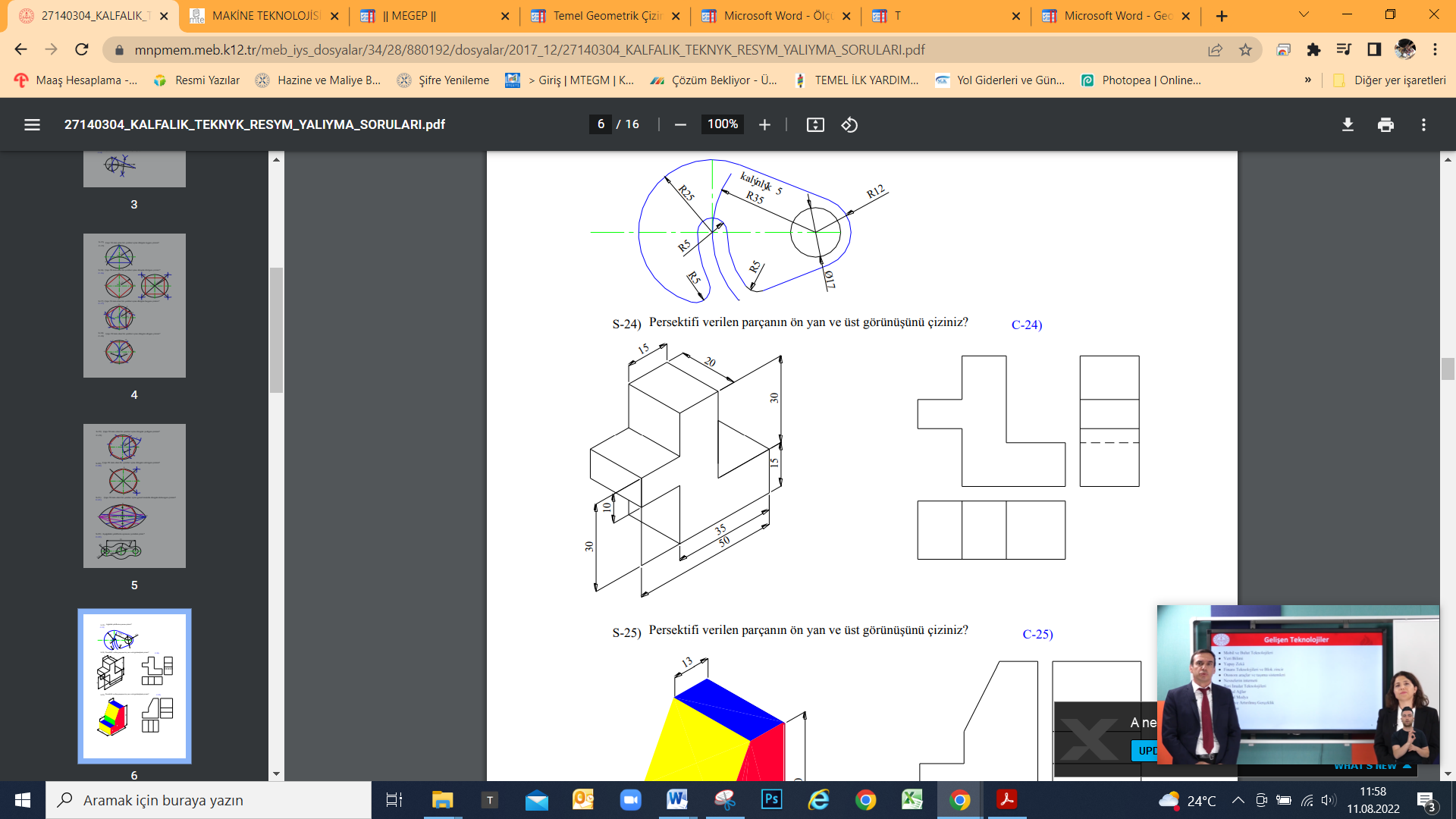 PROJE / RESİM / RAPORPersektifi verilen parçanın ön yan ve üst görünüşünü çiziniz?PROJE / RESİM / RAPORPersektifi verilen parçanın ön yan ve üst görünüşünü çiziniz?PROJE / RESİM / RAPORPersektifi verilen parçanın ön yan ve üst görünüşünü çiziniz?PROJE / RESİM / RAPORPersektifi verilen parçanın ön yan ve üst görünüşünü çiziniz?PROJE / RESİM / RAPORPersektifi verilen parçanın ön yan ve üst görünüşünü çiziniz?PROJE / RESİM / RAPORPersektifi verilen parçanın ön yan ve üst görünüşünü çiziniz?PROJE / RESİM / RAPORPersektifi verilen parçanın ön yan ve üst görünüşünü çiziniz?PROJE / RESİM / RAPORPersektifi verilen parçanın ön yan ve üst görünüşünü çiziniz?PROJE / RESİM / RAPORPersektifi verilen parçanın ön yan ve üst görünüşünü çiziniz?PROJE / RESİM / RAPORPersektifi verilen parçanın ön yan ve üst görünüşünü çiziniz?PROJE / RESİM / RAPORPersektifi verilen parçanın ön yan ve üst görünüşünü çiziniz?PROJE / RESİM / RAPORPersektifi verilen parçanın ön yan ve üst görünüşünü çiziniz?İŞE BAŞLAMAİŞ BİTİRMEDEĞERLENDİRMEDEĞERLENDİRMEDEĞERLENDİRMEDEĞERLENDİRMEDEĞERLENDİRMEDEĞERLENDİRMEDEĞERLENDİRMEDEĞERLENDİRMEDEĞERLENDİRMEDEĞERLENDİRMEDEĞERLENDİRMETarihi:23/02/2022Saati: 08:30Tarihi:24./02/2022Saati: 08:30Değerlendirmeye Esas KriterlerDeğerlendirmeye Esas KriterlerToplam PuanToplam PuanVerilen Süre8 SaatKullanılan Süre8SaatDeğerlendirmeye Esas PuanDeğerlendirmeye Esas PuanRakam ileYazı ile………… Dakika………… DakikaTakdir Edilen PuanTakdir Edilen PuanÖĞRENCİNİNAdı Soyadı-İmzasıUSTA ÖĞRETİCİ/EĞİTİCİPERSONELİNAdı Soyadı-İmzasıUSTA ÖĞRETİCİ/EĞİTİCİPERSONELİNAdı Soyadı-İmzasıKOORDİNATÖR ÖĞRETMENİNAdı Soyadı-İmzasıKOORDİNATÖR ÖĞRETMENİNAdı Soyadı-İmzasıKOORDİNATÖR ÖĞRETMENİNAdı Soyadı-İmzasıKOORDİNATÖR ÖĞRETMENİNAdı Soyadı-İmzasıKOORDİNATÖR ÖĞRETMENİNAdı Soyadı-İmzasıKOORDİNATÖR ÖĞRETMENİNAdı Soyadı-İmzasıKOORDİNATÖR ÖĞRETMENİNAdı Soyadı-İmzasıKOORDİNATÖR ÖĞRETMENİNAdı Soyadı-İmzasıKOORDİNATÖR ÖĞRETMENİNAdı Soyadı-İmzasıKOORDİNATÖR ÖĞRETMENİNAdı Soyadı-İmzasıDERSİN ADI: TEKNİK RESİMDERSİN ADI: TEKNİK RESİMDERSİN ADI: TEKNİK RESİMİŞİN ADI: Üç Görünüş ÇıkarmaİŞİN ADI: Üç Görünüş ÇıkarmaİŞİN ADI: Üç Görünüş ÇıkarmaİŞİN ADI: Üç Görünüş ÇıkarmaİŞİN ADI: Üç Görünüş ÇıkarmaİŞİN ADI: Üç Görünüş ÇıkarmaİŞİN ADI: Üç Görünüş ÇıkarmaİŞİN ADI: Üç Görünüş ÇıkarmaİŞİN ADI: Üç Görünüş ÇıkarmaİŞİN ADI: Üç Görünüş ÇıkarmaPROJE / RESİM / RAPOR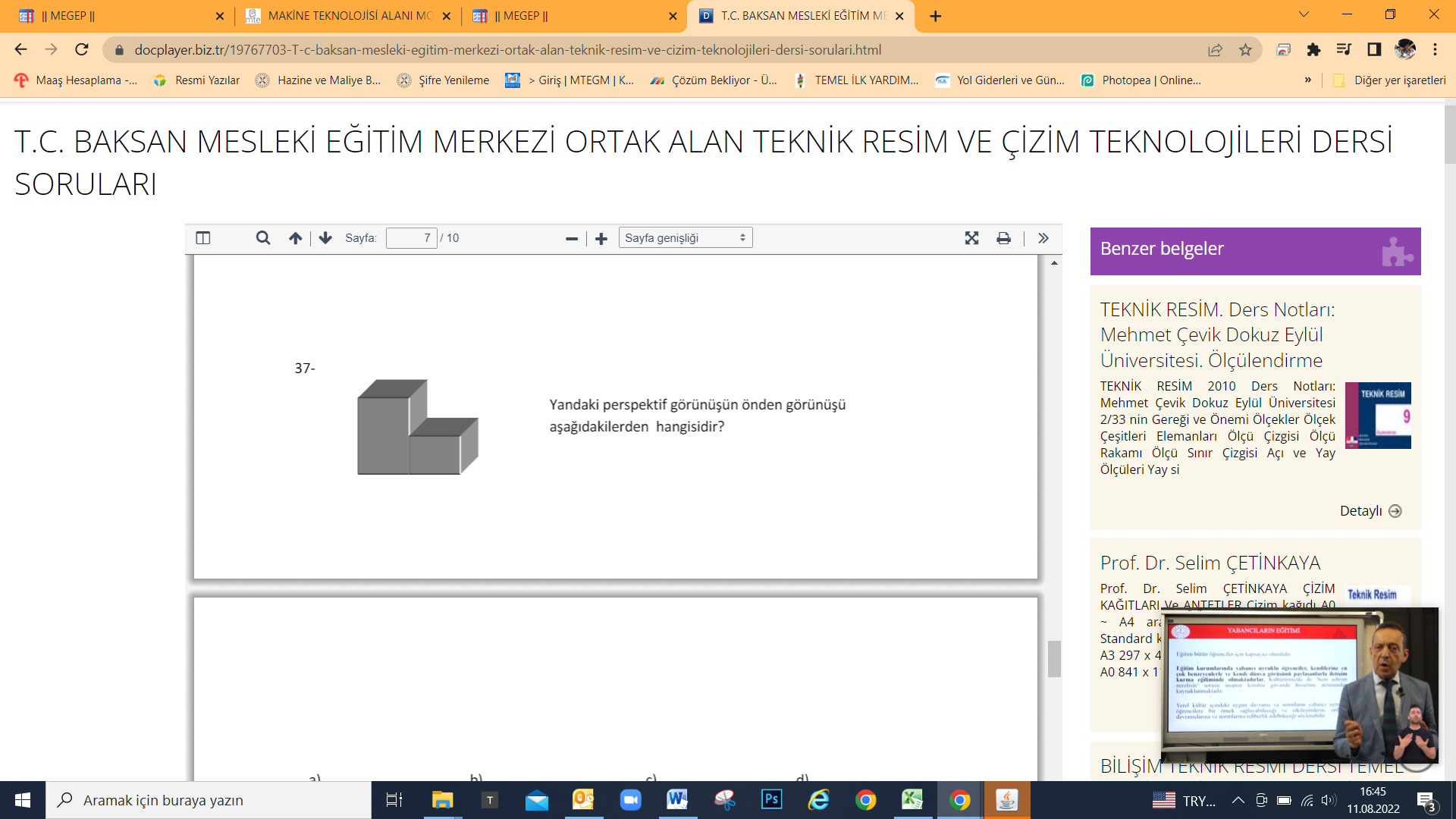 PROJE / RESİM / RAPORPROJE / RESİM / RAPORPROJE / RESİM / RAPORPROJE / RESİM / RAPORPROJE / RESİM / RAPORPROJE / RESİM / RAPORPROJE / RESİM / RAPORPROJE / RESİM / RAPORPROJE / RESİM / RAPORPROJE / RESİM / RAPORPROJE / RESİM / RAPORPROJE / RESİM / RAPORİŞE BAŞLAMAİŞ BİTİRMEDEĞERLENDİRMEDEĞERLENDİRMEDEĞERLENDİRMEDEĞERLENDİRMEDEĞERLENDİRMEDEĞERLENDİRMEDEĞERLENDİRMEDEĞERLENDİRMEDEĞERLENDİRMEDEĞERLENDİRMEDEĞERLENDİRMETarihi:30/03/2022Saati: 08:30Tarihi:31./03/2022Saati: 08:30Değerlendirmeye Esas KriterlerDeğerlendirmeye Esas KriterlerToplam PuanToplam PuanVerilen Süre8 SaatKullanılan Süre8SaatDeğerlendirmeye Esas PuanDeğerlendirmeye Esas PuanRakam ileYazı ile………… Dakika………… DakikaTakdir Edilen PuanTakdir Edilen PuanÖĞRENCİNİNAdı Soyadı-İmzasıUSTA ÖĞRETİCİ/EĞİTİCİPERSONELİNAdı Soyadı-İmzasıHasan Berk SANSARUSTA ÖĞRETİCİ/EĞİTİCİPERSONELİNAdı Soyadı-İmzasıHasan Berk SANSARÖĞRENCİNİNAdı Soyadı-İmzasıÖĞRENCİNİNAdı Soyadı-İmzasıÖĞRENCİNİNAdı Soyadı-İmzasıÖĞRENCİNİNAdı Soyadı-İmzasıÖĞRENCİNİNAdı Soyadı-İmzasıÖĞRENCİNİNAdı Soyadı-İmzasıÖĞRENCİNİNAdı Soyadı-İmzasıÖĞRENCİNİNAdı Soyadı-İmzasıÖĞRENCİNİNAdı Soyadı-İmzasıÖĞRENCİNİNAdı Soyadı-İmzasıUSTA ÖĞRETİCİ/EĞİTİCİPERSONELİNAdı Soyadı-İmzasıKOORDİNATÖR ÖĞRETMENİNAdı Soyadı-İmzasıGÜNLÜK İŞ VE İŞLEMLERİ TAKİP FORMUDERSİN ADI: BİLGİSAYAR DESTEKLİ ÇİZİMGÜNLÜK İŞ VE İŞLEMLERİ TAKİP FORMUDERSİN ADI: BİLGİSAYAR DESTEKLİ ÇİZİMGÜNLÜK İŞ VE İŞLEMLERİ TAKİP FORMUDERSİN ADI: BİLGİSAYAR DESTEKLİ ÇİZİMGÜNLÜK İŞ VE İŞLEMLERİ TAKİP FORMUDERSİN ADI: BİLGİSAYAR DESTEKLİ ÇİZİMTARİHYAPTIRILAN İŞİN ADIVERİLEN PUAN(100’LÜK SİSTEM)USTA ÖĞRETİCİNİN İMZASI06/04/2022Daire Çizmek13/04/2022Çizimlere Nokta Eklemek20/04/2022Objeleri KopyalamakAÇIKLAMALAR:  1) BU FORM ÖĞRENCİNİN İŞLETMELERDE MESLEK EĞİTİMİ İŞ DOSYASINDA MUHAFAZA EDİLECEKTİR. 2) HER DERSTEN 3 İŞ YAPTIRILACAKTIR. 3) HER DERS İÇİN 1 ADET OLACAK ŞEKİLDE ÇOĞALTILARAK KULLANILACAKTIR.AÇIKLAMALAR:  1) BU FORM ÖĞRENCİNİN İŞLETMELERDE MESLEK EĞİTİMİ İŞ DOSYASINDA MUHAFAZA EDİLECEKTİR. 2) HER DERSTEN 3 İŞ YAPTIRILACAKTIR. 3) HER DERS İÇİN 1 ADET OLACAK ŞEKİLDE ÇOĞALTILARAK KULLANILACAKTIR.AÇIKLAMALAR:  1) BU FORM ÖĞRENCİNİN İŞLETMELERDE MESLEK EĞİTİMİ İŞ DOSYASINDA MUHAFAZA EDİLECEKTİR. 2) HER DERSTEN 3 İŞ YAPTIRILACAKTIR. 3) HER DERS İÇİN 1 ADET OLACAK ŞEKİLDE ÇOĞALTILARAK KULLANILACAKTIR.AÇIKLAMALAR:  1) BU FORM ÖĞRENCİNİN İŞLETMELERDE MESLEK EĞİTİMİ İŞ DOSYASINDA MUHAFAZA EDİLECEKTİR. 2) HER DERSTEN 3 İŞ YAPTIRILACAKTIR. 3) HER DERS İÇİN 1 ADET OLACAK ŞEKİLDE ÇOĞALTILARAK KULLANILACAKTIR.DERSİN ADI: BİLGİSAYAR DESTEKLİ ÇİZİMDERSİN ADI: BİLGİSAYAR DESTEKLİ ÇİZİMDERSİN ADI: BİLGİSAYAR DESTEKLİ ÇİZİMİŞİN ADI: Daire Çizmek İŞİN ADI: Daire Çizmek İŞİN ADI: Daire Çizmek İŞİN ADI: Daire Çizmek İŞİN ADI: Daire Çizmek İŞİN ADI: Daire Çizmek İŞİN ADI: Daire Çizmek İŞİN ADI: Daire Çizmek İŞİN ADI: Daire Çizmek İŞİN ADI: Daire Çizmek PROJE / RESİM / RAPORDaire Çizmek (Circle Komutu)Daire çizmek için kullanılan komut Circle komutudur. Merkez noktası belirlenerek,yarıçap veya çap değeri girerek, dairenin teğet olacağı noktaları belirleyerek veya daireningeçeceği noktaları belirleyerek daire çizilebilir.Komutu çalıŞtırmak için:Komut satırı-CIRCLE veya CMenü çubuğu-Draw-CircleAraç çubuğuyollarından biri kullanıldığında komut satırında Şu ileti okunur:Command: CCIRCLE Specify center point for circle or [3P/2P/Ttr (tan tan radius)]: Çizilecekdairenin merkez noktası fare ile tıklanarak, koordinatları girilerek veya Object Snap özelliğiile yakalanarak belirlenir.Specify radius of circle or [Diameter]: Çizilecek dairenin yarıçap değeri girilerekdaire çizilir. Eğer dairenin çap değeri girilmek istenirse D yazılarakSpecify diameter of circle: Çap değeri girilerek daire çizilirPROJE / RESİM / RAPORDaire Çizmek (Circle Komutu)Daire çizmek için kullanılan komut Circle komutudur. Merkez noktası belirlenerek,yarıçap veya çap değeri girerek, dairenin teğet olacağı noktaları belirleyerek veya daireningeçeceği noktaları belirleyerek daire çizilebilir.Komutu çalıŞtırmak için:Komut satırı-CIRCLE veya CMenü çubuğu-Draw-CircleAraç çubuğuyollarından biri kullanıldığında komut satırında Şu ileti okunur:Command: CCIRCLE Specify center point for circle or [3P/2P/Ttr (tan tan radius)]: Çizilecekdairenin merkez noktası fare ile tıklanarak, koordinatları girilerek veya Object Snap özelliğiile yakalanarak belirlenir.Specify radius of circle or [Diameter]: Çizilecek dairenin yarıçap değeri girilerekdaire çizilir. Eğer dairenin çap değeri girilmek istenirse D yazılarakSpecify diameter of circle: Çap değeri girilerek daire çizilirPROJE / RESİM / RAPORDaire Çizmek (Circle Komutu)Daire çizmek için kullanılan komut Circle komutudur. Merkez noktası belirlenerek,yarıçap veya çap değeri girerek, dairenin teğet olacağı noktaları belirleyerek veya daireningeçeceği noktaları belirleyerek daire çizilebilir.Komutu çalıŞtırmak için:Komut satırı-CIRCLE veya CMenü çubuğu-Draw-CircleAraç çubuğuyollarından biri kullanıldığında komut satırında Şu ileti okunur:Command: CCIRCLE Specify center point for circle or [3P/2P/Ttr (tan tan radius)]: Çizilecekdairenin merkez noktası fare ile tıklanarak, koordinatları girilerek veya Object Snap özelliğiile yakalanarak belirlenir.Specify radius of circle or [Diameter]: Çizilecek dairenin yarıçap değeri girilerekdaire çizilir. Eğer dairenin çap değeri girilmek istenirse D yazılarakSpecify diameter of circle: Çap değeri girilerek daire çizilirPROJE / RESİM / RAPORDaire Çizmek (Circle Komutu)Daire çizmek için kullanılan komut Circle komutudur. Merkez noktası belirlenerek,yarıçap veya çap değeri girerek, dairenin teğet olacağı noktaları belirleyerek veya daireningeçeceği noktaları belirleyerek daire çizilebilir.Komutu çalıŞtırmak için:Komut satırı-CIRCLE veya CMenü çubuğu-Draw-CircleAraç çubuğuyollarından biri kullanıldığında komut satırında Şu ileti okunur:Command: CCIRCLE Specify center point for circle or [3P/2P/Ttr (tan tan radius)]: Çizilecekdairenin merkez noktası fare ile tıklanarak, koordinatları girilerek veya Object Snap özelliğiile yakalanarak belirlenir.Specify radius of circle or [Diameter]: Çizilecek dairenin yarıçap değeri girilerekdaire çizilir. Eğer dairenin çap değeri girilmek istenirse D yazılarakSpecify diameter of circle: Çap değeri girilerek daire çizilirPROJE / RESİM / RAPORDaire Çizmek (Circle Komutu)Daire çizmek için kullanılan komut Circle komutudur. Merkez noktası belirlenerek,yarıçap veya çap değeri girerek, dairenin teğet olacağı noktaları belirleyerek veya daireningeçeceği noktaları belirleyerek daire çizilebilir.Komutu çalıŞtırmak için:Komut satırı-CIRCLE veya CMenü çubuğu-Draw-CircleAraç çubuğuyollarından biri kullanıldığında komut satırında Şu ileti okunur:Command: CCIRCLE Specify center point for circle or [3P/2P/Ttr (tan tan radius)]: Çizilecekdairenin merkez noktası fare ile tıklanarak, koordinatları girilerek veya Object Snap özelliğiile yakalanarak belirlenir.Specify radius of circle or [Diameter]: Çizilecek dairenin yarıçap değeri girilerekdaire çizilir. Eğer dairenin çap değeri girilmek istenirse D yazılarakSpecify diameter of circle: Çap değeri girilerek daire çizilirPROJE / RESİM / RAPORDaire Çizmek (Circle Komutu)Daire çizmek için kullanılan komut Circle komutudur. Merkez noktası belirlenerek,yarıçap veya çap değeri girerek, dairenin teğet olacağı noktaları belirleyerek veya daireningeçeceği noktaları belirleyerek daire çizilebilir.Komutu çalıŞtırmak için:Komut satırı-CIRCLE veya CMenü çubuğu-Draw-CircleAraç çubuğuyollarından biri kullanıldığında komut satırında Şu ileti okunur:Command: CCIRCLE Specify center point for circle or [3P/2P/Ttr (tan tan radius)]: Çizilecekdairenin merkez noktası fare ile tıklanarak, koordinatları girilerek veya Object Snap özelliğiile yakalanarak belirlenir.Specify radius of circle or [Diameter]: Çizilecek dairenin yarıçap değeri girilerekdaire çizilir. Eğer dairenin çap değeri girilmek istenirse D yazılarakSpecify diameter of circle: Çap değeri girilerek daire çizilirPROJE / RESİM / RAPORDaire Çizmek (Circle Komutu)Daire çizmek için kullanılan komut Circle komutudur. Merkez noktası belirlenerek,yarıçap veya çap değeri girerek, dairenin teğet olacağı noktaları belirleyerek veya daireningeçeceği noktaları belirleyerek daire çizilebilir.Komutu çalıŞtırmak için:Komut satırı-CIRCLE veya CMenü çubuğu-Draw-CircleAraç çubuğuyollarından biri kullanıldığında komut satırında Şu ileti okunur:Command: CCIRCLE Specify center point for circle or [3P/2P/Ttr (tan tan radius)]: Çizilecekdairenin merkez noktası fare ile tıklanarak, koordinatları girilerek veya Object Snap özelliğiile yakalanarak belirlenir.Specify radius of circle or [Diameter]: Çizilecek dairenin yarıçap değeri girilerekdaire çizilir. Eğer dairenin çap değeri girilmek istenirse D yazılarakSpecify diameter of circle: Çap değeri girilerek daire çizilirPROJE / RESİM / RAPORDaire Çizmek (Circle Komutu)Daire çizmek için kullanılan komut Circle komutudur. Merkez noktası belirlenerek,yarıçap veya çap değeri girerek, dairenin teğet olacağı noktaları belirleyerek veya daireningeçeceği noktaları belirleyerek daire çizilebilir.Komutu çalıŞtırmak için:Komut satırı-CIRCLE veya CMenü çubuğu-Draw-CircleAraç çubuğuyollarından biri kullanıldığında komut satırında Şu ileti okunur:Command: CCIRCLE Specify center point for circle or [3P/2P/Ttr (tan tan radius)]: Çizilecekdairenin merkez noktası fare ile tıklanarak, koordinatları girilerek veya Object Snap özelliğiile yakalanarak belirlenir.Specify radius of circle or [Diameter]: Çizilecek dairenin yarıçap değeri girilerekdaire çizilir. Eğer dairenin çap değeri girilmek istenirse D yazılarakSpecify diameter of circle: Çap değeri girilerek daire çizilirPROJE / RESİM / RAPORDaire Çizmek (Circle Komutu)Daire çizmek için kullanılan komut Circle komutudur. Merkez noktası belirlenerek,yarıçap veya çap değeri girerek, dairenin teğet olacağı noktaları belirleyerek veya daireningeçeceği noktaları belirleyerek daire çizilebilir.Komutu çalıŞtırmak için:Komut satırı-CIRCLE veya CMenü çubuğu-Draw-CircleAraç çubuğuyollarından biri kullanıldığında komut satırında Şu ileti okunur:Command: CCIRCLE Specify center point for circle or [3P/2P/Ttr (tan tan radius)]: Çizilecekdairenin merkez noktası fare ile tıklanarak, koordinatları girilerek veya Object Snap özelliğiile yakalanarak belirlenir.Specify radius of circle or [Diameter]: Çizilecek dairenin yarıçap değeri girilerekdaire çizilir. Eğer dairenin çap değeri girilmek istenirse D yazılarakSpecify diameter of circle: Çap değeri girilerek daire çizilirPROJE / RESİM / RAPORDaire Çizmek (Circle Komutu)Daire çizmek için kullanılan komut Circle komutudur. Merkez noktası belirlenerek,yarıçap veya çap değeri girerek, dairenin teğet olacağı noktaları belirleyerek veya daireningeçeceği noktaları belirleyerek daire çizilebilir.Komutu çalıŞtırmak için:Komut satırı-CIRCLE veya CMenü çubuğu-Draw-CircleAraç çubuğuyollarından biri kullanıldığında komut satırında Şu ileti okunur:Command: CCIRCLE Specify center point for circle or [3P/2P/Ttr (tan tan radius)]: Çizilecekdairenin merkez noktası fare ile tıklanarak, koordinatları girilerek veya Object Snap özelliğiile yakalanarak belirlenir.Specify radius of circle or [Diameter]: Çizilecek dairenin yarıçap değeri girilerekdaire çizilir. Eğer dairenin çap değeri girilmek istenirse D yazılarakSpecify diameter of circle: Çap değeri girilerek daire çizilirPROJE / RESİM / RAPORDaire Çizmek (Circle Komutu)Daire çizmek için kullanılan komut Circle komutudur. Merkez noktası belirlenerek,yarıçap veya çap değeri girerek, dairenin teğet olacağı noktaları belirleyerek veya daireningeçeceği noktaları belirleyerek daire çizilebilir.Komutu çalıŞtırmak için:Komut satırı-CIRCLE veya CMenü çubuğu-Draw-CircleAraç çubuğuyollarından biri kullanıldığında komut satırında Şu ileti okunur:Command: CCIRCLE Specify center point for circle or [3P/2P/Ttr (tan tan radius)]: Çizilecekdairenin merkez noktası fare ile tıklanarak, koordinatları girilerek veya Object Snap özelliğiile yakalanarak belirlenir.Specify radius of circle or [Diameter]: Çizilecek dairenin yarıçap değeri girilerekdaire çizilir. Eğer dairenin çap değeri girilmek istenirse D yazılarakSpecify diameter of circle: Çap değeri girilerek daire çizilirPROJE / RESİM / RAPORDaire Çizmek (Circle Komutu)Daire çizmek için kullanılan komut Circle komutudur. Merkez noktası belirlenerek,yarıçap veya çap değeri girerek, dairenin teğet olacağı noktaları belirleyerek veya daireningeçeceği noktaları belirleyerek daire çizilebilir.Komutu çalıŞtırmak için:Komut satırı-CIRCLE veya CMenü çubuğu-Draw-CircleAraç çubuğuyollarından biri kullanıldığında komut satırında Şu ileti okunur:Command: CCIRCLE Specify center point for circle or [3P/2P/Ttr (tan tan radius)]: Çizilecekdairenin merkez noktası fare ile tıklanarak, koordinatları girilerek veya Object Snap özelliğiile yakalanarak belirlenir.Specify radius of circle or [Diameter]: Çizilecek dairenin yarıçap değeri girilerekdaire çizilir. Eğer dairenin çap değeri girilmek istenirse D yazılarakSpecify diameter of circle: Çap değeri girilerek daire çizilirPROJE / RESİM / RAPORDaire Çizmek (Circle Komutu)Daire çizmek için kullanılan komut Circle komutudur. Merkez noktası belirlenerek,yarıçap veya çap değeri girerek, dairenin teğet olacağı noktaları belirleyerek veya daireningeçeceği noktaları belirleyerek daire çizilebilir.Komutu çalıŞtırmak için:Komut satırı-CIRCLE veya CMenü çubuğu-Draw-CircleAraç çubuğuyollarından biri kullanıldığında komut satırında Şu ileti okunur:Command: CCIRCLE Specify center point for circle or [3P/2P/Ttr (tan tan radius)]: Çizilecekdairenin merkez noktası fare ile tıklanarak, koordinatları girilerek veya Object Snap özelliğiile yakalanarak belirlenir.Specify radius of circle or [Diameter]: Çizilecek dairenin yarıçap değeri girilerekdaire çizilir. Eğer dairenin çap değeri girilmek istenirse D yazılarakSpecify diameter of circle: Çap değeri girilerek daire çizilirİŞE BAŞLAMAİŞ BİTİRMEDEĞERLENDİRMEDEĞERLENDİRMEDEĞERLENDİRMEDEĞERLENDİRMEDEĞERLENDİRMEDEĞERLENDİRMEDEĞERLENDİRMEDEĞERLENDİRMEDEĞERLENDİRMEDEĞERLENDİRMEDEĞERLENDİRMETarihi:06/04/2022Saati: 08:30Tarihi:07/04/2022Saati: 08:30Değerlendirmeye Esas KriterlerDeğerlendirmeye Esas KriterlerToplam PuanToplam PuanVerilen Süre8 SaatKullanılan Süre8SaatDeğerlendirmeye Esas PuanDeğerlendirmeye Esas PuanRakam ileYazı ile………… Dakika………… DakikaTakdir Edilen PuanTakdir Edilen PuanÖĞRENCİNİNAdı Soyadı-İmzasıUSTA ÖĞRETİCİ/EĞİTİCİPERSONELİNAdı Soyadı-İmzasıUSTA ÖĞRETİCİ/EĞİTİCİPERSONELİNAdı Soyadı-İmzasıKOORDİNATÖR ÖĞRETMENİNAdı Soyadı-İmzasıKOORDİNATÖR ÖĞRETMENİNAdı Soyadı-İmzasıKOORDİNATÖR ÖĞRETMENİNAdı Soyadı-İmzasıKOORDİNATÖR ÖĞRETMENİNAdı Soyadı-İmzasıKOORDİNATÖR ÖĞRETMENİNAdı Soyadı-İmzasıKOORDİNATÖR ÖĞRETMENİNAdı Soyadı-İmzasıKOORDİNATÖR ÖĞRETMENİNAdı Soyadı-İmzasıKOORDİNATÖR ÖĞRETMENİNAdı Soyadı-İmzasıKOORDİNATÖR ÖĞRETMENİNAdı Soyadı-İmzasıKOORDİNATÖR ÖĞRETMENİNAdı Soyadı-İmzasıDERSİN ADI: BİLGİSAYAR DESTEKLİ ÇİZİMDERSİN ADI: BİLGİSAYAR DESTEKLİ ÇİZİMDERSİN ADI: BİLGİSAYAR DESTEKLİ ÇİZİMİŞİN ADI: Çizimlere Nokta EklemekİŞİN ADI: Çizimlere Nokta EklemekİŞİN ADI: Çizimlere Nokta EklemekİŞİN ADI: Çizimlere Nokta EklemekİŞİN ADI: Çizimlere Nokta EklemekİŞİN ADI: Çizimlere Nokta EklemekİŞİN ADI: Çizimlere Nokta EklemekİŞİN ADI: Çizimlere Nokta EklemekİŞİN ADI: Çizimlere Nokta EklemekİŞİN ADI: Çizimlere Nokta EklemekPROJE / RESİM / RAPORÇizimlere Nokta Eklemek (Point ve Point Style Komutu) Çizimlere çeŞitli amaçlar için nokta eklemekte Point komutu kullanılır. Komutu çalıştırmak için: * Komut satırı-POINT veya PO * Menü çubuğu-Draw-Point ► * Araç çubuğuyollarından biri kullanılır..Komut çalıştırılmadan önce bir nokta sembolü belirlenmelidir. Bunun için Point Style komutu kullanılır. Menü çubuğu-Format-Point Style… yolu ile Point Style diyalog kutusu açılır. Bu diyalog kutusu yardımıyla nokta sembolü ve büyüklüğü belirlenir.Set Size Relative to Screen: Girilen ölçüyü ekrana göre orantılar. Set Size in Absolute Units: Girilen ölçüyü sembol büyüklüğü olarak belirler. Bu belirlemeler yapıldıktan sonra komut çalıştırıldığında: Command:POINT Current point modes: PDMODE=3 PDSIZE=3.0000 Specify a point: Çizim alanında bir nokta iŞaretlenir. Seçilen sembol ve belirlenen değerde nokta ekranda görünür. Point komutu ile konulan noktalar Osnap özelliklerinden Node ile yakalanır ve noktanın olduğu yerde sembolü belirir.PROJE / RESİM / RAPORÇizimlere Nokta Eklemek (Point ve Point Style Komutu) Çizimlere çeŞitli amaçlar için nokta eklemekte Point komutu kullanılır. Komutu çalıştırmak için: * Komut satırı-POINT veya PO * Menü çubuğu-Draw-Point ► * Araç çubuğuyollarından biri kullanılır..Komut çalıştırılmadan önce bir nokta sembolü belirlenmelidir. Bunun için Point Style komutu kullanılır. Menü çubuğu-Format-Point Style… yolu ile Point Style diyalog kutusu açılır. Bu diyalog kutusu yardımıyla nokta sembolü ve büyüklüğü belirlenir.Set Size Relative to Screen: Girilen ölçüyü ekrana göre orantılar. Set Size in Absolute Units: Girilen ölçüyü sembol büyüklüğü olarak belirler. Bu belirlemeler yapıldıktan sonra komut çalıştırıldığında: Command:POINT Current point modes: PDMODE=3 PDSIZE=3.0000 Specify a point: Çizim alanında bir nokta iŞaretlenir. Seçilen sembol ve belirlenen değerde nokta ekranda görünür. Point komutu ile konulan noktalar Osnap özelliklerinden Node ile yakalanır ve noktanın olduğu yerde sembolü belirir.PROJE / RESİM / RAPORÇizimlere Nokta Eklemek (Point ve Point Style Komutu) Çizimlere çeŞitli amaçlar için nokta eklemekte Point komutu kullanılır. Komutu çalıştırmak için: * Komut satırı-POINT veya PO * Menü çubuğu-Draw-Point ► * Araç çubuğuyollarından biri kullanılır..Komut çalıştırılmadan önce bir nokta sembolü belirlenmelidir. Bunun için Point Style komutu kullanılır. Menü çubuğu-Format-Point Style… yolu ile Point Style diyalog kutusu açılır. Bu diyalog kutusu yardımıyla nokta sembolü ve büyüklüğü belirlenir.Set Size Relative to Screen: Girilen ölçüyü ekrana göre orantılar. Set Size in Absolute Units: Girilen ölçüyü sembol büyüklüğü olarak belirler. Bu belirlemeler yapıldıktan sonra komut çalıştırıldığında: Command:POINT Current point modes: PDMODE=3 PDSIZE=3.0000 Specify a point: Çizim alanında bir nokta iŞaretlenir. Seçilen sembol ve belirlenen değerde nokta ekranda görünür. Point komutu ile konulan noktalar Osnap özelliklerinden Node ile yakalanır ve noktanın olduğu yerde sembolü belirir.PROJE / RESİM / RAPORÇizimlere Nokta Eklemek (Point ve Point Style Komutu) Çizimlere çeŞitli amaçlar için nokta eklemekte Point komutu kullanılır. Komutu çalıştırmak için: * Komut satırı-POINT veya PO * Menü çubuğu-Draw-Point ► * Araç çubuğuyollarından biri kullanılır..Komut çalıştırılmadan önce bir nokta sembolü belirlenmelidir. Bunun için Point Style komutu kullanılır. Menü çubuğu-Format-Point Style… yolu ile Point Style diyalog kutusu açılır. Bu diyalog kutusu yardımıyla nokta sembolü ve büyüklüğü belirlenir.Set Size Relative to Screen: Girilen ölçüyü ekrana göre orantılar. Set Size in Absolute Units: Girilen ölçüyü sembol büyüklüğü olarak belirler. Bu belirlemeler yapıldıktan sonra komut çalıştırıldığında: Command:POINT Current point modes: PDMODE=3 PDSIZE=3.0000 Specify a point: Çizim alanında bir nokta iŞaretlenir. Seçilen sembol ve belirlenen değerde nokta ekranda görünür. Point komutu ile konulan noktalar Osnap özelliklerinden Node ile yakalanır ve noktanın olduğu yerde sembolü belirir.PROJE / RESİM / RAPORÇizimlere Nokta Eklemek (Point ve Point Style Komutu) Çizimlere çeŞitli amaçlar için nokta eklemekte Point komutu kullanılır. Komutu çalıştırmak için: * Komut satırı-POINT veya PO * Menü çubuğu-Draw-Point ► * Araç çubuğuyollarından biri kullanılır..Komut çalıştırılmadan önce bir nokta sembolü belirlenmelidir. Bunun için Point Style komutu kullanılır. Menü çubuğu-Format-Point Style… yolu ile Point Style diyalog kutusu açılır. Bu diyalog kutusu yardımıyla nokta sembolü ve büyüklüğü belirlenir.Set Size Relative to Screen: Girilen ölçüyü ekrana göre orantılar. Set Size in Absolute Units: Girilen ölçüyü sembol büyüklüğü olarak belirler. Bu belirlemeler yapıldıktan sonra komut çalıştırıldığında: Command:POINT Current point modes: PDMODE=3 PDSIZE=3.0000 Specify a point: Çizim alanında bir nokta iŞaretlenir. Seçilen sembol ve belirlenen değerde nokta ekranda görünür. Point komutu ile konulan noktalar Osnap özelliklerinden Node ile yakalanır ve noktanın olduğu yerde sembolü belirir.PROJE / RESİM / RAPORÇizimlere Nokta Eklemek (Point ve Point Style Komutu) Çizimlere çeŞitli amaçlar için nokta eklemekte Point komutu kullanılır. Komutu çalıştırmak için: * Komut satırı-POINT veya PO * Menü çubuğu-Draw-Point ► * Araç çubuğuyollarından biri kullanılır..Komut çalıştırılmadan önce bir nokta sembolü belirlenmelidir. Bunun için Point Style komutu kullanılır. Menü çubuğu-Format-Point Style… yolu ile Point Style diyalog kutusu açılır. Bu diyalog kutusu yardımıyla nokta sembolü ve büyüklüğü belirlenir.Set Size Relative to Screen: Girilen ölçüyü ekrana göre orantılar. Set Size in Absolute Units: Girilen ölçüyü sembol büyüklüğü olarak belirler. Bu belirlemeler yapıldıktan sonra komut çalıştırıldığında: Command:POINT Current point modes: PDMODE=3 PDSIZE=3.0000 Specify a point: Çizim alanında bir nokta iŞaretlenir. Seçilen sembol ve belirlenen değerde nokta ekranda görünür. Point komutu ile konulan noktalar Osnap özelliklerinden Node ile yakalanır ve noktanın olduğu yerde sembolü belirir.PROJE / RESİM / RAPORÇizimlere Nokta Eklemek (Point ve Point Style Komutu) Çizimlere çeŞitli amaçlar için nokta eklemekte Point komutu kullanılır. Komutu çalıştırmak için: * Komut satırı-POINT veya PO * Menü çubuğu-Draw-Point ► * Araç çubuğuyollarından biri kullanılır..Komut çalıştırılmadan önce bir nokta sembolü belirlenmelidir. Bunun için Point Style komutu kullanılır. Menü çubuğu-Format-Point Style… yolu ile Point Style diyalog kutusu açılır. Bu diyalog kutusu yardımıyla nokta sembolü ve büyüklüğü belirlenir.Set Size Relative to Screen: Girilen ölçüyü ekrana göre orantılar. Set Size in Absolute Units: Girilen ölçüyü sembol büyüklüğü olarak belirler. Bu belirlemeler yapıldıktan sonra komut çalıştırıldığında: Command:POINT Current point modes: PDMODE=3 PDSIZE=3.0000 Specify a point: Çizim alanında bir nokta iŞaretlenir. Seçilen sembol ve belirlenen değerde nokta ekranda görünür. Point komutu ile konulan noktalar Osnap özelliklerinden Node ile yakalanır ve noktanın olduğu yerde sembolü belirir.PROJE / RESİM / RAPORÇizimlere Nokta Eklemek (Point ve Point Style Komutu) Çizimlere çeŞitli amaçlar için nokta eklemekte Point komutu kullanılır. Komutu çalıştırmak için: * Komut satırı-POINT veya PO * Menü çubuğu-Draw-Point ► * Araç çubuğuyollarından biri kullanılır..Komut çalıştırılmadan önce bir nokta sembolü belirlenmelidir. Bunun için Point Style komutu kullanılır. Menü çubuğu-Format-Point Style… yolu ile Point Style diyalog kutusu açılır. Bu diyalog kutusu yardımıyla nokta sembolü ve büyüklüğü belirlenir.Set Size Relative to Screen: Girilen ölçüyü ekrana göre orantılar. Set Size in Absolute Units: Girilen ölçüyü sembol büyüklüğü olarak belirler. Bu belirlemeler yapıldıktan sonra komut çalıştırıldığında: Command:POINT Current point modes: PDMODE=3 PDSIZE=3.0000 Specify a point: Çizim alanında bir nokta iŞaretlenir. Seçilen sembol ve belirlenen değerde nokta ekranda görünür. Point komutu ile konulan noktalar Osnap özelliklerinden Node ile yakalanır ve noktanın olduğu yerde sembolü belirir.PROJE / RESİM / RAPORÇizimlere Nokta Eklemek (Point ve Point Style Komutu) Çizimlere çeŞitli amaçlar için nokta eklemekte Point komutu kullanılır. Komutu çalıştırmak için: * Komut satırı-POINT veya PO * Menü çubuğu-Draw-Point ► * Araç çubuğuyollarından biri kullanılır..Komut çalıştırılmadan önce bir nokta sembolü belirlenmelidir. Bunun için Point Style komutu kullanılır. Menü çubuğu-Format-Point Style… yolu ile Point Style diyalog kutusu açılır. Bu diyalog kutusu yardımıyla nokta sembolü ve büyüklüğü belirlenir.Set Size Relative to Screen: Girilen ölçüyü ekrana göre orantılar. Set Size in Absolute Units: Girilen ölçüyü sembol büyüklüğü olarak belirler. Bu belirlemeler yapıldıktan sonra komut çalıştırıldığında: Command:POINT Current point modes: PDMODE=3 PDSIZE=3.0000 Specify a point: Çizim alanında bir nokta iŞaretlenir. Seçilen sembol ve belirlenen değerde nokta ekranda görünür. Point komutu ile konulan noktalar Osnap özelliklerinden Node ile yakalanır ve noktanın olduğu yerde sembolü belirir.PROJE / RESİM / RAPORÇizimlere Nokta Eklemek (Point ve Point Style Komutu) Çizimlere çeŞitli amaçlar için nokta eklemekte Point komutu kullanılır. Komutu çalıştırmak için: * Komut satırı-POINT veya PO * Menü çubuğu-Draw-Point ► * Araç çubuğuyollarından biri kullanılır..Komut çalıştırılmadan önce bir nokta sembolü belirlenmelidir. Bunun için Point Style komutu kullanılır. Menü çubuğu-Format-Point Style… yolu ile Point Style diyalog kutusu açılır. Bu diyalog kutusu yardımıyla nokta sembolü ve büyüklüğü belirlenir.Set Size Relative to Screen: Girilen ölçüyü ekrana göre orantılar. Set Size in Absolute Units: Girilen ölçüyü sembol büyüklüğü olarak belirler. Bu belirlemeler yapıldıktan sonra komut çalıştırıldığında: Command:POINT Current point modes: PDMODE=3 PDSIZE=3.0000 Specify a point: Çizim alanında bir nokta iŞaretlenir. Seçilen sembol ve belirlenen değerde nokta ekranda görünür. Point komutu ile konulan noktalar Osnap özelliklerinden Node ile yakalanır ve noktanın olduğu yerde sembolü belirir.PROJE / RESİM / RAPORÇizimlere Nokta Eklemek (Point ve Point Style Komutu) Çizimlere çeŞitli amaçlar için nokta eklemekte Point komutu kullanılır. Komutu çalıştırmak için: * Komut satırı-POINT veya PO * Menü çubuğu-Draw-Point ► * Araç çubuğuyollarından biri kullanılır..Komut çalıştırılmadan önce bir nokta sembolü belirlenmelidir. Bunun için Point Style komutu kullanılır. Menü çubuğu-Format-Point Style… yolu ile Point Style diyalog kutusu açılır. Bu diyalog kutusu yardımıyla nokta sembolü ve büyüklüğü belirlenir.Set Size Relative to Screen: Girilen ölçüyü ekrana göre orantılar. Set Size in Absolute Units: Girilen ölçüyü sembol büyüklüğü olarak belirler. Bu belirlemeler yapıldıktan sonra komut çalıştırıldığında: Command:POINT Current point modes: PDMODE=3 PDSIZE=3.0000 Specify a point: Çizim alanında bir nokta iŞaretlenir. Seçilen sembol ve belirlenen değerde nokta ekranda görünür. Point komutu ile konulan noktalar Osnap özelliklerinden Node ile yakalanır ve noktanın olduğu yerde sembolü belirir.PROJE / RESİM / RAPORÇizimlere Nokta Eklemek (Point ve Point Style Komutu) Çizimlere çeŞitli amaçlar için nokta eklemekte Point komutu kullanılır. Komutu çalıştırmak için: * Komut satırı-POINT veya PO * Menü çubuğu-Draw-Point ► * Araç çubuğuyollarından biri kullanılır..Komut çalıştırılmadan önce bir nokta sembolü belirlenmelidir. Bunun için Point Style komutu kullanılır. Menü çubuğu-Format-Point Style… yolu ile Point Style diyalog kutusu açılır. Bu diyalog kutusu yardımıyla nokta sembolü ve büyüklüğü belirlenir.Set Size Relative to Screen: Girilen ölçüyü ekrana göre orantılar. Set Size in Absolute Units: Girilen ölçüyü sembol büyüklüğü olarak belirler. Bu belirlemeler yapıldıktan sonra komut çalıştırıldığında: Command:POINT Current point modes: PDMODE=3 PDSIZE=3.0000 Specify a point: Çizim alanında bir nokta iŞaretlenir. Seçilen sembol ve belirlenen değerde nokta ekranda görünür. Point komutu ile konulan noktalar Osnap özelliklerinden Node ile yakalanır ve noktanın olduğu yerde sembolü belirir.PROJE / RESİM / RAPORÇizimlere Nokta Eklemek (Point ve Point Style Komutu) Çizimlere çeŞitli amaçlar için nokta eklemekte Point komutu kullanılır. Komutu çalıştırmak için: * Komut satırı-POINT veya PO * Menü çubuğu-Draw-Point ► * Araç çubuğuyollarından biri kullanılır..Komut çalıştırılmadan önce bir nokta sembolü belirlenmelidir. Bunun için Point Style komutu kullanılır. Menü çubuğu-Format-Point Style… yolu ile Point Style diyalog kutusu açılır. Bu diyalog kutusu yardımıyla nokta sembolü ve büyüklüğü belirlenir.Set Size Relative to Screen: Girilen ölçüyü ekrana göre orantılar. Set Size in Absolute Units: Girilen ölçüyü sembol büyüklüğü olarak belirler. Bu belirlemeler yapıldıktan sonra komut çalıştırıldığında: Command:POINT Current point modes: PDMODE=3 PDSIZE=3.0000 Specify a point: Çizim alanında bir nokta iŞaretlenir. Seçilen sembol ve belirlenen değerde nokta ekranda görünür. Point komutu ile konulan noktalar Osnap özelliklerinden Node ile yakalanır ve noktanın olduğu yerde sembolü belirir.İŞE BAŞLAMAİŞ BİTİRMEDEĞERLENDİRMEDEĞERLENDİRMEDEĞERLENDİRMEDEĞERLENDİRMEDEĞERLENDİRMEDEĞERLENDİRMEDEĞERLENDİRMEDEĞERLENDİRMEDEĞERLENDİRMEDEĞERLENDİRMEDEĞERLENDİRMETarihi:13/04/2022Saati: 08:30Tarihi:14/042022Saati: 08:30Değerlendirmeye Esas KriterlerDeğerlendirmeye Esas KriterlerToplam PuanToplam PuanVerilen Süre8 SaatKullanılan Süre8SaatDeğerlendirmeye Esas PuanDeğerlendirmeye Esas PuanRakam ileYazı ile………… Dakika………… DakikaTakdir Edilen PuanTakdir Edilen PuanÖĞRENCİNİNAdı Soyadı-İmzasıUSTA ÖĞRETİCİ/EĞİTİCİPERSONELİNAdı Soyadı-İmzasıUSTA ÖĞRETİCİ/EĞİTİCİPERSONELİNAdı Soyadı-İmzasıKOORDİNATÖR ÖĞRETMENİNAdı Soyadı-İmzasıKOORDİNATÖR ÖĞRETMENİNAdı Soyadı-İmzasıKOORDİNATÖR ÖĞRETMENİNAdı Soyadı-İmzasıKOORDİNATÖR ÖĞRETMENİNAdı Soyadı-İmzasıKOORDİNATÖR ÖĞRETMENİNAdı Soyadı-İmzasıKOORDİNATÖR ÖĞRETMENİNAdı Soyadı-İmzasıKOORDİNATÖR ÖĞRETMENİNAdı Soyadı-İmzasıKOORDİNATÖR ÖĞRETMENİNAdı Soyadı-İmzasıKOORDİNATÖR ÖĞRETMENİNAdı Soyadı-İmzasıKOORDİNATÖR ÖĞRETMENİNAdı Soyadı-İmzasıDERSİN ADI: BİLGİSAYAR DESTEKLİ ÇİZİMDERSİN ADI: BİLGİSAYAR DESTEKLİ ÇİZİMDERSİN ADI: BİLGİSAYAR DESTEKLİ ÇİZİMİŞİN ADI: . Objeleri KopyalamakİŞİN ADI: . Objeleri KopyalamakİŞİN ADI: . Objeleri KopyalamakİŞİN ADI: . Objeleri KopyalamakİŞİN ADI: . Objeleri KopyalamakİŞİN ADI: . Objeleri KopyalamakİŞİN ADI: . Objeleri KopyalamakİŞİN ADI: . Objeleri KopyalamakİŞİN ADI: . Objeleri KopyalamakİŞİN ADI: . Objeleri KopyalamakPROJE / RESİM / RAPORÇizim alanındaki her türlü objeyi çoğaltmakta Copy komutu kullanılır.* Komut satırı:COPY veya CO*Menü çubuğu-Modify-Copy* Araç çubuğuyollarından biri kullanılarak komut çalıştırıldığında:Command: _copySelect objects: Kopyalanacak obje veya objeler seçilir. Seçme iŞlemi bitince Enterveya (farenin sağ tuşu ile) devam edilir.Current settings: Copy mode=Multiple (Çoklu kopyalama geçerli)Specify base point or [Displacement/mOde]<Displacement>: Kopyalama sırasındaesas alınacak (objelerin tutulacağı) nokta belirlenir. Specifiy second point or <use first point as displacement>: Tutulan noktanınyerleŞtirileceği nokta belirlenir. Seçilen obje kopyalanmıŞ olur. Specifiy second point or [Exit/Undo]<Exit>: Kopyalama iŞlemine devam edilmekisteniyorsa nokta belirlemeye devam edilir. Eğer kopyalama iŞlemi bittiyse Enter ile komutsonlandırılır. PROJE / RESİM / RAPORÇizim alanındaki her türlü objeyi çoğaltmakta Copy komutu kullanılır.* Komut satırı:COPY veya CO*Menü çubuğu-Modify-Copy* Araç çubuğuyollarından biri kullanılarak komut çalıştırıldığında:Command: _copySelect objects: Kopyalanacak obje veya objeler seçilir. Seçme iŞlemi bitince Enterveya (farenin sağ tuşu ile) devam edilir.Current settings: Copy mode=Multiple (Çoklu kopyalama geçerli)Specify base point or [Displacement/mOde]<Displacement>: Kopyalama sırasındaesas alınacak (objelerin tutulacağı) nokta belirlenir. Specifiy second point or <use first point as displacement>: Tutulan noktanınyerleŞtirileceği nokta belirlenir. Seçilen obje kopyalanmıŞ olur. Specifiy second point or [Exit/Undo]<Exit>: Kopyalama iŞlemine devam edilmekisteniyorsa nokta belirlemeye devam edilir. Eğer kopyalama iŞlemi bittiyse Enter ile komutsonlandırılır. PROJE / RESİM / RAPORÇizim alanındaki her türlü objeyi çoğaltmakta Copy komutu kullanılır.* Komut satırı:COPY veya CO*Menü çubuğu-Modify-Copy* Araç çubuğuyollarından biri kullanılarak komut çalıştırıldığında:Command: _copySelect objects: Kopyalanacak obje veya objeler seçilir. Seçme iŞlemi bitince Enterveya (farenin sağ tuşu ile) devam edilir.Current settings: Copy mode=Multiple (Çoklu kopyalama geçerli)Specify base point or [Displacement/mOde]<Displacement>: Kopyalama sırasındaesas alınacak (objelerin tutulacağı) nokta belirlenir. Specifiy second point or <use first point as displacement>: Tutulan noktanınyerleŞtirileceği nokta belirlenir. Seçilen obje kopyalanmıŞ olur. Specifiy second point or [Exit/Undo]<Exit>: Kopyalama iŞlemine devam edilmekisteniyorsa nokta belirlemeye devam edilir. Eğer kopyalama iŞlemi bittiyse Enter ile komutsonlandırılır. PROJE / RESİM / RAPORÇizim alanındaki her türlü objeyi çoğaltmakta Copy komutu kullanılır.* Komut satırı:COPY veya CO*Menü çubuğu-Modify-Copy* Araç çubuğuyollarından biri kullanılarak komut çalıştırıldığında:Command: _copySelect objects: Kopyalanacak obje veya objeler seçilir. Seçme iŞlemi bitince Enterveya (farenin sağ tuşu ile) devam edilir.Current settings: Copy mode=Multiple (Çoklu kopyalama geçerli)Specify base point or [Displacement/mOde]<Displacement>: Kopyalama sırasındaesas alınacak (objelerin tutulacağı) nokta belirlenir. Specifiy second point or <use first point as displacement>: Tutulan noktanınyerleŞtirileceği nokta belirlenir. Seçilen obje kopyalanmıŞ olur. Specifiy second point or [Exit/Undo]<Exit>: Kopyalama iŞlemine devam edilmekisteniyorsa nokta belirlemeye devam edilir. Eğer kopyalama iŞlemi bittiyse Enter ile komutsonlandırılır. PROJE / RESİM / RAPORÇizim alanındaki her türlü objeyi çoğaltmakta Copy komutu kullanılır.* Komut satırı:COPY veya CO*Menü çubuğu-Modify-Copy* Araç çubuğuyollarından biri kullanılarak komut çalıştırıldığında:Command: _copySelect objects: Kopyalanacak obje veya objeler seçilir. Seçme iŞlemi bitince Enterveya (farenin sağ tuşu ile) devam edilir.Current settings: Copy mode=Multiple (Çoklu kopyalama geçerli)Specify base point or [Displacement/mOde]<Displacement>: Kopyalama sırasındaesas alınacak (objelerin tutulacağı) nokta belirlenir. Specifiy second point or <use first point as displacement>: Tutulan noktanınyerleŞtirileceği nokta belirlenir. Seçilen obje kopyalanmıŞ olur. Specifiy second point or [Exit/Undo]<Exit>: Kopyalama iŞlemine devam edilmekisteniyorsa nokta belirlemeye devam edilir. Eğer kopyalama iŞlemi bittiyse Enter ile komutsonlandırılır. PROJE / RESİM / RAPORÇizim alanındaki her türlü objeyi çoğaltmakta Copy komutu kullanılır.* Komut satırı:COPY veya CO*Menü çubuğu-Modify-Copy* Araç çubuğuyollarından biri kullanılarak komut çalıştırıldığında:Command: _copySelect objects: Kopyalanacak obje veya objeler seçilir. Seçme iŞlemi bitince Enterveya (farenin sağ tuşu ile) devam edilir.Current settings: Copy mode=Multiple (Çoklu kopyalama geçerli)Specify base point or [Displacement/mOde]<Displacement>: Kopyalama sırasındaesas alınacak (objelerin tutulacağı) nokta belirlenir. Specifiy second point or <use first point as displacement>: Tutulan noktanınyerleŞtirileceği nokta belirlenir. Seçilen obje kopyalanmıŞ olur. Specifiy second point or [Exit/Undo]<Exit>: Kopyalama iŞlemine devam edilmekisteniyorsa nokta belirlemeye devam edilir. Eğer kopyalama iŞlemi bittiyse Enter ile komutsonlandırılır. PROJE / RESİM / RAPORÇizim alanındaki her türlü objeyi çoğaltmakta Copy komutu kullanılır.* Komut satırı:COPY veya CO*Menü çubuğu-Modify-Copy* Araç çubuğuyollarından biri kullanılarak komut çalıştırıldığında:Command: _copySelect objects: Kopyalanacak obje veya objeler seçilir. Seçme iŞlemi bitince Enterveya (farenin sağ tuşu ile) devam edilir.Current settings: Copy mode=Multiple (Çoklu kopyalama geçerli)Specify base point or [Displacement/mOde]<Displacement>: Kopyalama sırasındaesas alınacak (objelerin tutulacağı) nokta belirlenir. Specifiy second point or <use first point as displacement>: Tutulan noktanınyerleŞtirileceği nokta belirlenir. Seçilen obje kopyalanmıŞ olur. Specifiy second point or [Exit/Undo]<Exit>: Kopyalama iŞlemine devam edilmekisteniyorsa nokta belirlemeye devam edilir. Eğer kopyalama iŞlemi bittiyse Enter ile komutsonlandırılır. PROJE / RESİM / RAPORÇizim alanındaki her türlü objeyi çoğaltmakta Copy komutu kullanılır.* Komut satırı:COPY veya CO*Menü çubuğu-Modify-Copy* Araç çubuğuyollarından biri kullanılarak komut çalıştırıldığında:Command: _copySelect objects: Kopyalanacak obje veya objeler seçilir. Seçme iŞlemi bitince Enterveya (farenin sağ tuşu ile) devam edilir.Current settings: Copy mode=Multiple (Çoklu kopyalama geçerli)Specify base point or [Displacement/mOde]<Displacement>: Kopyalama sırasındaesas alınacak (objelerin tutulacağı) nokta belirlenir. Specifiy second point or <use first point as displacement>: Tutulan noktanınyerleŞtirileceği nokta belirlenir. Seçilen obje kopyalanmıŞ olur. Specifiy second point or [Exit/Undo]<Exit>: Kopyalama iŞlemine devam edilmekisteniyorsa nokta belirlemeye devam edilir. Eğer kopyalama iŞlemi bittiyse Enter ile komutsonlandırılır. PROJE / RESİM / RAPORÇizim alanındaki her türlü objeyi çoğaltmakta Copy komutu kullanılır.* Komut satırı:COPY veya CO*Menü çubuğu-Modify-Copy* Araç çubuğuyollarından biri kullanılarak komut çalıştırıldığında:Command: _copySelect objects: Kopyalanacak obje veya objeler seçilir. Seçme iŞlemi bitince Enterveya (farenin sağ tuşu ile) devam edilir.Current settings: Copy mode=Multiple (Çoklu kopyalama geçerli)Specify base point or [Displacement/mOde]<Displacement>: Kopyalama sırasındaesas alınacak (objelerin tutulacağı) nokta belirlenir. Specifiy second point or <use first point as displacement>: Tutulan noktanınyerleŞtirileceği nokta belirlenir. Seçilen obje kopyalanmıŞ olur. Specifiy second point or [Exit/Undo]<Exit>: Kopyalama iŞlemine devam edilmekisteniyorsa nokta belirlemeye devam edilir. Eğer kopyalama iŞlemi bittiyse Enter ile komutsonlandırılır. PROJE / RESİM / RAPORÇizim alanındaki her türlü objeyi çoğaltmakta Copy komutu kullanılır.* Komut satırı:COPY veya CO*Menü çubuğu-Modify-Copy* Araç çubuğuyollarından biri kullanılarak komut çalıştırıldığında:Command: _copySelect objects: Kopyalanacak obje veya objeler seçilir. Seçme iŞlemi bitince Enterveya (farenin sağ tuşu ile) devam edilir.Current settings: Copy mode=Multiple (Çoklu kopyalama geçerli)Specify base point or [Displacement/mOde]<Displacement>: Kopyalama sırasındaesas alınacak (objelerin tutulacağı) nokta belirlenir. Specifiy second point or <use first point as displacement>: Tutulan noktanınyerleŞtirileceği nokta belirlenir. Seçilen obje kopyalanmıŞ olur. Specifiy second point or [Exit/Undo]<Exit>: Kopyalama iŞlemine devam edilmekisteniyorsa nokta belirlemeye devam edilir. Eğer kopyalama iŞlemi bittiyse Enter ile komutsonlandırılır. PROJE / RESİM / RAPORÇizim alanındaki her türlü objeyi çoğaltmakta Copy komutu kullanılır.* Komut satırı:COPY veya CO*Menü çubuğu-Modify-Copy* Araç çubuğuyollarından biri kullanılarak komut çalıştırıldığında:Command: _copySelect objects: Kopyalanacak obje veya objeler seçilir. Seçme iŞlemi bitince Enterveya (farenin sağ tuşu ile) devam edilir.Current settings: Copy mode=Multiple (Çoklu kopyalama geçerli)Specify base point or [Displacement/mOde]<Displacement>: Kopyalama sırasındaesas alınacak (objelerin tutulacağı) nokta belirlenir. Specifiy second point or <use first point as displacement>: Tutulan noktanınyerleŞtirileceği nokta belirlenir. Seçilen obje kopyalanmıŞ olur. Specifiy second point or [Exit/Undo]<Exit>: Kopyalama iŞlemine devam edilmekisteniyorsa nokta belirlemeye devam edilir. Eğer kopyalama iŞlemi bittiyse Enter ile komutsonlandırılır. PROJE / RESİM / RAPORÇizim alanındaki her türlü objeyi çoğaltmakta Copy komutu kullanılır.* Komut satırı:COPY veya CO*Menü çubuğu-Modify-Copy* Araç çubuğuyollarından biri kullanılarak komut çalıştırıldığında:Command: _copySelect objects: Kopyalanacak obje veya objeler seçilir. Seçme iŞlemi bitince Enterveya (farenin sağ tuşu ile) devam edilir.Current settings: Copy mode=Multiple (Çoklu kopyalama geçerli)Specify base point or [Displacement/mOde]<Displacement>: Kopyalama sırasındaesas alınacak (objelerin tutulacağı) nokta belirlenir. Specifiy second point or <use first point as displacement>: Tutulan noktanınyerleŞtirileceği nokta belirlenir. Seçilen obje kopyalanmıŞ olur. Specifiy second point or [Exit/Undo]<Exit>: Kopyalama iŞlemine devam edilmekisteniyorsa nokta belirlemeye devam edilir. Eğer kopyalama iŞlemi bittiyse Enter ile komutsonlandırılır. PROJE / RESİM / RAPORÇizim alanındaki her türlü objeyi çoğaltmakta Copy komutu kullanılır.* Komut satırı:COPY veya CO*Menü çubuğu-Modify-Copy* Araç çubuğuyollarından biri kullanılarak komut çalıştırıldığında:Command: _copySelect objects: Kopyalanacak obje veya objeler seçilir. Seçme iŞlemi bitince Enterveya (farenin sağ tuşu ile) devam edilir.Current settings: Copy mode=Multiple (Çoklu kopyalama geçerli)Specify base point or [Displacement/mOde]<Displacement>: Kopyalama sırasındaesas alınacak (objelerin tutulacağı) nokta belirlenir. Specifiy second point or <use first point as displacement>: Tutulan noktanınyerleŞtirileceği nokta belirlenir. Seçilen obje kopyalanmıŞ olur. Specifiy second point or [Exit/Undo]<Exit>: Kopyalama iŞlemine devam edilmekisteniyorsa nokta belirlemeye devam edilir. Eğer kopyalama iŞlemi bittiyse Enter ile komutsonlandırılır. İŞE BAŞLAMAİŞ BİTİRMEDEĞERLENDİRMEDEĞERLENDİRMEDEĞERLENDİRMEDEĞERLENDİRMEDEĞERLENDİRMEDEĞERLENDİRMEDEĞERLENDİRMEDEĞERLENDİRMEDEĞERLENDİRMEDEĞERLENDİRMEDEĞERLENDİRMETarihi:20/04/2022Saati: 08:30Tarihi:21/04/2022Saati: 08:30Değerlendirmeye Esas KriterlerDeğerlendirmeye Esas KriterlerToplam PuanToplam PuanVerilen Süre8 SaatKullanılan Süre8SaatDeğerlendirmeye Esas PuanDeğerlendirmeye Esas PuanRakam ileYazı ile………… Dakika………… DakikaTakdir Edilen PuanTakdir Edilen PuanÖĞRENCİNİNAdı Soyadı-İmzasıUSTA ÖĞRETİCİ/EĞİTİCİPERSONELİNAdı Soyadı-İmzasıUSTA ÖĞRETİCİ/EĞİTİCİPERSONELİNAdı Soyadı-İmzasıKOORDİNATÖR ÖĞRETMENİNAdı Soyadı-İmzasıKOORDİNATÖR ÖĞRETMENİNAdı Soyadı-İmzasıKOORDİNATÖR ÖĞRETMENİNAdı Soyadı-İmzasıKOORDİNATÖR ÖĞRETMENİNAdı Soyadı-İmzasıKOORDİNATÖR ÖĞRETMENİNAdı Soyadı-İmzasıKOORDİNATÖR ÖĞRETMENİNAdı Soyadı-İmzasıKOORDİNATÖR ÖĞRETMENİNAdı Soyadı-İmzasıKOORDİNATÖR ÖĞRETMENİNAdı Soyadı-İmzasıKOORDİNATÖR ÖĞRETMENİNAdı Soyadı-İmzasıKOORDİNATÖR ÖĞRETMENİNAdı Soyadı-İmzasıGÜNLÜK İŞ VE İŞLEMLERİ TAKİP FORMUDERSİN ADI: AHİLİK KÜLTÜRÜ VE GİRİŞİMCİLİKGÜNLÜK İŞ VE İŞLEMLERİ TAKİP FORMUDERSİN ADI: AHİLİK KÜLTÜRÜ VE GİRİŞİMCİLİKGÜNLÜK İŞ VE İŞLEMLERİ TAKİP FORMUDERSİN ADI: AHİLİK KÜLTÜRÜ VE GİRİŞİMCİLİKGÜNLÜK İŞ VE İŞLEMLERİ TAKİP FORMUDERSİN ADI: AHİLİK KÜLTÜRÜ VE GİRİŞİMCİLİKTARİHYAPTIRILAN İŞİN ADIVERİLEN PUAN(100’LÜK SİSTEM)USTA ÖĞRETİCİNİN İMZASI27/04/2022Meslek Ahlakına Uygun Davranışların Meslek ErbabınaKatkıları09/05/2022Ahiliğin Günümüze Yansımaları16/05/2022Ahilik Kültürünün Meslek Hayatına KatkılarıAÇIKLAMALAR:  1) BU FORM ÖĞRENCİNİN İŞLETMELERDE MESLEK EĞİTİMİ İŞ DOSYASINDA MUHAFAZA EDİLECEKTİR. 2) HER DERSTEN 3 İŞ YAPTIRILACAKTIR. 3) HER DERS İÇİN 1 ADET OLACAK ŞEKİLDE ÇOĞALTILARAK KULLANILACAKTIR.AÇIKLAMALAR:  1) BU FORM ÖĞRENCİNİN İŞLETMELERDE MESLEK EĞİTİMİ İŞ DOSYASINDA MUHAFAZA EDİLECEKTİR. 2) HER DERSTEN 3 İŞ YAPTIRILACAKTIR. 3) HER DERS İÇİN 1 ADET OLACAK ŞEKİLDE ÇOĞALTILARAK KULLANILACAKTIR.AÇIKLAMALAR:  1) BU FORM ÖĞRENCİNİN İŞLETMELERDE MESLEK EĞİTİMİ İŞ DOSYASINDA MUHAFAZA EDİLECEKTİR. 2) HER DERSTEN 3 İŞ YAPTIRILACAKTIR. 3) HER DERS İÇİN 1 ADET OLACAK ŞEKİLDE ÇOĞALTILARAK KULLANILACAKTIR.AÇIKLAMALAR:  1) BU FORM ÖĞRENCİNİN İŞLETMELERDE MESLEK EĞİTİMİ İŞ DOSYASINDA MUHAFAZA EDİLECEKTİR. 2) HER DERSTEN 3 İŞ YAPTIRILACAKTIR. 3) HER DERS İÇİN 1 ADET OLACAK ŞEKİLDE ÇOĞALTILARAK KULLANILACAKTIR.DERSİN ADI: AHİLİK KÜLTÜRÜ VE GİRİŞİMCİLİKDERSİN ADI: AHİLİK KÜLTÜRÜ VE GİRİŞİMCİLİKDERSİN ADI: AHİLİK KÜLTÜRÜ VE GİRİŞİMCİLİKİŞİN ADI: Meslek Ahlakına Uygun Davranışların Meslek Erbabına KatkılarıİŞİN ADI: Meslek Ahlakına Uygun Davranışların Meslek Erbabına KatkılarıİŞİN ADI: Meslek Ahlakına Uygun Davranışların Meslek Erbabına KatkılarıİŞİN ADI: Meslek Ahlakına Uygun Davranışların Meslek Erbabına KatkılarıİŞİN ADI: Meslek Ahlakına Uygun Davranışların Meslek Erbabına KatkılarıİŞİN ADI: Meslek Ahlakına Uygun Davranışların Meslek Erbabına KatkılarıİŞİN ADI: Meslek Ahlakına Uygun Davranışların Meslek Erbabına KatkılarıİŞİN ADI: Meslek Ahlakına Uygun Davranışların Meslek Erbabına KatkılarıİŞİN ADI: Meslek Ahlakına Uygun Davranışların Meslek Erbabına KatkılarıİŞİN ADI: Meslek Ahlakına Uygun Davranışların Meslek Erbabına KatkılarıPROJE / RESİM / RAPORMeslek Ahlakına Uygun Davranışların Meslek Erbabına Katkılarıİş hayatında mesleki değerlere uygun davranışlarda bulunmanın sonuçlarını şu şekildesıralayabiliriz:1 İş ortamında saygınlık kazanma,2 İş ortamındaki güvenirlik,3 İş dünyasında iyi bir imaja sahip olma,4 Meslek hayatında karşılaşılacak problemlerin çözümünde kolaylık görme,5Ahlaki değerlerle kalite yönetimi, stratejik planlama gibi alanlarınyönetilmesine de yardımcı olma,6 Ahlaki değerlerle kurumların sosyal sorumluluklarını düzenli bir şekilde yerinegetirmesini sağlama,7 Ahlaki değerlerle haksız rekabetin engellenmesini sağlama,8 İş ortamında kabul görmePROJE / RESİM / RAPORMeslek Ahlakına Uygun Davranışların Meslek Erbabına Katkılarıİş hayatında mesleki değerlere uygun davranışlarda bulunmanın sonuçlarını şu şekildesıralayabiliriz:1 İş ortamında saygınlık kazanma,2 İş ortamındaki güvenirlik,3 İş dünyasında iyi bir imaja sahip olma,4 Meslek hayatında karşılaşılacak problemlerin çözümünde kolaylık görme,5Ahlaki değerlerle kalite yönetimi, stratejik planlama gibi alanlarınyönetilmesine de yardımcı olma,6 Ahlaki değerlerle kurumların sosyal sorumluluklarını düzenli bir şekilde yerinegetirmesini sağlama,7 Ahlaki değerlerle haksız rekabetin engellenmesini sağlama,8 İş ortamında kabul görmePROJE / RESİM / RAPORMeslek Ahlakına Uygun Davranışların Meslek Erbabına Katkılarıİş hayatında mesleki değerlere uygun davranışlarda bulunmanın sonuçlarını şu şekildesıralayabiliriz:1 İş ortamında saygınlık kazanma,2 İş ortamındaki güvenirlik,3 İş dünyasında iyi bir imaja sahip olma,4 Meslek hayatında karşılaşılacak problemlerin çözümünde kolaylık görme,5Ahlaki değerlerle kalite yönetimi, stratejik planlama gibi alanlarınyönetilmesine de yardımcı olma,6 Ahlaki değerlerle kurumların sosyal sorumluluklarını düzenli bir şekilde yerinegetirmesini sağlama,7 Ahlaki değerlerle haksız rekabetin engellenmesini sağlama,8 İş ortamında kabul görmePROJE / RESİM / RAPORMeslek Ahlakına Uygun Davranışların Meslek Erbabına Katkılarıİş hayatında mesleki değerlere uygun davranışlarda bulunmanın sonuçlarını şu şekildesıralayabiliriz:1 İş ortamında saygınlık kazanma,2 İş ortamındaki güvenirlik,3 İş dünyasında iyi bir imaja sahip olma,4 Meslek hayatında karşılaşılacak problemlerin çözümünde kolaylık görme,5Ahlaki değerlerle kalite yönetimi, stratejik planlama gibi alanlarınyönetilmesine de yardımcı olma,6 Ahlaki değerlerle kurumların sosyal sorumluluklarını düzenli bir şekilde yerinegetirmesini sağlama,7 Ahlaki değerlerle haksız rekabetin engellenmesini sağlama,8 İş ortamında kabul görmePROJE / RESİM / RAPORMeslek Ahlakına Uygun Davranışların Meslek Erbabına Katkılarıİş hayatında mesleki değerlere uygun davranışlarda bulunmanın sonuçlarını şu şekildesıralayabiliriz:1 İş ortamında saygınlık kazanma,2 İş ortamındaki güvenirlik,3 İş dünyasında iyi bir imaja sahip olma,4 Meslek hayatında karşılaşılacak problemlerin çözümünde kolaylık görme,5Ahlaki değerlerle kalite yönetimi, stratejik planlama gibi alanlarınyönetilmesine de yardımcı olma,6 Ahlaki değerlerle kurumların sosyal sorumluluklarını düzenli bir şekilde yerinegetirmesini sağlama,7 Ahlaki değerlerle haksız rekabetin engellenmesini sağlama,8 İş ortamında kabul görmePROJE / RESİM / RAPORMeslek Ahlakına Uygun Davranışların Meslek Erbabına Katkılarıİş hayatında mesleki değerlere uygun davranışlarda bulunmanın sonuçlarını şu şekildesıralayabiliriz:1 İş ortamında saygınlık kazanma,2 İş ortamındaki güvenirlik,3 İş dünyasında iyi bir imaja sahip olma,4 Meslek hayatında karşılaşılacak problemlerin çözümünde kolaylık görme,5Ahlaki değerlerle kalite yönetimi, stratejik planlama gibi alanlarınyönetilmesine de yardımcı olma,6 Ahlaki değerlerle kurumların sosyal sorumluluklarını düzenli bir şekilde yerinegetirmesini sağlama,7 Ahlaki değerlerle haksız rekabetin engellenmesini sağlama,8 İş ortamında kabul görmePROJE / RESİM / RAPORMeslek Ahlakına Uygun Davranışların Meslek Erbabına Katkılarıİş hayatında mesleki değerlere uygun davranışlarda bulunmanın sonuçlarını şu şekildesıralayabiliriz:1 İş ortamında saygınlık kazanma,2 İş ortamındaki güvenirlik,3 İş dünyasında iyi bir imaja sahip olma,4 Meslek hayatında karşılaşılacak problemlerin çözümünde kolaylık görme,5Ahlaki değerlerle kalite yönetimi, stratejik planlama gibi alanlarınyönetilmesine de yardımcı olma,6 Ahlaki değerlerle kurumların sosyal sorumluluklarını düzenli bir şekilde yerinegetirmesini sağlama,7 Ahlaki değerlerle haksız rekabetin engellenmesini sağlama,8 İş ortamında kabul görmePROJE / RESİM / RAPORMeslek Ahlakına Uygun Davranışların Meslek Erbabına Katkılarıİş hayatında mesleki değerlere uygun davranışlarda bulunmanın sonuçlarını şu şekildesıralayabiliriz:1 İş ortamında saygınlık kazanma,2 İş ortamındaki güvenirlik,3 İş dünyasında iyi bir imaja sahip olma,4 Meslek hayatında karşılaşılacak problemlerin çözümünde kolaylık görme,5Ahlaki değerlerle kalite yönetimi, stratejik planlama gibi alanlarınyönetilmesine de yardımcı olma,6 Ahlaki değerlerle kurumların sosyal sorumluluklarını düzenli bir şekilde yerinegetirmesini sağlama,7 Ahlaki değerlerle haksız rekabetin engellenmesini sağlama,8 İş ortamında kabul görmePROJE / RESİM / RAPORMeslek Ahlakına Uygun Davranışların Meslek Erbabına Katkılarıİş hayatında mesleki değerlere uygun davranışlarda bulunmanın sonuçlarını şu şekildesıralayabiliriz:1 İş ortamında saygınlık kazanma,2 İş ortamındaki güvenirlik,3 İş dünyasında iyi bir imaja sahip olma,4 Meslek hayatında karşılaşılacak problemlerin çözümünde kolaylık görme,5Ahlaki değerlerle kalite yönetimi, stratejik planlama gibi alanlarınyönetilmesine de yardımcı olma,6 Ahlaki değerlerle kurumların sosyal sorumluluklarını düzenli bir şekilde yerinegetirmesini sağlama,7 Ahlaki değerlerle haksız rekabetin engellenmesini sağlama,8 İş ortamında kabul görmePROJE / RESİM / RAPORMeslek Ahlakına Uygun Davranışların Meslek Erbabına Katkılarıİş hayatında mesleki değerlere uygun davranışlarda bulunmanın sonuçlarını şu şekildesıralayabiliriz:1 İş ortamında saygınlık kazanma,2 İş ortamındaki güvenirlik,3 İş dünyasında iyi bir imaja sahip olma,4 Meslek hayatında karşılaşılacak problemlerin çözümünde kolaylık görme,5Ahlaki değerlerle kalite yönetimi, stratejik planlama gibi alanlarınyönetilmesine de yardımcı olma,6 Ahlaki değerlerle kurumların sosyal sorumluluklarını düzenli bir şekilde yerinegetirmesini sağlama,7 Ahlaki değerlerle haksız rekabetin engellenmesini sağlama,8 İş ortamında kabul görmePROJE / RESİM / RAPORMeslek Ahlakına Uygun Davranışların Meslek Erbabına Katkılarıİş hayatında mesleki değerlere uygun davranışlarda bulunmanın sonuçlarını şu şekildesıralayabiliriz:1 İş ortamında saygınlık kazanma,2 İş ortamındaki güvenirlik,3 İş dünyasında iyi bir imaja sahip olma,4 Meslek hayatında karşılaşılacak problemlerin çözümünde kolaylık görme,5Ahlaki değerlerle kalite yönetimi, stratejik planlama gibi alanlarınyönetilmesine de yardımcı olma,6 Ahlaki değerlerle kurumların sosyal sorumluluklarını düzenli bir şekilde yerinegetirmesini sağlama,7 Ahlaki değerlerle haksız rekabetin engellenmesini sağlama,8 İş ortamında kabul görmePROJE / RESİM / RAPORMeslek Ahlakına Uygun Davranışların Meslek Erbabına Katkılarıİş hayatında mesleki değerlere uygun davranışlarda bulunmanın sonuçlarını şu şekildesıralayabiliriz:1 İş ortamında saygınlık kazanma,2 İş ortamındaki güvenirlik,3 İş dünyasında iyi bir imaja sahip olma,4 Meslek hayatında karşılaşılacak problemlerin çözümünde kolaylık görme,5Ahlaki değerlerle kalite yönetimi, stratejik planlama gibi alanlarınyönetilmesine de yardımcı olma,6 Ahlaki değerlerle kurumların sosyal sorumluluklarını düzenli bir şekilde yerinegetirmesini sağlama,7 Ahlaki değerlerle haksız rekabetin engellenmesini sağlama,8 İş ortamında kabul görmePROJE / RESİM / RAPORMeslek Ahlakına Uygun Davranışların Meslek Erbabına Katkılarıİş hayatında mesleki değerlere uygun davranışlarda bulunmanın sonuçlarını şu şekildesıralayabiliriz:1 İş ortamında saygınlık kazanma,2 İş ortamındaki güvenirlik,3 İş dünyasında iyi bir imaja sahip olma,4 Meslek hayatında karşılaşılacak problemlerin çözümünde kolaylık görme,5Ahlaki değerlerle kalite yönetimi, stratejik planlama gibi alanlarınyönetilmesine de yardımcı olma,6 Ahlaki değerlerle kurumların sosyal sorumluluklarını düzenli bir şekilde yerinegetirmesini sağlama,7 Ahlaki değerlerle haksız rekabetin engellenmesini sağlama,8 İş ortamında kabul görmeİŞE BAŞLAMAİŞ BİTİRMEDEĞERLENDİRMEDEĞERLENDİRMEDEĞERLENDİRMEDEĞERLENDİRMEDEĞERLENDİRMEDEĞERLENDİRMEDEĞERLENDİRMEDEĞERLENDİRMEDEĞERLENDİRMEDEĞERLENDİRMEDEĞERLENDİRMETarihi:27/04/2022Saati: 08:30Tarihi:28./04/2022Saati: 08:30Değerlendirmeye Esas KriterlerDeğerlendirmeye Esas KriterlerToplam PuanToplam PuanVerilen Süre8 SaatKullanılan Süre8SaatDeğerlendirmeye Esas PuanDeğerlendirmeye Esas PuanRakam ileYazı ile………… Dakika………… DakikaTakdir Edilen PuanTakdir Edilen PuanÖĞRENCİNİNAdı Soyadı-İmzasıUSTA ÖĞRETİCİ/EĞİTİCİPERSONELİNAdı Soyadı-İmzasıUSTA ÖĞRETİCİ/EĞİTİCİPERSONELİNAdı Soyadı-İmzasıKOORDİNATÖR ÖĞRETMENİNAdı Soyadı-İmzasıKOORDİNATÖR ÖĞRETMENİNAdı Soyadı-İmzasıKOORDİNATÖR ÖĞRETMENİNAdı Soyadı-İmzasıKOORDİNATÖR ÖĞRETMENİNAdı Soyadı-İmzasıKOORDİNATÖR ÖĞRETMENİNAdı Soyadı-İmzasıKOORDİNATÖR ÖĞRETMENİNAdı Soyadı-İmzasıKOORDİNATÖR ÖĞRETMENİNAdı Soyadı-İmzasıKOORDİNATÖR ÖĞRETMENİNAdı Soyadı-İmzasıKOORDİNATÖR ÖĞRETMENİNAdı Soyadı-İmzasıKOORDİNATÖR ÖĞRETMENİNAdı Soyadı-İmzasıDERSİN ADI: AHİLİK KÜLTÜRÜ VE GİRİŞİMCİLİKDERSİN ADI: AHİLİK KÜLTÜRÜ VE GİRİŞİMCİLİKDERSİN ADI: AHİLİK KÜLTÜRÜ VE GİRİŞİMCİLİKİŞİN ADI: Ahiliğin Günümüze YansımalarıİŞİN ADI: Ahiliğin Günümüze YansımalarıİŞİN ADI: Ahiliğin Günümüze YansımalarıİŞİN ADI: Ahiliğin Günümüze YansımalarıİŞİN ADI: Ahiliğin Günümüze YansımalarıİŞİN ADI: Ahiliğin Günümüze YansımalarıİŞİN ADI: Ahiliğin Günümüze YansımalarıİŞİN ADI: Ahiliğin Günümüze YansımalarıİŞİN ADI: Ahiliğin Günümüze YansımalarıİŞİN ADI: Ahiliğin Günümüze YansımalarıPROJE / RESİM / RAPORAhiliğin Günümüze YansımalarıAhilik sisteminde para amaç değil, araçtı. Bu bakımdan iş yerlerinde imal edilenherhangi bir ürünün fiyatı, o üründe kullanılan ham maddenin ve işçilik değerlerinintoplamından ibaretti. İşçiliğe, iş yerinde yapılan masraflar ve çalışanların ücretleri dâhiledilirdi. Tüketicinin temel ihtiyaçları olan birçok ürün, aracı kullanılmadan doğrudandoğruya üretim yapan iş yerinde pazarlanırdı.İş yerleri, aynı sanat dallarında faaliyet gösteren esnafın bir yerde toplandığı “arasta”veya çarşılardı. Tüketici ihtiyaç duyduğu ürünü buralarda daha çabuk bulmakta hem de aynıcins veya kalitedeki ürünleri aynı fiyatla gönül rahatlığı içerisinde alabilmekteydi.Dayanıklı tüketim malları cinsinden çeşitli demir, bakır gibi madeni eşyalar üzerineüreticinin bir işareti kazınırdı. Bu amblem o ürünün adeta kalite belgesiydi. Çünkü bu ürün,onu yapan ustanın, çalışanların ve iş yerinin övünç kaynağı ve şerefiydi.Üretim esnasında çırağın veya kalfanın herhangi bir hatası derhal ustasına bildirilir veyapılan hata düzeltilirdi. Üretim esnasında sıkı bir oto kontrol sistemi geliştirilmişti. Ahiliktekaliteli ve standart üretim elde edebilmek için geliştirilen kurallar, bugünkü Toplam KaliteYönetimi ve oto kontrol sisteminin ilk hayata geçirilişidir. Bu bakımdan TSE (TürkStandartları Enstitüsü) Kurumunun, o tarihlerdeki ilk uygulanışıdır. İş yerinde çalışanlar veçalıştırılanlar iş ahlakı kurallarına riayet etmeye mecbur tutulmuş, aksini yapanlar önce ikazedilmiş sonra ufak para cezasına çarptırılmıştır.Bu cezalara rağmen kurallara uymayan iş sahibinin pabucu iş yeri damına atılmaksuretiyle meslekten ihraç cezası verilmiştir. İkaz, teşhir, para ve kapatma cezası kurallarıbugün “4077 sayılı Tüketiciyi Koruma Kanunu” kapsamına alınarak ilk defa ahilik geleneğiTürk Ticaret Kanununa girmiştir.Ahi üretim birliklerinde meslektaşların ürünlerini taklit etmek, kötülemek şöyledursun, “Ben siftah ettim, komşum siftah etmedi.” diyerek müşterisini rakibine gönderen birdayanışma örneği sergilenmiştir.İş yerlerinde çalışan usta ve çıraklar arasında baba oğul ilişkisi mevcuttu. Çırak iş yerini kendi babasının iş yeriymiş gibi temiz tutar, ham madde ve malzemeyi ölçülü kullanırdı. İş yeri sahibi olan usta, çırak ve kalfasının ihtiyaçlarını şefkatle karşılar ve onların diğer sıkıntılarının çözümünde yardımcı olurdu. Çırakların ve kalfaların yetişmesi için sanatla alakalı tüm bildiklerini onlara öğretirdi. Kalfalıktan ustalığa geçişte tüm masrafları ödeyerek tören yapılmasına, eğer ihtiyaç varsa o iş dalında dükkân açmasına da yardımcı olunurdu. İş yerindeki iş disiplini ve iş ahlakı çırak, kalfa, usta arasındaki sıcak ilişkiler, üretimde sanatın ön planda tutulması, ürüne yansırdı. Bu yolla tüketiciler kendiliğinden korunurdu. Müşteriye kibar davranmak, onu velinimet saymak, bin yıl sonra bugün gelinen noktada “müşteri memnuniyeti” olarak tanımlanmaktadır.PROJE / RESİM / RAPORAhiliğin Günümüze YansımalarıAhilik sisteminde para amaç değil, araçtı. Bu bakımdan iş yerlerinde imal edilenherhangi bir ürünün fiyatı, o üründe kullanılan ham maddenin ve işçilik değerlerinintoplamından ibaretti. İşçiliğe, iş yerinde yapılan masraflar ve çalışanların ücretleri dâhiledilirdi. Tüketicinin temel ihtiyaçları olan birçok ürün, aracı kullanılmadan doğrudandoğruya üretim yapan iş yerinde pazarlanırdı.İş yerleri, aynı sanat dallarında faaliyet gösteren esnafın bir yerde toplandığı “arasta”veya çarşılardı. Tüketici ihtiyaç duyduğu ürünü buralarda daha çabuk bulmakta hem de aynıcins veya kalitedeki ürünleri aynı fiyatla gönül rahatlığı içerisinde alabilmekteydi.Dayanıklı tüketim malları cinsinden çeşitli demir, bakır gibi madeni eşyalar üzerineüreticinin bir işareti kazınırdı. Bu amblem o ürünün adeta kalite belgesiydi. Çünkü bu ürün,onu yapan ustanın, çalışanların ve iş yerinin övünç kaynağı ve şerefiydi.Üretim esnasında çırağın veya kalfanın herhangi bir hatası derhal ustasına bildirilir veyapılan hata düzeltilirdi. Üretim esnasında sıkı bir oto kontrol sistemi geliştirilmişti. Ahiliktekaliteli ve standart üretim elde edebilmek için geliştirilen kurallar, bugünkü Toplam KaliteYönetimi ve oto kontrol sisteminin ilk hayata geçirilişidir. Bu bakımdan TSE (TürkStandartları Enstitüsü) Kurumunun, o tarihlerdeki ilk uygulanışıdır. İş yerinde çalışanlar veçalıştırılanlar iş ahlakı kurallarına riayet etmeye mecbur tutulmuş, aksini yapanlar önce ikazedilmiş sonra ufak para cezasına çarptırılmıştır.Bu cezalara rağmen kurallara uymayan iş sahibinin pabucu iş yeri damına atılmaksuretiyle meslekten ihraç cezası verilmiştir. İkaz, teşhir, para ve kapatma cezası kurallarıbugün “4077 sayılı Tüketiciyi Koruma Kanunu” kapsamına alınarak ilk defa ahilik geleneğiTürk Ticaret Kanununa girmiştir.Ahi üretim birliklerinde meslektaşların ürünlerini taklit etmek, kötülemek şöyledursun, “Ben siftah ettim, komşum siftah etmedi.” diyerek müşterisini rakibine gönderen birdayanışma örneği sergilenmiştir.İş yerlerinde çalışan usta ve çıraklar arasında baba oğul ilişkisi mevcuttu. Çırak iş yerini kendi babasının iş yeriymiş gibi temiz tutar, ham madde ve malzemeyi ölçülü kullanırdı. İş yeri sahibi olan usta, çırak ve kalfasının ihtiyaçlarını şefkatle karşılar ve onların diğer sıkıntılarının çözümünde yardımcı olurdu. Çırakların ve kalfaların yetişmesi için sanatla alakalı tüm bildiklerini onlara öğretirdi. Kalfalıktan ustalığa geçişte tüm masrafları ödeyerek tören yapılmasına, eğer ihtiyaç varsa o iş dalında dükkân açmasına da yardımcı olunurdu. İş yerindeki iş disiplini ve iş ahlakı çırak, kalfa, usta arasındaki sıcak ilişkiler, üretimde sanatın ön planda tutulması, ürüne yansırdı. Bu yolla tüketiciler kendiliğinden korunurdu. Müşteriye kibar davranmak, onu velinimet saymak, bin yıl sonra bugün gelinen noktada “müşteri memnuniyeti” olarak tanımlanmaktadır.PROJE / RESİM / RAPORAhiliğin Günümüze YansımalarıAhilik sisteminde para amaç değil, araçtı. Bu bakımdan iş yerlerinde imal edilenherhangi bir ürünün fiyatı, o üründe kullanılan ham maddenin ve işçilik değerlerinintoplamından ibaretti. İşçiliğe, iş yerinde yapılan masraflar ve çalışanların ücretleri dâhiledilirdi. Tüketicinin temel ihtiyaçları olan birçok ürün, aracı kullanılmadan doğrudandoğruya üretim yapan iş yerinde pazarlanırdı.İş yerleri, aynı sanat dallarında faaliyet gösteren esnafın bir yerde toplandığı “arasta”veya çarşılardı. Tüketici ihtiyaç duyduğu ürünü buralarda daha çabuk bulmakta hem de aynıcins veya kalitedeki ürünleri aynı fiyatla gönül rahatlığı içerisinde alabilmekteydi.Dayanıklı tüketim malları cinsinden çeşitli demir, bakır gibi madeni eşyalar üzerineüreticinin bir işareti kazınırdı. Bu amblem o ürünün adeta kalite belgesiydi. Çünkü bu ürün,onu yapan ustanın, çalışanların ve iş yerinin övünç kaynağı ve şerefiydi.Üretim esnasında çırağın veya kalfanın herhangi bir hatası derhal ustasına bildirilir veyapılan hata düzeltilirdi. Üretim esnasında sıkı bir oto kontrol sistemi geliştirilmişti. Ahiliktekaliteli ve standart üretim elde edebilmek için geliştirilen kurallar, bugünkü Toplam KaliteYönetimi ve oto kontrol sisteminin ilk hayata geçirilişidir. Bu bakımdan TSE (TürkStandartları Enstitüsü) Kurumunun, o tarihlerdeki ilk uygulanışıdır. İş yerinde çalışanlar veçalıştırılanlar iş ahlakı kurallarına riayet etmeye mecbur tutulmuş, aksini yapanlar önce ikazedilmiş sonra ufak para cezasına çarptırılmıştır.Bu cezalara rağmen kurallara uymayan iş sahibinin pabucu iş yeri damına atılmaksuretiyle meslekten ihraç cezası verilmiştir. İkaz, teşhir, para ve kapatma cezası kurallarıbugün “4077 sayılı Tüketiciyi Koruma Kanunu” kapsamına alınarak ilk defa ahilik geleneğiTürk Ticaret Kanununa girmiştir.Ahi üretim birliklerinde meslektaşların ürünlerini taklit etmek, kötülemek şöyledursun, “Ben siftah ettim, komşum siftah etmedi.” diyerek müşterisini rakibine gönderen birdayanışma örneği sergilenmiştir.İş yerlerinde çalışan usta ve çıraklar arasında baba oğul ilişkisi mevcuttu. Çırak iş yerini kendi babasının iş yeriymiş gibi temiz tutar, ham madde ve malzemeyi ölçülü kullanırdı. İş yeri sahibi olan usta, çırak ve kalfasının ihtiyaçlarını şefkatle karşılar ve onların diğer sıkıntılarının çözümünde yardımcı olurdu. Çırakların ve kalfaların yetişmesi için sanatla alakalı tüm bildiklerini onlara öğretirdi. Kalfalıktan ustalığa geçişte tüm masrafları ödeyerek tören yapılmasına, eğer ihtiyaç varsa o iş dalında dükkân açmasına da yardımcı olunurdu. İş yerindeki iş disiplini ve iş ahlakı çırak, kalfa, usta arasındaki sıcak ilişkiler, üretimde sanatın ön planda tutulması, ürüne yansırdı. Bu yolla tüketiciler kendiliğinden korunurdu. Müşteriye kibar davranmak, onu velinimet saymak, bin yıl sonra bugün gelinen noktada “müşteri memnuniyeti” olarak tanımlanmaktadır.PROJE / RESİM / RAPORAhiliğin Günümüze YansımalarıAhilik sisteminde para amaç değil, araçtı. Bu bakımdan iş yerlerinde imal edilenherhangi bir ürünün fiyatı, o üründe kullanılan ham maddenin ve işçilik değerlerinintoplamından ibaretti. İşçiliğe, iş yerinde yapılan masraflar ve çalışanların ücretleri dâhiledilirdi. Tüketicinin temel ihtiyaçları olan birçok ürün, aracı kullanılmadan doğrudandoğruya üretim yapan iş yerinde pazarlanırdı.İş yerleri, aynı sanat dallarında faaliyet gösteren esnafın bir yerde toplandığı “arasta”veya çarşılardı. Tüketici ihtiyaç duyduğu ürünü buralarda daha çabuk bulmakta hem de aynıcins veya kalitedeki ürünleri aynı fiyatla gönül rahatlığı içerisinde alabilmekteydi.Dayanıklı tüketim malları cinsinden çeşitli demir, bakır gibi madeni eşyalar üzerineüreticinin bir işareti kazınırdı. Bu amblem o ürünün adeta kalite belgesiydi. Çünkü bu ürün,onu yapan ustanın, çalışanların ve iş yerinin övünç kaynağı ve şerefiydi.Üretim esnasında çırağın veya kalfanın herhangi bir hatası derhal ustasına bildirilir veyapılan hata düzeltilirdi. Üretim esnasında sıkı bir oto kontrol sistemi geliştirilmişti. Ahiliktekaliteli ve standart üretim elde edebilmek için geliştirilen kurallar, bugünkü Toplam KaliteYönetimi ve oto kontrol sisteminin ilk hayata geçirilişidir. Bu bakımdan TSE (TürkStandartları Enstitüsü) Kurumunun, o tarihlerdeki ilk uygulanışıdır. İş yerinde çalışanlar veçalıştırılanlar iş ahlakı kurallarına riayet etmeye mecbur tutulmuş, aksini yapanlar önce ikazedilmiş sonra ufak para cezasına çarptırılmıştır.Bu cezalara rağmen kurallara uymayan iş sahibinin pabucu iş yeri damına atılmaksuretiyle meslekten ihraç cezası verilmiştir. İkaz, teşhir, para ve kapatma cezası kurallarıbugün “4077 sayılı Tüketiciyi Koruma Kanunu” kapsamına alınarak ilk defa ahilik geleneğiTürk Ticaret Kanununa girmiştir.Ahi üretim birliklerinde meslektaşların ürünlerini taklit etmek, kötülemek şöyledursun, “Ben siftah ettim, komşum siftah etmedi.” diyerek müşterisini rakibine gönderen birdayanışma örneği sergilenmiştir.İş yerlerinde çalışan usta ve çıraklar arasında baba oğul ilişkisi mevcuttu. Çırak iş yerini kendi babasının iş yeriymiş gibi temiz tutar, ham madde ve malzemeyi ölçülü kullanırdı. İş yeri sahibi olan usta, çırak ve kalfasının ihtiyaçlarını şefkatle karşılar ve onların diğer sıkıntılarının çözümünde yardımcı olurdu. Çırakların ve kalfaların yetişmesi için sanatla alakalı tüm bildiklerini onlara öğretirdi. Kalfalıktan ustalığa geçişte tüm masrafları ödeyerek tören yapılmasına, eğer ihtiyaç varsa o iş dalında dükkân açmasına da yardımcı olunurdu. İş yerindeki iş disiplini ve iş ahlakı çırak, kalfa, usta arasındaki sıcak ilişkiler, üretimde sanatın ön planda tutulması, ürüne yansırdı. Bu yolla tüketiciler kendiliğinden korunurdu. Müşteriye kibar davranmak, onu velinimet saymak, bin yıl sonra bugün gelinen noktada “müşteri memnuniyeti” olarak tanımlanmaktadır.PROJE / RESİM / RAPORAhiliğin Günümüze YansımalarıAhilik sisteminde para amaç değil, araçtı. Bu bakımdan iş yerlerinde imal edilenherhangi bir ürünün fiyatı, o üründe kullanılan ham maddenin ve işçilik değerlerinintoplamından ibaretti. İşçiliğe, iş yerinde yapılan masraflar ve çalışanların ücretleri dâhiledilirdi. Tüketicinin temel ihtiyaçları olan birçok ürün, aracı kullanılmadan doğrudandoğruya üretim yapan iş yerinde pazarlanırdı.İş yerleri, aynı sanat dallarında faaliyet gösteren esnafın bir yerde toplandığı “arasta”veya çarşılardı. Tüketici ihtiyaç duyduğu ürünü buralarda daha çabuk bulmakta hem de aynıcins veya kalitedeki ürünleri aynı fiyatla gönül rahatlığı içerisinde alabilmekteydi.Dayanıklı tüketim malları cinsinden çeşitli demir, bakır gibi madeni eşyalar üzerineüreticinin bir işareti kazınırdı. Bu amblem o ürünün adeta kalite belgesiydi. Çünkü bu ürün,onu yapan ustanın, çalışanların ve iş yerinin övünç kaynağı ve şerefiydi.Üretim esnasında çırağın veya kalfanın herhangi bir hatası derhal ustasına bildirilir veyapılan hata düzeltilirdi. Üretim esnasında sıkı bir oto kontrol sistemi geliştirilmişti. Ahiliktekaliteli ve standart üretim elde edebilmek için geliştirilen kurallar, bugünkü Toplam KaliteYönetimi ve oto kontrol sisteminin ilk hayata geçirilişidir. Bu bakımdan TSE (TürkStandartları Enstitüsü) Kurumunun, o tarihlerdeki ilk uygulanışıdır. İş yerinde çalışanlar veçalıştırılanlar iş ahlakı kurallarına riayet etmeye mecbur tutulmuş, aksini yapanlar önce ikazedilmiş sonra ufak para cezasına çarptırılmıştır.Bu cezalara rağmen kurallara uymayan iş sahibinin pabucu iş yeri damına atılmaksuretiyle meslekten ihraç cezası verilmiştir. İkaz, teşhir, para ve kapatma cezası kurallarıbugün “4077 sayılı Tüketiciyi Koruma Kanunu” kapsamına alınarak ilk defa ahilik geleneğiTürk Ticaret Kanununa girmiştir.Ahi üretim birliklerinde meslektaşların ürünlerini taklit etmek, kötülemek şöyledursun, “Ben siftah ettim, komşum siftah etmedi.” diyerek müşterisini rakibine gönderen birdayanışma örneği sergilenmiştir.İş yerlerinde çalışan usta ve çıraklar arasında baba oğul ilişkisi mevcuttu. Çırak iş yerini kendi babasının iş yeriymiş gibi temiz tutar, ham madde ve malzemeyi ölçülü kullanırdı. İş yeri sahibi olan usta, çırak ve kalfasının ihtiyaçlarını şefkatle karşılar ve onların diğer sıkıntılarının çözümünde yardımcı olurdu. Çırakların ve kalfaların yetişmesi için sanatla alakalı tüm bildiklerini onlara öğretirdi. Kalfalıktan ustalığa geçişte tüm masrafları ödeyerek tören yapılmasına, eğer ihtiyaç varsa o iş dalında dükkân açmasına da yardımcı olunurdu. İş yerindeki iş disiplini ve iş ahlakı çırak, kalfa, usta arasındaki sıcak ilişkiler, üretimde sanatın ön planda tutulması, ürüne yansırdı. Bu yolla tüketiciler kendiliğinden korunurdu. Müşteriye kibar davranmak, onu velinimet saymak, bin yıl sonra bugün gelinen noktada “müşteri memnuniyeti” olarak tanımlanmaktadır.PROJE / RESİM / RAPORAhiliğin Günümüze YansımalarıAhilik sisteminde para amaç değil, araçtı. Bu bakımdan iş yerlerinde imal edilenherhangi bir ürünün fiyatı, o üründe kullanılan ham maddenin ve işçilik değerlerinintoplamından ibaretti. İşçiliğe, iş yerinde yapılan masraflar ve çalışanların ücretleri dâhiledilirdi. Tüketicinin temel ihtiyaçları olan birçok ürün, aracı kullanılmadan doğrudandoğruya üretim yapan iş yerinde pazarlanırdı.İş yerleri, aynı sanat dallarında faaliyet gösteren esnafın bir yerde toplandığı “arasta”veya çarşılardı. Tüketici ihtiyaç duyduğu ürünü buralarda daha çabuk bulmakta hem de aynıcins veya kalitedeki ürünleri aynı fiyatla gönül rahatlığı içerisinde alabilmekteydi.Dayanıklı tüketim malları cinsinden çeşitli demir, bakır gibi madeni eşyalar üzerineüreticinin bir işareti kazınırdı. Bu amblem o ürünün adeta kalite belgesiydi. Çünkü bu ürün,onu yapan ustanın, çalışanların ve iş yerinin övünç kaynağı ve şerefiydi.Üretim esnasında çırağın veya kalfanın herhangi bir hatası derhal ustasına bildirilir veyapılan hata düzeltilirdi. Üretim esnasında sıkı bir oto kontrol sistemi geliştirilmişti. Ahiliktekaliteli ve standart üretim elde edebilmek için geliştirilen kurallar, bugünkü Toplam KaliteYönetimi ve oto kontrol sisteminin ilk hayata geçirilişidir. Bu bakımdan TSE (TürkStandartları Enstitüsü) Kurumunun, o tarihlerdeki ilk uygulanışıdır. İş yerinde çalışanlar veçalıştırılanlar iş ahlakı kurallarına riayet etmeye mecbur tutulmuş, aksini yapanlar önce ikazedilmiş sonra ufak para cezasına çarptırılmıştır.Bu cezalara rağmen kurallara uymayan iş sahibinin pabucu iş yeri damına atılmaksuretiyle meslekten ihraç cezası verilmiştir. İkaz, teşhir, para ve kapatma cezası kurallarıbugün “4077 sayılı Tüketiciyi Koruma Kanunu” kapsamına alınarak ilk defa ahilik geleneğiTürk Ticaret Kanununa girmiştir.Ahi üretim birliklerinde meslektaşların ürünlerini taklit etmek, kötülemek şöyledursun, “Ben siftah ettim, komşum siftah etmedi.” diyerek müşterisini rakibine gönderen birdayanışma örneği sergilenmiştir.İş yerlerinde çalışan usta ve çıraklar arasında baba oğul ilişkisi mevcuttu. Çırak iş yerini kendi babasının iş yeriymiş gibi temiz tutar, ham madde ve malzemeyi ölçülü kullanırdı. İş yeri sahibi olan usta, çırak ve kalfasının ihtiyaçlarını şefkatle karşılar ve onların diğer sıkıntılarının çözümünde yardımcı olurdu. Çırakların ve kalfaların yetişmesi için sanatla alakalı tüm bildiklerini onlara öğretirdi. Kalfalıktan ustalığa geçişte tüm masrafları ödeyerek tören yapılmasına, eğer ihtiyaç varsa o iş dalında dükkân açmasına da yardımcı olunurdu. İş yerindeki iş disiplini ve iş ahlakı çırak, kalfa, usta arasındaki sıcak ilişkiler, üretimde sanatın ön planda tutulması, ürüne yansırdı. Bu yolla tüketiciler kendiliğinden korunurdu. Müşteriye kibar davranmak, onu velinimet saymak, bin yıl sonra bugün gelinen noktada “müşteri memnuniyeti” olarak tanımlanmaktadır.PROJE / RESİM / RAPORAhiliğin Günümüze YansımalarıAhilik sisteminde para amaç değil, araçtı. Bu bakımdan iş yerlerinde imal edilenherhangi bir ürünün fiyatı, o üründe kullanılan ham maddenin ve işçilik değerlerinintoplamından ibaretti. İşçiliğe, iş yerinde yapılan masraflar ve çalışanların ücretleri dâhiledilirdi. Tüketicinin temel ihtiyaçları olan birçok ürün, aracı kullanılmadan doğrudandoğruya üretim yapan iş yerinde pazarlanırdı.İş yerleri, aynı sanat dallarında faaliyet gösteren esnafın bir yerde toplandığı “arasta”veya çarşılardı. Tüketici ihtiyaç duyduğu ürünü buralarda daha çabuk bulmakta hem de aynıcins veya kalitedeki ürünleri aynı fiyatla gönül rahatlığı içerisinde alabilmekteydi.Dayanıklı tüketim malları cinsinden çeşitli demir, bakır gibi madeni eşyalar üzerineüreticinin bir işareti kazınırdı. Bu amblem o ürünün adeta kalite belgesiydi. Çünkü bu ürün,onu yapan ustanın, çalışanların ve iş yerinin övünç kaynağı ve şerefiydi.Üretim esnasında çırağın veya kalfanın herhangi bir hatası derhal ustasına bildirilir veyapılan hata düzeltilirdi. Üretim esnasında sıkı bir oto kontrol sistemi geliştirilmişti. Ahiliktekaliteli ve standart üretim elde edebilmek için geliştirilen kurallar, bugünkü Toplam KaliteYönetimi ve oto kontrol sisteminin ilk hayata geçirilişidir. Bu bakımdan TSE (TürkStandartları Enstitüsü) Kurumunun, o tarihlerdeki ilk uygulanışıdır. İş yerinde çalışanlar veçalıştırılanlar iş ahlakı kurallarına riayet etmeye mecbur tutulmuş, aksini yapanlar önce ikazedilmiş sonra ufak para cezasına çarptırılmıştır.Bu cezalara rağmen kurallara uymayan iş sahibinin pabucu iş yeri damına atılmaksuretiyle meslekten ihraç cezası verilmiştir. İkaz, teşhir, para ve kapatma cezası kurallarıbugün “4077 sayılı Tüketiciyi Koruma Kanunu” kapsamına alınarak ilk defa ahilik geleneğiTürk Ticaret Kanununa girmiştir.Ahi üretim birliklerinde meslektaşların ürünlerini taklit etmek, kötülemek şöyledursun, “Ben siftah ettim, komşum siftah etmedi.” diyerek müşterisini rakibine gönderen birdayanışma örneği sergilenmiştir.İş yerlerinde çalışan usta ve çıraklar arasında baba oğul ilişkisi mevcuttu. Çırak iş yerini kendi babasının iş yeriymiş gibi temiz tutar, ham madde ve malzemeyi ölçülü kullanırdı. İş yeri sahibi olan usta, çırak ve kalfasının ihtiyaçlarını şefkatle karşılar ve onların diğer sıkıntılarının çözümünde yardımcı olurdu. Çırakların ve kalfaların yetişmesi için sanatla alakalı tüm bildiklerini onlara öğretirdi. Kalfalıktan ustalığa geçişte tüm masrafları ödeyerek tören yapılmasına, eğer ihtiyaç varsa o iş dalında dükkân açmasına da yardımcı olunurdu. İş yerindeki iş disiplini ve iş ahlakı çırak, kalfa, usta arasındaki sıcak ilişkiler, üretimde sanatın ön planda tutulması, ürüne yansırdı. Bu yolla tüketiciler kendiliğinden korunurdu. Müşteriye kibar davranmak, onu velinimet saymak, bin yıl sonra bugün gelinen noktada “müşteri memnuniyeti” olarak tanımlanmaktadır.PROJE / RESİM / RAPORAhiliğin Günümüze YansımalarıAhilik sisteminde para amaç değil, araçtı. Bu bakımdan iş yerlerinde imal edilenherhangi bir ürünün fiyatı, o üründe kullanılan ham maddenin ve işçilik değerlerinintoplamından ibaretti. İşçiliğe, iş yerinde yapılan masraflar ve çalışanların ücretleri dâhiledilirdi. Tüketicinin temel ihtiyaçları olan birçok ürün, aracı kullanılmadan doğrudandoğruya üretim yapan iş yerinde pazarlanırdı.İş yerleri, aynı sanat dallarında faaliyet gösteren esnafın bir yerde toplandığı “arasta”veya çarşılardı. Tüketici ihtiyaç duyduğu ürünü buralarda daha çabuk bulmakta hem de aynıcins veya kalitedeki ürünleri aynı fiyatla gönül rahatlığı içerisinde alabilmekteydi.Dayanıklı tüketim malları cinsinden çeşitli demir, bakır gibi madeni eşyalar üzerineüreticinin bir işareti kazınırdı. Bu amblem o ürünün adeta kalite belgesiydi. Çünkü bu ürün,onu yapan ustanın, çalışanların ve iş yerinin övünç kaynağı ve şerefiydi.Üretim esnasında çırağın veya kalfanın herhangi bir hatası derhal ustasına bildirilir veyapılan hata düzeltilirdi. Üretim esnasında sıkı bir oto kontrol sistemi geliştirilmişti. Ahiliktekaliteli ve standart üretim elde edebilmek için geliştirilen kurallar, bugünkü Toplam KaliteYönetimi ve oto kontrol sisteminin ilk hayata geçirilişidir. Bu bakımdan TSE (TürkStandartları Enstitüsü) Kurumunun, o tarihlerdeki ilk uygulanışıdır. İş yerinde çalışanlar veçalıştırılanlar iş ahlakı kurallarına riayet etmeye mecbur tutulmuş, aksini yapanlar önce ikazedilmiş sonra ufak para cezasına çarptırılmıştır.Bu cezalara rağmen kurallara uymayan iş sahibinin pabucu iş yeri damına atılmaksuretiyle meslekten ihraç cezası verilmiştir. İkaz, teşhir, para ve kapatma cezası kurallarıbugün “4077 sayılı Tüketiciyi Koruma Kanunu” kapsamına alınarak ilk defa ahilik geleneğiTürk Ticaret Kanununa girmiştir.Ahi üretim birliklerinde meslektaşların ürünlerini taklit etmek, kötülemek şöyledursun, “Ben siftah ettim, komşum siftah etmedi.” diyerek müşterisini rakibine gönderen birdayanışma örneği sergilenmiştir.İş yerlerinde çalışan usta ve çıraklar arasında baba oğul ilişkisi mevcuttu. Çırak iş yerini kendi babasının iş yeriymiş gibi temiz tutar, ham madde ve malzemeyi ölçülü kullanırdı. İş yeri sahibi olan usta, çırak ve kalfasının ihtiyaçlarını şefkatle karşılar ve onların diğer sıkıntılarının çözümünde yardımcı olurdu. Çırakların ve kalfaların yetişmesi için sanatla alakalı tüm bildiklerini onlara öğretirdi. Kalfalıktan ustalığa geçişte tüm masrafları ödeyerek tören yapılmasına, eğer ihtiyaç varsa o iş dalında dükkân açmasına da yardımcı olunurdu. İş yerindeki iş disiplini ve iş ahlakı çırak, kalfa, usta arasındaki sıcak ilişkiler, üretimde sanatın ön planda tutulması, ürüne yansırdı. Bu yolla tüketiciler kendiliğinden korunurdu. Müşteriye kibar davranmak, onu velinimet saymak, bin yıl sonra bugün gelinen noktada “müşteri memnuniyeti” olarak tanımlanmaktadır.PROJE / RESİM / RAPORAhiliğin Günümüze YansımalarıAhilik sisteminde para amaç değil, araçtı. Bu bakımdan iş yerlerinde imal edilenherhangi bir ürünün fiyatı, o üründe kullanılan ham maddenin ve işçilik değerlerinintoplamından ibaretti. İşçiliğe, iş yerinde yapılan masraflar ve çalışanların ücretleri dâhiledilirdi. Tüketicinin temel ihtiyaçları olan birçok ürün, aracı kullanılmadan doğrudandoğruya üretim yapan iş yerinde pazarlanırdı.İş yerleri, aynı sanat dallarında faaliyet gösteren esnafın bir yerde toplandığı “arasta”veya çarşılardı. Tüketici ihtiyaç duyduğu ürünü buralarda daha çabuk bulmakta hem de aynıcins veya kalitedeki ürünleri aynı fiyatla gönül rahatlığı içerisinde alabilmekteydi.Dayanıklı tüketim malları cinsinden çeşitli demir, bakır gibi madeni eşyalar üzerineüreticinin bir işareti kazınırdı. Bu amblem o ürünün adeta kalite belgesiydi. Çünkü bu ürün,onu yapan ustanın, çalışanların ve iş yerinin övünç kaynağı ve şerefiydi.Üretim esnasında çırağın veya kalfanın herhangi bir hatası derhal ustasına bildirilir veyapılan hata düzeltilirdi. Üretim esnasında sıkı bir oto kontrol sistemi geliştirilmişti. Ahiliktekaliteli ve standart üretim elde edebilmek için geliştirilen kurallar, bugünkü Toplam KaliteYönetimi ve oto kontrol sisteminin ilk hayata geçirilişidir. Bu bakımdan TSE (TürkStandartları Enstitüsü) Kurumunun, o tarihlerdeki ilk uygulanışıdır. İş yerinde çalışanlar veçalıştırılanlar iş ahlakı kurallarına riayet etmeye mecbur tutulmuş, aksini yapanlar önce ikazedilmiş sonra ufak para cezasına çarptırılmıştır.Bu cezalara rağmen kurallara uymayan iş sahibinin pabucu iş yeri damına atılmaksuretiyle meslekten ihraç cezası verilmiştir. İkaz, teşhir, para ve kapatma cezası kurallarıbugün “4077 sayılı Tüketiciyi Koruma Kanunu” kapsamına alınarak ilk defa ahilik geleneğiTürk Ticaret Kanununa girmiştir.Ahi üretim birliklerinde meslektaşların ürünlerini taklit etmek, kötülemek şöyledursun, “Ben siftah ettim, komşum siftah etmedi.” diyerek müşterisini rakibine gönderen birdayanışma örneği sergilenmiştir.İş yerlerinde çalışan usta ve çıraklar arasında baba oğul ilişkisi mevcuttu. Çırak iş yerini kendi babasının iş yeriymiş gibi temiz tutar, ham madde ve malzemeyi ölçülü kullanırdı. İş yeri sahibi olan usta, çırak ve kalfasının ihtiyaçlarını şefkatle karşılar ve onların diğer sıkıntılarının çözümünde yardımcı olurdu. Çırakların ve kalfaların yetişmesi için sanatla alakalı tüm bildiklerini onlara öğretirdi. Kalfalıktan ustalığa geçişte tüm masrafları ödeyerek tören yapılmasına, eğer ihtiyaç varsa o iş dalında dükkân açmasına da yardımcı olunurdu. İş yerindeki iş disiplini ve iş ahlakı çırak, kalfa, usta arasındaki sıcak ilişkiler, üretimde sanatın ön planda tutulması, ürüne yansırdı. Bu yolla tüketiciler kendiliğinden korunurdu. Müşteriye kibar davranmak, onu velinimet saymak, bin yıl sonra bugün gelinen noktada “müşteri memnuniyeti” olarak tanımlanmaktadır.PROJE / RESİM / RAPORAhiliğin Günümüze YansımalarıAhilik sisteminde para amaç değil, araçtı. Bu bakımdan iş yerlerinde imal edilenherhangi bir ürünün fiyatı, o üründe kullanılan ham maddenin ve işçilik değerlerinintoplamından ibaretti. İşçiliğe, iş yerinde yapılan masraflar ve çalışanların ücretleri dâhiledilirdi. Tüketicinin temel ihtiyaçları olan birçok ürün, aracı kullanılmadan doğrudandoğruya üretim yapan iş yerinde pazarlanırdı.İş yerleri, aynı sanat dallarında faaliyet gösteren esnafın bir yerde toplandığı “arasta”veya çarşılardı. Tüketici ihtiyaç duyduğu ürünü buralarda daha çabuk bulmakta hem de aynıcins veya kalitedeki ürünleri aynı fiyatla gönül rahatlığı içerisinde alabilmekteydi.Dayanıklı tüketim malları cinsinden çeşitli demir, bakır gibi madeni eşyalar üzerineüreticinin bir işareti kazınırdı. Bu amblem o ürünün adeta kalite belgesiydi. Çünkü bu ürün,onu yapan ustanın, çalışanların ve iş yerinin övünç kaynağı ve şerefiydi.Üretim esnasında çırağın veya kalfanın herhangi bir hatası derhal ustasına bildirilir veyapılan hata düzeltilirdi. Üretim esnasında sıkı bir oto kontrol sistemi geliştirilmişti. Ahiliktekaliteli ve standart üretim elde edebilmek için geliştirilen kurallar, bugünkü Toplam KaliteYönetimi ve oto kontrol sisteminin ilk hayata geçirilişidir. Bu bakımdan TSE (TürkStandartları Enstitüsü) Kurumunun, o tarihlerdeki ilk uygulanışıdır. İş yerinde çalışanlar veçalıştırılanlar iş ahlakı kurallarına riayet etmeye mecbur tutulmuş, aksini yapanlar önce ikazedilmiş sonra ufak para cezasına çarptırılmıştır.Bu cezalara rağmen kurallara uymayan iş sahibinin pabucu iş yeri damına atılmaksuretiyle meslekten ihraç cezası verilmiştir. İkaz, teşhir, para ve kapatma cezası kurallarıbugün “4077 sayılı Tüketiciyi Koruma Kanunu” kapsamına alınarak ilk defa ahilik geleneğiTürk Ticaret Kanununa girmiştir.Ahi üretim birliklerinde meslektaşların ürünlerini taklit etmek, kötülemek şöyledursun, “Ben siftah ettim, komşum siftah etmedi.” diyerek müşterisini rakibine gönderen birdayanışma örneği sergilenmiştir.İş yerlerinde çalışan usta ve çıraklar arasında baba oğul ilişkisi mevcuttu. Çırak iş yerini kendi babasının iş yeriymiş gibi temiz tutar, ham madde ve malzemeyi ölçülü kullanırdı. İş yeri sahibi olan usta, çırak ve kalfasının ihtiyaçlarını şefkatle karşılar ve onların diğer sıkıntılarının çözümünde yardımcı olurdu. Çırakların ve kalfaların yetişmesi için sanatla alakalı tüm bildiklerini onlara öğretirdi. Kalfalıktan ustalığa geçişte tüm masrafları ödeyerek tören yapılmasına, eğer ihtiyaç varsa o iş dalında dükkân açmasına da yardımcı olunurdu. İş yerindeki iş disiplini ve iş ahlakı çırak, kalfa, usta arasındaki sıcak ilişkiler, üretimde sanatın ön planda tutulması, ürüne yansırdı. Bu yolla tüketiciler kendiliğinden korunurdu. Müşteriye kibar davranmak, onu velinimet saymak, bin yıl sonra bugün gelinen noktada “müşteri memnuniyeti” olarak tanımlanmaktadır.PROJE / RESİM / RAPORAhiliğin Günümüze YansımalarıAhilik sisteminde para amaç değil, araçtı. Bu bakımdan iş yerlerinde imal edilenherhangi bir ürünün fiyatı, o üründe kullanılan ham maddenin ve işçilik değerlerinintoplamından ibaretti. İşçiliğe, iş yerinde yapılan masraflar ve çalışanların ücretleri dâhiledilirdi. Tüketicinin temel ihtiyaçları olan birçok ürün, aracı kullanılmadan doğrudandoğruya üretim yapan iş yerinde pazarlanırdı.İş yerleri, aynı sanat dallarında faaliyet gösteren esnafın bir yerde toplandığı “arasta”veya çarşılardı. Tüketici ihtiyaç duyduğu ürünü buralarda daha çabuk bulmakta hem de aynıcins veya kalitedeki ürünleri aynı fiyatla gönül rahatlığı içerisinde alabilmekteydi.Dayanıklı tüketim malları cinsinden çeşitli demir, bakır gibi madeni eşyalar üzerineüreticinin bir işareti kazınırdı. Bu amblem o ürünün adeta kalite belgesiydi. Çünkü bu ürün,onu yapan ustanın, çalışanların ve iş yerinin övünç kaynağı ve şerefiydi.Üretim esnasında çırağın veya kalfanın herhangi bir hatası derhal ustasına bildirilir veyapılan hata düzeltilirdi. Üretim esnasında sıkı bir oto kontrol sistemi geliştirilmişti. Ahiliktekaliteli ve standart üretim elde edebilmek için geliştirilen kurallar, bugünkü Toplam KaliteYönetimi ve oto kontrol sisteminin ilk hayata geçirilişidir. Bu bakımdan TSE (TürkStandartları Enstitüsü) Kurumunun, o tarihlerdeki ilk uygulanışıdır. İş yerinde çalışanlar veçalıştırılanlar iş ahlakı kurallarına riayet etmeye mecbur tutulmuş, aksini yapanlar önce ikazedilmiş sonra ufak para cezasına çarptırılmıştır.Bu cezalara rağmen kurallara uymayan iş sahibinin pabucu iş yeri damına atılmaksuretiyle meslekten ihraç cezası verilmiştir. İkaz, teşhir, para ve kapatma cezası kurallarıbugün “4077 sayılı Tüketiciyi Koruma Kanunu” kapsamına alınarak ilk defa ahilik geleneğiTürk Ticaret Kanununa girmiştir.Ahi üretim birliklerinde meslektaşların ürünlerini taklit etmek, kötülemek şöyledursun, “Ben siftah ettim, komşum siftah etmedi.” diyerek müşterisini rakibine gönderen birdayanışma örneği sergilenmiştir.İş yerlerinde çalışan usta ve çıraklar arasında baba oğul ilişkisi mevcuttu. Çırak iş yerini kendi babasının iş yeriymiş gibi temiz tutar, ham madde ve malzemeyi ölçülü kullanırdı. İş yeri sahibi olan usta, çırak ve kalfasının ihtiyaçlarını şefkatle karşılar ve onların diğer sıkıntılarının çözümünde yardımcı olurdu. Çırakların ve kalfaların yetişmesi için sanatla alakalı tüm bildiklerini onlara öğretirdi. Kalfalıktan ustalığa geçişte tüm masrafları ödeyerek tören yapılmasına, eğer ihtiyaç varsa o iş dalında dükkân açmasına da yardımcı olunurdu. İş yerindeki iş disiplini ve iş ahlakı çırak, kalfa, usta arasındaki sıcak ilişkiler, üretimde sanatın ön planda tutulması, ürüne yansırdı. Bu yolla tüketiciler kendiliğinden korunurdu. Müşteriye kibar davranmak, onu velinimet saymak, bin yıl sonra bugün gelinen noktada “müşteri memnuniyeti” olarak tanımlanmaktadır.PROJE / RESİM / RAPORAhiliğin Günümüze YansımalarıAhilik sisteminde para amaç değil, araçtı. Bu bakımdan iş yerlerinde imal edilenherhangi bir ürünün fiyatı, o üründe kullanılan ham maddenin ve işçilik değerlerinintoplamından ibaretti. İşçiliğe, iş yerinde yapılan masraflar ve çalışanların ücretleri dâhiledilirdi. Tüketicinin temel ihtiyaçları olan birçok ürün, aracı kullanılmadan doğrudandoğruya üretim yapan iş yerinde pazarlanırdı.İş yerleri, aynı sanat dallarında faaliyet gösteren esnafın bir yerde toplandığı “arasta”veya çarşılardı. Tüketici ihtiyaç duyduğu ürünü buralarda daha çabuk bulmakta hem de aynıcins veya kalitedeki ürünleri aynı fiyatla gönül rahatlığı içerisinde alabilmekteydi.Dayanıklı tüketim malları cinsinden çeşitli demir, bakır gibi madeni eşyalar üzerineüreticinin bir işareti kazınırdı. Bu amblem o ürünün adeta kalite belgesiydi. Çünkü bu ürün,onu yapan ustanın, çalışanların ve iş yerinin övünç kaynağı ve şerefiydi.Üretim esnasında çırağın veya kalfanın herhangi bir hatası derhal ustasına bildirilir veyapılan hata düzeltilirdi. Üretim esnasında sıkı bir oto kontrol sistemi geliştirilmişti. Ahiliktekaliteli ve standart üretim elde edebilmek için geliştirilen kurallar, bugünkü Toplam KaliteYönetimi ve oto kontrol sisteminin ilk hayata geçirilişidir. Bu bakımdan TSE (TürkStandartları Enstitüsü) Kurumunun, o tarihlerdeki ilk uygulanışıdır. İş yerinde çalışanlar veçalıştırılanlar iş ahlakı kurallarına riayet etmeye mecbur tutulmuş, aksini yapanlar önce ikazedilmiş sonra ufak para cezasına çarptırılmıştır.Bu cezalara rağmen kurallara uymayan iş sahibinin pabucu iş yeri damına atılmaksuretiyle meslekten ihraç cezası verilmiştir. İkaz, teşhir, para ve kapatma cezası kurallarıbugün “4077 sayılı Tüketiciyi Koruma Kanunu” kapsamına alınarak ilk defa ahilik geleneğiTürk Ticaret Kanununa girmiştir.Ahi üretim birliklerinde meslektaşların ürünlerini taklit etmek, kötülemek şöyledursun, “Ben siftah ettim, komşum siftah etmedi.” diyerek müşterisini rakibine gönderen birdayanışma örneği sergilenmiştir.İş yerlerinde çalışan usta ve çıraklar arasında baba oğul ilişkisi mevcuttu. Çırak iş yerini kendi babasının iş yeriymiş gibi temiz tutar, ham madde ve malzemeyi ölçülü kullanırdı. İş yeri sahibi olan usta, çırak ve kalfasının ihtiyaçlarını şefkatle karşılar ve onların diğer sıkıntılarının çözümünde yardımcı olurdu. Çırakların ve kalfaların yetişmesi için sanatla alakalı tüm bildiklerini onlara öğretirdi. Kalfalıktan ustalığa geçişte tüm masrafları ödeyerek tören yapılmasına, eğer ihtiyaç varsa o iş dalında dükkân açmasına da yardımcı olunurdu. İş yerindeki iş disiplini ve iş ahlakı çırak, kalfa, usta arasındaki sıcak ilişkiler, üretimde sanatın ön planda tutulması, ürüne yansırdı. Bu yolla tüketiciler kendiliğinden korunurdu. Müşteriye kibar davranmak, onu velinimet saymak, bin yıl sonra bugün gelinen noktada “müşteri memnuniyeti” olarak tanımlanmaktadır.PROJE / RESİM / RAPORAhiliğin Günümüze YansımalarıAhilik sisteminde para amaç değil, araçtı. Bu bakımdan iş yerlerinde imal edilenherhangi bir ürünün fiyatı, o üründe kullanılan ham maddenin ve işçilik değerlerinintoplamından ibaretti. İşçiliğe, iş yerinde yapılan masraflar ve çalışanların ücretleri dâhiledilirdi. Tüketicinin temel ihtiyaçları olan birçok ürün, aracı kullanılmadan doğrudandoğruya üretim yapan iş yerinde pazarlanırdı.İş yerleri, aynı sanat dallarında faaliyet gösteren esnafın bir yerde toplandığı “arasta”veya çarşılardı. Tüketici ihtiyaç duyduğu ürünü buralarda daha çabuk bulmakta hem de aynıcins veya kalitedeki ürünleri aynı fiyatla gönül rahatlığı içerisinde alabilmekteydi.Dayanıklı tüketim malları cinsinden çeşitli demir, bakır gibi madeni eşyalar üzerineüreticinin bir işareti kazınırdı. Bu amblem o ürünün adeta kalite belgesiydi. Çünkü bu ürün,onu yapan ustanın, çalışanların ve iş yerinin övünç kaynağı ve şerefiydi.Üretim esnasında çırağın veya kalfanın herhangi bir hatası derhal ustasına bildirilir veyapılan hata düzeltilirdi. Üretim esnasında sıkı bir oto kontrol sistemi geliştirilmişti. Ahiliktekaliteli ve standart üretim elde edebilmek için geliştirilen kurallar, bugünkü Toplam KaliteYönetimi ve oto kontrol sisteminin ilk hayata geçirilişidir. Bu bakımdan TSE (TürkStandartları Enstitüsü) Kurumunun, o tarihlerdeki ilk uygulanışıdır. İş yerinde çalışanlar veçalıştırılanlar iş ahlakı kurallarına riayet etmeye mecbur tutulmuş, aksini yapanlar önce ikazedilmiş sonra ufak para cezasına çarptırılmıştır.Bu cezalara rağmen kurallara uymayan iş sahibinin pabucu iş yeri damına atılmaksuretiyle meslekten ihraç cezası verilmiştir. İkaz, teşhir, para ve kapatma cezası kurallarıbugün “4077 sayılı Tüketiciyi Koruma Kanunu” kapsamına alınarak ilk defa ahilik geleneğiTürk Ticaret Kanununa girmiştir.Ahi üretim birliklerinde meslektaşların ürünlerini taklit etmek, kötülemek şöyledursun, “Ben siftah ettim, komşum siftah etmedi.” diyerek müşterisini rakibine gönderen birdayanışma örneği sergilenmiştir.İş yerlerinde çalışan usta ve çıraklar arasında baba oğul ilişkisi mevcuttu. Çırak iş yerini kendi babasının iş yeriymiş gibi temiz tutar, ham madde ve malzemeyi ölçülü kullanırdı. İş yeri sahibi olan usta, çırak ve kalfasının ihtiyaçlarını şefkatle karşılar ve onların diğer sıkıntılarının çözümünde yardımcı olurdu. Çırakların ve kalfaların yetişmesi için sanatla alakalı tüm bildiklerini onlara öğretirdi. Kalfalıktan ustalığa geçişte tüm masrafları ödeyerek tören yapılmasına, eğer ihtiyaç varsa o iş dalında dükkân açmasına da yardımcı olunurdu. İş yerindeki iş disiplini ve iş ahlakı çırak, kalfa, usta arasındaki sıcak ilişkiler, üretimde sanatın ön planda tutulması, ürüne yansırdı. Bu yolla tüketiciler kendiliğinden korunurdu. Müşteriye kibar davranmak, onu velinimet saymak, bin yıl sonra bugün gelinen noktada “müşteri memnuniyeti” olarak tanımlanmaktadır.İŞE BAŞLAMAİŞ BİTİRMEDEĞERLENDİRMEDEĞERLENDİRMEDEĞERLENDİRMEDEĞERLENDİRMEDEĞERLENDİRMEDEĞERLENDİRMEDEĞERLENDİRMEDEĞERLENDİRMEDEĞERLENDİRMEDEĞERLENDİRMEDEĞERLENDİRMETarihi:09/05/2022Saati: 08:30Tarihi:10/05/2022Saati: 08:30Değerlendirmeye Esas KriterlerDeğerlendirmeye Esas KriterlerToplam PuanToplam PuanVerilen Süre8 SaatKullanılan Süre8SaatDeğerlendirmeye Esas PuanDeğerlendirmeye Esas PuanRakam ileYazı ile………… Dakika………… DakikaTakdir Edilen PuanTakdir Edilen PuanÖĞRENCİNİNAdı Soyadı-İmzasıUSTA ÖĞRETİCİ/EĞİTİCİPERSONELİNAdı Soyadı-İmzasıUSTA ÖĞRETİCİ/EĞİTİCİPERSONELİNAdı Soyadı-İmzasıKOORDİNATÖR ÖĞRETMENİNAdı Soyadı-İmzasıKOORDİNATÖR ÖĞRETMENİNAdı Soyadı-İmzasıKOORDİNATÖR ÖĞRETMENİNAdı Soyadı-İmzasıKOORDİNATÖR ÖĞRETMENİNAdı Soyadı-İmzasıKOORDİNATÖR ÖĞRETMENİNAdı Soyadı-İmzasıKOORDİNATÖR ÖĞRETMENİNAdı Soyadı-İmzasıKOORDİNATÖR ÖĞRETMENİNAdı Soyadı-İmzasıKOORDİNATÖR ÖĞRETMENİNAdı Soyadı-İmzasıKOORDİNATÖR ÖĞRETMENİNAdı Soyadı-İmzasıKOORDİNATÖR ÖĞRETMENİNAdı Soyadı-İmzasıDERSİN ADI: AHİLİK KÜLTÜRÜ VE GİRİŞİMCİLİKDERSİN ADI: AHİLİK KÜLTÜRÜ VE GİRİŞİMCİLİKDERSİN ADI: AHİLİK KÜLTÜRÜ VE GİRİŞİMCİLİKİŞİN ADI: Ahilik Kültürünün Meslek Hayatına KatkılarıİŞİN ADI: Ahilik Kültürünün Meslek Hayatına KatkılarıİŞİN ADI: Ahilik Kültürünün Meslek Hayatına KatkılarıİŞİN ADI: Ahilik Kültürünün Meslek Hayatına KatkılarıİŞİN ADI: Ahilik Kültürünün Meslek Hayatına KatkılarıİŞİN ADI: Ahilik Kültürünün Meslek Hayatına KatkılarıİŞİN ADI: Ahilik Kültürünün Meslek Hayatına KatkılarıİŞİN ADI: Ahilik Kültürünün Meslek Hayatına KatkılarıİŞİN ADI: Ahilik Kültürünün Meslek Hayatına KatkılarıİŞİN ADI: Ahilik Kültürünün Meslek Hayatına KatkılarıPROJE / RESİM / RAPORAhiliğin dört temel amacı vardır:1 Ahlaklı, bilinçli, üretici ve mutlu bir orta yapı oluşturup güçlülüğünü devamettirmek,2 Kişiyi eğitip üretici ve yararlı hâle getirmek,3 Kişiyi toplumda layık olduğu en uygun yere oturtmak,4 Yapılar arasında karşılıklı anlayış, güven, rıza duyguları ile iş bölümü ve işbirliği kurarak toplumda sosyal ve ekonomik dengeyi sağlamaktır.PROJE / RESİM / RAPORAhiliğin dört temel amacı vardır:1 Ahlaklı, bilinçli, üretici ve mutlu bir orta yapı oluşturup güçlülüğünü devamettirmek,2 Kişiyi eğitip üretici ve yararlı hâle getirmek,3 Kişiyi toplumda layık olduğu en uygun yere oturtmak,4 Yapılar arasında karşılıklı anlayış, güven, rıza duyguları ile iş bölümü ve işbirliği kurarak toplumda sosyal ve ekonomik dengeyi sağlamaktır.PROJE / RESİM / RAPORAhiliğin dört temel amacı vardır:1 Ahlaklı, bilinçli, üretici ve mutlu bir orta yapı oluşturup güçlülüğünü devamettirmek,2 Kişiyi eğitip üretici ve yararlı hâle getirmek,3 Kişiyi toplumda layık olduğu en uygun yere oturtmak,4 Yapılar arasında karşılıklı anlayış, güven, rıza duyguları ile iş bölümü ve işbirliği kurarak toplumda sosyal ve ekonomik dengeyi sağlamaktır.PROJE / RESİM / RAPORAhiliğin dört temel amacı vardır:1 Ahlaklı, bilinçli, üretici ve mutlu bir orta yapı oluşturup güçlülüğünü devamettirmek,2 Kişiyi eğitip üretici ve yararlı hâle getirmek,3 Kişiyi toplumda layık olduğu en uygun yere oturtmak,4 Yapılar arasında karşılıklı anlayış, güven, rıza duyguları ile iş bölümü ve işbirliği kurarak toplumda sosyal ve ekonomik dengeyi sağlamaktır.PROJE / RESİM / RAPORAhiliğin dört temel amacı vardır:1 Ahlaklı, bilinçli, üretici ve mutlu bir orta yapı oluşturup güçlülüğünü devamettirmek,2 Kişiyi eğitip üretici ve yararlı hâle getirmek,3 Kişiyi toplumda layık olduğu en uygun yere oturtmak,4 Yapılar arasında karşılıklı anlayış, güven, rıza duyguları ile iş bölümü ve işbirliği kurarak toplumda sosyal ve ekonomik dengeyi sağlamaktır.PROJE / RESİM / RAPORAhiliğin dört temel amacı vardır:1 Ahlaklı, bilinçli, üretici ve mutlu bir orta yapı oluşturup güçlülüğünü devamettirmek,2 Kişiyi eğitip üretici ve yararlı hâle getirmek,3 Kişiyi toplumda layık olduğu en uygun yere oturtmak,4 Yapılar arasında karşılıklı anlayış, güven, rıza duyguları ile iş bölümü ve işbirliği kurarak toplumda sosyal ve ekonomik dengeyi sağlamaktır.PROJE / RESİM / RAPORAhiliğin dört temel amacı vardır:1 Ahlaklı, bilinçli, üretici ve mutlu bir orta yapı oluşturup güçlülüğünü devamettirmek,2 Kişiyi eğitip üretici ve yararlı hâle getirmek,3 Kişiyi toplumda layık olduğu en uygun yere oturtmak,4 Yapılar arasında karşılıklı anlayış, güven, rıza duyguları ile iş bölümü ve işbirliği kurarak toplumda sosyal ve ekonomik dengeyi sağlamaktır.PROJE / RESİM / RAPORAhiliğin dört temel amacı vardır:1 Ahlaklı, bilinçli, üretici ve mutlu bir orta yapı oluşturup güçlülüğünü devamettirmek,2 Kişiyi eğitip üretici ve yararlı hâle getirmek,3 Kişiyi toplumda layık olduğu en uygun yere oturtmak,4 Yapılar arasında karşılıklı anlayış, güven, rıza duyguları ile iş bölümü ve işbirliği kurarak toplumda sosyal ve ekonomik dengeyi sağlamaktır.PROJE / RESİM / RAPORAhiliğin dört temel amacı vardır:1 Ahlaklı, bilinçli, üretici ve mutlu bir orta yapı oluşturup güçlülüğünü devamettirmek,2 Kişiyi eğitip üretici ve yararlı hâle getirmek,3 Kişiyi toplumda layık olduğu en uygun yere oturtmak,4 Yapılar arasında karşılıklı anlayış, güven, rıza duyguları ile iş bölümü ve işbirliği kurarak toplumda sosyal ve ekonomik dengeyi sağlamaktır.PROJE / RESİM / RAPORAhiliğin dört temel amacı vardır:1 Ahlaklı, bilinçli, üretici ve mutlu bir orta yapı oluşturup güçlülüğünü devamettirmek,2 Kişiyi eğitip üretici ve yararlı hâle getirmek,3 Kişiyi toplumda layık olduğu en uygun yere oturtmak,4 Yapılar arasında karşılıklı anlayış, güven, rıza duyguları ile iş bölümü ve işbirliği kurarak toplumda sosyal ve ekonomik dengeyi sağlamaktır.PROJE / RESİM / RAPORAhiliğin dört temel amacı vardır:1 Ahlaklı, bilinçli, üretici ve mutlu bir orta yapı oluşturup güçlülüğünü devamettirmek,2 Kişiyi eğitip üretici ve yararlı hâle getirmek,3 Kişiyi toplumda layık olduğu en uygun yere oturtmak,4 Yapılar arasında karşılıklı anlayış, güven, rıza duyguları ile iş bölümü ve işbirliği kurarak toplumda sosyal ve ekonomik dengeyi sağlamaktır.PROJE / RESİM / RAPORAhiliğin dört temel amacı vardır:1 Ahlaklı, bilinçli, üretici ve mutlu bir orta yapı oluşturup güçlülüğünü devamettirmek,2 Kişiyi eğitip üretici ve yararlı hâle getirmek,3 Kişiyi toplumda layık olduğu en uygun yere oturtmak,4 Yapılar arasında karşılıklı anlayış, güven, rıza duyguları ile iş bölümü ve işbirliği kurarak toplumda sosyal ve ekonomik dengeyi sağlamaktır.PROJE / RESİM / RAPORAhiliğin dört temel amacı vardır:1 Ahlaklı, bilinçli, üretici ve mutlu bir orta yapı oluşturup güçlülüğünü devamettirmek,2 Kişiyi eğitip üretici ve yararlı hâle getirmek,3 Kişiyi toplumda layık olduğu en uygun yere oturtmak,4 Yapılar arasında karşılıklı anlayış, güven, rıza duyguları ile iş bölümü ve işbirliği kurarak toplumda sosyal ve ekonomik dengeyi sağlamaktır.İŞE BAŞLAMAİŞ BİTİRMEDEĞERLENDİRMEDEĞERLENDİRMEDEĞERLENDİRMEDEĞERLENDİRMEDEĞERLENDİRMEDEĞERLENDİRMEDEĞERLENDİRMEDEĞERLENDİRMEDEĞERLENDİRMEDEĞERLENDİRMEDEĞERLENDİRMETarihi:16/05/2022Saati: 08:30Tarihi:17/05/2022Saati: 08:30Değerlendirmeye Esas KriterlerDeğerlendirmeye Esas KriterlerToplam PuanToplam PuanVerilen Süre8 SaatKullanılan Süre8SaatDeğerlendirmeye Esas PuanDeğerlendirmeye Esas PuanRakam ileYazı ile………… Dakika………… DakikaTakdir Edilen PuanTakdir Edilen PuanÖĞRENCİNİNAdı Soyadı-İmzasıUSTA ÖĞRETİCİ/EĞİTİCİPERSONELİNAdı Soyadı-İmzasıUSTA ÖĞRETİCİ/EĞİTİCİPERSONELİNAdı Soyadı-İmzasıKOORDİNATÖR ÖĞRETMENİNAdı Soyadı-İmzasıKOORDİNATÖR ÖĞRETMENİNAdı Soyadı-İmzasıKOORDİNATÖR ÖĞRETMENİNAdı Soyadı-İmzasıKOORDİNATÖR ÖĞRETMENİNAdı Soyadı-İmzasıKOORDİNATÖR ÖĞRETMENİNAdı Soyadı-İmzasıKOORDİNATÖR ÖĞRETMENİNAdı Soyadı-İmzasıKOORDİNATÖR ÖĞRETMENİNAdı Soyadı-İmzasıKOORDİNATÖR ÖĞRETMENİNAdı Soyadı-İmzasıKOORDİNATÖR ÖĞRETMENİNAdı Soyadı-İmzasıKOORDİNATÖR ÖĞRETMENİNAdı Soyadı-İmzasıGÜNLÜK İŞ VE İŞLEMLERİ TAKİP FORMUDERSİN ADI: TEMEL İMALAT İŞLEMLERİGÜNLÜK İŞ VE İŞLEMLERİ TAKİP FORMUDERSİN ADI: TEMEL İMALAT İŞLEMLERİGÜNLÜK İŞ VE İŞLEMLERİ TAKİP FORMUDERSİN ADI: TEMEL İMALAT İŞLEMLERİGÜNLÜK İŞ VE İŞLEMLERİ TAKİP FORMUDERSİN ADI: TEMEL İMALAT İŞLEMLERİTARİHYAPTIRILAN İŞİN ADIVERİLEN PUAN(100’LÜK SİSTEM)USTA ÖĞRETİCİNİN İMZASI23/05/2022.Raybalamanın Yapılışı30/05/2022Pafta Çekmede İşlem Sırası ve Dikkat Edilecek Hususlar01/06/2022Silindirik Tornalama İşlem BasamaklarıAÇIKLAMALAR:  1) BU FORM ÖĞRENCİNİN İŞLETMELERDE MESLEK EĞİTİMİ İŞ DOSYASINDA MUHAFAZA EDİLECEKTİR. 2) HER DERSTEN 3 İŞ YAPTIRILACAKTIR. 3) HER DERS İÇİN 1 ADET OLACAK ŞEKİLDE ÇOĞALTILARAK KULLANILACAKTIR.AÇIKLAMALAR:  1) BU FORM ÖĞRENCİNİN İŞLETMELERDE MESLEK EĞİTİMİ İŞ DOSYASINDA MUHAFAZA EDİLECEKTİR. 2) HER DERSTEN 3 İŞ YAPTIRILACAKTIR. 3) HER DERS İÇİN 1 ADET OLACAK ŞEKİLDE ÇOĞALTILARAK KULLANILACAKTIR.AÇIKLAMALAR:  1) BU FORM ÖĞRENCİNİN İŞLETMELERDE MESLEK EĞİTİMİ İŞ DOSYASINDA MUHAFAZA EDİLECEKTİR. 2) HER DERSTEN 3 İŞ YAPTIRILACAKTIR. 3) HER DERS İÇİN 1 ADET OLACAK ŞEKİLDE ÇOĞALTILARAK KULLANILACAKTIR.AÇIKLAMALAR:  1) BU FORM ÖĞRENCİNİN İŞLETMELERDE MESLEK EĞİTİMİ İŞ DOSYASINDA MUHAFAZA EDİLECEKTİR. 2) HER DERSTEN 3 İŞ YAPTIRILACAKTIR. 3) HER DERS İÇİN 1 ADET OLACAK ŞEKİLDE ÇOĞALTILARAK KULLANILACAKTIR.DERSİN ADI: TEMEL İMALAT İŞLEMLERİDERSİN ADI: TEMEL İMALAT İŞLEMLERİDERSİN ADI: TEMEL İMALAT İŞLEMLERİİŞİN ADI: . Raybalamanın YapılışıİŞİN ADI: . Raybalamanın YapılışıİŞİN ADI: . Raybalamanın YapılışıİŞİN ADI: . Raybalamanın YapılışıİŞİN ADI: . Raybalamanın YapılışıİŞİN ADI: . Raybalamanın YapılışıİŞİN ADI: . Raybalamanın YapılışıİŞİN ADI: . Raybalamanın YapılışıİŞİN ADI: . Raybalamanın YapılışıİŞİN ADI: . Raybalamanın YapılışıPROJE / RESİM / RAPORRaybalamanın Yapılışı1. Raybalamada Uygun Kesme Yağı KullanılmasıKesme sıvıları kesmeyi kolaylaştırır. Kesme esnasında çıkan talaşı malzemedenuzaklaştırır. Isınmayı önler. Bu nedenle kesme yağı kullanılmalıdır.2. Rayba Çekilen Deliklerin Kontrol EdilmesiÖnce gözle otlamanın olup olmadığı kontrol edilir. Daha sonra ölçme aletlerinden iççap ölçen (iç çap kumpası, mikrometresi, komparatörü) aletlerle ölçülür.3. Raybalamada Otlamanın ÖnlenmesiRaybalama esnasında tırtıllı ve pürüzlü yüzey oluşmasına “otlama” denir.Rayba kuvvetlice bastırılınca deliğin içerisine sıkışır ve ağızlar malzemeye dalar. Bunedenle deliğin yüzeyinde rayba ağız sayısı kadar ağız yeri meydana gelir. Bu elverişsizdurumu gidermek için rayba gevşetilerek döndürülürse ağızlar eski yerine takılmayacağı içinraybalama kolayca yapılır. Aynı zamanda otlama önlenmiş olur.PROJE / RESİM / RAPORRaybalamanın Yapılışı1. Raybalamada Uygun Kesme Yağı KullanılmasıKesme sıvıları kesmeyi kolaylaştırır. Kesme esnasında çıkan talaşı malzemedenuzaklaştırır. Isınmayı önler. Bu nedenle kesme yağı kullanılmalıdır.2. Rayba Çekilen Deliklerin Kontrol EdilmesiÖnce gözle otlamanın olup olmadığı kontrol edilir. Daha sonra ölçme aletlerinden iççap ölçen (iç çap kumpası, mikrometresi, komparatörü) aletlerle ölçülür.3. Raybalamada Otlamanın ÖnlenmesiRaybalama esnasında tırtıllı ve pürüzlü yüzey oluşmasına “otlama” denir.Rayba kuvvetlice bastırılınca deliğin içerisine sıkışır ve ağızlar malzemeye dalar. Bunedenle deliğin yüzeyinde rayba ağız sayısı kadar ağız yeri meydana gelir. Bu elverişsizdurumu gidermek için rayba gevşetilerek döndürülürse ağızlar eski yerine takılmayacağı içinraybalama kolayca yapılır. Aynı zamanda otlama önlenmiş olur.PROJE / RESİM / RAPORRaybalamanın Yapılışı1. Raybalamada Uygun Kesme Yağı KullanılmasıKesme sıvıları kesmeyi kolaylaştırır. Kesme esnasında çıkan talaşı malzemedenuzaklaştırır. Isınmayı önler. Bu nedenle kesme yağı kullanılmalıdır.2. Rayba Çekilen Deliklerin Kontrol EdilmesiÖnce gözle otlamanın olup olmadığı kontrol edilir. Daha sonra ölçme aletlerinden iççap ölçen (iç çap kumpası, mikrometresi, komparatörü) aletlerle ölçülür.3. Raybalamada Otlamanın ÖnlenmesiRaybalama esnasında tırtıllı ve pürüzlü yüzey oluşmasına “otlama” denir.Rayba kuvvetlice bastırılınca deliğin içerisine sıkışır ve ağızlar malzemeye dalar. Bunedenle deliğin yüzeyinde rayba ağız sayısı kadar ağız yeri meydana gelir. Bu elverişsizdurumu gidermek için rayba gevşetilerek döndürülürse ağızlar eski yerine takılmayacağı içinraybalama kolayca yapılır. Aynı zamanda otlama önlenmiş olur.PROJE / RESİM / RAPORRaybalamanın Yapılışı1. Raybalamada Uygun Kesme Yağı KullanılmasıKesme sıvıları kesmeyi kolaylaştırır. Kesme esnasında çıkan talaşı malzemedenuzaklaştırır. Isınmayı önler. Bu nedenle kesme yağı kullanılmalıdır.2. Rayba Çekilen Deliklerin Kontrol EdilmesiÖnce gözle otlamanın olup olmadığı kontrol edilir. Daha sonra ölçme aletlerinden iççap ölçen (iç çap kumpası, mikrometresi, komparatörü) aletlerle ölçülür.3. Raybalamada Otlamanın ÖnlenmesiRaybalama esnasında tırtıllı ve pürüzlü yüzey oluşmasına “otlama” denir.Rayba kuvvetlice bastırılınca deliğin içerisine sıkışır ve ağızlar malzemeye dalar. Bunedenle deliğin yüzeyinde rayba ağız sayısı kadar ağız yeri meydana gelir. Bu elverişsizdurumu gidermek için rayba gevşetilerek döndürülürse ağızlar eski yerine takılmayacağı içinraybalama kolayca yapılır. Aynı zamanda otlama önlenmiş olur.PROJE / RESİM / RAPORRaybalamanın Yapılışı1. Raybalamada Uygun Kesme Yağı KullanılmasıKesme sıvıları kesmeyi kolaylaştırır. Kesme esnasında çıkan talaşı malzemedenuzaklaştırır. Isınmayı önler. Bu nedenle kesme yağı kullanılmalıdır.2. Rayba Çekilen Deliklerin Kontrol EdilmesiÖnce gözle otlamanın olup olmadığı kontrol edilir. Daha sonra ölçme aletlerinden iççap ölçen (iç çap kumpası, mikrometresi, komparatörü) aletlerle ölçülür.3. Raybalamada Otlamanın ÖnlenmesiRaybalama esnasında tırtıllı ve pürüzlü yüzey oluşmasına “otlama” denir.Rayba kuvvetlice bastırılınca deliğin içerisine sıkışır ve ağızlar malzemeye dalar. Bunedenle deliğin yüzeyinde rayba ağız sayısı kadar ağız yeri meydana gelir. Bu elverişsizdurumu gidermek için rayba gevşetilerek döndürülürse ağızlar eski yerine takılmayacağı içinraybalama kolayca yapılır. Aynı zamanda otlama önlenmiş olur.PROJE / RESİM / RAPORRaybalamanın Yapılışı1. Raybalamada Uygun Kesme Yağı KullanılmasıKesme sıvıları kesmeyi kolaylaştırır. Kesme esnasında çıkan talaşı malzemedenuzaklaştırır. Isınmayı önler. Bu nedenle kesme yağı kullanılmalıdır.2. Rayba Çekilen Deliklerin Kontrol EdilmesiÖnce gözle otlamanın olup olmadığı kontrol edilir. Daha sonra ölçme aletlerinden iççap ölçen (iç çap kumpası, mikrometresi, komparatörü) aletlerle ölçülür.3. Raybalamada Otlamanın ÖnlenmesiRaybalama esnasında tırtıllı ve pürüzlü yüzey oluşmasına “otlama” denir.Rayba kuvvetlice bastırılınca deliğin içerisine sıkışır ve ağızlar malzemeye dalar. Bunedenle deliğin yüzeyinde rayba ağız sayısı kadar ağız yeri meydana gelir. Bu elverişsizdurumu gidermek için rayba gevşetilerek döndürülürse ağızlar eski yerine takılmayacağı içinraybalama kolayca yapılır. Aynı zamanda otlama önlenmiş olur.PROJE / RESİM / RAPORRaybalamanın Yapılışı1. Raybalamada Uygun Kesme Yağı KullanılmasıKesme sıvıları kesmeyi kolaylaştırır. Kesme esnasında çıkan talaşı malzemedenuzaklaştırır. Isınmayı önler. Bu nedenle kesme yağı kullanılmalıdır.2. Rayba Çekilen Deliklerin Kontrol EdilmesiÖnce gözle otlamanın olup olmadığı kontrol edilir. Daha sonra ölçme aletlerinden iççap ölçen (iç çap kumpası, mikrometresi, komparatörü) aletlerle ölçülür.3. Raybalamada Otlamanın ÖnlenmesiRaybalama esnasında tırtıllı ve pürüzlü yüzey oluşmasına “otlama” denir.Rayba kuvvetlice bastırılınca deliğin içerisine sıkışır ve ağızlar malzemeye dalar. Bunedenle deliğin yüzeyinde rayba ağız sayısı kadar ağız yeri meydana gelir. Bu elverişsizdurumu gidermek için rayba gevşetilerek döndürülürse ağızlar eski yerine takılmayacağı içinraybalama kolayca yapılır. Aynı zamanda otlama önlenmiş olur.PROJE / RESİM / RAPORRaybalamanın Yapılışı1. Raybalamada Uygun Kesme Yağı KullanılmasıKesme sıvıları kesmeyi kolaylaştırır. Kesme esnasında çıkan talaşı malzemedenuzaklaştırır. Isınmayı önler. Bu nedenle kesme yağı kullanılmalıdır.2. Rayba Çekilen Deliklerin Kontrol EdilmesiÖnce gözle otlamanın olup olmadığı kontrol edilir. Daha sonra ölçme aletlerinden iççap ölçen (iç çap kumpası, mikrometresi, komparatörü) aletlerle ölçülür.3. Raybalamada Otlamanın ÖnlenmesiRaybalama esnasında tırtıllı ve pürüzlü yüzey oluşmasına “otlama” denir.Rayba kuvvetlice bastırılınca deliğin içerisine sıkışır ve ağızlar malzemeye dalar. Bunedenle deliğin yüzeyinde rayba ağız sayısı kadar ağız yeri meydana gelir. Bu elverişsizdurumu gidermek için rayba gevşetilerek döndürülürse ağızlar eski yerine takılmayacağı içinraybalama kolayca yapılır. Aynı zamanda otlama önlenmiş olur.PROJE / RESİM / RAPORRaybalamanın Yapılışı1. Raybalamada Uygun Kesme Yağı KullanılmasıKesme sıvıları kesmeyi kolaylaştırır. Kesme esnasında çıkan talaşı malzemedenuzaklaştırır. Isınmayı önler. Bu nedenle kesme yağı kullanılmalıdır.2. Rayba Çekilen Deliklerin Kontrol EdilmesiÖnce gözle otlamanın olup olmadığı kontrol edilir. Daha sonra ölçme aletlerinden iççap ölçen (iç çap kumpası, mikrometresi, komparatörü) aletlerle ölçülür.3. Raybalamada Otlamanın ÖnlenmesiRaybalama esnasında tırtıllı ve pürüzlü yüzey oluşmasına “otlama” denir.Rayba kuvvetlice bastırılınca deliğin içerisine sıkışır ve ağızlar malzemeye dalar. Bunedenle deliğin yüzeyinde rayba ağız sayısı kadar ağız yeri meydana gelir. Bu elverişsizdurumu gidermek için rayba gevşetilerek döndürülürse ağızlar eski yerine takılmayacağı içinraybalama kolayca yapılır. Aynı zamanda otlama önlenmiş olur.PROJE / RESİM / RAPORRaybalamanın Yapılışı1. Raybalamada Uygun Kesme Yağı KullanılmasıKesme sıvıları kesmeyi kolaylaştırır. Kesme esnasında çıkan talaşı malzemedenuzaklaştırır. Isınmayı önler. Bu nedenle kesme yağı kullanılmalıdır.2. Rayba Çekilen Deliklerin Kontrol EdilmesiÖnce gözle otlamanın olup olmadığı kontrol edilir. Daha sonra ölçme aletlerinden iççap ölçen (iç çap kumpası, mikrometresi, komparatörü) aletlerle ölçülür.3. Raybalamada Otlamanın ÖnlenmesiRaybalama esnasında tırtıllı ve pürüzlü yüzey oluşmasına “otlama” denir.Rayba kuvvetlice bastırılınca deliğin içerisine sıkışır ve ağızlar malzemeye dalar. Bunedenle deliğin yüzeyinde rayba ağız sayısı kadar ağız yeri meydana gelir. Bu elverişsizdurumu gidermek için rayba gevşetilerek döndürülürse ağızlar eski yerine takılmayacağı içinraybalama kolayca yapılır. Aynı zamanda otlama önlenmiş olur.PROJE / RESİM / RAPORRaybalamanın Yapılışı1. Raybalamada Uygun Kesme Yağı KullanılmasıKesme sıvıları kesmeyi kolaylaştırır. Kesme esnasında çıkan talaşı malzemedenuzaklaştırır. Isınmayı önler. Bu nedenle kesme yağı kullanılmalıdır.2. Rayba Çekilen Deliklerin Kontrol EdilmesiÖnce gözle otlamanın olup olmadığı kontrol edilir. Daha sonra ölçme aletlerinden iççap ölçen (iç çap kumpası, mikrometresi, komparatörü) aletlerle ölçülür.3. Raybalamada Otlamanın ÖnlenmesiRaybalama esnasında tırtıllı ve pürüzlü yüzey oluşmasına “otlama” denir.Rayba kuvvetlice bastırılınca deliğin içerisine sıkışır ve ağızlar malzemeye dalar. Bunedenle deliğin yüzeyinde rayba ağız sayısı kadar ağız yeri meydana gelir. Bu elverişsizdurumu gidermek için rayba gevşetilerek döndürülürse ağızlar eski yerine takılmayacağı içinraybalama kolayca yapılır. Aynı zamanda otlama önlenmiş olur.PROJE / RESİM / RAPORRaybalamanın Yapılışı1. Raybalamada Uygun Kesme Yağı KullanılmasıKesme sıvıları kesmeyi kolaylaştırır. Kesme esnasında çıkan talaşı malzemedenuzaklaştırır. Isınmayı önler. Bu nedenle kesme yağı kullanılmalıdır.2. Rayba Çekilen Deliklerin Kontrol EdilmesiÖnce gözle otlamanın olup olmadığı kontrol edilir. Daha sonra ölçme aletlerinden iççap ölçen (iç çap kumpası, mikrometresi, komparatörü) aletlerle ölçülür.3. Raybalamada Otlamanın ÖnlenmesiRaybalama esnasında tırtıllı ve pürüzlü yüzey oluşmasına “otlama” denir.Rayba kuvvetlice bastırılınca deliğin içerisine sıkışır ve ağızlar malzemeye dalar. Bunedenle deliğin yüzeyinde rayba ağız sayısı kadar ağız yeri meydana gelir. Bu elverişsizdurumu gidermek için rayba gevşetilerek döndürülürse ağızlar eski yerine takılmayacağı içinraybalama kolayca yapılır. Aynı zamanda otlama önlenmiş olur.PROJE / RESİM / RAPORRaybalamanın Yapılışı1. Raybalamada Uygun Kesme Yağı KullanılmasıKesme sıvıları kesmeyi kolaylaştırır. Kesme esnasında çıkan talaşı malzemedenuzaklaştırır. Isınmayı önler. Bu nedenle kesme yağı kullanılmalıdır.2. Rayba Çekilen Deliklerin Kontrol EdilmesiÖnce gözle otlamanın olup olmadığı kontrol edilir. Daha sonra ölçme aletlerinden iççap ölçen (iç çap kumpası, mikrometresi, komparatörü) aletlerle ölçülür.3. Raybalamada Otlamanın ÖnlenmesiRaybalama esnasında tırtıllı ve pürüzlü yüzey oluşmasına “otlama” denir.Rayba kuvvetlice bastırılınca deliğin içerisine sıkışır ve ağızlar malzemeye dalar. Bunedenle deliğin yüzeyinde rayba ağız sayısı kadar ağız yeri meydana gelir. Bu elverişsizdurumu gidermek için rayba gevşetilerek döndürülürse ağızlar eski yerine takılmayacağı içinraybalama kolayca yapılır. Aynı zamanda otlama önlenmiş olur.İŞE BAŞLAMAİŞ BİTİRMEDEĞERLENDİRMEDEĞERLENDİRMEDEĞERLENDİRMEDEĞERLENDİRMEDEĞERLENDİRMEDEĞERLENDİRMEDEĞERLENDİRMEDEĞERLENDİRMEDEĞERLENDİRMEDEĞERLENDİRMEDEĞERLENDİRMETarihi:23/05/2022Saati: 08:30Tarihi:24./05/2022Saati: 08:30Değerlendirmeye Esas KriterlerDeğerlendirmeye Esas KriterlerToplam PuanToplam PuanVerilen Süre8 SaatKullanılan Süre8SaatDeğerlendirmeye Esas PuanDeğerlendirmeye Esas PuanRakam ileYazı ile………… Dakika………… DakikaTakdir Edilen PuanTakdir Edilen PuanÖĞRENCİNİNAdı Soyadı-İmzasıUSTA ÖĞRETİCİ/EĞİTİCİPERSONELİNAdı Soyadı-İmzasıUSTA ÖĞRETİCİ/EĞİTİCİPERSONELİNAdı Soyadı-İmzasıKOORDİNATÖR ÖĞRETMENİNAdı Soyadı-İmzasıKOORDİNATÖR ÖĞRETMENİNAdı Soyadı-İmzasıKOORDİNATÖR ÖĞRETMENİNAdı Soyadı-İmzasıKOORDİNATÖR ÖĞRETMENİNAdı Soyadı-İmzasıKOORDİNATÖR ÖĞRETMENİNAdı Soyadı-İmzasıKOORDİNATÖR ÖĞRETMENİNAdı Soyadı-İmzasıKOORDİNATÖR ÖĞRETMENİNAdı Soyadı-İmzasıKOORDİNATÖR ÖĞRETMENİNAdı Soyadı-İmzasıKOORDİNATÖR ÖĞRETMENİNAdı Soyadı-İmzasıKOORDİNATÖR ÖĞRETMENİNAdı Soyadı-İmzasıDERSİN ADI: TEMEL İMALAT İŞLEMLERİDERSİN ADI: TEMEL İMALAT İŞLEMLERİDERSİN ADI: TEMEL İMALAT İŞLEMLERİİŞİN ADI: Pafta Çekmede işlem Sırası ve Dikkat Edilecek HususlarİŞİN ADI: Pafta Çekmede işlem Sırası ve Dikkat Edilecek HususlarİŞİN ADI: Pafta Çekmede işlem Sırası ve Dikkat Edilecek HususlarİŞİN ADI: Pafta Çekmede işlem Sırası ve Dikkat Edilecek HususlarİŞİN ADI: Pafta Çekmede işlem Sırası ve Dikkat Edilecek HususlarİŞİN ADI: Pafta Çekmede işlem Sırası ve Dikkat Edilecek HususlarİŞİN ADI: Pafta Çekmede işlem Sırası ve Dikkat Edilecek HususlarİŞİN ADI: Pafta Çekmede işlem Sırası ve Dikkat Edilecek HususlarİŞİN ADI: Pafta Çekmede işlem Sırası ve Dikkat Edilecek HususlarİŞİN ADI: Pafta Çekmede işlem Sırası ve Dikkat Edilecek HususlarPROJE / RESİM / RAPORPafta Çekmede işlem Sırası ve Dikkat Edilecek Hususlar1 Paftanın rahat ağızlaması için malzeme ucuna pah kırılmalıdır.2 Vida açılacak malzemenin çapının diş üstü çapı kadar olması lazımsa da paftaçekerken şişme yüzünden bilhassa çeliklerde bir miktar küçük yapılmalıdır.Prinç, bronz, döküm gibi yumuşak malzemeler için ise çap aynı seçilebilir. Buçap farkları 0,1–0,2 mm arasında değişebilir.3 Paftalar yazılı kısım pafta kolunun üst kısmına gelecek şekilde takılmalıdır.4 Parça mengene çenelerine dik konumda bağlanmalıdır.5 İlk diş oluşturulurken bir miktar baskı uygulanmalıdır.6 Paftanın parça ekseninde olup olmadığı kontrol edilmelidir.7 Kesme yağı kullanılmalıdır.8 Talaşın sıkışmaması için ¼ oranında saat ibresi tersi yönünde döndürülmelidir.9 Vida işlemi bitinceye kadar bu işlemlere devam edilmelidir.
PROJE / RESİM / RAPORPafta Çekmede işlem Sırası ve Dikkat Edilecek Hususlar1 Paftanın rahat ağızlaması için malzeme ucuna pah kırılmalıdır.2 Vida açılacak malzemenin çapının diş üstü çapı kadar olması lazımsa da paftaçekerken şişme yüzünden bilhassa çeliklerde bir miktar küçük yapılmalıdır.Prinç, bronz, döküm gibi yumuşak malzemeler için ise çap aynı seçilebilir. Buçap farkları 0,1–0,2 mm arasında değişebilir.3 Paftalar yazılı kısım pafta kolunun üst kısmına gelecek şekilde takılmalıdır.4 Parça mengene çenelerine dik konumda bağlanmalıdır.5 İlk diş oluşturulurken bir miktar baskı uygulanmalıdır.6 Paftanın parça ekseninde olup olmadığı kontrol edilmelidir.7 Kesme yağı kullanılmalıdır.8 Talaşın sıkışmaması için ¼ oranında saat ibresi tersi yönünde döndürülmelidir.9 Vida işlemi bitinceye kadar bu işlemlere devam edilmelidir.
PROJE / RESİM / RAPORPafta Çekmede işlem Sırası ve Dikkat Edilecek Hususlar1 Paftanın rahat ağızlaması için malzeme ucuna pah kırılmalıdır.2 Vida açılacak malzemenin çapının diş üstü çapı kadar olması lazımsa da paftaçekerken şişme yüzünden bilhassa çeliklerde bir miktar küçük yapılmalıdır.Prinç, bronz, döküm gibi yumuşak malzemeler için ise çap aynı seçilebilir. Buçap farkları 0,1–0,2 mm arasında değişebilir.3 Paftalar yazılı kısım pafta kolunun üst kısmına gelecek şekilde takılmalıdır.4 Parça mengene çenelerine dik konumda bağlanmalıdır.5 İlk diş oluşturulurken bir miktar baskı uygulanmalıdır.6 Paftanın parça ekseninde olup olmadığı kontrol edilmelidir.7 Kesme yağı kullanılmalıdır.8 Talaşın sıkışmaması için ¼ oranında saat ibresi tersi yönünde döndürülmelidir.9 Vida işlemi bitinceye kadar bu işlemlere devam edilmelidir.
PROJE / RESİM / RAPORPafta Çekmede işlem Sırası ve Dikkat Edilecek Hususlar1 Paftanın rahat ağızlaması için malzeme ucuna pah kırılmalıdır.2 Vida açılacak malzemenin çapının diş üstü çapı kadar olması lazımsa da paftaçekerken şişme yüzünden bilhassa çeliklerde bir miktar küçük yapılmalıdır.Prinç, bronz, döküm gibi yumuşak malzemeler için ise çap aynı seçilebilir. Buçap farkları 0,1–0,2 mm arasında değişebilir.3 Paftalar yazılı kısım pafta kolunun üst kısmına gelecek şekilde takılmalıdır.4 Parça mengene çenelerine dik konumda bağlanmalıdır.5 İlk diş oluşturulurken bir miktar baskı uygulanmalıdır.6 Paftanın parça ekseninde olup olmadığı kontrol edilmelidir.7 Kesme yağı kullanılmalıdır.8 Talaşın sıkışmaması için ¼ oranında saat ibresi tersi yönünde döndürülmelidir.9 Vida işlemi bitinceye kadar bu işlemlere devam edilmelidir.
PROJE / RESİM / RAPORPafta Çekmede işlem Sırası ve Dikkat Edilecek Hususlar1 Paftanın rahat ağızlaması için malzeme ucuna pah kırılmalıdır.2 Vida açılacak malzemenin çapının diş üstü çapı kadar olması lazımsa da paftaçekerken şişme yüzünden bilhassa çeliklerde bir miktar küçük yapılmalıdır.Prinç, bronz, döküm gibi yumuşak malzemeler için ise çap aynı seçilebilir. Buçap farkları 0,1–0,2 mm arasında değişebilir.3 Paftalar yazılı kısım pafta kolunun üst kısmına gelecek şekilde takılmalıdır.4 Parça mengene çenelerine dik konumda bağlanmalıdır.5 İlk diş oluşturulurken bir miktar baskı uygulanmalıdır.6 Paftanın parça ekseninde olup olmadığı kontrol edilmelidir.7 Kesme yağı kullanılmalıdır.8 Talaşın sıkışmaması için ¼ oranında saat ibresi tersi yönünde döndürülmelidir.9 Vida işlemi bitinceye kadar bu işlemlere devam edilmelidir.
PROJE / RESİM / RAPORPafta Çekmede işlem Sırası ve Dikkat Edilecek Hususlar1 Paftanın rahat ağızlaması için malzeme ucuna pah kırılmalıdır.2 Vida açılacak malzemenin çapının diş üstü çapı kadar olması lazımsa da paftaçekerken şişme yüzünden bilhassa çeliklerde bir miktar küçük yapılmalıdır.Prinç, bronz, döküm gibi yumuşak malzemeler için ise çap aynı seçilebilir. Buçap farkları 0,1–0,2 mm arasında değişebilir.3 Paftalar yazılı kısım pafta kolunun üst kısmına gelecek şekilde takılmalıdır.4 Parça mengene çenelerine dik konumda bağlanmalıdır.5 İlk diş oluşturulurken bir miktar baskı uygulanmalıdır.6 Paftanın parça ekseninde olup olmadığı kontrol edilmelidir.7 Kesme yağı kullanılmalıdır.8 Talaşın sıkışmaması için ¼ oranında saat ibresi tersi yönünde döndürülmelidir.9 Vida işlemi bitinceye kadar bu işlemlere devam edilmelidir.
PROJE / RESİM / RAPORPafta Çekmede işlem Sırası ve Dikkat Edilecek Hususlar1 Paftanın rahat ağızlaması için malzeme ucuna pah kırılmalıdır.2 Vida açılacak malzemenin çapının diş üstü çapı kadar olması lazımsa da paftaçekerken şişme yüzünden bilhassa çeliklerde bir miktar küçük yapılmalıdır.Prinç, bronz, döküm gibi yumuşak malzemeler için ise çap aynı seçilebilir. Buçap farkları 0,1–0,2 mm arasında değişebilir.3 Paftalar yazılı kısım pafta kolunun üst kısmına gelecek şekilde takılmalıdır.4 Parça mengene çenelerine dik konumda bağlanmalıdır.5 İlk diş oluşturulurken bir miktar baskı uygulanmalıdır.6 Paftanın parça ekseninde olup olmadığı kontrol edilmelidir.7 Kesme yağı kullanılmalıdır.8 Talaşın sıkışmaması için ¼ oranında saat ibresi tersi yönünde döndürülmelidir.9 Vida işlemi bitinceye kadar bu işlemlere devam edilmelidir.
PROJE / RESİM / RAPORPafta Çekmede işlem Sırası ve Dikkat Edilecek Hususlar1 Paftanın rahat ağızlaması için malzeme ucuna pah kırılmalıdır.2 Vida açılacak malzemenin çapının diş üstü çapı kadar olması lazımsa da paftaçekerken şişme yüzünden bilhassa çeliklerde bir miktar küçük yapılmalıdır.Prinç, bronz, döküm gibi yumuşak malzemeler için ise çap aynı seçilebilir. Buçap farkları 0,1–0,2 mm arasında değişebilir.3 Paftalar yazılı kısım pafta kolunun üst kısmına gelecek şekilde takılmalıdır.4 Parça mengene çenelerine dik konumda bağlanmalıdır.5 İlk diş oluşturulurken bir miktar baskı uygulanmalıdır.6 Paftanın parça ekseninde olup olmadığı kontrol edilmelidir.7 Kesme yağı kullanılmalıdır.8 Talaşın sıkışmaması için ¼ oranında saat ibresi tersi yönünde döndürülmelidir.9 Vida işlemi bitinceye kadar bu işlemlere devam edilmelidir.
PROJE / RESİM / RAPORPafta Çekmede işlem Sırası ve Dikkat Edilecek Hususlar1 Paftanın rahat ağızlaması için malzeme ucuna pah kırılmalıdır.2 Vida açılacak malzemenin çapının diş üstü çapı kadar olması lazımsa da paftaçekerken şişme yüzünden bilhassa çeliklerde bir miktar küçük yapılmalıdır.Prinç, bronz, döküm gibi yumuşak malzemeler için ise çap aynı seçilebilir. Buçap farkları 0,1–0,2 mm arasında değişebilir.3 Paftalar yazılı kısım pafta kolunun üst kısmına gelecek şekilde takılmalıdır.4 Parça mengene çenelerine dik konumda bağlanmalıdır.5 İlk diş oluşturulurken bir miktar baskı uygulanmalıdır.6 Paftanın parça ekseninde olup olmadığı kontrol edilmelidir.7 Kesme yağı kullanılmalıdır.8 Talaşın sıkışmaması için ¼ oranında saat ibresi tersi yönünde döndürülmelidir.9 Vida işlemi bitinceye kadar bu işlemlere devam edilmelidir.
PROJE / RESİM / RAPORPafta Çekmede işlem Sırası ve Dikkat Edilecek Hususlar1 Paftanın rahat ağızlaması için malzeme ucuna pah kırılmalıdır.2 Vida açılacak malzemenin çapının diş üstü çapı kadar olması lazımsa da paftaçekerken şişme yüzünden bilhassa çeliklerde bir miktar küçük yapılmalıdır.Prinç, bronz, döküm gibi yumuşak malzemeler için ise çap aynı seçilebilir. Buçap farkları 0,1–0,2 mm arasında değişebilir.3 Paftalar yazılı kısım pafta kolunun üst kısmına gelecek şekilde takılmalıdır.4 Parça mengene çenelerine dik konumda bağlanmalıdır.5 İlk diş oluşturulurken bir miktar baskı uygulanmalıdır.6 Paftanın parça ekseninde olup olmadığı kontrol edilmelidir.7 Kesme yağı kullanılmalıdır.8 Talaşın sıkışmaması için ¼ oranında saat ibresi tersi yönünde döndürülmelidir.9 Vida işlemi bitinceye kadar bu işlemlere devam edilmelidir.
PROJE / RESİM / RAPORPafta Çekmede işlem Sırası ve Dikkat Edilecek Hususlar1 Paftanın rahat ağızlaması için malzeme ucuna pah kırılmalıdır.2 Vida açılacak malzemenin çapının diş üstü çapı kadar olması lazımsa da paftaçekerken şişme yüzünden bilhassa çeliklerde bir miktar küçük yapılmalıdır.Prinç, bronz, döküm gibi yumuşak malzemeler için ise çap aynı seçilebilir. Buçap farkları 0,1–0,2 mm arasında değişebilir.3 Paftalar yazılı kısım pafta kolunun üst kısmına gelecek şekilde takılmalıdır.4 Parça mengene çenelerine dik konumda bağlanmalıdır.5 İlk diş oluşturulurken bir miktar baskı uygulanmalıdır.6 Paftanın parça ekseninde olup olmadığı kontrol edilmelidir.7 Kesme yağı kullanılmalıdır.8 Talaşın sıkışmaması için ¼ oranında saat ibresi tersi yönünde döndürülmelidir.9 Vida işlemi bitinceye kadar bu işlemlere devam edilmelidir.
PROJE / RESİM / RAPORPafta Çekmede işlem Sırası ve Dikkat Edilecek Hususlar1 Paftanın rahat ağızlaması için malzeme ucuna pah kırılmalıdır.2 Vida açılacak malzemenin çapının diş üstü çapı kadar olması lazımsa da paftaçekerken şişme yüzünden bilhassa çeliklerde bir miktar küçük yapılmalıdır.Prinç, bronz, döküm gibi yumuşak malzemeler için ise çap aynı seçilebilir. Buçap farkları 0,1–0,2 mm arasında değişebilir.3 Paftalar yazılı kısım pafta kolunun üst kısmına gelecek şekilde takılmalıdır.4 Parça mengene çenelerine dik konumda bağlanmalıdır.5 İlk diş oluşturulurken bir miktar baskı uygulanmalıdır.6 Paftanın parça ekseninde olup olmadığı kontrol edilmelidir.7 Kesme yağı kullanılmalıdır.8 Talaşın sıkışmaması için ¼ oranında saat ibresi tersi yönünde döndürülmelidir.9 Vida işlemi bitinceye kadar bu işlemlere devam edilmelidir.
PROJE / RESİM / RAPORPafta Çekmede işlem Sırası ve Dikkat Edilecek Hususlar1 Paftanın rahat ağızlaması için malzeme ucuna pah kırılmalıdır.2 Vida açılacak malzemenin çapının diş üstü çapı kadar olması lazımsa da paftaçekerken şişme yüzünden bilhassa çeliklerde bir miktar küçük yapılmalıdır.Prinç, bronz, döküm gibi yumuşak malzemeler için ise çap aynı seçilebilir. Buçap farkları 0,1–0,2 mm arasında değişebilir.3 Paftalar yazılı kısım pafta kolunun üst kısmına gelecek şekilde takılmalıdır.4 Parça mengene çenelerine dik konumda bağlanmalıdır.5 İlk diş oluşturulurken bir miktar baskı uygulanmalıdır.6 Paftanın parça ekseninde olup olmadığı kontrol edilmelidir.7 Kesme yağı kullanılmalıdır.8 Talaşın sıkışmaması için ¼ oranında saat ibresi tersi yönünde döndürülmelidir.9 Vida işlemi bitinceye kadar bu işlemlere devam edilmelidir.
İŞE BAŞLAMAİŞ BİTİRMEDEĞERLENDİRMEDEĞERLENDİRMEDEĞERLENDİRMEDEĞERLENDİRMEDEĞERLENDİRMEDEĞERLENDİRMEDEĞERLENDİRMEDEĞERLENDİRMEDEĞERLENDİRMEDEĞERLENDİRMEDEĞERLENDİRMETarihi:30/05/2022Saati: 08:30Tarihi:31./05/2022Saati: 08:30Değerlendirmeye Esas KriterlerDeğerlendirmeye Esas KriterlerToplam PuanToplam PuanVerilen Süre8 SaatKullanılan Süre8SaatDeğerlendirmeye Esas PuanDeğerlendirmeye Esas PuanRakam ileYazı ile………… Dakika………… DakikaTakdir Edilen PuanTakdir Edilen PuanÖĞRENCİNİNAdı Soyadı-İmzasıUSTA ÖĞRETİCİ/EĞİTİCİPERSONELİNAdı Soyadı-İmzasıUSTA ÖĞRETİCİ/EĞİTİCİPERSONELİNAdı Soyadı-İmzasıKOORDİNATÖR ÖĞRETMENİNAdı Soyadı-İmzasıKOORDİNATÖR ÖĞRETMENİNAdı Soyadı-İmzasıKOORDİNATÖR ÖĞRETMENİNAdı Soyadı-İmzasıKOORDİNATÖR ÖĞRETMENİNAdı Soyadı-İmzasıKOORDİNATÖR ÖĞRETMENİNAdı Soyadı-İmzasıKOORDİNATÖR ÖĞRETMENİNAdı Soyadı-İmzasıKOORDİNATÖR ÖĞRETMENİNAdı Soyadı-İmzasıKOORDİNATÖR ÖĞRETMENİNAdı Soyadı-İmzasıKOORDİNATÖR ÖĞRETMENİNAdı Soyadı-İmzasıKOORDİNATÖR ÖĞRETMENİNAdı Soyadı-İmzasıDERSİN ADI: TEMEL İMALAT İŞLEMLERİDERSİN ADI: TEMEL İMALAT İŞLEMLERİDERSİN ADI: TEMEL İMALAT İŞLEMLERİİŞİN ADI: Silindirik Tornalama İşlem BasamaklarıİŞİN ADI: Silindirik Tornalama İşlem BasamaklarıİŞİN ADI: Silindirik Tornalama İşlem BasamaklarıİŞİN ADI: Silindirik Tornalama İşlem BasamaklarıİŞİN ADI: Silindirik Tornalama İşlem BasamaklarıİŞİN ADI: Silindirik Tornalama İşlem BasamaklarıİŞİN ADI: Silindirik Tornalama İşlem BasamaklarıİŞİN ADI: Silindirik Tornalama İşlem BasamaklarıİŞİN ADI: Silindirik Tornalama İşlem BasamaklarıİŞİN ADI: Silindirik Tornalama İşlem BasamaklarıPROJE / RESİM / RAPORSilindirik Tornalama İşlem Basamakları1 Kalem ucu torna tezgâhında ayarlanıp kalemliğe tespit edilir.2Kesme hızı devir sayısı ve ilerleme hesaplanarak tezgâh ayarlanır.3 Kalem, iş parçasının başlangıç noktasına getirilir.4 Kalem, uç iş parçasına temas ettirilir. Bu konumda mikrometrik bileziksıfırlanır.5Kaleme istenilen talaş derinliği verilerek ilerletilir.6 Parçanın ucundan belirli bir boy tornalanır. Tezgâh durdurularak işin çapıölçülür.7Ölçü tam değerindeyse tornalama işlemi punta eksenine paralel boyunahareket ettirilerek silindirik tornalama işem tamamlanır.PROJE / RESİM / RAPORSilindirik Tornalama İşlem Basamakları1 Kalem ucu torna tezgâhında ayarlanıp kalemliğe tespit edilir.2Kesme hızı devir sayısı ve ilerleme hesaplanarak tezgâh ayarlanır.3 Kalem, iş parçasının başlangıç noktasına getirilir.4 Kalem, uç iş parçasına temas ettirilir. Bu konumda mikrometrik bileziksıfırlanır.5Kaleme istenilen talaş derinliği verilerek ilerletilir.6 Parçanın ucundan belirli bir boy tornalanır. Tezgâh durdurularak işin çapıölçülür.7Ölçü tam değerindeyse tornalama işlemi punta eksenine paralel boyunahareket ettirilerek silindirik tornalama işem tamamlanır.PROJE / RESİM / RAPORSilindirik Tornalama İşlem Basamakları1 Kalem ucu torna tezgâhında ayarlanıp kalemliğe tespit edilir.2Kesme hızı devir sayısı ve ilerleme hesaplanarak tezgâh ayarlanır.3 Kalem, iş parçasının başlangıç noktasına getirilir.4 Kalem, uç iş parçasına temas ettirilir. Bu konumda mikrometrik bileziksıfırlanır.5Kaleme istenilen talaş derinliği verilerek ilerletilir.6 Parçanın ucundan belirli bir boy tornalanır. Tezgâh durdurularak işin çapıölçülür.7Ölçü tam değerindeyse tornalama işlemi punta eksenine paralel boyunahareket ettirilerek silindirik tornalama işem tamamlanır.PROJE / RESİM / RAPORSilindirik Tornalama İşlem Basamakları1 Kalem ucu torna tezgâhında ayarlanıp kalemliğe tespit edilir.2Kesme hızı devir sayısı ve ilerleme hesaplanarak tezgâh ayarlanır.3 Kalem, iş parçasının başlangıç noktasına getirilir.4 Kalem, uç iş parçasına temas ettirilir. Bu konumda mikrometrik bileziksıfırlanır.5Kaleme istenilen talaş derinliği verilerek ilerletilir.6 Parçanın ucundan belirli bir boy tornalanır. Tezgâh durdurularak işin çapıölçülür.7Ölçü tam değerindeyse tornalama işlemi punta eksenine paralel boyunahareket ettirilerek silindirik tornalama işem tamamlanır.PROJE / RESİM / RAPORSilindirik Tornalama İşlem Basamakları1 Kalem ucu torna tezgâhında ayarlanıp kalemliğe tespit edilir.2Kesme hızı devir sayısı ve ilerleme hesaplanarak tezgâh ayarlanır.3 Kalem, iş parçasının başlangıç noktasına getirilir.4 Kalem, uç iş parçasına temas ettirilir. Bu konumda mikrometrik bileziksıfırlanır.5Kaleme istenilen talaş derinliği verilerek ilerletilir.6 Parçanın ucundan belirli bir boy tornalanır. Tezgâh durdurularak işin çapıölçülür.7Ölçü tam değerindeyse tornalama işlemi punta eksenine paralel boyunahareket ettirilerek silindirik tornalama işem tamamlanır.PROJE / RESİM / RAPORSilindirik Tornalama İşlem Basamakları1 Kalem ucu torna tezgâhında ayarlanıp kalemliğe tespit edilir.2Kesme hızı devir sayısı ve ilerleme hesaplanarak tezgâh ayarlanır.3 Kalem, iş parçasının başlangıç noktasına getirilir.4 Kalem, uç iş parçasına temas ettirilir. Bu konumda mikrometrik bileziksıfırlanır.5Kaleme istenilen talaş derinliği verilerek ilerletilir.6 Parçanın ucundan belirli bir boy tornalanır. Tezgâh durdurularak işin çapıölçülür.7Ölçü tam değerindeyse tornalama işlemi punta eksenine paralel boyunahareket ettirilerek silindirik tornalama işem tamamlanır.PROJE / RESİM / RAPORSilindirik Tornalama İşlem Basamakları1 Kalem ucu torna tezgâhında ayarlanıp kalemliğe tespit edilir.2Kesme hızı devir sayısı ve ilerleme hesaplanarak tezgâh ayarlanır.3 Kalem, iş parçasının başlangıç noktasına getirilir.4 Kalem, uç iş parçasına temas ettirilir. Bu konumda mikrometrik bileziksıfırlanır.5Kaleme istenilen talaş derinliği verilerek ilerletilir.6 Parçanın ucundan belirli bir boy tornalanır. Tezgâh durdurularak işin çapıölçülür.7Ölçü tam değerindeyse tornalama işlemi punta eksenine paralel boyunahareket ettirilerek silindirik tornalama işem tamamlanır.PROJE / RESİM / RAPORSilindirik Tornalama İşlem Basamakları1 Kalem ucu torna tezgâhında ayarlanıp kalemliğe tespit edilir.2Kesme hızı devir sayısı ve ilerleme hesaplanarak tezgâh ayarlanır.3 Kalem, iş parçasının başlangıç noktasına getirilir.4 Kalem, uç iş parçasına temas ettirilir. Bu konumda mikrometrik bileziksıfırlanır.5Kaleme istenilen talaş derinliği verilerek ilerletilir.6 Parçanın ucundan belirli bir boy tornalanır. Tezgâh durdurularak işin çapıölçülür.7Ölçü tam değerindeyse tornalama işlemi punta eksenine paralel boyunahareket ettirilerek silindirik tornalama işem tamamlanır.PROJE / RESİM / RAPORSilindirik Tornalama İşlem Basamakları1 Kalem ucu torna tezgâhında ayarlanıp kalemliğe tespit edilir.2Kesme hızı devir sayısı ve ilerleme hesaplanarak tezgâh ayarlanır.3 Kalem, iş parçasının başlangıç noktasına getirilir.4 Kalem, uç iş parçasına temas ettirilir. Bu konumda mikrometrik bileziksıfırlanır.5Kaleme istenilen talaş derinliği verilerek ilerletilir.6 Parçanın ucundan belirli bir boy tornalanır. Tezgâh durdurularak işin çapıölçülür.7Ölçü tam değerindeyse tornalama işlemi punta eksenine paralel boyunahareket ettirilerek silindirik tornalama işem tamamlanır.PROJE / RESİM / RAPORSilindirik Tornalama İşlem Basamakları1 Kalem ucu torna tezgâhında ayarlanıp kalemliğe tespit edilir.2Kesme hızı devir sayısı ve ilerleme hesaplanarak tezgâh ayarlanır.3 Kalem, iş parçasının başlangıç noktasına getirilir.4 Kalem, uç iş parçasına temas ettirilir. Bu konumda mikrometrik bileziksıfırlanır.5Kaleme istenilen talaş derinliği verilerek ilerletilir.6 Parçanın ucundan belirli bir boy tornalanır. Tezgâh durdurularak işin çapıölçülür.7Ölçü tam değerindeyse tornalama işlemi punta eksenine paralel boyunahareket ettirilerek silindirik tornalama işem tamamlanır.PROJE / RESİM / RAPORSilindirik Tornalama İşlem Basamakları1 Kalem ucu torna tezgâhında ayarlanıp kalemliğe tespit edilir.2Kesme hızı devir sayısı ve ilerleme hesaplanarak tezgâh ayarlanır.3 Kalem, iş parçasının başlangıç noktasına getirilir.4 Kalem, uç iş parçasına temas ettirilir. Bu konumda mikrometrik bileziksıfırlanır.5Kaleme istenilen talaş derinliği verilerek ilerletilir.6 Parçanın ucundan belirli bir boy tornalanır. Tezgâh durdurularak işin çapıölçülür.7Ölçü tam değerindeyse tornalama işlemi punta eksenine paralel boyunahareket ettirilerek silindirik tornalama işem tamamlanır.PROJE / RESİM / RAPORSilindirik Tornalama İşlem Basamakları1 Kalem ucu torna tezgâhında ayarlanıp kalemliğe tespit edilir.2Kesme hızı devir sayısı ve ilerleme hesaplanarak tezgâh ayarlanır.3 Kalem, iş parçasının başlangıç noktasına getirilir.4 Kalem, uç iş parçasına temas ettirilir. Bu konumda mikrometrik bileziksıfırlanır.5Kaleme istenilen talaş derinliği verilerek ilerletilir.6 Parçanın ucundan belirli bir boy tornalanır. Tezgâh durdurularak işin çapıölçülür.7Ölçü tam değerindeyse tornalama işlemi punta eksenine paralel boyunahareket ettirilerek silindirik tornalama işem tamamlanır.PROJE / RESİM / RAPORSilindirik Tornalama İşlem Basamakları1 Kalem ucu torna tezgâhında ayarlanıp kalemliğe tespit edilir.2Kesme hızı devir sayısı ve ilerleme hesaplanarak tezgâh ayarlanır.3 Kalem, iş parçasının başlangıç noktasına getirilir.4 Kalem, uç iş parçasına temas ettirilir. Bu konumda mikrometrik bileziksıfırlanır.5Kaleme istenilen talaş derinliği verilerek ilerletilir.6 Parçanın ucundan belirli bir boy tornalanır. Tezgâh durdurularak işin çapıölçülür.7Ölçü tam değerindeyse tornalama işlemi punta eksenine paralel boyunahareket ettirilerek silindirik tornalama işem tamamlanır.İŞE BAŞLAMAİŞ BİTİRMEDEĞERLENDİRMEDEĞERLENDİRMEDEĞERLENDİRMEDEĞERLENDİRMEDEĞERLENDİRMEDEĞERLENDİRMEDEĞERLENDİRMEDEĞERLENDİRMEDEĞERLENDİRMEDEĞERLENDİRMEDEĞERLENDİRMETarihi:01/06/2022Saati: 08:30Tarihi:02./06/2022Saati: 08:30Değerlendirmeye Esas KriterlerDeğerlendirmeye Esas KriterlerToplam PuanToplam PuanVerilen Süre8 SaatKullanılan Süre8SaatDeğerlendirmeye Esas PuanDeğerlendirmeye Esas PuanRakam ileYazı ile………… Dakika………… DakikaTakdir Edilen PuanTakdir Edilen PuanÖĞRENCİNİNAdı Soyadı-İmzasıUSTA ÖĞRETİCİ/EĞİTİCİPERSONELİNAdı Soyadı-İmzasıUSTA ÖĞRETİCİ/EĞİTİCİPERSONELİNAdı Soyadı-İmzasıKOORDİNATÖR ÖĞRETMENİNAdı Soyadı-İmzasıKOORDİNATÖR ÖĞRETMENİNAdı Soyadı-İmzasıKOORDİNATÖR ÖĞRETMENİNAdı Soyadı-İmzasıKOORDİNATÖR ÖĞRETMENİNAdı Soyadı-İmzasıKOORDİNATÖR ÖĞRETMENİNAdı Soyadı-İmzasıKOORDİNATÖR ÖĞRETMENİNAdı Soyadı-İmzasıKOORDİNATÖR ÖĞRETMENİNAdı Soyadı-İmzasıKOORDİNATÖR ÖĞRETMENİNAdı Soyadı-İmzasıKOORDİNATÖR ÖĞRETMENİNAdı Soyadı-İmzasıKOORDİNATÖR ÖĞRETMENİNAdı Soyadı-İmzasıGÜNLÜK İŞ VE İŞLEMLERİ TAKİP FORMUDERSİN ADI: İMALAT İŞLEMLERİGÜNLÜK İŞ VE İŞLEMLERİ TAKİP FORMUDERSİN ADI: İMALAT İŞLEMLERİGÜNLÜK İŞ VE İŞLEMLERİ TAKİP FORMUDERSİN ADI: İMALAT İŞLEMLERİGÜNLÜK İŞ VE İŞLEMLERİ TAKİP FORMUDERSİN ADI: İMALAT İŞLEMLERİTARİHYAPTIRILAN İŞİN ADIVERİLEN PUAN(100’LÜK SİSTEM)USTA ÖĞRETİCİNİN İMZASI08/06/2022Matkap Bilemede Dikkat Edilecek Hususlar15/06/2022Düz Dişli Çarkın Açılması22/06/2022Madeni segmanları işlemede işlem sırası AÇIKLAMALAR:  1) BU FORM ÖĞRENCİNİN İŞLETMELERDE MESLEK EĞİTİMİ İŞ DOSYASINDA MUHAFAZA EDİLECEKTİR. 2) HER DERSTEN 3 İŞ YAPTIRILACAKTIR. 3) HER DERS İÇİN 1 ADET OLACAK ŞEKİLDE ÇOĞALTILARAK KULLANILACAKTIR.AÇIKLAMALAR:  1) BU FORM ÖĞRENCİNİN İŞLETMELERDE MESLEK EĞİTİMİ İŞ DOSYASINDA MUHAFAZA EDİLECEKTİR. 2) HER DERSTEN 3 İŞ YAPTIRILACAKTIR. 3) HER DERS İÇİN 1 ADET OLACAK ŞEKİLDE ÇOĞALTILARAK KULLANILACAKTIR.AÇIKLAMALAR:  1) BU FORM ÖĞRENCİNİN İŞLETMELERDE MESLEK EĞİTİMİ İŞ DOSYASINDA MUHAFAZA EDİLECEKTİR. 2) HER DERSTEN 3 İŞ YAPTIRILACAKTIR. 3) HER DERS İÇİN 1 ADET OLACAK ŞEKİLDE ÇOĞALTILARAK KULLANILACAKTIR.AÇIKLAMALAR:  1) BU FORM ÖĞRENCİNİN İŞLETMELERDE MESLEK EĞİTİMİ İŞ DOSYASINDA MUHAFAZA EDİLECEKTİR. 2) HER DERSTEN 3 İŞ YAPTIRILACAKTIR. 3) HER DERS İÇİN 1 ADET OLACAK ŞEKİLDE ÇOĞALTILARAK KULLANILACAKTIR.DERSİN ADI: İMALAT İŞLEMLERİDERSİN ADI: İMALAT İŞLEMLERİDERSİN ADI: İMALAT İŞLEMLERİİŞİN ADI: Matkap Bilemede Dikkat Edilecek HususlarİŞİN ADI: Matkap Bilemede Dikkat Edilecek HususlarİŞİN ADI: Matkap Bilemede Dikkat Edilecek HususlarİŞİN ADI: Matkap Bilemede Dikkat Edilecek HususlarİŞİN ADI: Matkap Bilemede Dikkat Edilecek HususlarİŞİN ADI: Matkap Bilemede Dikkat Edilecek HususlarİŞİN ADI: Matkap Bilemede Dikkat Edilecek HususlarİŞİN ADI: Matkap Bilemede Dikkat Edilecek HususlarİŞİN ADI: Matkap Bilemede Dikkat Edilecek HususlarİŞİN ADI: Matkap Bilemede Dikkat Edilecek HususlarPROJE / RESİM / RAPORMatkap Bilemede Dikkat Edilecek Hususlar1 Matkap bilenecek taşın özellikleri, takım bilemeye elverişli olmalı; taşın cinsi,tane sayısı, sertliği ve birleştirme maddesi matkap bilemeye uygun olmalıdır.2 Taşın yüzeyi düzgün olmalı, yüzeyi bozulmuş bir taşla matkap bilenmemeli,ancak taş düzeltildikten sonra bileme yapılmalıdır.3 Körlenmiş bir taşla bileme yapılmamalı, eğer taş körlenmişse önce taşbilenmelidir. Körlenmiş bir taşın yüzeyi parlak ve kaygan olur. Bunu anlamakiçin taş çalışmazken taşın yüzeyine başparmağın içi sürülerek kayganlık durumuve parlaklığı anlaşılabilir. Buna dikkat edilmediği takdirde matkabın ağızlarıbileme esnasında yanar ve kesme özelliğini kaybeder.4 Matkap ağızlarının köşeleri tamamen silininceye kadarkullanılmamalı, körlenme fark edilince bileme yapılmalıdır. Aksi haldematkabın bilenmesi fazla zaman alır ve matkap boş yere kısalmış olur.5 Basit bileme makinelerinde veya aparatla matkap bilenirken bilemenin veaçılarının doğruluğu bir mastarla kontrol edilmelidir.6Matkabın uzun bir kısmının yanması halinde bu kısım bir kesme taşıylakesilmeli ve ondan sonra bilenmelidir. Çünkü yanmış ve zırhı silinmiş uzuncabir kısmın bilemekle bitirilmesi çok zaman alır.7 Çalışırken körelen matkaba sıcak iken hemen sulu bileme işlemiyapılmamalıdır.8 Kuru bileme işlemi yapılan matkap hemen soğutma sıvısıyla soğutulmamalıdır.9 Bileme işlemi yapılırken tezgah durdurulmamalıdırPROJE / RESİM / RAPORMatkap Bilemede Dikkat Edilecek Hususlar1 Matkap bilenecek taşın özellikleri, takım bilemeye elverişli olmalı; taşın cinsi,tane sayısı, sertliği ve birleştirme maddesi matkap bilemeye uygun olmalıdır.2 Taşın yüzeyi düzgün olmalı, yüzeyi bozulmuş bir taşla matkap bilenmemeli,ancak taş düzeltildikten sonra bileme yapılmalıdır.3 Körlenmiş bir taşla bileme yapılmamalı, eğer taş körlenmişse önce taşbilenmelidir. Körlenmiş bir taşın yüzeyi parlak ve kaygan olur. Bunu anlamakiçin taş çalışmazken taşın yüzeyine başparmağın içi sürülerek kayganlık durumuve parlaklığı anlaşılabilir. Buna dikkat edilmediği takdirde matkabın ağızlarıbileme esnasında yanar ve kesme özelliğini kaybeder.4 Matkap ağızlarının köşeleri tamamen silininceye kadarkullanılmamalı, körlenme fark edilince bileme yapılmalıdır. Aksi haldematkabın bilenmesi fazla zaman alır ve matkap boş yere kısalmış olur.5 Basit bileme makinelerinde veya aparatla matkap bilenirken bilemenin veaçılarının doğruluğu bir mastarla kontrol edilmelidir.6Matkabın uzun bir kısmının yanması halinde bu kısım bir kesme taşıylakesilmeli ve ondan sonra bilenmelidir. Çünkü yanmış ve zırhı silinmiş uzuncabir kısmın bilemekle bitirilmesi çok zaman alır.7 Çalışırken körelen matkaba sıcak iken hemen sulu bileme işlemiyapılmamalıdır.8 Kuru bileme işlemi yapılan matkap hemen soğutma sıvısıyla soğutulmamalıdır.9 Bileme işlemi yapılırken tezgah durdurulmamalıdırPROJE / RESİM / RAPORMatkap Bilemede Dikkat Edilecek Hususlar1 Matkap bilenecek taşın özellikleri, takım bilemeye elverişli olmalı; taşın cinsi,tane sayısı, sertliği ve birleştirme maddesi matkap bilemeye uygun olmalıdır.2 Taşın yüzeyi düzgün olmalı, yüzeyi bozulmuş bir taşla matkap bilenmemeli,ancak taş düzeltildikten sonra bileme yapılmalıdır.3 Körlenmiş bir taşla bileme yapılmamalı, eğer taş körlenmişse önce taşbilenmelidir. Körlenmiş bir taşın yüzeyi parlak ve kaygan olur. Bunu anlamakiçin taş çalışmazken taşın yüzeyine başparmağın içi sürülerek kayganlık durumuve parlaklığı anlaşılabilir. Buna dikkat edilmediği takdirde matkabın ağızlarıbileme esnasında yanar ve kesme özelliğini kaybeder.4 Matkap ağızlarının köşeleri tamamen silininceye kadarkullanılmamalı, körlenme fark edilince bileme yapılmalıdır. Aksi haldematkabın bilenmesi fazla zaman alır ve matkap boş yere kısalmış olur.5 Basit bileme makinelerinde veya aparatla matkap bilenirken bilemenin veaçılarının doğruluğu bir mastarla kontrol edilmelidir.6Matkabın uzun bir kısmının yanması halinde bu kısım bir kesme taşıylakesilmeli ve ondan sonra bilenmelidir. Çünkü yanmış ve zırhı silinmiş uzuncabir kısmın bilemekle bitirilmesi çok zaman alır.7 Çalışırken körelen matkaba sıcak iken hemen sulu bileme işlemiyapılmamalıdır.8 Kuru bileme işlemi yapılan matkap hemen soğutma sıvısıyla soğutulmamalıdır.9 Bileme işlemi yapılırken tezgah durdurulmamalıdırPROJE / RESİM / RAPORMatkap Bilemede Dikkat Edilecek Hususlar1 Matkap bilenecek taşın özellikleri, takım bilemeye elverişli olmalı; taşın cinsi,tane sayısı, sertliği ve birleştirme maddesi matkap bilemeye uygun olmalıdır.2 Taşın yüzeyi düzgün olmalı, yüzeyi bozulmuş bir taşla matkap bilenmemeli,ancak taş düzeltildikten sonra bileme yapılmalıdır.3 Körlenmiş bir taşla bileme yapılmamalı, eğer taş körlenmişse önce taşbilenmelidir. Körlenmiş bir taşın yüzeyi parlak ve kaygan olur. Bunu anlamakiçin taş çalışmazken taşın yüzeyine başparmağın içi sürülerek kayganlık durumuve parlaklığı anlaşılabilir. Buna dikkat edilmediği takdirde matkabın ağızlarıbileme esnasında yanar ve kesme özelliğini kaybeder.4 Matkap ağızlarının köşeleri tamamen silininceye kadarkullanılmamalı, körlenme fark edilince bileme yapılmalıdır. Aksi haldematkabın bilenmesi fazla zaman alır ve matkap boş yere kısalmış olur.5 Basit bileme makinelerinde veya aparatla matkap bilenirken bilemenin veaçılarının doğruluğu bir mastarla kontrol edilmelidir.6Matkabın uzun bir kısmının yanması halinde bu kısım bir kesme taşıylakesilmeli ve ondan sonra bilenmelidir. Çünkü yanmış ve zırhı silinmiş uzuncabir kısmın bilemekle bitirilmesi çok zaman alır.7 Çalışırken körelen matkaba sıcak iken hemen sulu bileme işlemiyapılmamalıdır.8 Kuru bileme işlemi yapılan matkap hemen soğutma sıvısıyla soğutulmamalıdır.9 Bileme işlemi yapılırken tezgah durdurulmamalıdırPROJE / RESİM / RAPORMatkap Bilemede Dikkat Edilecek Hususlar1 Matkap bilenecek taşın özellikleri, takım bilemeye elverişli olmalı; taşın cinsi,tane sayısı, sertliği ve birleştirme maddesi matkap bilemeye uygun olmalıdır.2 Taşın yüzeyi düzgün olmalı, yüzeyi bozulmuş bir taşla matkap bilenmemeli,ancak taş düzeltildikten sonra bileme yapılmalıdır.3 Körlenmiş bir taşla bileme yapılmamalı, eğer taş körlenmişse önce taşbilenmelidir. Körlenmiş bir taşın yüzeyi parlak ve kaygan olur. Bunu anlamakiçin taş çalışmazken taşın yüzeyine başparmağın içi sürülerek kayganlık durumuve parlaklığı anlaşılabilir. Buna dikkat edilmediği takdirde matkabın ağızlarıbileme esnasında yanar ve kesme özelliğini kaybeder.4 Matkap ağızlarının köşeleri tamamen silininceye kadarkullanılmamalı, körlenme fark edilince bileme yapılmalıdır. Aksi haldematkabın bilenmesi fazla zaman alır ve matkap boş yere kısalmış olur.5 Basit bileme makinelerinde veya aparatla matkap bilenirken bilemenin veaçılarının doğruluğu bir mastarla kontrol edilmelidir.6Matkabın uzun bir kısmının yanması halinde bu kısım bir kesme taşıylakesilmeli ve ondan sonra bilenmelidir. Çünkü yanmış ve zırhı silinmiş uzuncabir kısmın bilemekle bitirilmesi çok zaman alır.7 Çalışırken körelen matkaba sıcak iken hemen sulu bileme işlemiyapılmamalıdır.8 Kuru bileme işlemi yapılan matkap hemen soğutma sıvısıyla soğutulmamalıdır.9 Bileme işlemi yapılırken tezgah durdurulmamalıdırPROJE / RESİM / RAPORMatkap Bilemede Dikkat Edilecek Hususlar1 Matkap bilenecek taşın özellikleri, takım bilemeye elverişli olmalı; taşın cinsi,tane sayısı, sertliği ve birleştirme maddesi matkap bilemeye uygun olmalıdır.2 Taşın yüzeyi düzgün olmalı, yüzeyi bozulmuş bir taşla matkap bilenmemeli,ancak taş düzeltildikten sonra bileme yapılmalıdır.3 Körlenmiş bir taşla bileme yapılmamalı, eğer taş körlenmişse önce taşbilenmelidir. Körlenmiş bir taşın yüzeyi parlak ve kaygan olur. Bunu anlamakiçin taş çalışmazken taşın yüzeyine başparmağın içi sürülerek kayganlık durumuve parlaklığı anlaşılabilir. Buna dikkat edilmediği takdirde matkabın ağızlarıbileme esnasında yanar ve kesme özelliğini kaybeder.4 Matkap ağızlarının köşeleri tamamen silininceye kadarkullanılmamalı, körlenme fark edilince bileme yapılmalıdır. Aksi haldematkabın bilenmesi fazla zaman alır ve matkap boş yere kısalmış olur.5 Basit bileme makinelerinde veya aparatla matkap bilenirken bilemenin veaçılarının doğruluğu bir mastarla kontrol edilmelidir.6Matkabın uzun bir kısmının yanması halinde bu kısım bir kesme taşıylakesilmeli ve ondan sonra bilenmelidir. Çünkü yanmış ve zırhı silinmiş uzuncabir kısmın bilemekle bitirilmesi çok zaman alır.7 Çalışırken körelen matkaba sıcak iken hemen sulu bileme işlemiyapılmamalıdır.8 Kuru bileme işlemi yapılan matkap hemen soğutma sıvısıyla soğutulmamalıdır.9 Bileme işlemi yapılırken tezgah durdurulmamalıdırPROJE / RESİM / RAPORMatkap Bilemede Dikkat Edilecek Hususlar1 Matkap bilenecek taşın özellikleri, takım bilemeye elverişli olmalı; taşın cinsi,tane sayısı, sertliği ve birleştirme maddesi matkap bilemeye uygun olmalıdır.2 Taşın yüzeyi düzgün olmalı, yüzeyi bozulmuş bir taşla matkap bilenmemeli,ancak taş düzeltildikten sonra bileme yapılmalıdır.3 Körlenmiş bir taşla bileme yapılmamalı, eğer taş körlenmişse önce taşbilenmelidir. Körlenmiş bir taşın yüzeyi parlak ve kaygan olur. Bunu anlamakiçin taş çalışmazken taşın yüzeyine başparmağın içi sürülerek kayganlık durumuve parlaklığı anlaşılabilir. Buna dikkat edilmediği takdirde matkabın ağızlarıbileme esnasında yanar ve kesme özelliğini kaybeder.4 Matkap ağızlarının köşeleri tamamen silininceye kadarkullanılmamalı, körlenme fark edilince bileme yapılmalıdır. Aksi haldematkabın bilenmesi fazla zaman alır ve matkap boş yere kısalmış olur.5 Basit bileme makinelerinde veya aparatla matkap bilenirken bilemenin veaçılarının doğruluğu bir mastarla kontrol edilmelidir.6Matkabın uzun bir kısmının yanması halinde bu kısım bir kesme taşıylakesilmeli ve ondan sonra bilenmelidir. Çünkü yanmış ve zırhı silinmiş uzuncabir kısmın bilemekle bitirilmesi çok zaman alır.7 Çalışırken körelen matkaba sıcak iken hemen sulu bileme işlemiyapılmamalıdır.8 Kuru bileme işlemi yapılan matkap hemen soğutma sıvısıyla soğutulmamalıdır.9 Bileme işlemi yapılırken tezgah durdurulmamalıdırPROJE / RESİM / RAPORMatkap Bilemede Dikkat Edilecek Hususlar1 Matkap bilenecek taşın özellikleri, takım bilemeye elverişli olmalı; taşın cinsi,tane sayısı, sertliği ve birleştirme maddesi matkap bilemeye uygun olmalıdır.2 Taşın yüzeyi düzgün olmalı, yüzeyi bozulmuş bir taşla matkap bilenmemeli,ancak taş düzeltildikten sonra bileme yapılmalıdır.3 Körlenmiş bir taşla bileme yapılmamalı, eğer taş körlenmişse önce taşbilenmelidir. Körlenmiş bir taşın yüzeyi parlak ve kaygan olur. Bunu anlamakiçin taş çalışmazken taşın yüzeyine başparmağın içi sürülerek kayganlık durumuve parlaklığı anlaşılabilir. Buna dikkat edilmediği takdirde matkabın ağızlarıbileme esnasında yanar ve kesme özelliğini kaybeder.4 Matkap ağızlarının köşeleri tamamen silininceye kadarkullanılmamalı, körlenme fark edilince bileme yapılmalıdır. Aksi haldematkabın bilenmesi fazla zaman alır ve matkap boş yere kısalmış olur.5 Basit bileme makinelerinde veya aparatla matkap bilenirken bilemenin veaçılarının doğruluğu bir mastarla kontrol edilmelidir.6Matkabın uzun bir kısmının yanması halinde bu kısım bir kesme taşıylakesilmeli ve ondan sonra bilenmelidir. Çünkü yanmış ve zırhı silinmiş uzuncabir kısmın bilemekle bitirilmesi çok zaman alır.7 Çalışırken körelen matkaba sıcak iken hemen sulu bileme işlemiyapılmamalıdır.8 Kuru bileme işlemi yapılan matkap hemen soğutma sıvısıyla soğutulmamalıdır.9 Bileme işlemi yapılırken tezgah durdurulmamalıdırPROJE / RESİM / RAPORMatkap Bilemede Dikkat Edilecek Hususlar1 Matkap bilenecek taşın özellikleri, takım bilemeye elverişli olmalı; taşın cinsi,tane sayısı, sertliği ve birleştirme maddesi matkap bilemeye uygun olmalıdır.2 Taşın yüzeyi düzgün olmalı, yüzeyi bozulmuş bir taşla matkap bilenmemeli,ancak taş düzeltildikten sonra bileme yapılmalıdır.3 Körlenmiş bir taşla bileme yapılmamalı, eğer taş körlenmişse önce taşbilenmelidir. Körlenmiş bir taşın yüzeyi parlak ve kaygan olur. Bunu anlamakiçin taş çalışmazken taşın yüzeyine başparmağın içi sürülerek kayganlık durumuve parlaklığı anlaşılabilir. Buna dikkat edilmediği takdirde matkabın ağızlarıbileme esnasında yanar ve kesme özelliğini kaybeder.4 Matkap ağızlarının köşeleri tamamen silininceye kadarkullanılmamalı, körlenme fark edilince bileme yapılmalıdır. Aksi haldematkabın bilenmesi fazla zaman alır ve matkap boş yere kısalmış olur.5 Basit bileme makinelerinde veya aparatla matkap bilenirken bilemenin veaçılarının doğruluğu bir mastarla kontrol edilmelidir.6Matkabın uzun bir kısmının yanması halinde bu kısım bir kesme taşıylakesilmeli ve ondan sonra bilenmelidir. Çünkü yanmış ve zırhı silinmiş uzuncabir kısmın bilemekle bitirilmesi çok zaman alır.7 Çalışırken körelen matkaba sıcak iken hemen sulu bileme işlemiyapılmamalıdır.8 Kuru bileme işlemi yapılan matkap hemen soğutma sıvısıyla soğutulmamalıdır.9 Bileme işlemi yapılırken tezgah durdurulmamalıdırPROJE / RESİM / RAPORMatkap Bilemede Dikkat Edilecek Hususlar1 Matkap bilenecek taşın özellikleri, takım bilemeye elverişli olmalı; taşın cinsi,tane sayısı, sertliği ve birleştirme maddesi matkap bilemeye uygun olmalıdır.2 Taşın yüzeyi düzgün olmalı, yüzeyi bozulmuş bir taşla matkap bilenmemeli,ancak taş düzeltildikten sonra bileme yapılmalıdır.3 Körlenmiş bir taşla bileme yapılmamalı, eğer taş körlenmişse önce taşbilenmelidir. Körlenmiş bir taşın yüzeyi parlak ve kaygan olur. Bunu anlamakiçin taş çalışmazken taşın yüzeyine başparmağın içi sürülerek kayganlık durumuve parlaklığı anlaşılabilir. Buna dikkat edilmediği takdirde matkabın ağızlarıbileme esnasında yanar ve kesme özelliğini kaybeder.4 Matkap ağızlarının köşeleri tamamen silininceye kadarkullanılmamalı, körlenme fark edilince bileme yapılmalıdır. Aksi haldematkabın bilenmesi fazla zaman alır ve matkap boş yere kısalmış olur.5 Basit bileme makinelerinde veya aparatla matkap bilenirken bilemenin veaçılarının doğruluğu bir mastarla kontrol edilmelidir.6Matkabın uzun bir kısmının yanması halinde bu kısım bir kesme taşıylakesilmeli ve ondan sonra bilenmelidir. Çünkü yanmış ve zırhı silinmiş uzuncabir kısmın bilemekle bitirilmesi çok zaman alır.7 Çalışırken körelen matkaba sıcak iken hemen sulu bileme işlemiyapılmamalıdır.8 Kuru bileme işlemi yapılan matkap hemen soğutma sıvısıyla soğutulmamalıdır.9 Bileme işlemi yapılırken tezgah durdurulmamalıdırPROJE / RESİM / RAPORMatkap Bilemede Dikkat Edilecek Hususlar1 Matkap bilenecek taşın özellikleri, takım bilemeye elverişli olmalı; taşın cinsi,tane sayısı, sertliği ve birleştirme maddesi matkap bilemeye uygun olmalıdır.2 Taşın yüzeyi düzgün olmalı, yüzeyi bozulmuş bir taşla matkap bilenmemeli,ancak taş düzeltildikten sonra bileme yapılmalıdır.3 Körlenmiş bir taşla bileme yapılmamalı, eğer taş körlenmişse önce taşbilenmelidir. Körlenmiş bir taşın yüzeyi parlak ve kaygan olur. Bunu anlamakiçin taş çalışmazken taşın yüzeyine başparmağın içi sürülerek kayganlık durumuve parlaklığı anlaşılabilir. Buna dikkat edilmediği takdirde matkabın ağızlarıbileme esnasında yanar ve kesme özelliğini kaybeder.4 Matkap ağızlarının köşeleri tamamen silininceye kadarkullanılmamalı, körlenme fark edilince bileme yapılmalıdır. Aksi haldematkabın bilenmesi fazla zaman alır ve matkap boş yere kısalmış olur.5 Basit bileme makinelerinde veya aparatla matkap bilenirken bilemenin veaçılarının doğruluğu bir mastarla kontrol edilmelidir.6Matkabın uzun bir kısmının yanması halinde bu kısım bir kesme taşıylakesilmeli ve ondan sonra bilenmelidir. Çünkü yanmış ve zırhı silinmiş uzuncabir kısmın bilemekle bitirilmesi çok zaman alır.7 Çalışırken körelen matkaba sıcak iken hemen sulu bileme işlemiyapılmamalıdır.8 Kuru bileme işlemi yapılan matkap hemen soğutma sıvısıyla soğutulmamalıdır.9 Bileme işlemi yapılırken tezgah durdurulmamalıdırPROJE / RESİM / RAPORMatkap Bilemede Dikkat Edilecek Hususlar1 Matkap bilenecek taşın özellikleri, takım bilemeye elverişli olmalı; taşın cinsi,tane sayısı, sertliği ve birleştirme maddesi matkap bilemeye uygun olmalıdır.2 Taşın yüzeyi düzgün olmalı, yüzeyi bozulmuş bir taşla matkap bilenmemeli,ancak taş düzeltildikten sonra bileme yapılmalıdır.3 Körlenmiş bir taşla bileme yapılmamalı, eğer taş körlenmişse önce taşbilenmelidir. Körlenmiş bir taşın yüzeyi parlak ve kaygan olur. Bunu anlamakiçin taş çalışmazken taşın yüzeyine başparmağın içi sürülerek kayganlık durumuve parlaklığı anlaşılabilir. Buna dikkat edilmediği takdirde matkabın ağızlarıbileme esnasında yanar ve kesme özelliğini kaybeder.4 Matkap ağızlarının köşeleri tamamen silininceye kadarkullanılmamalı, körlenme fark edilince bileme yapılmalıdır. Aksi haldematkabın bilenmesi fazla zaman alır ve matkap boş yere kısalmış olur.5 Basit bileme makinelerinde veya aparatla matkap bilenirken bilemenin veaçılarının doğruluğu bir mastarla kontrol edilmelidir.6Matkabın uzun bir kısmının yanması halinde bu kısım bir kesme taşıylakesilmeli ve ondan sonra bilenmelidir. Çünkü yanmış ve zırhı silinmiş uzuncabir kısmın bilemekle bitirilmesi çok zaman alır.7 Çalışırken körelen matkaba sıcak iken hemen sulu bileme işlemiyapılmamalıdır.8 Kuru bileme işlemi yapılan matkap hemen soğutma sıvısıyla soğutulmamalıdır.9 Bileme işlemi yapılırken tezgah durdurulmamalıdırPROJE / RESİM / RAPORMatkap Bilemede Dikkat Edilecek Hususlar1 Matkap bilenecek taşın özellikleri, takım bilemeye elverişli olmalı; taşın cinsi,tane sayısı, sertliği ve birleştirme maddesi matkap bilemeye uygun olmalıdır.2 Taşın yüzeyi düzgün olmalı, yüzeyi bozulmuş bir taşla matkap bilenmemeli,ancak taş düzeltildikten sonra bileme yapılmalıdır.3 Körlenmiş bir taşla bileme yapılmamalı, eğer taş körlenmişse önce taşbilenmelidir. Körlenmiş bir taşın yüzeyi parlak ve kaygan olur. Bunu anlamakiçin taş çalışmazken taşın yüzeyine başparmağın içi sürülerek kayganlık durumuve parlaklığı anlaşılabilir. Buna dikkat edilmediği takdirde matkabın ağızlarıbileme esnasında yanar ve kesme özelliğini kaybeder.4 Matkap ağızlarının köşeleri tamamen silininceye kadarkullanılmamalı, körlenme fark edilince bileme yapılmalıdır. Aksi haldematkabın bilenmesi fazla zaman alır ve matkap boş yere kısalmış olur.5 Basit bileme makinelerinde veya aparatla matkap bilenirken bilemenin veaçılarının doğruluğu bir mastarla kontrol edilmelidir.6Matkabın uzun bir kısmının yanması halinde bu kısım bir kesme taşıylakesilmeli ve ondan sonra bilenmelidir. Çünkü yanmış ve zırhı silinmiş uzuncabir kısmın bilemekle bitirilmesi çok zaman alır.7 Çalışırken körelen matkaba sıcak iken hemen sulu bileme işlemiyapılmamalıdır.8 Kuru bileme işlemi yapılan matkap hemen soğutma sıvısıyla soğutulmamalıdır.9 Bileme işlemi yapılırken tezgah durdurulmamalıdırİŞE BAŞLAMAİŞ BİTİRMEDEĞERLENDİRMEDEĞERLENDİRMEDEĞERLENDİRMEDEĞERLENDİRMEDEĞERLENDİRMEDEĞERLENDİRMEDEĞERLENDİRMEDEĞERLENDİRMEDEĞERLENDİRMEDEĞERLENDİRMEDEĞERLENDİRMETarihi:08/06/2022Saati: 08:30Tarihi:09/06/2022Saati: 08:30Değerlendirmeye Esas KriterlerDeğerlendirmeye Esas KriterlerToplam PuanToplam PuanVerilen Süre8 SaatKullanılan Süre8SaatDeğerlendirmeye Esas PuanDeğerlendirmeye Esas PuanRakam ileYazı ile………… Dakika………… DakikaTakdir Edilen PuanTakdir Edilen PuanÖĞRENCİNİNAdı Soyadı-İmzasıUSTA ÖĞRETİCİ/EĞİTİCİPERSONELİNAdı Soyadı-İmzasıUSTA ÖĞRETİCİ/EĞİTİCİPERSONELİNAdı Soyadı-İmzasıKOORDİNATÖR ÖĞRETMENİNAdı Soyadı-İmzasıKOORDİNATÖR ÖĞRETMENİNAdı Soyadı-İmzasıKOORDİNATÖR ÖĞRETMENİNAdı Soyadı-İmzasıKOORDİNATÖR ÖĞRETMENİNAdı Soyadı-İmzasıKOORDİNATÖR ÖĞRETMENİNAdı Soyadı-İmzasıKOORDİNATÖR ÖĞRETMENİNAdı Soyadı-İmzasıKOORDİNATÖR ÖĞRETMENİNAdı Soyadı-İmzasıKOORDİNATÖR ÖĞRETMENİNAdı Soyadı-İmzasıKOORDİNATÖR ÖĞRETMENİNAdı Soyadı-İmzasıKOORDİNATÖR ÖĞRETMENİNAdı Soyadı-İmzasıDERSİN ADI: İMALAT İŞLEMLERİDERSİN ADI: İMALAT İŞLEMLERİDERSİN ADI: İMALAT İŞLEMLERİİŞİN ADI: Düz Dişli Çarkın AçılmasıİŞİN ADI: Düz Dişli Çarkın AçılmasıİŞİN ADI: Düz Dişli Çarkın AçılmasıİŞİN ADI: Düz Dişli Çarkın AçılmasıİŞİN ADI: Düz Dişli Çarkın AçılmasıİŞİN ADI: Düz Dişli Çarkın AçılmasıİŞİN ADI: Düz Dişli Çarkın AçılmasıİŞİN ADI: Düz Dişli Çarkın AçılmasıİŞİN ADI: Düz Dişli Çarkın AçılmasıİŞİN ADI: Düz Dişli Çarkın AçılmasıPROJE / RESİM / RAPORDüz dişli çarkları açmak için gerekli olan elemanları hesapladıktan sonra aşağıdakiişlem basamakları takip edilir:1 İş parçasını sağlam ve güvenli bir şekilde bağlamalısınız.2 Modül çakıyı divizöre doğru dönecek şekilde bağlamalısınız.3 İş ekseninin modül eksenine ayarını hatasız yapmalısınız.4 Divizörle bölme işlemini yanlışsız yapmalısınız.5 Birinci diş açıldıktan sonra ikinci diş için delikli ayna kolu dikkatli çevrilmelidir(Pim girecek olduğu deliği geçerse boşluğu alınacak kadar geri çevrilerek tekrardöndürülerek deliğe takılır.)PROJE / RESİM / RAPORDüz dişli çarkları açmak için gerekli olan elemanları hesapladıktan sonra aşağıdakiişlem basamakları takip edilir:1 İş parçasını sağlam ve güvenli bir şekilde bağlamalısınız.2 Modül çakıyı divizöre doğru dönecek şekilde bağlamalısınız.3 İş ekseninin modül eksenine ayarını hatasız yapmalısınız.4 Divizörle bölme işlemini yanlışsız yapmalısınız.5 Birinci diş açıldıktan sonra ikinci diş için delikli ayna kolu dikkatli çevrilmelidir(Pim girecek olduğu deliği geçerse boşluğu alınacak kadar geri çevrilerek tekrardöndürülerek deliğe takılır.)PROJE / RESİM / RAPORDüz dişli çarkları açmak için gerekli olan elemanları hesapladıktan sonra aşağıdakiişlem basamakları takip edilir:1 İş parçasını sağlam ve güvenli bir şekilde bağlamalısınız.2 Modül çakıyı divizöre doğru dönecek şekilde bağlamalısınız.3 İş ekseninin modül eksenine ayarını hatasız yapmalısınız.4 Divizörle bölme işlemini yanlışsız yapmalısınız.5 Birinci diş açıldıktan sonra ikinci diş için delikli ayna kolu dikkatli çevrilmelidir(Pim girecek olduğu deliği geçerse boşluğu alınacak kadar geri çevrilerek tekrardöndürülerek deliğe takılır.)PROJE / RESİM / RAPORDüz dişli çarkları açmak için gerekli olan elemanları hesapladıktan sonra aşağıdakiişlem basamakları takip edilir:1 İş parçasını sağlam ve güvenli bir şekilde bağlamalısınız.2 Modül çakıyı divizöre doğru dönecek şekilde bağlamalısınız.3 İş ekseninin modül eksenine ayarını hatasız yapmalısınız.4 Divizörle bölme işlemini yanlışsız yapmalısınız.5 Birinci diş açıldıktan sonra ikinci diş için delikli ayna kolu dikkatli çevrilmelidir(Pim girecek olduğu deliği geçerse boşluğu alınacak kadar geri çevrilerek tekrardöndürülerek deliğe takılır.)PROJE / RESİM / RAPORDüz dişli çarkları açmak için gerekli olan elemanları hesapladıktan sonra aşağıdakiişlem basamakları takip edilir:1 İş parçasını sağlam ve güvenli bir şekilde bağlamalısınız.2 Modül çakıyı divizöre doğru dönecek şekilde bağlamalısınız.3 İş ekseninin modül eksenine ayarını hatasız yapmalısınız.4 Divizörle bölme işlemini yanlışsız yapmalısınız.5 Birinci diş açıldıktan sonra ikinci diş için delikli ayna kolu dikkatli çevrilmelidir(Pim girecek olduğu deliği geçerse boşluğu alınacak kadar geri çevrilerek tekrardöndürülerek deliğe takılır.)PROJE / RESİM / RAPORDüz dişli çarkları açmak için gerekli olan elemanları hesapladıktan sonra aşağıdakiişlem basamakları takip edilir:1 İş parçasını sağlam ve güvenli bir şekilde bağlamalısınız.2 Modül çakıyı divizöre doğru dönecek şekilde bağlamalısınız.3 İş ekseninin modül eksenine ayarını hatasız yapmalısınız.4 Divizörle bölme işlemini yanlışsız yapmalısınız.5 Birinci diş açıldıktan sonra ikinci diş için delikli ayna kolu dikkatli çevrilmelidir(Pim girecek olduğu deliği geçerse boşluğu alınacak kadar geri çevrilerek tekrardöndürülerek deliğe takılır.)PROJE / RESİM / RAPORDüz dişli çarkları açmak için gerekli olan elemanları hesapladıktan sonra aşağıdakiişlem basamakları takip edilir:1 İş parçasını sağlam ve güvenli bir şekilde bağlamalısınız.2 Modül çakıyı divizöre doğru dönecek şekilde bağlamalısınız.3 İş ekseninin modül eksenine ayarını hatasız yapmalısınız.4 Divizörle bölme işlemini yanlışsız yapmalısınız.5 Birinci diş açıldıktan sonra ikinci diş için delikli ayna kolu dikkatli çevrilmelidir(Pim girecek olduğu deliği geçerse boşluğu alınacak kadar geri çevrilerek tekrardöndürülerek deliğe takılır.)PROJE / RESİM / RAPORDüz dişli çarkları açmak için gerekli olan elemanları hesapladıktan sonra aşağıdakiişlem basamakları takip edilir:1 İş parçasını sağlam ve güvenli bir şekilde bağlamalısınız.2 Modül çakıyı divizöre doğru dönecek şekilde bağlamalısınız.3 İş ekseninin modül eksenine ayarını hatasız yapmalısınız.4 Divizörle bölme işlemini yanlışsız yapmalısınız.5 Birinci diş açıldıktan sonra ikinci diş için delikli ayna kolu dikkatli çevrilmelidir(Pim girecek olduğu deliği geçerse boşluğu alınacak kadar geri çevrilerek tekrardöndürülerek deliğe takılır.)PROJE / RESİM / RAPORDüz dişli çarkları açmak için gerekli olan elemanları hesapladıktan sonra aşağıdakiişlem basamakları takip edilir:1 İş parçasını sağlam ve güvenli bir şekilde bağlamalısınız.2 Modül çakıyı divizöre doğru dönecek şekilde bağlamalısınız.3 İş ekseninin modül eksenine ayarını hatasız yapmalısınız.4 Divizörle bölme işlemini yanlışsız yapmalısınız.5 Birinci diş açıldıktan sonra ikinci diş için delikli ayna kolu dikkatli çevrilmelidir(Pim girecek olduğu deliği geçerse boşluğu alınacak kadar geri çevrilerek tekrardöndürülerek deliğe takılır.)PROJE / RESİM / RAPORDüz dişli çarkları açmak için gerekli olan elemanları hesapladıktan sonra aşağıdakiişlem basamakları takip edilir:1 İş parçasını sağlam ve güvenli bir şekilde bağlamalısınız.2 Modül çakıyı divizöre doğru dönecek şekilde bağlamalısınız.3 İş ekseninin modül eksenine ayarını hatasız yapmalısınız.4 Divizörle bölme işlemini yanlışsız yapmalısınız.5 Birinci diş açıldıktan sonra ikinci diş için delikli ayna kolu dikkatli çevrilmelidir(Pim girecek olduğu deliği geçerse boşluğu alınacak kadar geri çevrilerek tekrardöndürülerek deliğe takılır.)PROJE / RESİM / RAPORDüz dişli çarkları açmak için gerekli olan elemanları hesapladıktan sonra aşağıdakiişlem basamakları takip edilir:1 İş parçasını sağlam ve güvenli bir şekilde bağlamalısınız.2 Modül çakıyı divizöre doğru dönecek şekilde bağlamalısınız.3 İş ekseninin modül eksenine ayarını hatasız yapmalısınız.4 Divizörle bölme işlemini yanlışsız yapmalısınız.5 Birinci diş açıldıktan sonra ikinci diş için delikli ayna kolu dikkatli çevrilmelidir(Pim girecek olduğu deliği geçerse boşluğu alınacak kadar geri çevrilerek tekrardöndürülerek deliğe takılır.)PROJE / RESİM / RAPORDüz dişli çarkları açmak için gerekli olan elemanları hesapladıktan sonra aşağıdakiişlem basamakları takip edilir:1 İş parçasını sağlam ve güvenli bir şekilde bağlamalısınız.2 Modül çakıyı divizöre doğru dönecek şekilde bağlamalısınız.3 İş ekseninin modül eksenine ayarını hatasız yapmalısınız.4 Divizörle bölme işlemini yanlışsız yapmalısınız.5 Birinci diş açıldıktan sonra ikinci diş için delikli ayna kolu dikkatli çevrilmelidir(Pim girecek olduğu deliği geçerse boşluğu alınacak kadar geri çevrilerek tekrardöndürülerek deliğe takılır.)PROJE / RESİM / RAPORDüz dişli çarkları açmak için gerekli olan elemanları hesapladıktan sonra aşağıdakiişlem basamakları takip edilir:1 İş parçasını sağlam ve güvenli bir şekilde bağlamalısınız.2 Modül çakıyı divizöre doğru dönecek şekilde bağlamalısınız.3 İş ekseninin modül eksenine ayarını hatasız yapmalısınız.4 Divizörle bölme işlemini yanlışsız yapmalısınız.5 Birinci diş açıldıktan sonra ikinci diş için delikli ayna kolu dikkatli çevrilmelidir(Pim girecek olduğu deliği geçerse boşluğu alınacak kadar geri çevrilerek tekrardöndürülerek deliğe takılır.)İŞE BAŞLAMAİŞ BİTİRMEDEĞERLENDİRMEDEĞERLENDİRMEDEĞERLENDİRMEDEĞERLENDİRMEDEĞERLENDİRMEDEĞERLENDİRMEDEĞERLENDİRMEDEĞERLENDİRMEDEĞERLENDİRMEDEĞERLENDİRMEDEĞERLENDİRMETarihi:15/06/2022Saati: 08:30Tarihi:16/06/2022Saati: 08:30Değerlendirmeye Esas KriterlerDeğerlendirmeye Esas KriterlerToplam PuanToplam PuanVerilen Süre8 SaatKullanılan Süre8SaatDeğerlendirmeye Esas PuanDeğerlendirmeye Esas PuanRakam ileYazı ile………… Dakika………… DakikaTakdir Edilen PuanTakdir Edilen PuanÖĞRENCİNİNAdı Soyadı-İmzasıUSTA ÖĞRETİCİ/EĞİTİCİPERSONELİNAdı Soyadı-İmzasıUSTA ÖĞRETİCİ/EĞİTİCİPERSONELİNAdı Soyadı-İmzasıKOORDİNATÖR ÖĞRETMENİNAdı Soyadı-İmzasıKOORDİNATÖR ÖĞRETMENİNAdı Soyadı-İmzasıKOORDİNATÖR ÖĞRETMENİNAdı Soyadı-İmzasıKOORDİNATÖR ÖĞRETMENİNAdı Soyadı-İmzasıKOORDİNATÖR ÖĞRETMENİNAdı Soyadı-İmzasıKOORDİNATÖR ÖĞRETMENİNAdı Soyadı-İmzasıKOORDİNATÖR ÖĞRETMENİNAdı Soyadı-İmzasıKOORDİNATÖR ÖĞRETMENİNAdı Soyadı-İmzasıKOORDİNATÖR ÖĞRETMENİNAdı Soyadı-İmzasıKOORDİNATÖR ÖĞRETMENİNAdı Soyadı-İmzasıDERSİN ADI: İMALAT İŞLEMLERİDERSİN ADI: İMALAT İŞLEMLERİDERSİN ADI: İMALAT İŞLEMLERİİŞİN ADI: Madeni segmanları işlemede işlem sırası İŞİN ADI: Madeni segmanları işlemede işlem sırası İŞİN ADI: Madeni segmanları işlemede işlem sırası İŞİN ADI: Madeni segmanları işlemede işlem sırası İŞİN ADI: Madeni segmanları işlemede işlem sırası İŞİN ADI: Madeni segmanları işlemede işlem sırası İŞİN ADI: Madeni segmanları işlemede işlem sırası İŞİN ADI: Madeni segmanları işlemede işlem sırası İŞİN ADI: Madeni segmanları işlemede işlem sırası İŞİN ADI: Madeni segmanları işlemede işlem sırası PROJE / RESİM / RAPOR1 Segman yapımı için seçilen parçanın iç çapı, segman iç çapından küçük ve dışçapı da segman dış çapından büyük olacak şekilde kaba torbalanır.2 Segman, taşlama payına göre kesilir ve alın yüzeyleri ölçüsünde taşlanır.3 Segman ağzı yarılır ve ağzı kapanacak şekilde malafada sıkılır.4 Segman dış çapı, silindir iç çapına göre torbalanır.5 Segman iç çapı, özel bağlama düzeninde piston yuvasındaki çapına göre tornalanır.PROJE / RESİM / RAPOR1 Segman yapımı için seçilen parçanın iç çapı, segman iç çapından küçük ve dışçapı da segman dış çapından büyük olacak şekilde kaba torbalanır.2 Segman, taşlama payına göre kesilir ve alın yüzeyleri ölçüsünde taşlanır.3 Segman ağzı yarılır ve ağzı kapanacak şekilde malafada sıkılır.4 Segman dış çapı, silindir iç çapına göre torbalanır.5 Segman iç çapı, özel bağlama düzeninde piston yuvasındaki çapına göre tornalanır.PROJE / RESİM / RAPOR1 Segman yapımı için seçilen parçanın iç çapı, segman iç çapından küçük ve dışçapı da segman dış çapından büyük olacak şekilde kaba torbalanır.2 Segman, taşlama payına göre kesilir ve alın yüzeyleri ölçüsünde taşlanır.3 Segman ağzı yarılır ve ağzı kapanacak şekilde malafada sıkılır.4 Segman dış çapı, silindir iç çapına göre torbalanır.5 Segman iç çapı, özel bağlama düzeninde piston yuvasındaki çapına göre tornalanır.PROJE / RESİM / RAPOR1 Segman yapımı için seçilen parçanın iç çapı, segman iç çapından küçük ve dışçapı da segman dış çapından büyük olacak şekilde kaba torbalanır.2 Segman, taşlama payına göre kesilir ve alın yüzeyleri ölçüsünde taşlanır.3 Segman ağzı yarılır ve ağzı kapanacak şekilde malafada sıkılır.4 Segman dış çapı, silindir iç çapına göre torbalanır.5 Segman iç çapı, özel bağlama düzeninde piston yuvasındaki çapına göre tornalanır.PROJE / RESİM / RAPOR1 Segman yapımı için seçilen parçanın iç çapı, segman iç çapından küçük ve dışçapı da segman dış çapından büyük olacak şekilde kaba torbalanır.2 Segman, taşlama payına göre kesilir ve alın yüzeyleri ölçüsünde taşlanır.3 Segman ağzı yarılır ve ağzı kapanacak şekilde malafada sıkılır.4 Segman dış çapı, silindir iç çapına göre torbalanır.5 Segman iç çapı, özel bağlama düzeninde piston yuvasındaki çapına göre tornalanır.PROJE / RESİM / RAPOR1 Segman yapımı için seçilen parçanın iç çapı, segman iç çapından küçük ve dışçapı da segman dış çapından büyük olacak şekilde kaba torbalanır.2 Segman, taşlama payına göre kesilir ve alın yüzeyleri ölçüsünde taşlanır.3 Segman ağzı yarılır ve ağzı kapanacak şekilde malafada sıkılır.4 Segman dış çapı, silindir iç çapına göre torbalanır.5 Segman iç çapı, özel bağlama düzeninde piston yuvasındaki çapına göre tornalanır.PROJE / RESİM / RAPOR1 Segman yapımı için seçilen parçanın iç çapı, segman iç çapından küçük ve dışçapı da segman dış çapından büyük olacak şekilde kaba torbalanır.2 Segman, taşlama payına göre kesilir ve alın yüzeyleri ölçüsünde taşlanır.3 Segman ağzı yarılır ve ağzı kapanacak şekilde malafada sıkılır.4 Segman dış çapı, silindir iç çapına göre torbalanır.5 Segman iç çapı, özel bağlama düzeninde piston yuvasındaki çapına göre tornalanır.PROJE / RESİM / RAPOR1 Segman yapımı için seçilen parçanın iç çapı, segman iç çapından küçük ve dışçapı da segman dış çapından büyük olacak şekilde kaba torbalanır.2 Segman, taşlama payına göre kesilir ve alın yüzeyleri ölçüsünde taşlanır.3 Segman ağzı yarılır ve ağzı kapanacak şekilde malafada sıkılır.4 Segman dış çapı, silindir iç çapına göre torbalanır.5 Segman iç çapı, özel bağlama düzeninde piston yuvasındaki çapına göre tornalanır.PROJE / RESİM / RAPOR1 Segman yapımı için seçilen parçanın iç çapı, segman iç çapından küçük ve dışçapı da segman dış çapından büyük olacak şekilde kaba torbalanır.2 Segman, taşlama payına göre kesilir ve alın yüzeyleri ölçüsünde taşlanır.3 Segman ağzı yarılır ve ağzı kapanacak şekilde malafada sıkılır.4 Segman dış çapı, silindir iç çapına göre torbalanır.5 Segman iç çapı, özel bağlama düzeninde piston yuvasındaki çapına göre tornalanır.PROJE / RESİM / RAPOR1 Segman yapımı için seçilen parçanın iç çapı, segman iç çapından küçük ve dışçapı da segman dış çapından büyük olacak şekilde kaba torbalanır.2 Segman, taşlama payına göre kesilir ve alın yüzeyleri ölçüsünde taşlanır.3 Segman ağzı yarılır ve ağzı kapanacak şekilde malafada sıkılır.4 Segman dış çapı, silindir iç çapına göre torbalanır.5 Segman iç çapı, özel bağlama düzeninde piston yuvasındaki çapına göre tornalanır.PROJE / RESİM / RAPOR1 Segman yapımı için seçilen parçanın iç çapı, segman iç çapından küçük ve dışçapı da segman dış çapından büyük olacak şekilde kaba torbalanır.2 Segman, taşlama payına göre kesilir ve alın yüzeyleri ölçüsünde taşlanır.3 Segman ağzı yarılır ve ağzı kapanacak şekilde malafada sıkılır.4 Segman dış çapı, silindir iç çapına göre torbalanır.5 Segman iç çapı, özel bağlama düzeninde piston yuvasındaki çapına göre tornalanır.PROJE / RESİM / RAPOR1 Segman yapımı için seçilen parçanın iç çapı, segman iç çapından küçük ve dışçapı da segman dış çapından büyük olacak şekilde kaba torbalanır.2 Segman, taşlama payına göre kesilir ve alın yüzeyleri ölçüsünde taşlanır.3 Segman ağzı yarılır ve ağzı kapanacak şekilde malafada sıkılır.4 Segman dış çapı, silindir iç çapına göre torbalanır.5 Segman iç çapı, özel bağlama düzeninde piston yuvasındaki çapına göre tornalanır.PROJE / RESİM / RAPOR1 Segman yapımı için seçilen parçanın iç çapı, segman iç çapından küçük ve dışçapı da segman dış çapından büyük olacak şekilde kaba torbalanır.2 Segman, taşlama payına göre kesilir ve alın yüzeyleri ölçüsünde taşlanır.3 Segman ağzı yarılır ve ağzı kapanacak şekilde malafada sıkılır.4 Segman dış çapı, silindir iç çapına göre torbalanır.5 Segman iç çapı, özel bağlama düzeninde piston yuvasındaki çapına göre tornalanır.İŞE BAŞLAMAİŞ BİTİRMEDEĞERLENDİRMEDEĞERLENDİRMEDEĞERLENDİRMEDEĞERLENDİRMEDEĞERLENDİRMEDEĞERLENDİRMEDEĞERLENDİRMEDEĞERLENDİRMEDEĞERLENDİRMEDEĞERLENDİRMEDEĞERLENDİRMETarihi:22/06/2022Saati: 08:30Tarihi:23/06/2022Saati: 08:30Değerlendirmeye Esas KriterlerDeğerlendirmeye Esas KriterlerToplam PuanToplam PuanVerilen Süre8 SaatKullanılan Süre8SaatDeğerlendirmeye Esas PuanDeğerlendirmeye Esas PuanRakam ileYazı ile………… Dakika………… DakikaTakdir Edilen PuanTakdir Edilen PuanÖĞRENCİNİNAdı Soyadı-İmzasıUSTA ÖĞRETİCİ/EĞİTİCİPERSONELİNAdı Soyadı-İmzasıUSTA ÖĞRETİCİ/EĞİTİCİPERSONELİNAdı Soyadı-İmzasıKOORDİNATÖR ÖĞRETMENİNAdı Soyadı-İmzasıKOORDİNATÖR ÖĞRETMENİNAdı Soyadı-İmzasıKOORDİNATÖR ÖĞRETMENİNAdı Soyadı-İmzasıKOORDİNATÖR ÖĞRETMENİNAdı Soyadı-İmzasıKOORDİNATÖR ÖĞRETMENİNAdı Soyadı-İmzasıKOORDİNATÖR ÖĞRETMENİNAdı Soyadı-İmzasıKOORDİNATÖR ÖĞRETMENİNAdı Soyadı-İmzasıKOORDİNATÖR ÖĞRETMENİNAdı Soyadı-İmzasıKOORDİNATÖR ÖĞRETMENİNAdı Soyadı-İmzasıKOORDİNATÖR ÖĞRETMENİNAdı Soyadı-İmzasıGÜNLÜK İŞ VE İŞLEMLERİ TAKİP FORMUDERSİN ADI: MAKİNE MESLEK RESMİGÜNLÜK İŞ VE İŞLEMLERİ TAKİP FORMUDERSİN ADI: MAKİNE MESLEK RESMİGÜNLÜK İŞ VE İŞLEMLERİ TAKİP FORMUDERSİN ADI: MAKİNE MESLEK RESMİGÜNLÜK İŞ VE İŞLEMLERİ TAKİP FORMUDERSİN ADI: MAKİNE MESLEK RESMİTARİHYAPTIRILAN İŞİN ADIVERİLEN PUAN(100’LÜK SİSTEM)USTA ÖĞRETİCİNİN İMZASI29/06/2022Autocad çizim Komutları04/07/2022Yakınlaştırma/Uzaklaştırma (Zoom) Komutları06/07/2022Uzunluk Komutu (Dist)AÇIKLAMALAR:  1) BU FORM ÖĞRENCİNİN İŞLETMELERDE MESLEK EĞİTİMİ İŞ DOSYASINDA MUHAFAZA EDİLECEKTİR. 2) HER DERSTEN 3 İŞ YAPTIRILACAKTIR. 3) HER DERS İÇİN 1 ADET OLACAK ŞEKİLDE ÇOĞALTILARAK KULLANILACAKTIR.AÇIKLAMALAR:  1) BU FORM ÖĞRENCİNİN İŞLETMELERDE MESLEK EĞİTİMİ İŞ DOSYASINDA MUHAFAZA EDİLECEKTİR. 2) HER DERSTEN 3 İŞ YAPTIRILACAKTIR. 3) HER DERS İÇİN 1 ADET OLACAK ŞEKİLDE ÇOĞALTILARAK KULLANILACAKTIR.AÇIKLAMALAR:  1) BU FORM ÖĞRENCİNİN İŞLETMELERDE MESLEK EĞİTİMİ İŞ DOSYASINDA MUHAFAZA EDİLECEKTİR. 2) HER DERSTEN 3 İŞ YAPTIRILACAKTIR. 3) HER DERS İÇİN 1 ADET OLACAK ŞEKİLDE ÇOĞALTILARAK KULLANILACAKTIR.AÇIKLAMALAR:  1) BU FORM ÖĞRENCİNİN İŞLETMELERDE MESLEK EĞİTİMİ İŞ DOSYASINDA MUHAFAZA EDİLECEKTİR. 2) HER DERSTEN 3 İŞ YAPTIRILACAKTIR. 3) HER DERS İÇİN 1 ADET OLACAK ŞEKİLDE ÇOĞALTILARAK KULLANILACAKTIR.DERSİN ADI: MAKİNE MESLEK RESMİDERSİN ADI: MAKİNE MESLEK RESMİDERSİN ADI: MAKİNE MESLEK RESMİİŞİN ADI: Yakınlaştırma/Uzaklaştırma (Zoom) KomutlarıİŞİN ADI: Yakınlaştırma/Uzaklaştırma (Zoom) KomutlarıİŞİN ADI: Yakınlaştırma/Uzaklaştırma (Zoom) KomutlarıİŞİN ADI: Yakınlaştırma/Uzaklaştırma (Zoom) KomutlarıİŞİN ADI: Yakınlaştırma/Uzaklaştırma (Zoom) KomutlarıİŞİN ADI: Yakınlaştırma/Uzaklaştırma (Zoom) KomutlarıİŞİN ADI: Yakınlaştırma/Uzaklaştırma (Zoom) KomutlarıİŞİN ADI: Yakınlaştırma/Uzaklaştırma (Zoom) KomutlarıİŞİN ADI: Yakınlaştırma/Uzaklaştırma (Zoom) KomutlarıİŞİN ADI: Yakınlaştırma/Uzaklaştırma (Zoom) KomutlarıPROJE / RESİM / RAPORYakınlaştırma/Uzaklaştırma (Zoom) KomutlarıÇizimlerin bilgisayar ekranında nasıl görüneceğini kontrol etmek amacıyla kullanılankomutlardır. Çizimin herhangi bir detayı istenilen oranlarda büyültülebilir veyaküçültülebilir.Standard toolbar : Standart araç çubuğuView menu : View menüsüCommand line : Komut satırıBu komut araç çubuklarından, “View menü” çubuğundan veya komut satırındangirilerek yapılır. Araç çubuğunda bulunan “Zoom” seçenekleri aşağıdaki gibidir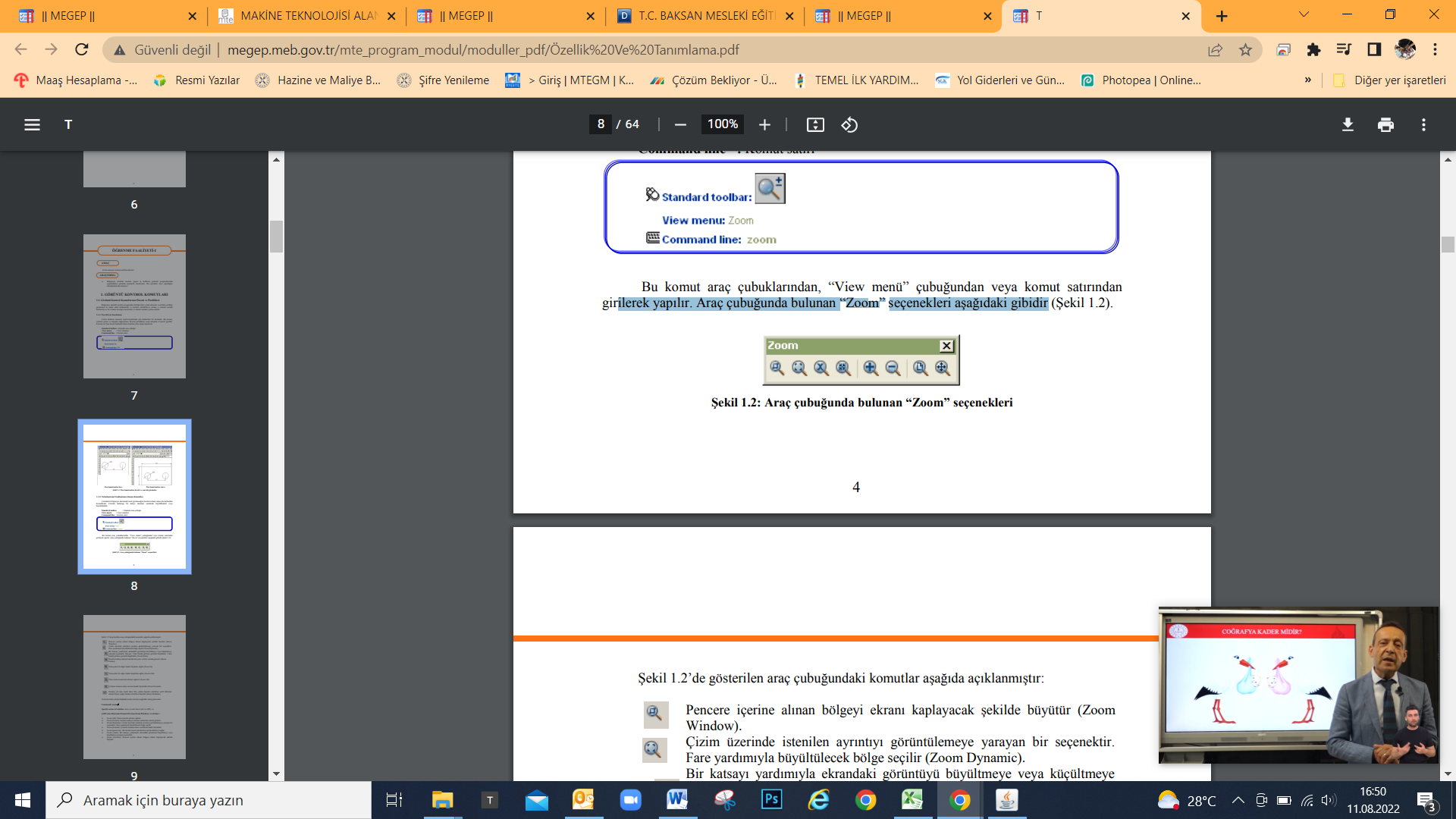 Zoom komutu çalıĢtırıldığında komut satırına aĢağıdaki mesaj gelecektir.Command: zoomSpecify corner of window, enter a scale factor (nX or nXP), or[All/Center/Dynamic/Extents/Previous/Scale/Window] <real time>:* Zoom (all): Tüm nesneleri ekrana sığdırır.* Zoom (Center): Seçilen noktayı ekranın merkezine alarak gösterir.* Zoom (Dynamic): Çizim üzerinde istenilen ayrıntıyı görüntülemeye yarayan birseçenektir. Fare yardımıyla büyültülecek bölge seçilir.* Zoom (Extents): Çizimin tamamı ekran sınırlarına kadar büyütülür.* Zoom (previous): Bir önceki zoom işlemlerine sırayla dönmeyi sağlar.* Zoom (scale): Bir katsayı yardımıyla ekrandaki görüntüyü büyültmeye veyaküçültmeye yarayan seçenektir.* Zoom (window): Pencere içerine alınan bölgeyi ekranı kaplayacak şekildebüyütür.PROJE / RESİM / RAPORYakınlaştırma/Uzaklaştırma (Zoom) KomutlarıÇizimlerin bilgisayar ekranında nasıl görüneceğini kontrol etmek amacıyla kullanılankomutlardır. Çizimin herhangi bir detayı istenilen oranlarda büyültülebilir veyaküçültülebilir.Standard toolbar : Standart araç çubuğuView menu : View menüsüCommand line : Komut satırıBu komut araç çubuklarından, “View menü” çubuğundan veya komut satırındangirilerek yapılır. Araç çubuğunda bulunan “Zoom” seçenekleri aşağıdaki gibidirZoom komutu çalıĢtırıldığında komut satırına aĢağıdaki mesaj gelecektir.Command: zoomSpecify corner of window, enter a scale factor (nX or nXP), or[All/Center/Dynamic/Extents/Previous/Scale/Window] <real time>:* Zoom (all): Tüm nesneleri ekrana sığdırır.* Zoom (Center): Seçilen noktayı ekranın merkezine alarak gösterir.* Zoom (Dynamic): Çizim üzerinde istenilen ayrıntıyı görüntülemeye yarayan birseçenektir. Fare yardımıyla büyültülecek bölge seçilir.* Zoom (Extents): Çizimin tamamı ekran sınırlarına kadar büyütülür.* Zoom (previous): Bir önceki zoom işlemlerine sırayla dönmeyi sağlar.* Zoom (scale): Bir katsayı yardımıyla ekrandaki görüntüyü büyültmeye veyaküçültmeye yarayan seçenektir.* Zoom (window): Pencere içerine alınan bölgeyi ekranı kaplayacak şekildebüyütür.PROJE / RESİM / RAPORYakınlaştırma/Uzaklaştırma (Zoom) KomutlarıÇizimlerin bilgisayar ekranında nasıl görüneceğini kontrol etmek amacıyla kullanılankomutlardır. Çizimin herhangi bir detayı istenilen oranlarda büyültülebilir veyaküçültülebilir.Standard toolbar : Standart araç çubuğuView menu : View menüsüCommand line : Komut satırıBu komut araç çubuklarından, “View menü” çubuğundan veya komut satırındangirilerek yapılır. Araç çubuğunda bulunan “Zoom” seçenekleri aşağıdaki gibidirZoom komutu çalıĢtırıldığında komut satırına aĢağıdaki mesaj gelecektir.Command: zoomSpecify corner of window, enter a scale factor (nX or nXP), or[All/Center/Dynamic/Extents/Previous/Scale/Window] <real time>:* Zoom (all): Tüm nesneleri ekrana sığdırır.* Zoom (Center): Seçilen noktayı ekranın merkezine alarak gösterir.* Zoom (Dynamic): Çizim üzerinde istenilen ayrıntıyı görüntülemeye yarayan birseçenektir. Fare yardımıyla büyültülecek bölge seçilir.* Zoom (Extents): Çizimin tamamı ekran sınırlarına kadar büyütülür.* Zoom (previous): Bir önceki zoom işlemlerine sırayla dönmeyi sağlar.* Zoom (scale): Bir katsayı yardımıyla ekrandaki görüntüyü büyültmeye veyaküçültmeye yarayan seçenektir.* Zoom (window): Pencere içerine alınan bölgeyi ekranı kaplayacak şekildebüyütür.PROJE / RESİM / RAPORYakınlaştırma/Uzaklaştırma (Zoom) KomutlarıÇizimlerin bilgisayar ekranında nasıl görüneceğini kontrol etmek amacıyla kullanılankomutlardır. Çizimin herhangi bir detayı istenilen oranlarda büyültülebilir veyaküçültülebilir.Standard toolbar : Standart araç çubuğuView menu : View menüsüCommand line : Komut satırıBu komut araç çubuklarından, “View menü” çubuğundan veya komut satırındangirilerek yapılır. Araç çubuğunda bulunan “Zoom” seçenekleri aşağıdaki gibidirZoom komutu çalıĢtırıldığında komut satırına aĢağıdaki mesaj gelecektir.Command: zoomSpecify corner of window, enter a scale factor (nX or nXP), or[All/Center/Dynamic/Extents/Previous/Scale/Window] <real time>:* Zoom (all): Tüm nesneleri ekrana sığdırır.* Zoom (Center): Seçilen noktayı ekranın merkezine alarak gösterir.* Zoom (Dynamic): Çizim üzerinde istenilen ayrıntıyı görüntülemeye yarayan birseçenektir. Fare yardımıyla büyültülecek bölge seçilir.* Zoom (Extents): Çizimin tamamı ekran sınırlarına kadar büyütülür.* Zoom (previous): Bir önceki zoom işlemlerine sırayla dönmeyi sağlar.* Zoom (scale): Bir katsayı yardımıyla ekrandaki görüntüyü büyültmeye veyaküçültmeye yarayan seçenektir.* Zoom (window): Pencere içerine alınan bölgeyi ekranı kaplayacak şekildebüyütür.PROJE / RESİM / RAPORYakınlaştırma/Uzaklaştırma (Zoom) KomutlarıÇizimlerin bilgisayar ekranında nasıl görüneceğini kontrol etmek amacıyla kullanılankomutlardır. Çizimin herhangi bir detayı istenilen oranlarda büyültülebilir veyaküçültülebilir.Standard toolbar : Standart araç çubuğuView menu : View menüsüCommand line : Komut satırıBu komut araç çubuklarından, “View menü” çubuğundan veya komut satırındangirilerek yapılır. Araç çubuğunda bulunan “Zoom” seçenekleri aşağıdaki gibidirZoom komutu çalıĢtırıldığında komut satırına aĢağıdaki mesaj gelecektir.Command: zoomSpecify corner of window, enter a scale factor (nX or nXP), or[All/Center/Dynamic/Extents/Previous/Scale/Window] <real time>:* Zoom (all): Tüm nesneleri ekrana sığdırır.* Zoom (Center): Seçilen noktayı ekranın merkezine alarak gösterir.* Zoom (Dynamic): Çizim üzerinde istenilen ayrıntıyı görüntülemeye yarayan birseçenektir. Fare yardımıyla büyültülecek bölge seçilir.* Zoom (Extents): Çizimin tamamı ekran sınırlarına kadar büyütülür.* Zoom (previous): Bir önceki zoom işlemlerine sırayla dönmeyi sağlar.* Zoom (scale): Bir katsayı yardımıyla ekrandaki görüntüyü büyültmeye veyaküçültmeye yarayan seçenektir.* Zoom (window): Pencere içerine alınan bölgeyi ekranı kaplayacak şekildebüyütür.PROJE / RESİM / RAPORYakınlaştırma/Uzaklaştırma (Zoom) KomutlarıÇizimlerin bilgisayar ekranında nasıl görüneceğini kontrol etmek amacıyla kullanılankomutlardır. Çizimin herhangi bir detayı istenilen oranlarda büyültülebilir veyaküçültülebilir.Standard toolbar : Standart araç çubuğuView menu : View menüsüCommand line : Komut satırıBu komut araç çubuklarından, “View menü” çubuğundan veya komut satırındangirilerek yapılır. Araç çubuğunda bulunan “Zoom” seçenekleri aşağıdaki gibidirZoom komutu çalıĢtırıldığında komut satırına aĢağıdaki mesaj gelecektir.Command: zoomSpecify corner of window, enter a scale factor (nX or nXP), or[All/Center/Dynamic/Extents/Previous/Scale/Window] <real time>:* Zoom (all): Tüm nesneleri ekrana sığdırır.* Zoom (Center): Seçilen noktayı ekranın merkezine alarak gösterir.* Zoom (Dynamic): Çizim üzerinde istenilen ayrıntıyı görüntülemeye yarayan birseçenektir. Fare yardımıyla büyültülecek bölge seçilir.* Zoom (Extents): Çizimin tamamı ekran sınırlarına kadar büyütülür.* Zoom (previous): Bir önceki zoom işlemlerine sırayla dönmeyi sağlar.* Zoom (scale): Bir katsayı yardımıyla ekrandaki görüntüyü büyültmeye veyaküçültmeye yarayan seçenektir.* Zoom (window): Pencere içerine alınan bölgeyi ekranı kaplayacak şekildebüyütür.PROJE / RESİM / RAPORYakınlaştırma/Uzaklaştırma (Zoom) KomutlarıÇizimlerin bilgisayar ekranında nasıl görüneceğini kontrol etmek amacıyla kullanılankomutlardır. Çizimin herhangi bir detayı istenilen oranlarda büyültülebilir veyaküçültülebilir.Standard toolbar : Standart araç çubuğuView menu : View menüsüCommand line : Komut satırıBu komut araç çubuklarından, “View menü” çubuğundan veya komut satırındangirilerek yapılır. Araç çubuğunda bulunan “Zoom” seçenekleri aşağıdaki gibidirZoom komutu çalıĢtırıldığında komut satırına aĢağıdaki mesaj gelecektir.Command: zoomSpecify corner of window, enter a scale factor (nX or nXP), or[All/Center/Dynamic/Extents/Previous/Scale/Window] <real time>:* Zoom (all): Tüm nesneleri ekrana sığdırır.* Zoom (Center): Seçilen noktayı ekranın merkezine alarak gösterir.* Zoom (Dynamic): Çizim üzerinde istenilen ayrıntıyı görüntülemeye yarayan birseçenektir. Fare yardımıyla büyültülecek bölge seçilir.* Zoom (Extents): Çizimin tamamı ekran sınırlarına kadar büyütülür.* Zoom (previous): Bir önceki zoom işlemlerine sırayla dönmeyi sağlar.* Zoom (scale): Bir katsayı yardımıyla ekrandaki görüntüyü büyültmeye veyaküçültmeye yarayan seçenektir.* Zoom (window): Pencere içerine alınan bölgeyi ekranı kaplayacak şekildebüyütür.PROJE / RESİM / RAPORYakınlaştırma/Uzaklaştırma (Zoom) KomutlarıÇizimlerin bilgisayar ekranında nasıl görüneceğini kontrol etmek amacıyla kullanılankomutlardır. Çizimin herhangi bir detayı istenilen oranlarda büyültülebilir veyaküçültülebilir.Standard toolbar : Standart araç çubuğuView menu : View menüsüCommand line : Komut satırıBu komut araç çubuklarından, “View menü” çubuğundan veya komut satırındangirilerek yapılır. Araç çubuğunda bulunan “Zoom” seçenekleri aşağıdaki gibidirZoom komutu çalıĢtırıldığında komut satırına aĢağıdaki mesaj gelecektir.Command: zoomSpecify corner of window, enter a scale factor (nX or nXP), or[All/Center/Dynamic/Extents/Previous/Scale/Window] <real time>:* Zoom (all): Tüm nesneleri ekrana sığdırır.* Zoom (Center): Seçilen noktayı ekranın merkezine alarak gösterir.* Zoom (Dynamic): Çizim üzerinde istenilen ayrıntıyı görüntülemeye yarayan birseçenektir. Fare yardımıyla büyültülecek bölge seçilir.* Zoom (Extents): Çizimin tamamı ekran sınırlarına kadar büyütülür.* Zoom (previous): Bir önceki zoom işlemlerine sırayla dönmeyi sağlar.* Zoom (scale): Bir katsayı yardımıyla ekrandaki görüntüyü büyültmeye veyaküçültmeye yarayan seçenektir.* Zoom (window): Pencere içerine alınan bölgeyi ekranı kaplayacak şekildebüyütür.PROJE / RESİM / RAPORYakınlaştırma/Uzaklaştırma (Zoom) KomutlarıÇizimlerin bilgisayar ekranında nasıl görüneceğini kontrol etmek amacıyla kullanılankomutlardır. Çizimin herhangi bir detayı istenilen oranlarda büyültülebilir veyaküçültülebilir.Standard toolbar : Standart araç çubuğuView menu : View menüsüCommand line : Komut satırıBu komut araç çubuklarından, “View menü” çubuğundan veya komut satırındangirilerek yapılır. Araç çubuğunda bulunan “Zoom” seçenekleri aşağıdaki gibidirZoom komutu çalıĢtırıldığında komut satırına aĢağıdaki mesaj gelecektir.Command: zoomSpecify corner of window, enter a scale factor (nX or nXP), or[All/Center/Dynamic/Extents/Previous/Scale/Window] <real time>:* Zoom (all): Tüm nesneleri ekrana sığdırır.* Zoom (Center): Seçilen noktayı ekranın merkezine alarak gösterir.* Zoom (Dynamic): Çizim üzerinde istenilen ayrıntıyı görüntülemeye yarayan birseçenektir. Fare yardımıyla büyültülecek bölge seçilir.* Zoom (Extents): Çizimin tamamı ekran sınırlarına kadar büyütülür.* Zoom (previous): Bir önceki zoom işlemlerine sırayla dönmeyi sağlar.* Zoom (scale): Bir katsayı yardımıyla ekrandaki görüntüyü büyültmeye veyaküçültmeye yarayan seçenektir.* Zoom (window): Pencere içerine alınan bölgeyi ekranı kaplayacak şekildebüyütür.PROJE / RESİM / RAPORYakınlaştırma/Uzaklaştırma (Zoom) KomutlarıÇizimlerin bilgisayar ekranında nasıl görüneceğini kontrol etmek amacıyla kullanılankomutlardır. Çizimin herhangi bir detayı istenilen oranlarda büyültülebilir veyaküçültülebilir.Standard toolbar : Standart araç çubuğuView menu : View menüsüCommand line : Komut satırıBu komut araç çubuklarından, “View menü” çubuğundan veya komut satırındangirilerek yapılır. Araç çubuğunda bulunan “Zoom” seçenekleri aşağıdaki gibidirZoom komutu çalıĢtırıldığında komut satırına aĢağıdaki mesaj gelecektir.Command: zoomSpecify corner of window, enter a scale factor (nX or nXP), or[All/Center/Dynamic/Extents/Previous/Scale/Window] <real time>:* Zoom (all): Tüm nesneleri ekrana sığdırır.* Zoom (Center): Seçilen noktayı ekranın merkezine alarak gösterir.* Zoom (Dynamic): Çizim üzerinde istenilen ayrıntıyı görüntülemeye yarayan birseçenektir. Fare yardımıyla büyültülecek bölge seçilir.* Zoom (Extents): Çizimin tamamı ekran sınırlarına kadar büyütülür.* Zoom (previous): Bir önceki zoom işlemlerine sırayla dönmeyi sağlar.* Zoom (scale): Bir katsayı yardımıyla ekrandaki görüntüyü büyültmeye veyaküçültmeye yarayan seçenektir.* Zoom (window): Pencere içerine alınan bölgeyi ekranı kaplayacak şekildebüyütür.PROJE / RESİM / RAPORYakınlaştırma/Uzaklaştırma (Zoom) KomutlarıÇizimlerin bilgisayar ekranında nasıl görüneceğini kontrol etmek amacıyla kullanılankomutlardır. Çizimin herhangi bir detayı istenilen oranlarda büyültülebilir veyaküçültülebilir.Standard toolbar : Standart araç çubuğuView menu : View menüsüCommand line : Komut satırıBu komut araç çubuklarından, “View menü” çubuğundan veya komut satırındangirilerek yapılır. Araç çubuğunda bulunan “Zoom” seçenekleri aşağıdaki gibidirZoom komutu çalıĢtırıldığında komut satırına aĢağıdaki mesaj gelecektir.Command: zoomSpecify corner of window, enter a scale factor (nX or nXP), or[All/Center/Dynamic/Extents/Previous/Scale/Window] <real time>:* Zoom (all): Tüm nesneleri ekrana sığdırır.* Zoom (Center): Seçilen noktayı ekranın merkezine alarak gösterir.* Zoom (Dynamic): Çizim üzerinde istenilen ayrıntıyı görüntülemeye yarayan birseçenektir. Fare yardımıyla büyültülecek bölge seçilir.* Zoom (Extents): Çizimin tamamı ekran sınırlarına kadar büyütülür.* Zoom (previous): Bir önceki zoom işlemlerine sırayla dönmeyi sağlar.* Zoom (scale): Bir katsayı yardımıyla ekrandaki görüntüyü büyültmeye veyaküçültmeye yarayan seçenektir.* Zoom (window): Pencere içerine alınan bölgeyi ekranı kaplayacak şekildebüyütür.PROJE / RESİM / RAPORYakınlaştırma/Uzaklaştırma (Zoom) KomutlarıÇizimlerin bilgisayar ekranında nasıl görüneceğini kontrol etmek amacıyla kullanılankomutlardır. Çizimin herhangi bir detayı istenilen oranlarda büyültülebilir veyaküçültülebilir.Standard toolbar : Standart araç çubuğuView menu : View menüsüCommand line : Komut satırıBu komut araç çubuklarından, “View menü” çubuğundan veya komut satırındangirilerek yapılır. Araç çubuğunda bulunan “Zoom” seçenekleri aşağıdaki gibidirZoom komutu çalıĢtırıldığında komut satırına aĢağıdaki mesaj gelecektir.Command: zoomSpecify corner of window, enter a scale factor (nX or nXP), or[All/Center/Dynamic/Extents/Previous/Scale/Window] <real time>:* Zoom (all): Tüm nesneleri ekrana sığdırır.* Zoom (Center): Seçilen noktayı ekranın merkezine alarak gösterir.* Zoom (Dynamic): Çizim üzerinde istenilen ayrıntıyı görüntülemeye yarayan birseçenektir. Fare yardımıyla büyültülecek bölge seçilir.* Zoom (Extents): Çizimin tamamı ekran sınırlarına kadar büyütülür.* Zoom (previous): Bir önceki zoom işlemlerine sırayla dönmeyi sağlar.* Zoom (scale): Bir katsayı yardımıyla ekrandaki görüntüyü büyültmeye veyaküçültmeye yarayan seçenektir.* Zoom (window): Pencere içerine alınan bölgeyi ekranı kaplayacak şekildebüyütür.PROJE / RESİM / RAPORYakınlaştırma/Uzaklaştırma (Zoom) KomutlarıÇizimlerin bilgisayar ekranında nasıl görüneceğini kontrol etmek amacıyla kullanılankomutlardır. Çizimin herhangi bir detayı istenilen oranlarda büyültülebilir veyaküçültülebilir.Standard toolbar : Standart araç çubuğuView menu : View menüsüCommand line : Komut satırıBu komut araç çubuklarından, “View menü” çubuğundan veya komut satırındangirilerek yapılır. Araç çubuğunda bulunan “Zoom” seçenekleri aşağıdaki gibidirZoom komutu çalıĢtırıldığında komut satırına aĢağıdaki mesaj gelecektir.Command: zoomSpecify corner of window, enter a scale factor (nX or nXP), or[All/Center/Dynamic/Extents/Previous/Scale/Window] <real time>:* Zoom (all): Tüm nesneleri ekrana sığdırır.* Zoom (Center): Seçilen noktayı ekranın merkezine alarak gösterir.* Zoom (Dynamic): Çizim üzerinde istenilen ayrıntıyı görüntülemeye yarayan birseçenektir. Fare yardımıyla büyültülecek bölge seçilir.* Zoom (Extents): Çizimin tamamı ekran sınırlarına kadar büyütülür.* Zoom (previous): Bir önceki zoom işlemlerine sırayla dönmeyi sağlar.* Zoom (scale): Bir katsayı yardımıyla ekrandaki görüntüyü büyültmeye veyaküçültmeye yarayan seçenektir.* Zoom (window): Pencere içerine alınan bölgeyi ekranı kaplayacak şekildebüyütür.İŞE BAŞLAMAİŞ BİTİRMEDEĞERLENDİRMEDEĞERLENDİRMEDEĞERLENDİRMEDEĞERLENDİRMEDEĞERLENDİRMEDEĞERLENDİRMEDEĞERLENDİRMEDEĞERLENDİRMEDEĞERLENDİRMEDEĞERLENDİRMEDEĞERLENDİRMETarihi:29/06/2022Saati: 08:30Tarihi30./06/2022Saati: 08:30Değerlendirmeye Esas KriterlerDeğerlendirmeye Esas KriterlerToplam PuanToplam PuanVerilen Süre8 SaatKullanılan Süre8SaatDeğerlendirmeye Esas PuanDeğerlendirmeye Esas PuanRakam ileYazı ile………… Dakika………… DakikaTakdir Edilen PuanTakdir Edilen PuanÖĞRENCİNİNAdı Soyadı-İmzasıUSTA ÖĞRETİCİ/EĞİTİCİPERSONELİNAdı Soyadı-İmzasıUSTA ÖĞRETİCİ/EĞİTİCİPERSONELİNAdı Soyadı-İmzasıKOORDİNATÖR ÖĞRETMENİNAdı Soyadı-İmzasıKOORDİNATÖR ÖĞRETMENİNAdı Soyadı-İmzasıKOORDİNATÖR ÖĞRETMENİNAdı Soyadı-İmzasıKOORDİNATÖR ÖĞRETMENİNAdı Soyadı-İmzasıKOORDİNATÖR ÖĞRETMENİNAdı Soyadı-İmzasıKOORDİNATÖR ÖĞRETMENİNAdı Soyadı-İmzasıKOORDİNATÖR ÖĞRETMENİNAdı Soyadı-İmzasıKOORDİNATÖR ÖĞRETMENİNAdı Soyadı-İmzasıKOORDİNATÖR ÖĞRETMENİNAdı Soyadı-İmzasıKOORDİNATÖR ÖĞRETMENİNAdı Soyadı-İmzasıDERSİN ADI: MAKİNE MESLEK RESMİDERSİN ADI: MAKİNE MESLEK RESMİDERSİN ADI: MAKİNE MESLEK RESMİİŞİN ADI: Uzunluk Komutu (Dist)İŞİN ADI: Uzunluk Komutu (Dist)İŞİN ADI: Uzunluk Komutu (Dist)İŞİN ADI: Uzunluk Komutu (Dist)İŞİN ADI: Uzunluk Komutu (Dist)İŞİN ADI: Uzunluk Komutu (Dist)İŞİN ADI: Uzunluk Komutu (Dist)İŞİN ADI: Uzunluk Komutu (Dist)İŞİN ADI: Uzunluk Komutu (Dist)İŞİN ADI: Uzunluk Komutu (Dist)PROJE / RESİM / RAPORUzunluk Komutu (Dist)İki nokta arasındaki uzunluğu ölçmek için kullanılan komuttur.Inquiry toolbar : Inquiry araç çubuğuTools menu : Tools menüsüBu komut çalıştırıldıktan sonra aşağıdaki mesaj komut satırına gelecektir.Specify first point: (Uzaklığı ölçülecek ilk noktayı belirleyiniz.)Specify second point: (Uzaklığını ölçülecek ikinci noktayı belirleyiniz.)Daha sonra uzaklığı ölçülen mesafenin bilgileri verilir.Distance: İki nokta arasındaki mesafedir.Angle in XY Plane: Doğrunun XY-düzlemindeki açısını verir.Angle from XY Plane: Doğrunun XY-düzlemine göre açısını verir.Delta X: Noktanın X eksenine göre değişim ölçüsünü verir.Delta Y: Noktanın Y eksenine göre değişim ölçüsünü verir.Delta Z: Noktanın Z eksenine göre değişim ölçüsünü verir.PROJE / RESİM / RAPORUzunluk Komutu (Dist)İki nokta arasındaki uzunluğu ölçmek için kullanılan komuttur.Inquiry toolbar : Inquiry araç çubuğuTools menu : Tools menüsüBu komut çalıştırıldıktan sonra aşağıdaki mesaj komut satırına gelecektir.Specify first point: (Uzaklığı ölçülecek ilk noktayı belirleyiniz.)Specify second point: (Uzaklığını ölçülecek ikinci noktayı belirleyiniz.)Daha sonra uzaklığı ölçülen mesafenin bilgileri verilir.Distance: İki nokta arasındaki mesafedir.Angle in XY Plane: Doğrunun XY-düzlemindeki açısını verir.Angle from XY Plane: Doğrunun XY-düzlemine göre açısını verir.Delta X: Noktanın X eksenine göre değişim ölçüsünü verir.Delta Y: Noktanın Y eksenine göre değişim ölçüsünü verir.Delta Z: Noktanın Z eksenine göre değişim ölçüsünü verir.PROJE / RESİM / RAPORUzunluk Komutu (Dist)İki nokta arasındaki uzunluğu ölçmek için kullanılan komuttur.Inquiry toolbar : Inquiry araç çubuğuTools menu : Tools menüsüBu komut çalıştırıldıktan sonra aşağıdaki mesaj komut satırına gelecektir.Specify first point: (Uzaklığı ölçülecek ilk noktayı belirleyiniz.)Specify second point: (Uzaklığını ölçülecek ikinci noktayı belirleyiniz.)Daha sonra uzaklığı ölçülen mesafenin bilgileri verilir.Distance: İki nokta arasındaki mesafedir.Angle in XY Plane: Doğrunun XY-düzlemindeki açısını verir.Angle from XY Plane: Doğrunun XY-düzlemine göre açısını verir.Delta X: Noktanın X eksenine göre değişim ölçüsünü verir.Delta Y: Noktanın Y eksenine göre değişim ölçüsünü verir.Delta Z: Noktanın Z eksenine göre değişim ölçüsünü verir.PROJE / RESİM / RAPORUzunluk Komutu (Dist)İki nokta arasındaki uzunluğu ölçmek için kullanılan komuttur.Inquiry toolbar : Inquiry araç çubuğuTools menu : Tools menüsüBu komut çalıştırıldıktan sonra aşağıdaki mesaj komut satırına gelecektir.Specify first point: (Uzaklığı ölçülecek ilk noktayı belirleyiniz.)Specify second point: (Uzaklığını ölçülecek ikinci noktayı belirleyiniz.)Daha sonra uzaklığı ölçülen mesafenin bilgileri verilir.Distance: İki nokta arasındaki mesafedir.Angle in XY Plane: Doğrunun XY-düzlemindeki açısını verir.Angle from XY Plane: Doğrunun XY-düzlemine göre açısını verir.Delta X: Noktanın X eksenine göre değişim ölçüsünü verir.Delta Y: Noktanın Y eksenine göre değişim ölçüsünü verir.Delta Z: Noktanın Z eksenine göre değişim ölçüsünü verir.PROJE / RESİM / RAPORUzunluk Komutu (Dist)İki nokta arasındaki uzunluğu ölçmek için kullanılan komuttur.Inquiry toolbar : Inquiry araç çubuğuTools menu : Tools menüsüBu komut çalıştırıldıktan sonra aşağıdaki mesaj komut satırına gelecektir.Specify first point: (Uzaklığı ölçülecek ilk noktayı belirleyiniz.)Specify second point: (Uzaklığını ölçülecek ikinci noktayı belirleyiniz.)Daha sonra uzaklığı ölçülen mesafenin bilgileri verilir.Distance: İki nokta arasındaki mesafedir.Angle in XY Plane: Doğrunun XY-düzlemindeki açısını verir.Angle from XY Plane: Doğrunun XY-düzlemine göre açısını verir.Delta X: Noktanın X eksenine göre değişim ölçüsünü verir.Delta Y: Noktanın Y eksenine göre değişim ölçüsünü verir.Delta Z: Noktanın Z eksenine göre değişim ölçüsünü verir.PROJE / RESİM / RAPORUzunluk Komutu (Dist)İki nokta arasındaki uzunluğu ölçmek için kullanılan komuttur.Inquiry toolbar : Inquiry araç çubuğuTools menu : Tools menüsüBu komut çalıştırıldıktan sonra aşağıdaki mesaj komut satırına gelecektir.Specify first point: (Uzaklığı ölçülecek ilk noktayı belirleyiniz.)Specify second point: (Uzaklığını ölçülecek ikinci noktayı belirleyiniz.)Daha sonra uzaklığı ölçülen mesafenin bilgileri verilir.Distance: İki nokta arasındaki mesafedir.Angle in XY Plane: Doğrunun XY-düzlemindeki açısını verir.Angle from XY Plane: Doğrunun XY-düzlemine göre açısını verir.Delta X: Noktanın X eksenine göre değişim ölçüsünü verir.Delta Y: Noktanın Y eksenine göre değişim ölçüsünü verir.Delta Z: Noktanın Z eksenine göre değişim ölçüsünü verir.PROJE / RESİM / RAPORUzunluk Komutu (Dist)İki nokta arasındaki uzunluğu ölçmek için kullanılan komuttur.Inquiry toolbar : Inquiry araç çubuğuTools menu : Tools menüsüBu komut çalıştırıldıktan sonra aşağıdaki mesaj komut satırına gelecektir.Specify first point: (Uzaklığı ölçülecek ilk noktayı belirleyiniz.)Specify second point: (Uzaklığını ölçülecek ikinci noktayı belirleyiniz.)Daha sonra uzaklığı ölçülen mesafenin bilgileri verilir.Distance: İki nokta arasındaki mesafedir.Angle in XY Plane: Doğrunun XY-düzlemindeki açısını verir.Angle from XY Plane: Doğrunun XY-düzlemine göre açısını verir.Delta X: Noktanın X eksenine göre değişim ölçüsünü verir.Delta Y: Noktanın Y eksenine göre değişim ölçüsünü verir.Delta Z: Noktanın Z eksenine göre değişim ölçüsünü verir.PROJE / RESİM / RAPORUzunluk Komutu (Dist)İki nokta arasındaki uzunluğu ölçmek için kullanılan komuttur.Inquiry toolbar : Inquiry araç çubuğuTools menu : Tools menüsüBu komut çalıştırıldıktan sonra aşağıdaki mesaj komut satırına gelecektir.Specify first point: (Uzaklığı ölçülecek ilk noktayı belirleyiniz.)Specify second point: (Uzaklığını ölçülecek ikinci noktayı belirleyiniz.)Daha sonra uzaklığı ölçülen mesafenin bilgileri verilir.Distance: İki nokta arasındaki mesafedir.Angle in XY Plane: Doğrunun XY-düzlemindeki açısını verir.Angle from XY Plane: Doğrunun XY-düzlemine göre açısını verir.Delta X: Noktanın X eksenine göre değişim ölçüsünü verir.Delta Y: Noktanın Y eksenine göre değişim ölçüsünü verir.Delta Z: Noktanın Z eksenine göre değişim ölçüsünü verir.PROJE / RESİM / RAPORUzunluk Komutu (Dist)İki nokta arasındaki uzunluğu ölçmek için kullanılan komuttur.Inquiry toolbar : Inquiry araç çubuğuTools menu : Tools menüsüBu komut çalıştırıldıktan sonra aşağıdaki mesaj komut satırına gelecektir.Specify first point: (Uzaklığı ölçülecek ilk noktayı belirleyiniz.)Specify second point: (Uzaklığını ölçülecek ikinci noktayı belirleyiniz.)Daha sonra uzaklığı ölçülen mesafenin bilgileri verilir.Distance: İki nokta arasındaki mesafedir.Angle in XY Plane: Doğrunun XY-düzlemindeki açısını verir.Angle from XY Plane: Doğrunun XY-düzlemine göre açısını verir.Delta X: Noktanın X eksenine göre değişim ölçüsünü verir.Delta Y: Noktanın Y eksenine göre değişim ölçüsünü verir.Delta Z: Noktanın Z eksenine göre değişim ölçüsünü verir.PROJE / RESİM / RAPORUzunluk Komutu (Dist)İki nokta arasındaki uzunluğu ölçmek için kullanılan komuttur.Inquiry toolbar : Inquiry araç çubuğuTools menu : Tools menüsüBu komut çalıştırıldıktan sonra aşağıdaki mesaj komut satırına gelecektir.Specify first point: (Uzaklığı ölçülecek ilk noktayı belirleyiniz.)Specify second point: (Uzaklığını ölçülecek ikinci noktayı belirleyiniz.)Daha sonra uzaklığı ölçülen mesafenin bilgileri verilir.Distance: İki nokta arasındaki mesafedir.Angle in XY Plane: Doğrunun XY-düzlemindeki açısını verir.Angle from XY Plane: Doğrunun XY-düzlemine göre açısını verir.Delta X: Noktanın X eksenine göre değişim ölçüsünü verir.Delta Y: Noktanın Y eksenine göre değişim ölçüsünü verir.Delta Z: Noktanın Z eksenine göre değişim ölçüsünü verir.PROJE / RESİM / RAPORUzunluk Komutu (Dist)İki nokta arasındaki uzunluğu ölçmek için kullanılan komuttur.Inquiry toolbar : Inquiry araç çubuğuTools menu : Tools menüsüBu komut çalıştırıldıktan sonra aşağıdaki mesaj komut satırına gelecektir.Specify first point: (Uzaklığı ölçülecek ilk noktayı belirleyiniz.)Specify second point: (Uzaklığını ölçülecek ikinci noktayı belirleyiniz.)Daha sonra uzaklığı ölçülen mesafenin bilgileri verilir.Distance: İki nokta arasındaki mesafedir.Angle in XY Plane: Doğrunun XY-düzlemindeki açısını verir.Angle from XY Plane: Doğrunun XY-düzlemine göre açısını verir.Delta X: Noktanın X eksenine göre değişim ölçüsünü verir.Delta Y: Noktanın Y eksenine göre değişim ölçüsünü verir.Delta Z: Noktanın Z eksenine göre değişim ölçüsünü verir.PROJE / RESİM / RAPORUzunluk Komutu (Dist)İki nokta arasındaki uzunluğu ölçmek için kullanılan komuttur.Inquiry toolbar : Inquiry araç çubuğuTools menu : Tools menüsüBu komut çalıştırıldıktan sonra aşağıdaki mesaj komut satırına gelecektir.Specify first point: (Uzaklığı ölçülecek ilk noktayı belirleyiniz.)Specify second point: (Uzaklığını ölçülecek ikinci noktayı belirleyiniz.)Daha sonra uzaklığı ölçülen mesafenin bilgileri verilir.Distance: İki nokta arasındaki mesafedir.Angle in XY Plane: Doğrunun XY-düzlemindeki açısını verir.Angle from XY Plane: Doğrunun XY-düzlemine göre açısını verir.Delta X: Noktanın X eksenine göre değişim ölçüsünü verir.Delta Y: Noktanın Y eksenine göre değişim ölçüsünü verir.Delta Z: Noktanın Z eksenine göre değişim ölçüsünü verir.PROJE / RESİM / RAPORUzunluk Komutu (Dist)İki nokta arasındaki uzunluğu ölçmek için kullanılan komuttur.Inquiry toolbar : Inquiry araç çubuğuTools menu : Tools menüsüBu komut çalıştırıldıktan sonra aşağıdaki mesaj komut satırına gelecektir.Specify first point: (Uzaklığı ölçülecek ilk noktayı belirleyiniz.)Specify second point: (Uzaklığını ölçülecek ikinci noktayı belirleyiniz.)Daha sonra uzaklığı ölçülen mesafenin bilgileri verilir.Distance: İki nokta arasındaki mesafedir.Angle in XY Plane: Doğrunun XY-düzlemindeki açısını verir.Angle from XY Plane: Doğrunun XY-düzlemine göre açısını verir.Delta X: Noktanın X eksenine göre değişim ölçüsünü verir.Delta Y: Noktanın Y eksenine göre değişim ölçüsünü verir.Delta Z: Noktanın Z eksenine göre değişim ölçüsünü verir.İŞE BAŞLAMAİŞ BİTİRMEDEĞERLENDİRMEDEĞERLENDİRMEDEĞERLENDİRMEDEĞERLENDİRMEDEĞERLENDİRMEDEĞERLENDİRMEDEĞERLENDİRMEDEĞERLENDİRMEDEĞERLENDİRMEDEĞERLENDİRMEDEĞERLENDİRMETarihi:04/07/2022Saati: 08:30Tarihi:05/07/2022Saati: 08:30Değerlendirmeye Esas KriterlerDeğerlendirmeye Esas KriterlerToplam PuanToplam PuanVerilen Süre8 SaatKullanılan Süre8SaatDeğerlendirmeye Esas PuanDeğerlendirmeye Esas PuanRakam ileYazı ile………… Dakika………… DakikaTakdir Edilen PuanTakdir Edilen PuanÖĞRENCİNİNAdı Soyadı-İmzasıUSTA ÖĞRETİCİ/EĞİTİCİPERSONELİNAdı Soyadı-İmzasıUSTA ÖĞRETİCİ/EĞİTİCİPERSONELİNAdı Soyadı-İmzasıKOORDİNATÖR ÖĞRETMENİNAdı Soyadı-İmzasıKOORDİNATÖR ÖĞRETMENİNAdı Soyadı-İmzasıKOORDİNATÖR ÖĞRETMENİNAdı Soyadı-İmzasıKOORDİNATÖR ÖĞRETMENİNAdı Soyadı-İmzasıKOORDİNATÖR ÖĞRETMENİNAdı Soyadı-İmzasıKOORDİNATÖR ÖĞRETMENİNAdı Soyadı-İmzasıKOORDİNATÖR ÖĞRETMENİNAdı Soyadı-İmzasıKOORDİNATÖR ÖĞRETMENİNAdı Soyadı-İmzasıKOORDİNATÖR ÖĞRETMENİNAdı Soyadı-İmzasıKOORDİNATÖR ÖĞRETMENİNAdı Soyadı-İmzasıDERSİN ADI: MAKİNE MESLEK RESMİDERSİN ADI: MAKİNE MESLEK RESMİDERSİN ADI: MAKİNE MESLEK RESMİİŞİN ADI: Autocad çizim KomutlarıİŞİN ADI: Autocad çizim KomutlarıİŞİN ADI: Autocad çizim KomutlarıİŞİN ADI: Autocad çizim KomutlarıİŞİN ADI: Autocad çizim KomutlarıİŞİN ADI: Autocad çizim KomutlarıİŞİN ADI: Autocad çizim KomutlarıİŞİN ADI: Autocad çizim KomutlarıİŞİN ADI: Autocad çizim KomutlarıİŞİN ADI: Autocad çizim KomutlarıPROJE / RESİM / RAPORDRAW (Çizim) AutoCAD KomutlarıArcYay çizer.BhatchDiyalog kutusu desteğiyle alan taraması yapar.CircleÇember çizer.Donutİçi dolu halka çizer. DtextDinamik yazı yazar.EllipseElips çizer.HatchAlanları belirlenen desende tarar.LineDüz çizgi çizer.PlineBirleşik çizgi çizer.PointNokta çizer.PolygonÇokgen çizer.SketchSerbest elle çizim yapmayı sağlar.Solidİçi dolu düzlem şekil çizer.TextYazı yazar.TraceKalınlık verilebilen çizgi çizer.PROJE / RESİM / RAPORDRAW (Çizim) AutoCAD KomutlarıArcYay çizer.BhatchDiyalog kutusu desteğiyle alan taraması yapar.CircleÇember çizer.Donutİçi dolu halka çizer. DtextDinamik yazı yazar.EllipseElips çizer.HatchAlanları belirlenen desende tarar.LineDüz çizgi çizer.PlineBirleşik çizgi çizer.PointNokta çizer.PolygonÇokgen çizer.SketchSerbest elle çizim yapmayı sağlar.Solidİçi dolu düzlem şekil çizer.TextYazı yazar.TraceKalınlık verilebilen çizgi çizer.PROJE / RESİM / RAPORDRAW (Çizim) AutoCAD KomutlarıArcYay çizer.BhatchDiyalog kutusu desteğiyle alan taraması yapar.CircleÇember çizer.Donutİçi dolu halka çizer. DtextDinamik yazı yazar.EllipseElips çizer.HatchAlanları belirlenen desende tarar.LineDüz çizgi çizer.PlineBirleşik çizgi çizer.PointNokta çizer.PolygonÇokgen çizer.SketchSerbest elle çizim yapmayı sağlar.Solidİçi dolu düzlem şekil çizer.TextYazı yazar.TraceKalınlık verilebilen çizgi çizer.PROJE / RESİM / RAPORDRAW (Çizim) AutoCAD KomutlarıArcYay çizer.BhatchDiyalog kutusu desteğiyle alan taraması yapar.CircleÇember çizer.Donutİçi dolu halka çizer. DtextDinamik yazı yazar.EllipseElips çizer.HatchAlanları belirlenen desende tarar.LineDüz çizgi çizer.PlineBirleşik çizgi çizer.PointNokta çizer.PolygonÇokgen çizer.SketchSerbest elle çizim yapmayı sağlar.Solidİçi dolu düzlem şekil çizer.TextYazı yazar.TraceKalınlık verilebilen çizgi çizer.PROJE / RESİM / RAPORDRAW (Çizim) AutoCAD KomutlarıArcYay çizer.BhatchDiyalog kutusu desteğiyle alan taraması yapar.CircleÇember çizer.Donutİçi dolu halka çizer. DtextDinamik yazı yazar.EllipseElips çizer.HatchAlanları belirlenen desende tarar.LineDüz çizgi çizer.PlineBirleşik çizgi çizer.PointNokta çizer.PolygonÇokgen çizer.SketchSerbest elle çizim yapmayı sağlar.Solidİçi dolu düzlem şekil çizer.TextYazı yazar.TraceKalınlık verilebilen çizgi çizer.PROJE / RESİM / RAPORDRAW (Çizim) AutoCAD KomutlarıArcYay çizer.BhatchDiyalog kutusu desteğiyle alan taraması yapar.CircleÇember çizer.Donutİçi dolu halka çizer. DtextDinamik yazı yazar.EllipseElips çizer.HatchAlanları belirlenen desende tarar.LineDüz çizgi çizer.PlineBirleşik çizgi çizer.PointNokta çizer.PolygonÇokgen çizer.SketchSerbest elle çizim yapmayı sağlar.Solidİçi dolu düzlem şekil çizer.TextYazı yazar.TraceKalınlık verilebilen çizgi çizer.PROJE / RESİM / RAPORDRAW (Çizim) AutoCAD KomutlarıArcYay çizer.BhatchDiyalog kutusu desteğiyle alan taraması yapar.CircleÇember çizer.Donutİçi dolu halka çizer. DtextDinamik yazı yazar.EllipseElips çizer.HatchAlanları belirlenen desende tarar.LineDüz çizgi çizer.PlineBirleşik çizgi çizer.PointNokta çizer.PolygonÇokgen çizer.SketchSerbest elle çizim yapmayı sağlar.Solidİçi dolu düzlem şekil çizer.TextYazı yazar.TraceKalınlık verilebilen çizgi çizer.PROJE / RESİM / RAPORDRAW (Çizim) AutoCAD KomutlarıArcYay çizer.BhatchDiyalog kutusu desteğiyle alan taraması yapar.CircleÇember çizer.Donutİçi dolu halka çizer. DtextDinamik yazı yazar.EllipseElips çizer.HatchAlanları belirlenen desende tarar.LineDüz çizgi çizer.PlineBirleşik çizgi çizer.PointNokta çizer.PolygonÇokgen çizer.SketchSerbest elle çizim yapmayı sağlar.Solidİçi dolu düzlem şekil çizer.TextYazı yazar.TraceKalınlık verilebilen çizgi çizer.PROJE / RESİM / RAPORDRAW (Çizim) AutoCAD KomutlarıArcYay çizer.BhatchDiyalog kutusu desteğiyle alan taraması yapar.CircleÇember çizer.Donutİçi dolu halka çizer. DtextDinamik yazı yazar.EllipseElips çizer.HatchAlanları belirlenen desende tarar.LineDüz çizgi çizer.PlineBirleşik çizgi çizer.PointNokta çizer.PolygonÇokgen çizer.SketchSerbest elle çizim yapmayı sağlar.Solidİçi dolu düzlem şekil çizer.TextYazı yazar.TraceKalınlık verilebilen çizgi çizer.PROJE / RESİM / RAPORDRAW (Çizim) AutoCAD KomutlarıArcYay çizer.BhatchDiyalog kutusu desteğiyle alan taraması yapar.CircleÇember çizer.Donutİçi dolu halka çizer. DtextDinamik yazı yazar.EllipseElips çizer.HatchAlanları belirlenen desende tarar.LineDüz çizgi çizer.PlineBirleşik çizgi çizer.PointNokta çizer.PolygonÇokgen çizer.SketchSerbest elle çizim yapmayı sağlar.Solidİçi dolu düzlem şekil çizer.TextYazı yazar.TraceKalınlık verilebilen çizgi çizer.PROJE / RESİM / RAPORDRAW (Çizim) AutoCAD KomutlarıArcYay çizer.BhatchDiyalog kutusu desteğiyle alan taraması yapar.CircleÇember çizer.Donutİçi dolu halka çizer. DtextDinamik yazı yazar.EllipseElips çizer.HatchAlanları belirlenen desende tarar.LineDüz çizgi çizer.PlineBirleşik çizgi çizer.PointNokta çizer.PolygonÇokgen çizer.SketchSerbest elle çizim yapmayı sağlar.Solidİçi dolu düzlem şekil çizer.TextYazı yazar.TraceKalınlık verilebilen çizgi çizer.PROJE / RESİM / RAPORDRAW (Çizim) AutoCAD KomutlarıArcYay çizer.BhatchDiyalog kutusu desteğiyle alan taraması yapar.CircleÇember çizer.Donutİçi dolu halka çizer. DtextDinamik yazı yazar.EllipseElips çizer.HatchAlanları belirlenen desende tarar.LineDüz çizgi çizer.PlineBirleşik çizgi çizer.PointNokta çizer.PolygonÇokgen çizer.SketchSerbest elle çizim yapmayı sağlar.Solidİçi dolu düzlem şekil çizer.TextYazı yazar.TraceKalınlık verilebilen çizgi çizer.PROJE / RESİM / RAPORDRAW (Çizim) AutoCAD KomutlarıArcYay çizer.BhatchDiyalog kutusu desteğiyle alan taraması yapar.CircleÇember çizer.Donutİçi dolu halka çizer. DtextDinamik yazı yazar.EllipseElips çizer.HatchAlanları belirlenen desende tarar.LineDüz çizgi çizer.PlineBirleşik çizgi çizer.PointNokta çizer.PolygonÇokgen çizer.SketchSerbest elle çizim yapmayı sağlar.Solidİçi dolu düzlem şekil çizer.TextYazı yazar.TraceKalınlık verilebilen çizgi çizer.İŞE BAŞLAMAİŞ BİTİRMEDEĞERLENDİRMEDEĞERLENDİRMEDEĞERLENDİRMEDEĞERLENDİRMEDEĞERLENDİRMEDEĞERLENDİRMEDEĞERLENDİRMEDEĞERLENDİRMEDEĞERLENDİRMEDEĞERLENDİRMEDEĞERLENDİRMETarihi:6/07/2022Saati: 08:30Tarihi7./07/2022Saati: 08:30Değerlendirmeye Esas KriterlerDeğerlendirmeye Esas KriterlerToplam PuanToplam PuanVerilen Süre8 SaatKullanılan Süre8SaatDeğerlendirmeye Esas PuanDeğerlendirmeye Esas PuanRakam ileYazı ile………… Dakika………… DakikaTakdir Edilen PuanTakdir Edilen PuanÖĞRENCİNİNAdı Soyadı-İmzasıUSTA ÖĞRETİCİ/EĞİTİCİPERSONELİNAdı Soyadı-İmzasıUSTA ÖĞRETİCİ/EĞİTİCİPERSONELİNAdı Soyadı-İmzasıKOORDİNATÖR ÖĞRETMENİNAdı Soyadı-İmzasıKOORDİNATÖR ÖĞRETMENİNAdı Soyadı-İmzasıKOORDİNATÖR ÖĞRETMENİNAdı Soyadı-İmzasıKOORDİNATÖR ÖĞRETMENİNAdı Soyadı-İmzasıKOORDİNATÖR ÖĞRETMENİNAdı Soyadı-İmzasıKOORDİNATÖR ÖĞRETMENİNAdı Soyadı-İmzasıKOORDİNATÖR ÖĞRETMENİNAdı Soyadı-İmzasıKOORDİNATÖR ÖĞRETMENİNAdı Soyadı-İmzasıKOORDİNATÖR ÖĞRETMENİNAdı Soyadı-İmzasıKOORDİNATÖR ÖĞRETMENİNAdı Soyadı-İmzasıGÜNLÜK İŞ VE İŞLEMLERİ TAKİP FORMUDERSİN ADI: BİLGİSAYAR KONTROLLÜ TEZGÂHLARLA ÜRETİM (CNC)GÜNLÜK İŞ VE İŞLEMLERİ TAKİP FORMUDERSİN ADI: BİLGİSAYAR KONTROLLÜ TEZGÂHLARLA ÜRETİM (CNC)GÜNLÜK İŞ VE İŞLEMLERİ TAKİP FORMUDERSİN ADI: BİLGİSAYAR KONTROLLÜ TEZGÂHLARLA ÜRETİM (CNC)GÜNLÜK İŞ VE İŞLEMLERİ TAKİP FORMUDERSİN ADI: BİLGİSAYAR KONTROLLÜ TEZGÂHLARLA ÜRETİM (CNC)TARİHYAPTIRILAN İŞİN ADIVERİLEN PUAN(100’LÜK SİSTEM)USTA ÖĞRETİCİNİN İMZASI13/07/2022CNC Frezede Alt Program Yapma18/07/2022CNC FREZEDE DELİK DELME VEİŞLEME ÇEVRİMLERİ20/07/2022CNC Torna ProgramlamıAÇIKLAMALAR:  1) BU FORM ÖĞRENCİNİN İŞLETMELERDE MESLEK EĞİTİMİ İŞ DOSYASINDA MUHAFAZA EDİLECEKTİR. 2) HER DERSTEN 3 İŞ YAPTIRILACAKTIR. 3) HER DERS İÇİN 1 ADET OLACAK ŞEKİLDE ÇOĞALTILARAK KULLANILACAKTIR.AÇIKLAMALAR:  1) BU FORM ÖĞRENCİNİN İŞLETMELERDE MESLEK EĞİTİMİ İŞ DOSYASINDA MUHAFAZA EDİLECEKTİR. 2) HER DERSTEN 3 İŞ YAPTIRILACAKTIR. 3) HER DERS İÇİN 1 ADET OLACAK ŞEKİLDE ÇOĞALTILARAK KULLANILACAKTIR.AÇIKLAMALAR:  1) BU FORM ÖĞRENCİNİN İŞLETMELERDE MESLEK EĞİTİMİ İŞ DOSYASINDA MUHAFAZA EDİLECEKTİR. 2) HER DERSTEN 3 İŞ YAPTIRILACAKTIR. 3) HER DERS İÇİN 1 ADET OLACAK ŞEKİLDE ÇOĞALTILARAK KULLANILACAKTIR.AÇIKLAMALAR:  1) BU FORM ÖĞRENCİNİN İŞLETMELERDE MESLEK EĞİTİMİ İŞ DOSYASINDA MUHAFAZA EDİLECEKTİR. 2) HER DERSTEN 3 İŞ YAPTIRILACAKTIR. 3) HER DERS İÇİN 1 ADET OLACAK ŞEKİLDE ÇOĞALTILARAK KULLANILACAKTIR.DERSİN ADI: BİLGİSAYAR KONTROLLÜ TEZGÂHLARLA ÜRETİM (CNC)DERSİN ADI: BİLGİSAYAR KONTROLLÜ TEZGÂHLARLA ÜRETİM (CNC)DERSİN ADI: BİLGİSAYAR KONTROLLÜ TEZGÂHLARLA ÜRETİM (CNC)İŞİN ADI: CNC Frezede Alt Program YapmaİŞİN ADI: CNC Frezede Alt Program YapmaİŞİN ADI: CNC Frezede Alt Program YapmaİŞİN ADI: CNC Frezede Alt Program YapmaİŞİN ADI: CNC Frezede Alt Program YapmaİŞİN ADI: CNC Frezede Alt Program YapmaİŞİN ADI: CNC Frezede Alt Program YapmaİŞİN ADI: CNC Frezede Alt Program YapmaİŞİN ADI: CNC Frezede Alt Program YapmaİŞİN ADI: CNC Frezede Alt Program YapmaPROJE / RESİM / RAPORFreze tezgâhında kanal frezeleme işlemini yapmak için alt program yazalım. Parçaölçüleri 100x30x30 mm ve takım olarak 10 mm çapında parmak freze kullanılacaktır. Talaşderinliği 1 mm verilerek 30 mm kanal açılması için alt programını yazınız.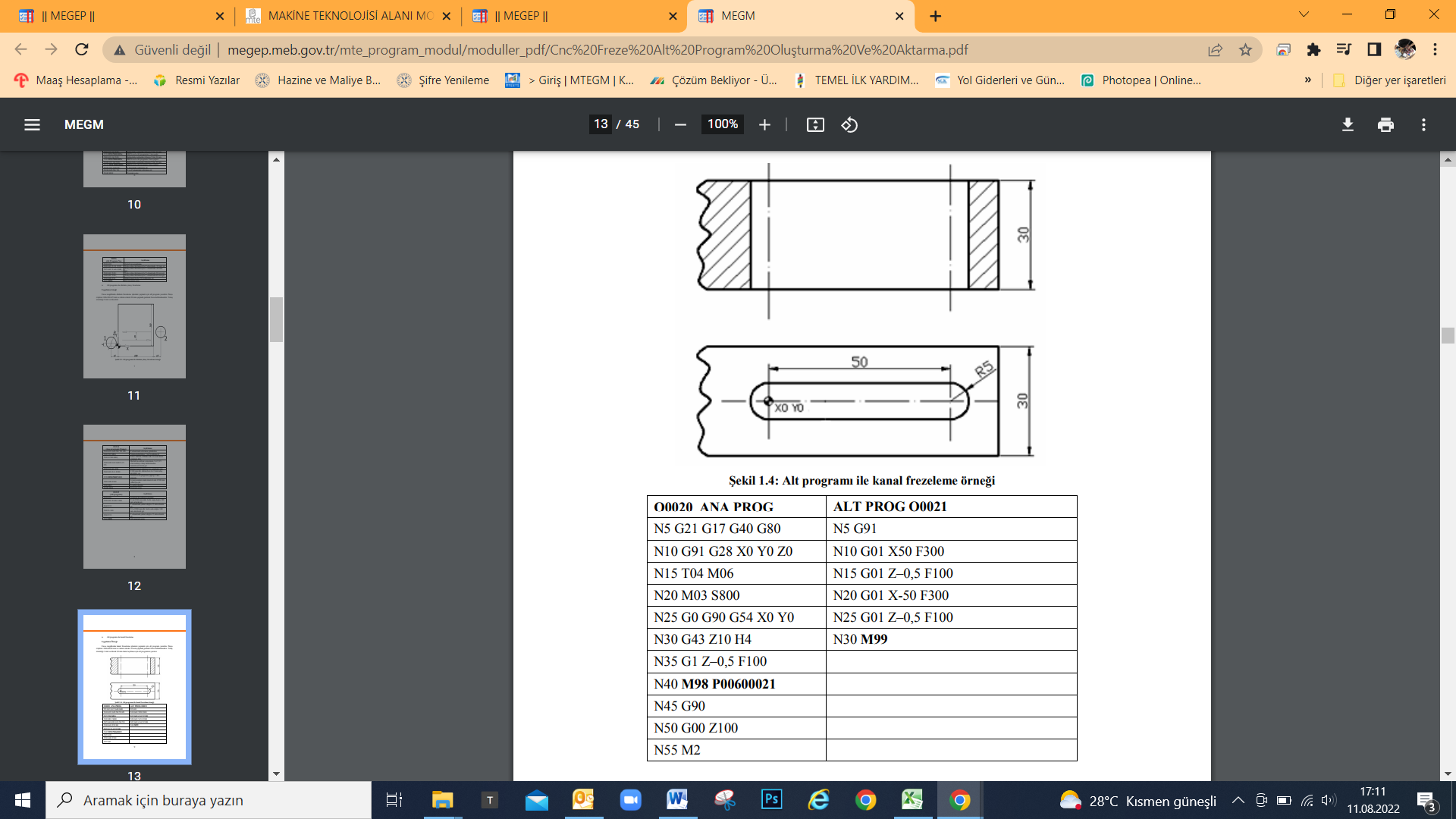 PROJE / RESİM / RAPORFreze tezgâhında kanal frezeleme işlemini yapmak için alt program yazalım. Parçaölçüleri 100x30x30 mm ve takım olarak 10 mm çapında parmak freze kullanılacaktır. Talaşderinliği 1 mm verilerek 30 mm kanal açılması için alt programını yazınız.PROJE / RESİM / RAPORFreze tezgâhında kanal frezeleme işlemini yapmak için alt program yazalım. Parçaölçüleri 100x30x30 mm ve takım olarak 10 mm çapında parmak freze kullanılacaktır. Talaşderinliği 1 mm verilerek 30 mm kanal açılması için alt programını yazınız.PROJE / RESİM / RAPORFreze tezgâhında kanal frezeleme işlemini yapmak için alt program yazalım. Parçaölçüleri 100x30x30 mm ve takım olarak 10 mm çapında parmak freze kullanılacaktır. Talaşderinliği 1 mm verilerek 30 mm kanal açılması için alt programını yazınız.PROJE / RESİM / RAPORFreze tezgâhında kanal frezeleme işlemini yapmak için alt program yazalım. Parçaölçüleri 100x30x30 mm ve takım olarak 10 mm çapında parmak freze kullanılacaktır. Talaşderinliği 1 mm verilerek 30 mm kanal açılması için alt programını yazınız.PROJE / RESİM / RAPORFreze tezgâhında kanal frezeleme işlemini yapmak için alt program yazalım. Parçaölçüleri 100x30x30 mm ve takım olarak 10 mm çapında parmak freze kullanılacaktır. Talaşderinliği 1 mm verilerek 30 mm kanal açılması için alt programını yazınız.PROJE / RESİM / RAPORFreze tezgâhında kanal frezeleme işlemini yapmak için alt program yazalım. Parçaölçüleri 100x30x30 mm ve takım olarak 10 mm çapında parmak freze kullanılacaktır. Talaşderinliği 1 mm verilerek 30 mm kanal açılması için alt programını yazınız.PROJE / RESİM / RAPORFreze tezgâhında kanal frezeleme işlemini yapmak için alt program yazalım. Parçaölçüleri 100x30x30 mm ve takım olarak 10 mm çapında parmak freze kullanılacaktır. Talaşderinliği 1 mm verilerek 30 mm kanal açılması için alt programını yazınız.PROJE / RESİM / RAPORFreze tezgâhında kanal frezeleme işlemini yapmak için alt program yazalım. Parçaölçüleri 100x30x30 mm ve takım olarak 10 mm çapında parmak freze kullanılacaktır. Talaşderinliği 1 mm verilerek 30 mm kanal açılması için alt programını yazınız.PROJE / RESİM / RAPORFreze tezgâhında kanal frezeleme işlemini yapmak için alt program yazalım. Parçaölçüleri 100x30x30 mm ve takım olarak 10 mm çapında parmak freze kullanılacaktır. Talaşderinliği 1 mm verilerek 30 mm kanal açılması için alt programını yazınız.PROJE / RESİM / RAPORFreze tezgâhında kanal frezeleme işlemini yapmak için alt program yazalım. Parçaölçüleri 100x30x30 mm ve takım olarak 10 mm çapında parmak freze kullanılacaktır. Talaşderinliği 1 mm verilerek 30 mm kanal açılması için alt programını yazınız.PROJE / RESİM / RAPORFreze tezgâhında kanal frezeleme işlemini yapmak için alt program yazalım. Parçaölçüleri 100x30x30 mm ve takım olarak 10 mm çapında parmak freze kullanılacaktır. Talaşderinliği 1 mm verilerek 30 mm kanal açılması için alt programını yazınız.PROJE / RESİM / RAPORFreze tezgâhında kanal frezeleme işlemini yapmak için alt program yazalım. Parçaölçüleri 100x30x30 mm ve takım olarak 10 mm çapında parmak freze kullanılacaktır. Talaşderinliği 1 mm verilerek 30 mm kanal açılması için alt programını yazınız.İŞE BAŞLAMAİŞ BİTİRMEDEĞERLENDİRMEDEĞERLENDİRMEDEĞERLENDİRMEDEĞERLENDİRMEDEĞERLENDİRMEDEĞERLENDİRMEDEĞERLENDİRMEDEĞERLENDİRMEDEĞERLENDİRMEDEĞERLENDİRMEDEĞERLENDİRMETarihi:13/07/2022Saati: 08:30Tarihi:14./07/2022Saati: 08:30Değerlendirmeye Esas KriterlerDeğerlendirmeye Esas KriterlerToplam PuanToplam PuanVerilen Süre8 SaatKullanılan Süre8SaatDeğerlendirmeye Esas PuanDeğerlendirmeye Esas PuanRakam ileYazı ile………… Dakika………… DakikaTakdir Edilen PuanTakdir Edilen PuanÖĞRENCİNİNAdı Soyadı-İmzasıUSTA ÖĞRETİCİ/EĞİTİCİPERSONELİNAdı Soyadı-İmzasıUSTA ÖĞRETİCİ/EĞİTİCİPERSONELİNAdı Soyadı-İmzasıKOORDİNATÖR ÖĞRETMENİNAdı Soyadı-İmzasıKOORDİNATÖR ÖĞRETMENİNAdı Soyadı-İmzasıKOORDİNATÖR ÖĞRETMENİNAdı Soyadı-İmzasıKOORDİNATÖR ÖĞRETMENİNAdı Soyadı-İmzasıKOORDİNATÖR ÖĞRETMENİNAdı Soyadı-İmzasıKOORDİNATÖR ÖĞRETMENİNAdı Soyadı-İmzasıKOORDİNATÖR ÖĞRETMENİNAdı Soyadı-İmzasıKOORDİNATÖR ÖĞRETMENİNAdı Soyadı-İmzasıKOORDİNATÖR ÖĞRETMENİNAdı Soyadı-İmzasıKOORDİNATÖR ÖĞRETMENİNAdı Soyadı-İmzasıDERSİN ADI: BİLGİSAYAR KONTROLLÜ TEZGÂHLARLA ÜRETİM (CNC)DERSİN ADI: BİLGİSAYAR KONTROLLÜ TEZGÂHLARLA ÜRETİM (CNC)DERSİN ADI: BİLGİSAYAR KONTROLLÜ TEZGÂHLARLA ÜRETİM (CNC)İŞİN ADI: CNC FREZEDE DELİK DELME VEİŞLEME ÇEVRİMLERİİŞİN ADI: CNC FREZEDE DELİK DELME VEİŞLEME ÇEVRİMLERİİŞİN ADI: CNC FREZEDE DELİK DELME VEİŞLEME ÇEVRİMLERİİŞİN ADI: CNC FREZEDE DELİK DELME VEİŞLEME ÇEVRİMLERİİŞİN ADI: CNC FREZEDE DELİK DELME VEİŞLEME ÇEVRİMLERİİŞİN ADI: CNC FREZEDE DELİK DELME VEİŞLEME ÇEVRİMLERİİŞİN ADI: CNC FREZEDE DELİK DELME VEİŞLEME ÇEVRİMLERİİŞİN ADI: CNC FREZEDE DELİK DELME VEİŞLEME ÇEVRİMLERİİŞİN ADI: CNC FREZEDE DELİK DELME VEİŞLEME ÇEVRİMLERİİŞİN ADI: CNC FREZEDE DELİK DELME VEİŞLEME ÇEVRİMLERİPROJE / RESİM / RAPOR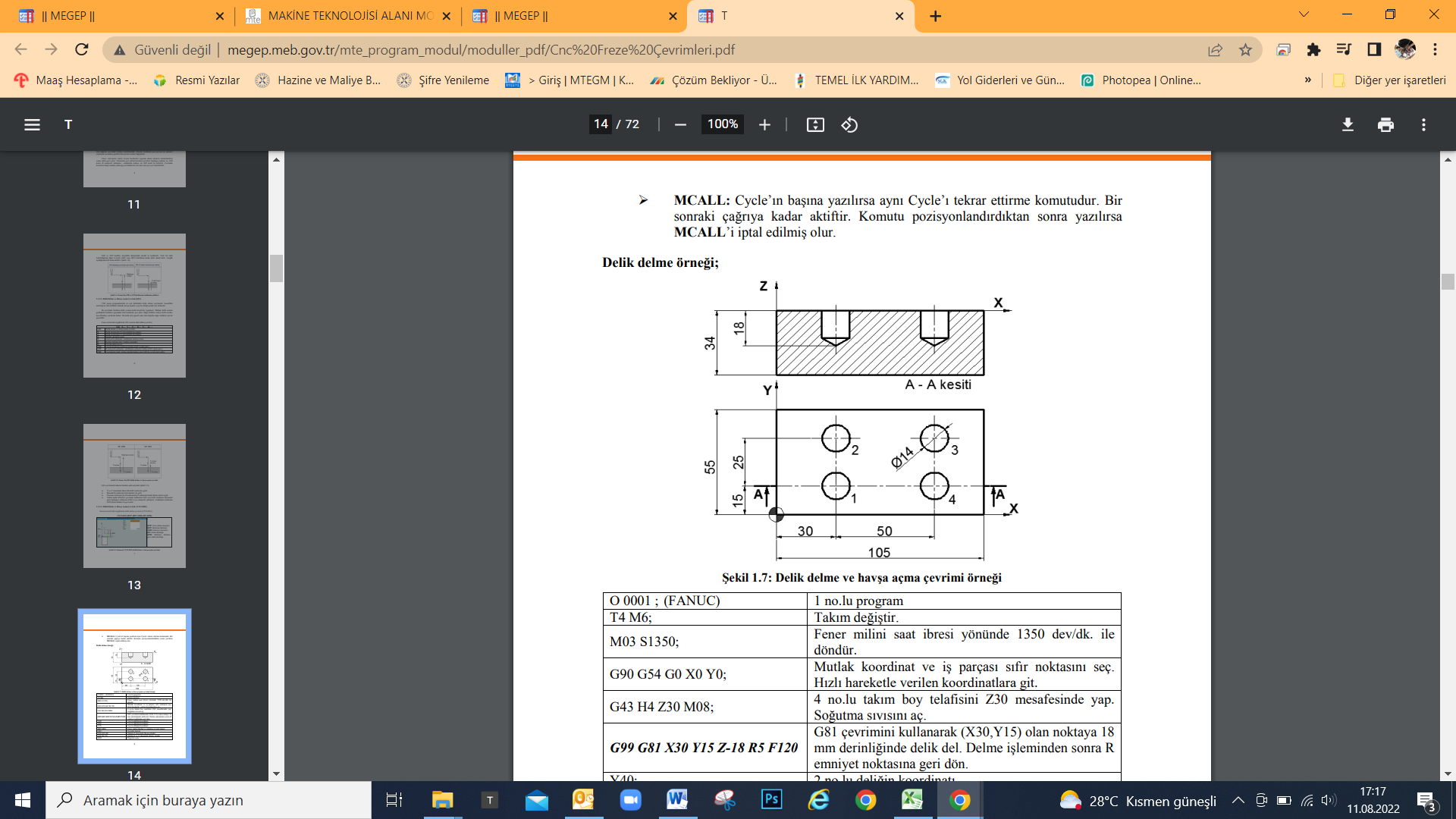 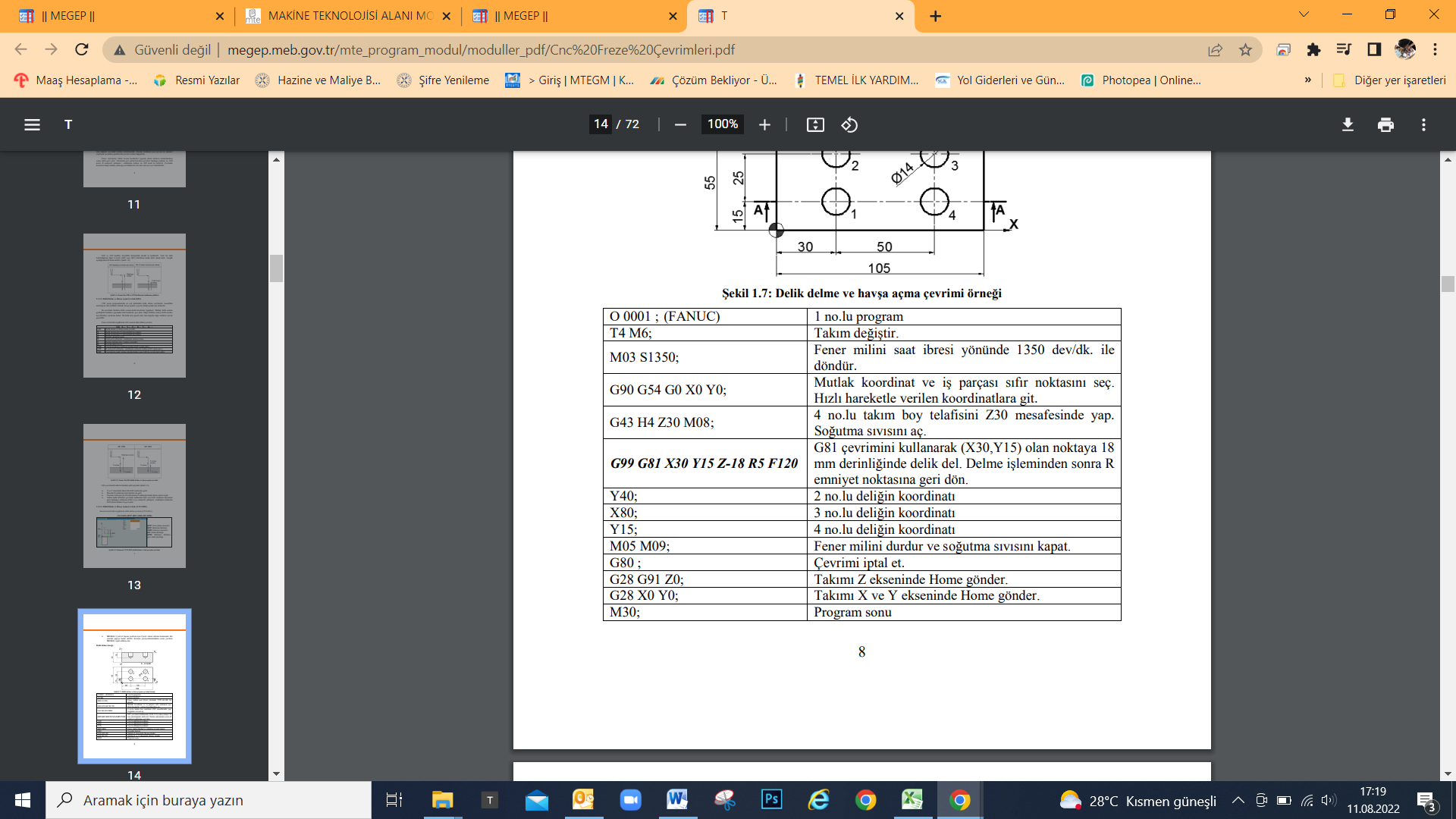 PROJE / RESİM / RAPORPROJE / RESİM / RAPORPROJE / RESİM / RAPORPROJE / RESİM / RAPORPROJE / RESİM / RAPORPROJE / RESİM / RAPORPROJE / RESİM / RAPORPROJE / RESİM / RAPORPROJE / RESİM / RAPORPROJE / RESİM / RAPORPROJE / RESİM / RAPORPROJE / RESİM / RAPORİŞE BAŞLAMAİŞ BİTİRMEDEĞERLENDİRMEDEĞERLENDİRMEDEĞERLENDİRMEDEĞERLENDİRMEDEĞERLENDİRMEDEĞERLENDİRMEDEĞERLENDİRMEDEĞERLENDİRMEDEĞERLENDİRMEDEĞERLENDİRMEDEĞERLENDİRMETarihi:18/07/2022Saati: 08:30Tarihi:19./07/2022Saati: 08:30Değerlendirmeye Esas KriterlerDeğerlendirmeye Esas KriterlerToplam PuanToplam PuanVerilen Süre8 SaatKullanılan Süre8SaatDeğerlendirmeye Esas PuanDeğerlendirmeye Esas PuanRakam ileYazı ile………… Dakika………… DakikaTakdir Edilen PuanTakdir Edilen PuanÖĞRENCİNİNAdı Soyadı-İmzasıUSTA ÖĞRETİCİ/EĞİTİCİPERSONELİNAdı Soyadı-İmzasıUSTA ÖĞRETİCİ/EĞİTİCİPERSONELİNAdı Soyadı-İmzasıKOORDİNATÖR ÖĞRETMENİNAdı Soyadı-İmzasıKOORDİNATÖR ÖĞRETMENİNAdı Soyadı-İmzasıKOORDİNATÖR ÖĞRETMENİNAdı Soyadı-İmzasıKOORDİNATÖR ÖĞRETMENİNAdı Soyadı-İmzasıKOORDİNATÖR ÖĞRETMENİNAdı Soyadı-İmzasıKOORDİNATÖR ÖĞRETMENİNAdı Soyadı-İmzasıKOORDİNATÖR ÖĞRETMENİNAdı Soyadı-İmzasıKOORDİNATÖR ÖĞRETMENİNAdı Soyadı-İmzasıKOORDİNATÖR ÖĞRETMENİNAdı Soyadı-İmzasıKOORDİNATÖR ÖĞRETMENİNAdı Soyadı-İmzasıDERSİN ADI: BİLGİSAYAR KONTROLLÜ TEZGÂHLARLA ÜRETİM (CNC)DERSİN ADI: BİLGİSAYAR KONTROLLÜ TEZGÂHLARLA ÜRETİM (CNC)DERSİN ADI: BİLGİSAYAR KONTROLLÜ TEZGÂHLARLA ÜRETİM (CNC)İŞİN ADI:CNC Torna ProgramlamıİŞİN ADI:CNC Torna ProgramlamıİŞİN ADI:CNC Torna ProgramlamıİŞİN ADI:CNC Torna ProgramlamıİŞİN ADI:CNC Torna ProgramlamıİŞİN ADI:CNC Torna ProgramlamıİŞİN ADI:CNC Torna ProgramlamıİŞİN ADI:CNC Torna ProgramlamıİŞİN ADI:CNC Torna ProgramlamıİŞİN ADI:CNC Torna ProgramlamıPROJE / RESİM / RAPOR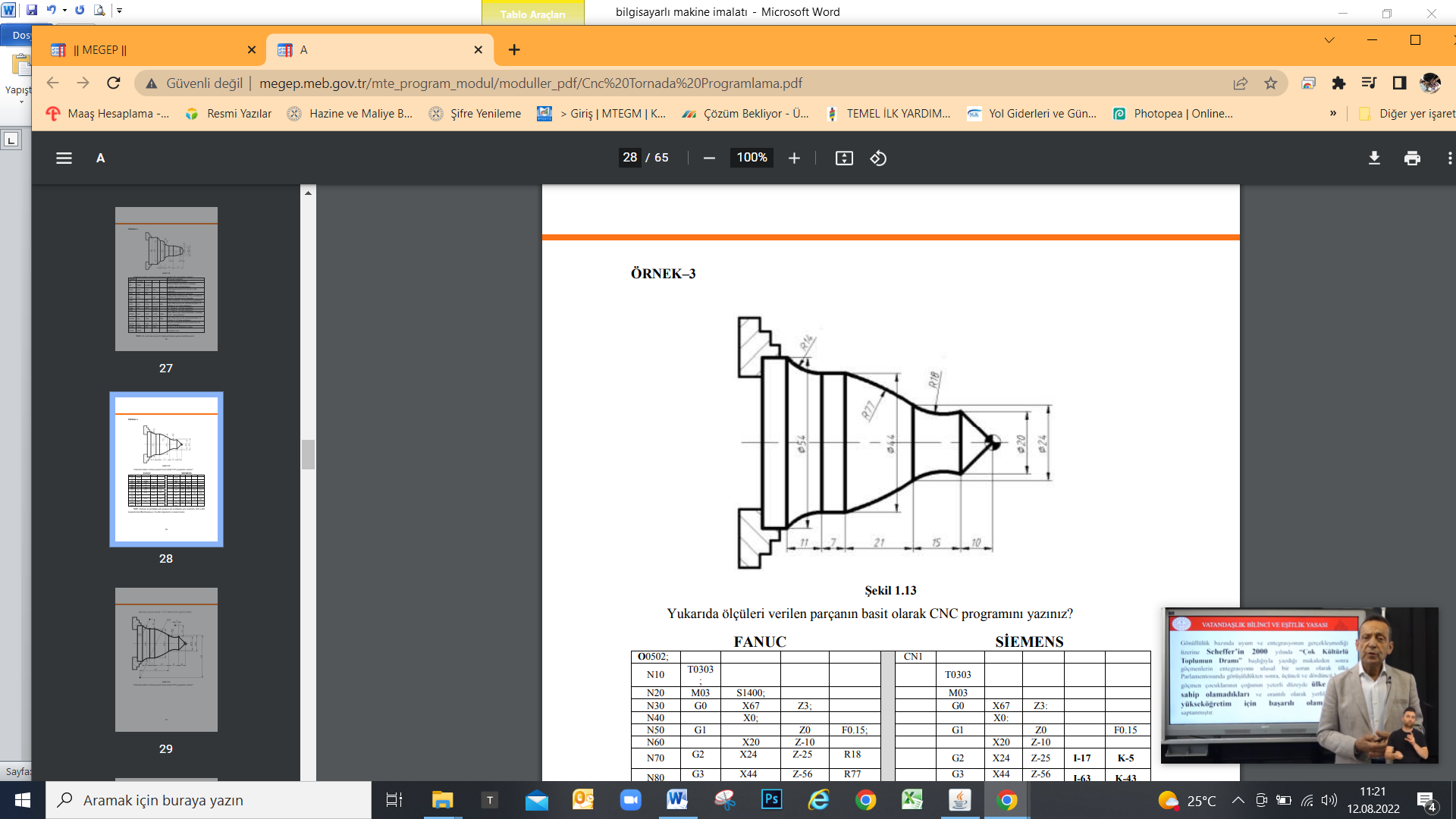 Yukarıdaki parçanın cnc programı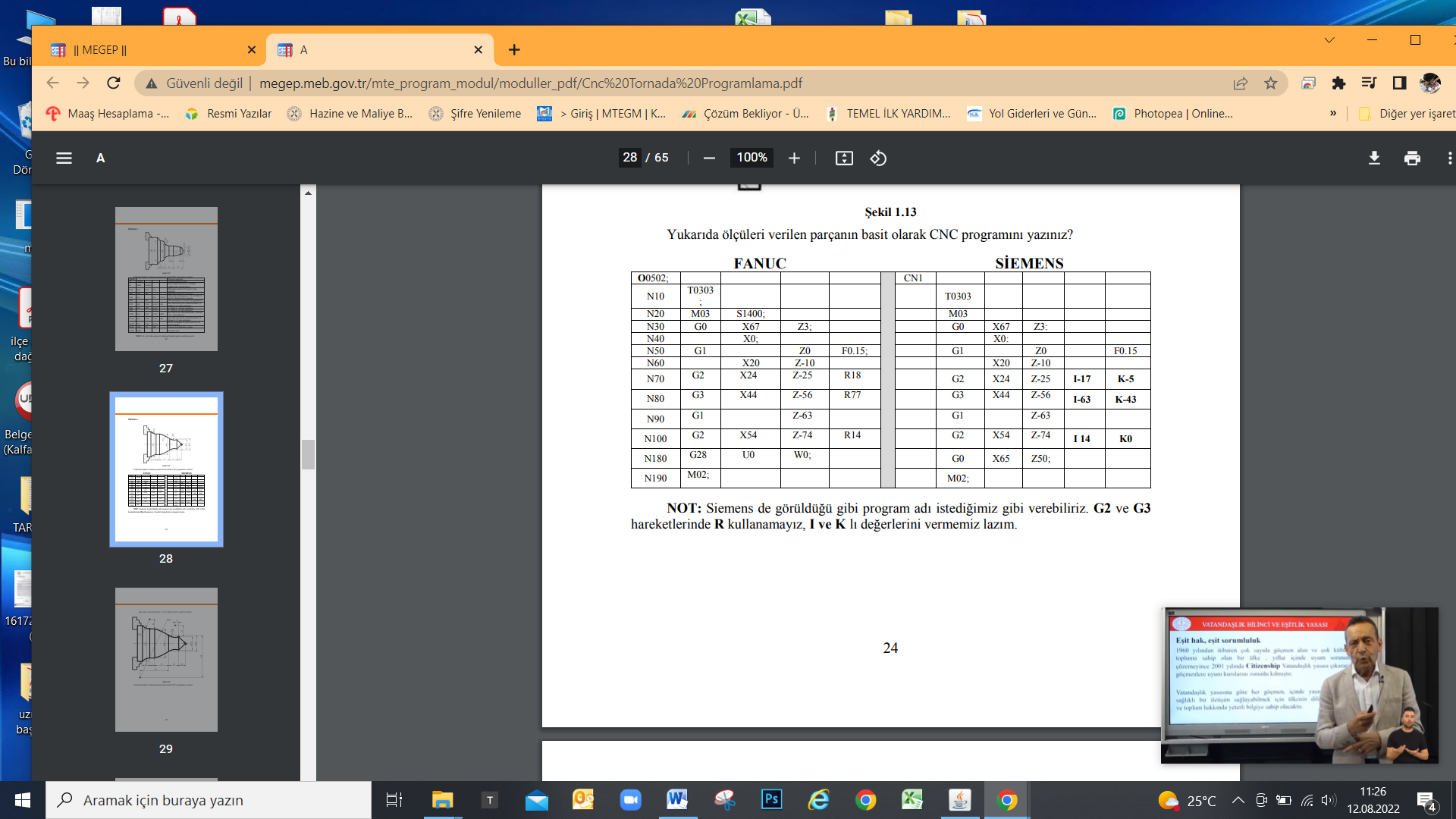 PROJE / RESİM / RAPORYukarıdaki parçanın cnc programıPROJE / RESİM / RAPORYukarıdaki parçanın cnc programıPROJE / RESİM / RAPORYukarıdaki parçanın cnc programıPROJE / RESİM / RAPORYukarıdaki parçanın cnc programıPROJE / RESİM / RAPORYukarıdaki parçanın cnc programıPROJE / RESİM / RAPORYukarıdaki parçanın cnc programıPROJE / RESİM / RAPORYukarıdaki parçanın cnc programıPROJE / RESİM / RAPORYukarıdaki parçanın cnc programıPROJE / RESİM / RAPORYukarıdaki parçanın cnc programıPROJE / RESİM / RAPORYukarıdaki parçanın cnc programıPROJE / RESİM / RAPORYukarıdaki parçanın cnc programıPROJE / RESİM / RAPORYukarıdaki parçanın cnc programıİŞE BAŞLAMAİŞ BİTİRMEDEĞERLENDİRMEDEĞERLENDİRMEDEĞERLENDİRMEDEĞERLENDİRMEDEĞERLENDİRMEDEĞERLENDİRMEDEĞERLENDİRMEDEĞERLENDİRMEDEĞERLENDİRMEDEĞERLENDİRMEDEĞERLENDİRMETarihi:20/072022Saati: 08:30Tarihi:21/07/2022Saati: 08:30Değerlendirmeye Esas KriterlerDeğerlendirmeye Esas KriterlerToplam PuanToplam PuanVerilen Süre8 SaatKullanılan Süre8SaatDeğerlendirmeye Esas PuanDeğerlendirmeye Esas PuanRakam ileYazı ile………… Dakika………… DakikaTakdir Edilen PuanTakdir Edilen PuanÖĞRENCİNİNAdı Soyadı-İmzasıUSTA ÖĞRETİCİ/EĞİTİCİPERSONELİNAdı Soyadı-İmzasıUSTA ÖĞRETİCİ/EĞİTİCİPERSONELİNAdı Soyadı-İmzasıKOORDİNATÖR ÖĞRETMENİNAdı Soyadı-İmzasıKOORDİNATÖR ÖĞRETMENİNAdı Soyadı-İmzasıKOORDİNATÖR ÖĞRETMENİNAdı Soyadı-İmzasıKOORDİNATÖR ÖĞRETMENİNAdı Soyadı-İmzasıKOORDİNATÖR ÖĞRETMENİNAdı Soyadı-İmzasıKOORDİNATÖR ÖĞRETMENİNAdı Soyadı-İmzasıKOORDİNATÖR ÖĞRETMENİNAdı Soyadı-İmzasıKOORDİNATÖR ÖĞRETMENİNAdı Soyadı-İmzasıKOORDİNATÖR ÖĞRETMENİNAdı Soyadı-İmzasıKOORDİNATÖR ÖĞRETMENİNAdı Soyadı-İmzasıGÜNLÜK İŞ VE İŞLEMLERİ TAKİP FORMUDERSİN ADI: HİDROLİK PNÖMATİKGÜNLÜK İŞ VE İŞLEMLERİ TAKİP FORMUDERSİN ADI: HİDROLİK PNÖMATİKGÜNLÜK İŞ VE İŞLEMLERİ TAKİP FORMUDERSİN ADI: HİDROLİK PNÖMATİKGÜNLÜK İŞ VE İŞLEMLERİ TAKİP FORMUDERSİN ADI: HİDROLİK PNÖMATİKTARİHYAPTIRILAN İŞİN ADIVERİLEN PUAN(100’LÜK SİSTEM)USTA ÖĞRETİCİNİN İMZASI25/07/2022Hidrolik devre elemanları27/07/20222Pnömatik Sistemlerin Kısımları01/08/20222Pnömatik Devrelerde Arıza Arama ve BakımAÇIKLAMALAR:  1) BU FORM ÖĞRENCİNİN İŞLETMELERDE MESLEK EĞİTİMİ İŞ DOSYASINDA MUHAFAZA EDİLECEKTİR. 2) HER DERSTEN 3 İŞ YAPTIRILACAKTIR. 3) HER DERS İÇİN 1 ADET OLACAK ŞEKİLDE ÇOĞALTILARAK KULLANILACAKTIR.AÇIKLAMALAR:  1) BU FORM ÖĞRENCİNİN İŞLETMELERDE MESLEK EĞİTİMİ İŞ DOSYASINDA MUHAFAZA EDİLECEKTİR. 2) HER DERSTEN 3 İŞ YAPTIRILACAKTIR. 3) HER DERS İÇİN 1 ADET OLACAK ŞEKİLDE ÇOĞALTILARAK KULLANILACAKTIR.AÇIKLAMALAR:  1) BU FORM ÖĞRENCİNİN İŞLETMELERDE MESLEK EĞİTİMİ İŞ DOSYASINDA MUHAFAZA EDİLECEKTİR. 2) HER DERSTEN 3 İŞ YAPTIRILACAKTIR. 3) HER DERS İÇİN 1 ADET OLACAK ŞEKİLDE ÇOĞALTILARAK KULLANILACAKTIR.AÇIKLAMALAR:  1) BU FORM ÖĞRENCİNİN İŞLETMELERDE MESLEK EĞİTİMİ İŞ DOSYASINDA MUHAFAZA EDİLECEKTİR. 2) HER DERSTEN 3 İŞ YAPTIRILACAKTIR. 3) HER DERS İÇİN 1 ADET OLACAK ŞEKİLDE ÇOĞALTILARAK KULLANILACAKTIR.DERSİN ADI: HİDROLİK PNÖMATİKDERSİN ADI: HİDROLİK PNÖMATİKDERSİN ADI: HİDROLİK PNÖMATİKİŞİN ADI: Hidrolik devre elemanlarıİŞİN ADI: Hidrolik devre elemanlarıİŞİN ADI: Hidrolik devre elemanlarıİŞİN ADI: Hidrolik devre elemanlarıİŞİN ADI: Hidrolik devre elemanlarıİŞİN ADI: Hidrolik devre elemanlarıİŞİN ADI: Hidrolik devre elemanlarıİŞİN ADI: Hidrolik devre elemanlarıİŞİN ADI: Hidrolik devre elemanlarıİŞİN ADI: Hidrolik devre elemanlarıPROJE / RESİM / RAPORHidrolik devre elemanları1Hidrolik depo (tank),2 Hidrolik pompa,3 Hidrolik silindir,4 Hidrolik motor,5 Basınç kontrol valfi,6 Akış kontrol valfi,7 Yön kontrol valfi,8 Hidrolik akümülatör,9 Hidrolik boru ve bağlantı elemanları,10 Sızdırmazlık elemanları,11 Hidrolik filtre olarak sınıflandırılabilir.PROJE / RESİM / RAPORHidrolik devre elemanları1Hidrolik depo (tank),2 Hidrolik pompa,3 Hidrolik silindir,4 Hidrolik motor,5 Basınç kontrol valfi,6 Akış kontrol valfi,7 Yön kontrol valfi,8 Hidrolik akümülatör,9 Hidrolik boru ve bağlantı elemanları,10 Sızdırmazlık elemanları,11 Hidrolik filtre olarak sınıflandırılabilir.PROJE / RESİM / RAPORHidrolik devre elemanları1Hidrolik depo (tank),2 Hidrolik pompa,3 Hidrolik silindir,4 Hidrolik motor,5 Basınç kontrol valfi,6 Akış kontrol valfi,7 Yön kontrol valfi,8 Hidrolik akümülatör,9 Hidrolik boru ve bağlantı elemanları,10 Sızdırmazlık elemanları,11 Hidrolik filtre olarak sınıflandırılabilir.PROJE / RESİM / RAPORHidrolik devre elemanları1Hidrolik depo (tank),2 Hidrolik pompa,3 Hidrolik silindir,4 Hidrolik motor,5 Basınç kontrol valfi,6 Akış kontrol valfi,7 Yön kontrol valfi,8 Hidrolik akümülatör,9 Hidrolik boru ve bağlantı elemanları,10 Sızdırmazlık elemanları,11 Hidrolik filtre olarak sınıflandırılabilir.PROJE / RESİM / RAPORHidrolik devre elemanları1Hidrolik depo (tank),2 Hidrolik pompa,3 Hidrolik silindir,4 Hidrolik motor,5 Basınç kontrol valfi,6 Akış kontrol valfi,7 Yön kontrol valfi,8 Hidrolik akümülatör,9 Hidrolik boru ve bağlantı elemanları,10 Sızdırmazlık elemanları,11 Hidrolik filtre olarak sınıflandırılabilir.PROJE / RESİM / RAPORHidrolik devre elemanları1Hidrolik depo (tank),2 Hidrolik pompa,3 Hidrolik silindir,4 Hidrolik motor,5 Basınç kontrol valfi,6 Akış kontrol valfi,7 Yön kontrol valfi,8 Hidrolik akümülatör,9 Hidrolik boru ve bağlantı elemanları,10 Sızdırmazlık elemanları,11 Hidrolik filtre olarak sınıflandırılabilir.PROJE / RESİM / RAPORHidrolik devre elemanları1Hidrolik depo (tank),2 Hidrolik pompa,3 Hidrolik silindir,4 Hidrolik motor,5 Basınç kontrol valfi,6 Akış kontrol valfi,7 Yön kontrol valfi,8 Hidrolik akümülatör,9 Hidrolik boru ve bağlantı elemanları,10 Sızdırmazlık elemanları,11 Hidrolik filtre olarak sınıflandırılabilir.PROJE / RESİM / RAPORHidrolik devre elemanları1Hidrolik depo (tank),2 Hidrolik pompa,3 Hidrolik silindir,4 Hidrolik motor,5 Basınç kontrol valfi,6 Akış kontrol valfi,7 Yön kontrol valfi,8 Hidrolik akümülatör,9 Hidrolik boru ve bağlantı elemanları,10 Sızdırmazlık elemanları,11 Hidrolik filtre olarak sınıflandırılabilir.PROJE / RESİM / RAPORHidrolik devre elemanları1Hidrolik depo (tank),2 Hidrolik pompa,3 Hidrolik silindir,4 Hidrolik motor,5 Basınç kontrol valfi,6 Akış kontrol valfi,7 Yön kontrol valfi,8 Hidrolik akümülatör,9 Hidrolik boru ve bağlantı elemanları,10 Sızdırmazlık elemanları,11 Hidrolik filtre olarak sınıflandırılabilir.PROJE / RESİM / RAPORHidrolik devre elemanları1Hidrolik depo (tank),2 Hidrolik pompa,3 Hidrolik silindir,4 Hidrolik motor,5 Basınç kontrol valfi,6 Akış kontrol valfi,7 Yön kontrol valfi,8 Hidrolik akümülatör,9 Hidrolik boru ve bağlantı elemanları,10 Sızdırmazlık elemanları,11 Hidrolik filtre olarak sınıflandırılabilir.PROJE / RESİM / RAPORHidrolik devre elemanları1Hidrolik depo (tank),2 Hidrolik pompa,3 Hidrolik silindir,4 Hidrolik motor,5 Basınç kontrol valfi,6 Akış kontrol valfi,7 Yön kontrol valfi,8 Hidrolik akümülatör,9 Hidrolik boru ve bağlantı elemanları,10 Sızdırmazlık elemanları,11 Hidrolik filtre olarak sınıflandırılabilir.PROJE / RESİM / RAPORHidrolik devre elemanları1Hidrolik depo (tank),2 Hidrolik pompa,3 Hidrolik silindir,4 Hidrolik motor,5 Basınç kontrol valfi,6 Akış kontrol valfi,7 Yön kontrol valfi,8 Hidrolik akümülatör,9 Hidrolik boru ve bağlantı elemanları,10 Sızdırmazlık elemanları,11 Hidrolik filtre olarak sınıflandırılabilir.PROJE / RESİM / RAPORHidrolik devre elemanları1Hidrolik depo (tank),2 Hidrolik pompa,3 Hidrolik silindir,4 Hidrolik motor,5 Basınç kontrol valfi,6 Akış kontrol valfi,7 Yön kontrol valfi,8 Hidrolik akümülatör,9 Hidrolik boru ve bağlantı elemanları,10 Sızdırmazlık elemanları,11 Hidrolik filtre olarak sınıflandırılabilir.İŞE BAŞLAMAİŞ BİTİRMEDEĞERLENDİRMEDEĞERLENDİRMEDEĞERLENDİRMEDEĞERLENDİRMEDEĞERLENDİRMEDEĞERLENDİRMEDEĞERLENDİRMEDEĞERLENDİRMEDEĞERLENDİRMEDEĞERLENDİRMEDEĞERLENDİRMETarihi:25/07/2022Saati: 08:30Tarihi:26/07/2022Saati: 08:30Değerlendirmeye Esas KriterlerDeğerlendirmeye Esas KriterlerToplam PuanToplam PuanVerilen Süre8 SaatKullanılan Süre8SaatDeğerlendirmeye Esas PuanDeğerlendirmeye Esas PuanRakam ileYazı ile………… Dakika………… DakikaTakdir Edilen PuanTakdir Edilen PuanÖĞRENCİNİNAdı Soyadı-İmzasıUSTA ÖĞRETİCİ/EĞİTİCİPERSONELİNAdı Soyadı-İmzasıUSTA ÖĞRETİCİ/EĞİTİCİPERSONELİNAdı Soyadı-İmzasıKOORDİNATÖR ÖĞRETMENİNAdı Soyadı-İmzasıKOORDİNATÖR ÖĞRETMENİNAdı Soyadı-İmzasıKOORDİNATÖR ÖĞRETMENİNAdı Soyadı-İmzasıKOORDİNATÖR ÖĞRETMENİNAdı Soyadı-İmzasıKOORDİNATÖR ÖĞRETMENİNAdı Soyadı-İmzasıKOORDİNATÖR ÖĞRETMENİNAdı Soyadı-İmzasıKOORDİNATÖR ÖĞRETMENİNAdı Soyadı-İmzasıKOORDİNATÖR ÖĞRETMENİNAdı Soyadı-İmzasıKOORDİNATÖR ÖĞRETMENİNAdı Soyadı-İmzasıKOORDİNATÖR ÖĞRETMENİNAdı Soyadı-İmzasıDERSİN ADI: HİDROLİK PNÖMATİKDERSİN ADI: HİDROLİK PNÖMATİKDERSİN ADI: HİDROLİK PNÖMATİKİŞİN ADI: Pnömatik Sistemlerin KısımlarıİŞİN ADI: Pnömatik Sistemlerin KısımlarıİŞİN ADI: Pnömatik Sistemlerin KısımlarıİŞİN ADI: Pnömatik Sistemlerin KısımlarıİŞİN ADI: Pnömatik Sistemlerin KısımlarıİŞİN ADI: Pnömatik Sistemlerin KısımlarıİŞİN ADI: Pnömatik Sistemlerin KısımlarıİŞİN ADI: Pnömatik Sistemlerin KısımlarıİŞİN ADI: Pnömatik Sistemlerin KısımlarıİŞİN ADI: Pnömatik Sistemlerin KısımlarıPROJE / RESİM / RAPORPnömatik Sistemlerin KısımlarıBir pnömatik sistem çok sayıda elemanın birleşiminden oluşur. Her pnömatiksistemde aynı elemanlar kullanılmaz. Kullanım şartlarına bağlı olarak farklı özellikteelemanlar tercih edilir. Bu nedenle sistemi kısımlara ayırmak en doğru davranış biçimidir.Aşağıda bir pnömatik sistemi oluşturan kısımları görebilirsiniz. Basitten karmaşığa kadarpnömatik sistemlerin tümü bu kısımlardan oluşur.* Basınçlı havanın üretilmesi ve hazırlanması* Basınçlı havanın taşınması* Basınçlı havanın şartlandırılması* Basınçlı havanın kullanılmasıBasınçlı hava üreten makinelere kompresör adı verilir. Kurutucu ve hava kazanı gibielemanlar basınçlı havanın hazırlanmasında kullanılır.Küçük işletmelerde kullanılan dağıtım hattı çok uzun değildir. Orta ve büyük işletmelerde kullanılan datıtım hatları yüzlerce metre uzunluktaolabilir. Çoğu kimse dağıtım hattını önemsemez; ancak sistemin en önemli kısımlarındanbiridir.Şartlandırıcı birimi kullanılmadan önce havanın çalışma şartlarına hazır halegetirilmesini sağlar. Şartlandırıcı üzerinde filtre, basınç ayarlayıcı ve yağlayıcı olmak üzereüç adet eleman kullanılır. Pnömatik devrenin özelliğine göre bu sayı değişebilir.Havanın kullanılması için yüzlerce çeşit elemandan yararlanılır ancak devreninözelliğine ve ihtiyaca göre bu elemanların hepsi aynı devrede yer almaz.PROJE / RESİM / RAPORPnömatik Sistemlerin KısımlarıBir pnömatik sistem çok sayıda elemanın birleşiminden oluşur. Her pnömatiksistemde aynı elemanlar kullanılmaz. Kullanım şartlarına bağlı olarak farklı özellikteelemanlar tercih edilir. Bu nedenle sistemi kısımlara ayırmak en doğru davranış biçimidir.Aşağıda bir pnömatik sistemi oluşturan kısımları görebilirsiniz. Basitten karmaşığa kadarpnömatik sistemlerin tümü bu kısımlardan oluşur.* Basınçlı havanın üretilmesi ve hazırlanması* Basınçlı havanın taşınması* Basınçlı havanın şartlandırılması* Basınçlı havanın kullanılmasıBasınçlı hava üreten makinelere kompresör adı verilir. Kurutucu ve hava kazanı gibielemanlar basınçlı havanın hazırlanmasında kullanılır.Küçük işletmelerde kullanılan dağıtım hattı çok uzun değildir. Orta ve büyük işletmelerde kullanılan datıtım hatları yüzlerce metre uzunluktaolabilir. Çoğu kimse dağıtım hattını önemsemez; ancak sistemin en önemli kısımlarındanbiridir.Şartlandırıcı birimi kullanılmadan önce havanın çalışma şartlarına hazır halegetirilmesini sağlar. Şartlandırıcı üzerinde filtre, basınç ayarlayıcı ve yağlayıcı olmak üzereüç adet eleman kullanılır. Pnömatik devrenin özelliğine göre bu sayı değişebilir.Havanın kullanılması için yüzlerce çeşit elemandan yararlanılır ancak devreninözelliğine ve ihtiyaca göre bu elemanların hepsi aynı devrede yer almaz.PROJE / RESİM / RAPORPnömatik Sistemlerin KısımlarıBir pnömatik sistem çok sayıda elemanın birleşiminden oluşur. Her pnömatiksistemde aynı elemanlar kullanılmaz. Kullanım şartlarına bağlı olarak farklı özellikteelemanlar tercih edilir. Bu nedenle sistemi kısımlara ayırmak en doğru davranış biçimidir.Aşağıda bir pnömatik sistemi oluşturan kısımları görebilirsiniz. Basitten karmaşığa kadarpnömatik sistemlerin tümü bu kısımlardan oluşur.* Basınçlı havanın üretilmesi ve hazırlanması* Basınçlı havanın taşınması* Basınçlı havanın şartlandırılması* Basınçlı havanın kullanılmasıBasınçlı hava üreten makinelere kompresör adı verilir. Kurutucu ve hava kazanı gibielemanlar basınçlı havanın hazırlanmasında kullanılır.Küçük işletmelerde kullanılan dağıtım hattı çok uzun değildir. Orta ve büyük işletmelerde kullanılan datıtım hatları yüzlerce metre uzunluktaolabilir. Çoğu kimse dağıtım hattını önemsemez; ancak sistemin en önemli kısımlarındanbiridir.Şartlandırıcı birimi kullanılmadan önce havanın çalışma şartlarına hazır halegetirilmesini sağlar. Şartlandırıcı üzerinde filtre, basınç ayarlayıcı ve yağlayıcı olmak üzereüç adet eleman kullanılır. Pnömatik devrenin özelliğine göre bu sayı değişebilir.Havanın kullanılması için yüzlerce çeşit elemandan yararlanılır ancak devreninözelliğine ve ihtiyaca göre bu elemanların hepsi aynı devrede yer almaz.PROJE / RESİM / RAPORPnömatik Sistemlerin KısımlarıBir pnömatik sistem çok sayıda elemanın birleşiminden oluşur. Her pnömatiksistemde aynı elemanlar kullanılmaz. Kullanım şartlarına bağlı olarak farklı özellikteelemanlar tercih edilir. Bu nedenle sistemi kısımlara ayırmak en doğru davranış biçimidir.Aşağıda bir pnömatik sistemi oluşturan kısımları görebilirsiniz. Basitten karmaşığa kadarpnömatik sistemlerin tümü bu kısımlardan oluşur.* Basınçlı havanın üretilmesi ve hazırlanması* Basınçlı havanın taşınması* Basınçlı havanın şartlandırılması* Basınçlı havanın kullanılmasıBasınçlı hava üreten makinelere kompresör adı verilir. Kurutucu ve hava kazanı gibielemanlar basınçlı havanın hazırlanmasında kullanılır.Küçük işletmelerde kullanılan dağıtım hattı çok uzun değildir. Orta ve büyük işletmelerde kullanılan datıtım hatları yüzlerce metre uzunluktaolabilir. Çoğu kimse dağıtım hattını önemsemez; ancak sistemin en önemli kısımlarındanbiridir.Şartlandırıcı birimi kullanılmadan önce havanın çalışma şartlarına hazır halegetirilmesini sağlar. Şartlandırıcı üzerinde filtre, basınç ayarlayıcı ve yağlayıcı olmak üzereüç adet eleman kullanılır. Pnömatik devrenin özelliğine göre bu sayı değişebilir.Havanın kullanılması için yüzlerce çeşit elemandan yararlanılır ancak devreninözelliğine ve ihtiyaca göre bu elemanların hepsi aynı devrede yer almaz.PROJE / RESİM / RAPORPnömatik Sistemlerin KısımlarıBir pnömatik sistem çok sayıda elemanın birleşiminden oluşur. Her pnömatiksistemde aynı elemanlar kullanılmaz. Kullanım şartlarına bağlı olarak farklı özellikteelemanlar tercih edilir. Bu nedenle sistemi kısımlara ayırmak en doğru davranış biçimidir.Aşağıda bir pnömatik sistemi oluşturan kısımları görebilirsiniz. Basitten karmaşığa kadarpnömatik sistemlerin tümü bu kısımlardan oluşur.* Basınçlı havanın üretilmesi ve hazırlanması* Basınçlı havanın taşınması* Basınçlı havanın şartlandırılması* Basınçlı havanın kullanılmasıBasınçlı hava üreten makinelere kompresör adı verilir. Kurutucu ve hava kazanı gibielemanlar basınçlı havanın hazırlanmasında kullanılır.Küçük işletmelerde kullanılan dağıtım hattı çok uzun değildir. Orta ve büyük işletmelerde kullanılan datıtım hatları yüzlerce metre uzunluktaolabilir. Çoğu kimse dağıtım hattını önemsemez; ancak sistemin en önemli kısımlarındanbiridir.Şartlandırıcı birimi kullanılmadan önce havanın çalışma şartlarına hazır halegetirilmesini sağlar. Şartlandırıcı üzerinde filtre, basınç ayarlayıcı ve yağlayıcı olmak üzereüç adet eleman kullanılır. Pnömatik devrenin özelliğine göre bu sayı değişebilir.Havanın kullanılması için yüzlerce çeşit elemandan yararlanılır ancak devreninözelliğine ve ihtiyaca göre bu elemanların hepsi aynı devrede yer almaz.PROJE / RESİM / RAPORPnömatik Sistemlerin KısımlarıBir pnömatik sistem çok sayıda elemanın birleşiminden oluşur. Her pnömatiksistemde aynı elemanlar kullanılmaz. Kullanım şartlarına bağlı olarak farklı özellikteelemanlar tercih edilir. Bu nedenle sistemi kısımlara ayırmak en doğru davranış biçimidir.Aşağıda bir pnömatik sistemi oluşturan kısımları görebilirsiniz. Basitten karmaşığa kadarpnömatik sistemlerin tümü bu kısımlardan oluşur.* Basınçlı havanın üretilmesi ve hazırlanması* Basınçlı havanın taşınması* Basınçlı havanın şartlandırılması* Basınçlı havanın kullanılmasıBasınçlı hava üreten makinelere kompresör adı verilir. Kurutucu ve hava kazanı gibielemanlar basınçlı havanın hazırlanmasında kullanılır.Küçük işletmelerde kullanılan dağıtım hattı çok uzun değildir. Orta ve büyük işletmelerde kullanılan datıtım hatları yüzlerce metre uzunluktaolabilir. Çoğu kimse dağıtım hattını önemsemez; ancak sistemin en önemli kısımlarındanbiridir.Şartlandırıcı birimi kullanılmadan önce havanın çalışma şartlarına hazır halegetirilmesini sağlar. Şartlandırıcı üzerinde filtre, basınç ayarlayıcı ve yağlayıcı olmak üzereüç adet eleman kullanılır. Pnömatik devrenin özelliğine göre bu sayı değişebilir.Havanın kullanılması için yüzlerce çeşit elemandan yararlanılır ancak devreninözelliğine ve ihtiyaca göre bu elemanların hepsi aynı devrede yer almaz.PROJE / RESİM / RAPORPnömatik Sistemlerin KısımlarıBir pnömatik sistem çok sayıda elemanın birleşiminden oluşur. Her pnömatiksistemde aynı elemanlar kullanılmaz. Kullanım şartlarına bağlı olarak farklı özellikteelemanlar tercih edilir. Bu nedenle sistemi kısımlara ayırmak en doğru davranış biçimidir.Aşağıda bir pnömatik sistemi oluşturan kısımları görebilirsiniz. Basitten karmaşığa kadarpnömatik sistemlerin tümü bu kısımlardan oluşur.* Basınçlı havanın üretilmesi ve hazırlanması* Basınçlı havanın taşınması* Basınçlı havanın şartlandırılması* Basınçlı havanın kullanılmasıBasınçlı hava üreten makinelere kompresör adı verilir. Kurutucu ve hava kazanı gibielemanlar basınçlı havanın hazırlanmasında kullanılır.Küçük işletmelerde kullanılan dağıtım hattı çok uzun değildir. Orta ve büyük işletmelerde kullanılan datıtım hatları yüzlerce metre uzunluktaolabilir. Çoğu kimse dağıtım hattını önemsemez; ancak sistemin en önemli kısımlarındanbiridir.Şartlandırıcı birimi kullanılmadan önce havanın çalışma şartlarına hazır halegetirilmesini sağlar. Şartlandırıcı üzerinde filtre, basınç ayarlayıcı ve yağlayıcı olmak üzereüç adet eleman kullanılır. Pnömatik devrenin özelliğine göre bu sayı değişebilir.Havanın kullanılması için yüzlerce çeşit elemandan yararlanılır ancak devreninözelliğine ve ihtiyaca göre bu elemanların hepsi aynı devrede yer almaz.PROJE / RESİM / RAPORPnömatik Sistemlerin KısımlarıBir pnömatik sistem çok sayıda elemanın birleşiminden oluşur. Her pnömatiksistemde aynı elemanlar kullanılmaz. Kullanım şartlarına bağlı olarak farklı özellikteelemanlar tercih edilir. Bu nedenle sistemi kısımlara ayırmak en doğru davranış biçimidir.Aşağıda bir pnömatik sistemi oluşturan kısımları görebilirsiniz. Basitten karmaşığa kadarpnömatik sistemlerin tümü bu kısımlardan oluşur.* Basınçlı havanın üretilmesi ve hazırlanması* Basınçlı havanın taşınması* Basınçlı havanın şartlandırılması* Basınçlı havanın kullanılmasıBasınçlı hava üreten makinelere kompresör adı verilir. Kurutucu ve hava kazanı gibielemanlar basınçlı havanın hazırlanmasında kullanılır.Küçük işletmelerde kullanılan dağıtım hattı çok uzun değildir. Orta ve büyük işletmelerde kullanılan datıtım hatları yüzlerce metre uzunluktaolabilir. Çoğu kimse dağıtım hattını önemsemez; ancak sistemin en önemli kısımlarındanbiridir.Şartlandırıcı birimi kullanılmadan önce havanın çalışma şartlarına hazır halegetirilmesini sağlar. Şartlandırıcı üzerinde filtre, basınç ayarlayıcı ve yağlayıcı olmak üzereüç adet eleman kullanılır. Pnömatik devrenin özelliğine göre bu sayı değişebilir.Havanın kullanılması için yüzlerce çeşit elemandan yararlanılır ancak devreninözelliğine ve ihtiyaca göre bu elemanların hepsi aynı devrede yer almaz.PROJE / RESİM / RAPORPnömatik Sistemlerin KısımlarıBir pnömatik sistem çok sayıda elemanın birleşiminden oluşur. Her pnömatiksistemde aynı elemanlar kullanılmaz. Kullanım şartlarına bağlı olarak farklı özellikteelemanlar tercih edilir. Bu nedenle sistemi kısımlara ayırmak en doğru davranış biçimidir.Aşağıda bir pnömatik sistemi oluşturan kısımları görebilirsiniz. Basitten karmaşığa kadarpnömatik sistemlerin tümü bu kısımlardan oluşur.* Basınçlı havanın üretilmesi ve hazırlanması* Basınçlı havanın taşınması* Basınçlı havanın şartlandırılması* Basınçlı havanın kullanılmasıBasınçlı hava üreten makinelere kompresör adı verilir. Kurutucu ve hava kazanı gibielemanlar basınçlı havanın hazırlanmasında kullanılır.Küçük işletmelerde kullanılan dağıtım hattı çok uzun değildir. Orta ve büyük işletmelerde kullanılan datıtım hatları yüzlerce metre uzunluktaolabilir. Çoğu kimse dağıtım hattını önemsemez; ancak sistemin en önemli kısımlarındanbiridir.Şartlandırıcı birimi kullanılmadan önce havanın çalışma şartlarına hazır halegetirilmesini sağlar. Şartlandırıcı üzerinde filtre, basınç ayarlayıcı ve yağlayıcı olmak üzereüç adet eleman kullanılır. Pnömatik devrenin özelliğine göre bu sayı değişebilir.Havanın kullanılması için yüzlerce çeşit elemandan yararlanılır ancak devreninözelliğine ve ihtiyaca göre bu elemanların hepsi aynı devrede yer almaz.PROJE / RESİM / RAPORPnömatik Sistemlerin KısımlarıBir pnömatik sistem çok sayıda elemanın birleşiminden oluşur. Her pnömatiksistemde aynı elemanlar kullanılmaz. Kullanım şartlarına bağlı olarak farklı özellikteelemanlar tercih edilir. Bu nedenle sistemi kısımlara ayırmak en doğru davranış biçimidir.Aşağıda bir pnömatik sistemi oluşturan kısımları görebilirsiniz. Basitten karmaşığa kadarpnömatik sistemlerin tümü bu kısımlardan oluşur.* Basınçlı havanın üretilmesi ve hazırlanması* Basınçlı havanın taşınması* Basınçlı havanın şartlandırılması* Basınçlı havanın kullanılmasıBasınçlı hava üreten makinelere kompresör adı verilir. Kurutucu ve hava kazanı gibielemanlar basınçlı havanın hazırlanmasında kullanılır.Küçük işletmelerde kullanılan dağıtım hattı çok uzun değildir. Orta ve büyük işletmelerde kullanılan datıtım hatları yüzlerce metre uzunluktaolabilir. Çoğu kimse dağıtım hattını önemsemez; ancak sistemin en önemli kısımlarındanbiridir.Şartlandırıcı birimi kullanılmadan önce havanın çalışma şartlarına hazır halegetirilmesini sağlar. Şartlandırıcı üzerinde filtre, basınç ayarlayıcı ve yağlayıcı olmak üzereüç adet eleman kullanılır. Pnömatik devrenin özelliğine göre bu sayı değişebilir.Havanın kullanılması için yüzlerce çeşit elemandan yararlanılır ancak devreninözelliğine ve ihtiyaca göre bu elemanların hepsi aynı devrede yer almaz.PROJE / RESİM / RAPORPnömatik Sistemlerin KısımlarıBir pnömatik sistem çok sayıda elemanın birleşiminden oluşur. Her pnömatiksistemde aynı elemanlar kullanılmaz. Kullanım şartlarına bağlı olarak farklı özellikteelemanlar tercih edilir. Bu nedenle sistemi kısımlara ayırmak en doğru davranış biçimidir.Aşağıda bir pnömatik sistemi oluşturan kısımları görebilirsiniz. Basitten karmaşığa kadarpnömatik sistemlerin tümü bu kısımlardan oluşur.* Basınçlı havanın üretilmesi ve hazırlanması* Basınçlı havanın taşınması* Basınçlı havanın şartlandırılması* Basınçlı havanın kullanılmasıBasınçlı hava üreten makinelere kompresör adı verilir. Kurutucu ve hava kazanı gibielemanlar basınçlı havanın hazırlanmasında kullanılır.Küçük işletmelerde kullanılan dağıtım hattı çok uzun değildir. Orta ve büyük işletmelerde kullanılan datıtım hatları yüzlerce metre uzunluktaolabilir. Çoğu kimse dağıtım hattını önemsemez; ancak sistemin en önemli kısımlarındanbiridir.Şartlandırıcı birimi kullanılmadan önce havanın çalışma şartlarına hazır halegetirilmesini sağlar. Şartlandırıcı üzerinde filtre, basınç ayarlayıcı ve yağlayıcı olmak üzereüç adet eleman kullanılır. Pnömatik devrenin özelliğine göre bu sayı değişebilir.Havanın kullanılması için yüzlerce çeşit elemandan yararlanılır ancak devreninözelliğine ve ihtiyaca göre bu elemanların hepsi aynı devrede yer almaz.PROJE / RESİM / RAPORPnömatik Sistemlerin KısımlarıBir pnömatik sistem çok sayıda elemanın birleşiminden oluşur. Her pnömatiksistemde aynı elemanlar kullanılmaz. Kullanım şartlarına bağlı olarak farklı özellikteelemanlar tercih edilir. Bu nedenle sistemi kısımlara ayırmak en doğru davranış biçimidir.Aşağıda bir pnömatik sistemi oluşturan kısımları görebilirsiniz. Basitten karmaşığa kadarpnömatik sistemlerin tümü bu kısımlardan oluşur.* Basınçlı havanın üretilmesi ve hazırlanması* Basınçlı havanın taşınması* Basınçlı havanın şartlandırılması* Basınçlı havanın kullanılmasıBasınçlı hava üreten makinelere kompresör adı verilir. Kurutucu ve hava kazanı gibielemanlar basınçlı havanın hazırlanmasında kullanılır.Küçük işletmelerde kullanılan dağıtım hattı çok uzun değildir. Orta ve büyük işletmelerde kullanılan datıtım hatları yüzlerce metre uzunluktaolabilir. Çoğu kimse dağıtım hattını önemsemez; ancak sistemin en önemli kısımlarındanbiridir.Şartlandırıcı birimi kullanılmadan önce havanın çalışma şartlarına hazır halegetirilmesini sağlar. Şartlandırıcı üzerinde filtre, basınç ayarlayıcı ve yağlayıcı olmak üzereüç adet eleman kullanılır. Pnömatik devrenin özelliğine göre bu sayı değişebilir.Havanın kullanılması için yüzlerce çeşit elemandan yararlanılır ancak devreninözelliğine ve ihtiyaca göre bu elemanların hepsi aynı devrede yer almaz.PROJE / RESİM / RAPORPnömatik Sistemlerin KısımlarıBir pnömatik sistem çok sayıda elemanın birleşiminden oluşur. Her pnömatiksistemde aynı elemanlar kullanılmaz. Kullanım şartlarına bağlı olarak farklı özellikteelemanlar tercih edilir. Bu nedenle sistemi kısımlara ayırmak en doğru davranış biçimidir.Aşağıda bir pnömatik sistemi oluşturan kısımları görebilirsiniz. Basitten karmaşığa kadarpnömatik sistemlerin tümü bu kısımlardan oluşur.* Basınçlı havanın üretilmesi ve hazırlanması* Basınçlı havanın taşınması* Basınçlı havanın şartlandırılması* Basınçlı havanın kullanılmasıBasınçlı hava üreten makinelere kompresör adı verilir. Kurutucu ve hava kazanı gibielemanlar basınçlı havanın hazırlanmasında kullanılır.Küçük işletmelerde kullanılan dağıtım hattı çok uzun değildir. Orta ve büyük işletmelerde kullanılan datıtım hatları yüzlerce metre uzunluktaolabilir. Çoğu kimse dağıtım hattını önemsemez; ancak sistemin en önemli kısımlarındanbiridir.Şartlandırıcı birimi kullanılmadan önce havanın çalışma şartlarına hazır halegetirilmesini sağlar. Şartlandırıcı üzerinde filtre, basınç ayarlayıcı ve yağlayıcı olmak üzereüç adet eleman kullanılır. Pnömatik devrenin özelliğine göre bu sayı değişebilir.Havanın kullanılması için yüzlerce çeşit elemandan yararlanılır ancak devreninözelliğine ve ihtiyaca göre bu elemanların hepsi aynı devrede yer almaz.İŞE BAŞLAMAİŞ BİTİRMEDEĞERLENDİRMEDEĞERLENDİRMEDEĞERLENDİRMEDEĞERLENDİRMEDEĞERLENDİRMEDEĞERLENDİRMEDEĞERLENDİRMEDEĞERLENDİRMEDEĞERLENDİRMEDEĞERLENDİRMEDEĞERLENDİRMETarihi:27/07/2022Saati: 08:30Tarihi:28./07/2022Saati: 08:30Değerlendirmeye Esas KriterlerDeğerlendirmeye Esas KriterlerToplam PuanToplam PuanVerilen Süre8 SaatKullanılan Süre8SaatDeğerlendirmeye Esas PuanDeğerlendirmeye Esas PuanRakam ileYazı ile………… Dakika………… DakikaTakdir Edilen PuanTakdir Edilen PuanÖĞRENCİNİNAdı Soyadı-İmzasıUSTA ÖĞRETİCİ/EĞİTİCİPERSONELİNAdı Soyadı-İmzasıUSTA ÖĞRETİCİ/EĞİTİCİPERSONELİNAdı Soyadı-İmzasıKOORDİNATÖR ÖĞRETMENİNAdı Soyadı-İmzasıKOORDİNATÖR ÖĞRETMENİNAdı Soyadı-İmzasıKOORDİNATÖR ÖĞRETMENİNAdı Soyadı-İmzasıKOORDİNATÖR ÖĞRETMENİNAdı Soyadı-İmzasıKOORDİNATÖR ÖĞRETMENİNAdı Soyadı-İmzasıKOORDİNATÖR ÖĞRETMENİNAdı Soyadı-İmzasıKOORDİNATÖR ÖĞRETMENİNAdı Soyadı-İmzasıKOORDİNATÖR ÖĞRETMENİNAdı Soyadı-İmzasıKOORDİNATÖR ÖĞRETMENİNAdı Soyadı-İmzasıKOORDİNATÖR ÖĞRETMENİNAdı Soyadı-İmzasıDERSİN ADI: HİDROLİK PNÖMATİKDERSİN ADI: HİDROLİK PNÖMATİKDERSİN ADI: HİDROLİK PNÖMATİKİŞİN ADI: Pnömatik Devrelerde Arıza Arama ve BakımİŞİN ADI: Pnömatik Devrelerde Arıza Arama ve BakımİŞİN ADI: Pnömatik Devrelerde Arıza Arama ve BakımİŞİN ADI: Pnömatik Devrelerde Arıza Arama ve BakımİŞİN ADI: Pnömatik Devrelerde Arıza Arama ve BakımİŞİN ADI: Pnömatik Devrelerde Arıza Arama ve BakımİŞİN ADI: Pnömatik Devrelerde Arıza Arama ve BakımİŞİN ADI: Pnömatik Devrelerde Arıza Arama ve BakımİŞİN ADI: Pnömatik Devrelerde Arıza Arama ve BakımİŞİN ADI: Pnömatik Devrelerde Arıza Arama ve BakımPROJE / RESİM / RAPORPnömatik Devrelerde Arıza Arama ve BakımDüzenli bakım kadar önemli bir diğer özellik de sistematik arıza aramadır. Arıza en kısa sürede tespit edilmelidir. Böylece ekonomik olma özelliği artar. Küçük bir pnömatiksistemde, sistem tamamen incelenerek hata ya da arıza bulunabilir. Ancak kapsamlı vekarmaşık sistemlerde arızaları bulmak kolay değildir. Tecrübe ve mesleki bilgi gerektirir.Arızalar iki nedenden kaynaklanır.*Makine ve düzenekleri oluşturan kısımlardan meydana gelen arızalar* Pnömatik sistemi oluşturan elemanlardan kaynaklanan arızalarArızanın giderilmesinde tecrübeli personelin olması son derece önemlidir. Sistemdedıştan görülen fiziksel değişiklikler ve anormal seslerden faydalanarak ilk müdahale yapılır.Bazen büyük arızalar bu şekilde tespit edilerek hemen giderilir. Arıza yerinin aranmasında ve ortaya çıkarılmasında, makine ile ilgili bilgiler, bakımonarım kartları önemlidir. Böylece harcanan zaman en aza indirilir. Bunların neler olduğu aşağıda sıralanmıştır.1 Yol-adım diyagramı (Silindir vb. elemanların çalışma sırasını adım adım gösterir.)2 Kullanım kılavuzu3 Yedek parça listesiArızalar genellikle şu nedenlerden dolayı çıkmış olabiliro Çalışma ortamı (sıcaklık, nem, titreşim, toz)o Basınçlı havanın durumu ve kalitesio Pnömatik elemanların hatalı montajo Yanlış yüklenmeo Bağlantıların zayıf yapılması (Hava kaçaklarına neden olur.)o Hatlardaki tıkanmalaro Yanlış anahtarlamalar
Günlük BakımlarHava kazanı altında bulunan boşaltma musluğunu açık konuma getirerek birikintiyi boşaltın. Boşaltma sırasında önce sıvı halde birikinti gelecek; daha sonra hava ile karışık halde gelmeye başlar. Sadece hava gelmeye başladığında valfi kapalı duruma getiriniz. Kompresör emiş filtresini temizleyiniz. Filtreyi söküp sert bir cisme vurdurarak üzerindeki tozları dökünüz. Kesinlikle hava tutmayınız. Hava filtrelerini temizlemek için basınçlı hava kullanılmamalıdır; filtre zarar görür.Haftalık BakımlarSürekli çalışan kompresörlerin hava filtreleri haftada bir değiştirilmelidir. Şartlandırıcı üzerinde ya da bağımsız olarak kullanılan yağlayıcıların yağ seviyeleri kontrol edilip tamamlanmalıdır. Filtre kaplarında ve tesisatta toplanan birikintiler boşaltılmalıdır. Gevşek bağlantılar sıkılmalıdır.Aylık BakımlarYağlayıcıların damlama miktarı kontrol edilip yeniden ayarlanmalıdır. Hava kaçakları kontrol edilip sızıntılar önlenmelidir. Silindir ya da pnömatik motorlar çalışmadığı halde YKV’lerinin egzoz çıkışlarından hava geliyorsa ya silindirde ya da YKV’de sorun var Demektir. Silindire giden hortumlar söküldüğü halde YKV üzerindeki susturucudan hava gelmeye devam ediyorsa sorun YKV’nde demektir. Arızanın nedenini bulup; gideriniz. Gerekirse YKV’yi değiştiriniz. Altı Aylık BakımlarŞartlandırıcılar üzerinde bulunan filtreler değiştirilmelidir. Susturucuların tıkalı olup olmadığı kontrol edilmelidir. Başınç ayarlayıcıların basınç ayarları kontrol edilmeli vegerekirse yeniden ayarlanmalıdır. Hortumların çatlak, kırık ve kıvrılmış olup olmadığınabakılmalıdır. Bağlantı elemanlarında hava sızıntıları varsa giderilmelidir. Piston kolununsilindirden çıkan kısmından hava kaçağı olup olmadığı kontrol edilmelidir. Hava kaçağıvarsa piston kolu (boğaz) keçesi arızalı demektir. Keçe değiştirilmelidir; eğer değiştirmeolanağı yoksa silindir değiştirilmelidir.Hava tesisatı baştan aşağı incelenmeli bağlantıların olduğu kısımlarda sızıntı olup olmadığı kontrol edilmelidir. Hava sızıntıları önlenmelidir.Not: Pnömatik devrelerde oluşan gürültü nedeniyle hava kaçaklarını bulmak güçtür. Sızıntı kontrolleri sabunlu su ile yapılmalıdır.PROJE / RESİM / RAPORPnömatik Devrelerde Arıza Arama ve BakımDüzenli bakım kadar önemli bir diğer özellik de sistematik arıza aramadır. Arıza en kısa sürede tespit edilmelidir. Böylece ekonomik olma özelliği artar. Küçük bir pnömatiksistemde, sistem tamamen incelenerek hata ya da arıza bulunabilir. Ancak kapsamlı vekarmaşık sistemlerde arızaları bulmak kolay değildir. Tecrübe ve mesleki bilgi gerektirir.Arızalar iki nedenden kaynaklanır.*Makine ve düzenekleri oluşturan kısımlardan meydana gelen arızalar* Pnömatik sistemi oluşturan elemanlardan kaynaklanan arızalarArızanın giderilmesinde tecrübeli personelin olması son derece önemlidir. Sistemdedıştan görülen fiziksel değişiklikler ve anormal seslerden faydalanarak ilk müdahale yapılır.Bazen büyük arızalar bu şekilde tespit edilerek hemen giderilir. Arıza yerinin aranmasında ve ortaya çıkarılmasında, makine ile ilgili bilgiler, bakımonarım kartları önemlidir. Böylece harcanan zaman en aza indirilir. Bunların neler olduğu aşağıda sıralanmıştır.1 Yol-adım diyagramı (Silindir vb. elemanların çalışma sırasını adım adım gösterir.)2 Kullanım kılavuzu3 Yedek parça listesiArızalar genellikle şu nedenlerden dolayı çıkmış olabiliro Çalışma ortamı (sıcaklık, nem, titreşim, toz)o Basınçlı havanın durumu ve kalitesio Pnömatik elemanların hatalı montajo Yanlış yüklenmeo Bağlantıların zayıf yapılması (Hava kaçaklarına neden olur.)o Hatlardaki tıkanmalaro Yanlış anahtarlamalar
Günlük BakımlarHava kazanı altında bulunan boşaltma musluğunu açık konuma getirerek birikintiyi boşaltın. Boşaltma sırasında önce sıvı halde birikinti gelecek; daha sonra hava ile karışık halde gelmeye başlar. Sadece hava gelmeye başladığında valfi kapalı duruma getiriniz. Kompresör emiş filtresini temizleyiniz. Filtreyi söküp sert bir cisme vurdurarak üzerindeki tozları dökünüz. Kesinlikle hava tutmayınız. Hava filtrelerini temizlemek için basınçlı hava kullanılmamalıdır; filtre zarar görür.Haftalık BakımlarSürekli çalışan kompresörlerin hava filtreleri haftada bir değiştirilmelidir. Şartlandırıcı üzerinde ya da bağımsız olarak kullanılan yağlayıcıların yağ seviyeleri kontrol edilip tamamlanmalıdır. Filtre kaplarında ve tesisatta toplanan birikintiler boşaltılmalıdır. Gevşek bağlantılar sıkılmalıdır.Aylık BakımlarYağlayıcıların damlama miktarı kontrol edilip yeniden ayarlanmalıdır. Hava kaçakları kontrol edilip sızıntılar önlenmelidir. Silindir ya da pnömatik motorlar çalışmadığı halde YKV’lerinin egzoz çıkışlarından hava geliyorsa ya silindirde ya da YKV’de sorun var Demektir. Silindire giden hortumlar söküldüğü halde YKV üzerindeki susturucudan hava gelmeye devam ediyorsa sorun YKV’nde demektir. Arızanın nedenini bulup; gideriniz. Gerekirse YKV’yi değiştiriniz. Altı Aylık BakımlarŞartlandırıcılar üzerinde bulunan filtreler değiştirilmelidir. Susturucuların tıkalı olup olmadığı kontrol edilmelidir. Başınç ayarlayıcıların basınç ayarları kontrol edilmeli vegerekirse yeniden ayarlanmalıdır. Hortumların çatlak, kırık ve kıvrılmış olup olmadığınabakılmalıdır. Bağlantı elemanlarında hava sızıntıları varsa giderilmelidir. Piston kolununsilindirden çıkan kısmından hava kaçağı olup olmadığı kontrol edilmelidir. Hava kaçağıvarsa piston kolu (boğaz) keçesi arızalı demektir. Keçe değiştirilmelidir; eğer değiştirmeolanağı yoksa silindir değiştirilmelidir.Hava tesisatı baştan aşağı incelenmeli bağlantıların olduğu kısımlarda sızıntı olup olmadığı kontrol edilmelidir. Hava sızıntıları önlenmelidir.Not: Pnömatik devrelerde oluşan gürültü nedeniyle hava kaçaklarını bulmak güçtür. Sızıntı kontrolleri sabunlu su ile yapılmalıdır.PROJE / RESİM / RAPORPnömatik Devrelerde Arıza Arama ve BakımDüzenli bakım kadar önemli bir diğer özellik de sistematik arıza aramadır. Arıza en kısa sürede tespit edilmelidir. Böylece ekonomik olma özelliği artar. Küçük bir pnömatiksistemde, sistem tamamen incelenerek hata ya da arıza bulunabilir. Ancak kapsamlı vekarmaşık sistemlerde arızaları bulmak kolay değildir. Tecrübe ve mesleki bilgi gerektirir.Arızalar iki nedenden kaynaklanır.*Makine ve düzenekleri oluşturan kısımlardan meydana gelen arızalar* Pnömatik sistemi oluşturan elemanlardan kaynaklanan arızalarArızanın giderilmesinde tecrübeli personelin olması son derece önemlidir. Sistemdedıştan görülen fiziksel değişiklikler ve anormal seslerden faydalanarak ilk müdahale yapılır.Bazen büyük arızalar bu şekilde tespit edilerek hemen giderilir. Arıza yerinin aranmasında ve ortaya çıkarılmasında, makine ile ilgili bilgiler, bakımonarım kartları önemlidir. Böylece harcanan zaman en aza indirilir. Bunların neler olduğu aşağıda sıralanmıştır.1 Yol-adım diyagramı (Silindir vb. elemanların çalışma sırasını adım adım gösterir.)2 Kullanım kılavuzu3 Yedek parça listesiArızalar genellikle şu nedenlerden dolayı çıkmış olabiliro Çalışma ortamı (sıcaklık, nem, titreşim, toz)o Basınçlı havanın durumu ve kalitesio Pnömatik elemanların hatalı montajo Yanlış yüklenmeo Bağlantıların zayıf yapılması (Hava kaçaklarına neden olur.)o Hatlardaki tıkanmalaro Yanlış anahtarlamalar
Günlük BakımlarHava kazanı altında bulunan boşaltma musluğunu açık konuma getirerek birikintiyi boşaltın. Boşaltma sırasında önce sıvı halde birikinti gelecek; daha sonra hava ile karışık halde gelmeye başlar. Sadece hava gelmeye başladığında valfi kapalı duruma getiriniz. Kompresör emiş filtresini temizleyiniz. Filtreyi söküp sert bir cisme vurdurarak üzerindeki tozları dökünüz. Kesinlikle hava tutmayınız. Hava filtrelerini temizlemek için basınçlı hava kullanılmamalıdır; filtre zarar görür.Haftalık BakımlarSürekli çalışan kompresörlerin hava filtreleri haftada bir değiştirilmelidir. Şartlandırıcı üzerinde ya da bağımsız olarak kullanılan yağlayıcıların yağ seviyeleri kontrol edilip tamamlanmalıdır. Filtre kaplarında ve tesisatta toplanan birikintiler boşaltılmalıdır. Gevşek bağlantılar sıkılmalıdır.Aylık BakımlarYağlayıcıların damlama miktarı kontrol edilip yeniden ayarlanmalıdır. Hava kaçakları kontrol edilip sızıntılar önlenmelidir. Silindir ya da pnömatik motorlar çalışmadığı halde YKV’lerinin egzoz çıkışlarından hava geliyorsa ya silindirde ya da YKV’de sorun var Demektir. Silindire giden hortumlar söküldüğü halde YKV üzerindeki susturucudan hava gelmeye devam ediyorsa sorun YKV’nde demektir. Arızanın nedenini bulup; gideriniz. Gerekirse YKV’yi değiştiriniz. Altı Aylık BakımlarŞartlandırıcılar üzerinde bulunan filtreler değiştirilmelidir. Susturucuların tıkalı olup olmadığı kontrol edilmelidir. Başınç ayarlayıcıların basınç ayarları kontrol edilmeli vegerekirse yeniden ayarlanmalıdır. Hortumların çatlak, kırık ve kıvrılmış olup olmadığınabakılmalıdır. Bağlantı elemanlarında hava sızıntıları varsa giderilmelidir. Piston kolununsilindirden çıkan kısmından hava kaçağı olup olmadığı kontrol edilmelidir. Hava kaçağıvarsa piston kolu (boğaz) keçesi arızalı demektir. Keçe değiştirilmelidir; eğer değiştirmeolanağı yoksa silindir değiştirilmelidir.Hava tesisatı baştan aşağı incelenmeli bağlantıların olduğu kısımlarda sızıntı olup olmadığı kontrol edilmelidir. Hava sızıntıları önlenmelidir.Not: Pnömatik devrelerde oluşan gürültü nedeniyle hava kaçaklarını bulmak güçtür. Sızıntı kontrolleri sabunlu su ile yapılmalıdır.PROJE / RESİM / RAPORPnömatik Devrelerde Arıza Arama ve BakımDüzenli bakım kadar önemli bir diğer özellik de sistematik arıza aramadır. Arıza en kısa sürede tespit edilmelidir. Böylece ekonomik olma özelliği artar. Küçük bir pnömatiksistemde, sistem tamamen incelenerek hata ya da arıza bulunabilir. Ancak kapsamlı vekarmaşık sistemlerde arızaları bulmak kolay değildir. Tecrübe ve mesleki bilgi gerektirir.Arızalar iki nedenden kaynaklanır.*Makine ve düzenekleri oluşturan kısımlardan meydana gelen arızalar* Pnömatik sistemi oluşturan elemanlardan kaynaklanan arızalarArızanın giderilmesinde tecrübeli personelin olması son derece önemlidir. Sistemdedıştan görülen fiziksel değişiklikler ve anormal seslerden faydalanarak ilk müdahale yapılır.Bazen büyük arızalar bu şekilde tespit edilerek hemen giderilir. Arıza yerinin aranmasında ve ortaya çıkarılmasında, makine ile ilgili bilgiler, bakımonarım kartları önemlidir. Böylece harcanan zaman en aza indirilir. Bunların neler olduğu aşağıda sıralanmıştır.1 Yol-adım diyagramı (Silindir vb. elemanların çalışma sırasını adım adım gösterir.)2 Kullanım kılavuzu3 Yedek parça listesiArızalar genellikle şu nedenlerden dolayı çıkmış olabiliro Çalışma ortamı (sıcaklık, nem, titreşim, toz)o Basınçlı havanın durumu ve kalitesio Pnömatik elemanların hatalı montajo Yanlış yüklenmeo Bağlantıların zayıf yapılması (Hava kaçaklarına neden olur.)o Hatlardaki tıkanmalaro Yanlış anahtarlamalar
Günlük BakımlarHava kazanı altında bulunan boşaltma musluğunu açık konuma getirerek birikintiyi boşaltın. Boşaltma sırasında önce sıvı halde birikinti gelecek; daha sonra hava ile karışık halde gelmeye başlar. Sadece hava gelmeye başladığında valfi kapalı duruma getiriniz. Kompresör emiş filtresini temizleyiniz. Filtreyi söküp sert bir cisme vurdurarak üzerindeki tozları dökünüz. Kesinlikle hava tutmayınız. Hava filtrelerini temizlemek için basınçlı hava kullanılmamalıdır; filtre zarar görür.Haftalık BakımlarSürekli çalışan kompresörlerin hava filtreleri haftada bir değiştirilmelidir. Şartlandırıcı üzerinde ya da bağımsız olarak kullanılan yağlayıcıların yağ seviyeleri kontrol edilip tamamlanmalıdır. Filtre kaplarında ve tesisatta toplanan birikintiler boşaltılmalıdır. Gevşek bağlantılar sıkılmalıdır.Aylık BakımlarYağlayıcıların damlama miktarı kontrol edilip yeniden ayarlanmalıdır. Hava kaçakları kontrol edilip sızıntılar önlenmelidir. Silindir ya da pnömatik motorlar çalışmadığı halde YKV’lerinin egzoz çıkışlarından hava geliyorsa ya silindirde ya da YKV’de sorun var Demektir. Silindire giden hortumlar söküldüğü halde YKV üzerindeki susturucudan hava gelmeye devam ediyorsa sorun YKV’nde demektir. Arızanın nedenini bulup; gideriniz. Gerekirse YKV’yi değiştiriniz. Altı Aylık BakımlarŞartlandırıcılar üzerinde bulunan filtreler değiştirilmelidir. Susturucuların tıkalı olup olmadığı kontrol edilmelidir. Başınç ayarlayıcıların basınç ayarları kontrol edilmeli vegerekirse yeniden ayarlanmalıdır. Hortumların çatlak, kırık ve kıvrılmış olup olmadığınabakılmalıdır. Bağlantı elemanlarında hava sızıntıları varsa giderilmelidir. Piston kolununsilindirden çıkan kısmından hava kaçağı olup olmadığı kontrol edilmelidir. Hava kaçağıvarsa piston kolu (boğaz) keçesi arızalı demektir. Keçe değiştirilmelidir; eğer değiştirmeolanağı yoksa silindir değiştirilmelidir.Hava tesisatı baştan aşağı incelenmeli bağlantıların olduğu kısımlarda sızıntı olup olmadığı kontrol edilmelidir. Hava sızıntıları önlenmelidir.Not: Pnömatik devrelerde oluşan gürültü nedeniyle hava kaçaklarını bulmak güçtür. Sızıntı kontrolleri sabunlu su ile yapılmalıdır.PROJE / RESİM / RAPORPnömatik Devrelerde Arıza Arama ve BakımDüzenli bakım kadar önemli bir diğer özellik de sistematik arıza aramadır. Arıza en kısa sürede tespit edilmelidir. Böylece ekonomik olma özelliği artar. Küçük bir pnömatiksistemde, sistem tamamen incelenerek hata ya da arıza bulunabilir. Ancak kapsamlı vekarmaşık sistemlerde arızaları bulmak kolay değildir. Tecrübe ve mesleki bilgi gerektirir.Arızalar iki nedenden kaynaklanır.*Makine ve düzenekleri oluşturan kısımlardan meydana gelen arızalar* Pnömatik sistemi oluşturan elemanlardan kaynaklanan arızalarArızanın giderilmesinde tecrübeli personelin olması son derece önemlidir. Sistemdedıştan görülen fiziksel değişiklikler ve anormal seslerden faydalanarak ilk müdahale yapılır.Bazen büyük arızalar bu şekilde tespit edilerek hemen giderilir. Arıza yerinin aranmasında ve ortaya çıkarılmasında, makine ile ilgili bilgiler, bakımonarım kartları önemlidir. Böylece harcanan zaman en aza indirilir. Bunların neler olduğu aşağıda sıralanmıştır.1 Yol-adım diyagramı (Silindir vb. elemanların çalışma sırasını adım adım gösterir.)2 Kullanım kılavuzu3 Yedek parça listesiArızalar genellikle şu nedenlerden dolayı çıkmış olabiliro Çalışma ortamı (sıcaklık, nem, titreşim, toz)o Basınçlı havanın durumu ve kalitesio Pnömatik elemanların hatalı montajo Yanlış yüklenmeo Bağlantıların zayıf yapılması (Hava kaçaklarına neden olur.)o Hatlardaki tıkanmalaro Yanlış anahtarlamalar
Günlük BakımlarHava kazanı altında bulunan boşaltma musluğunu açık konuma getirerek birikintiyi boşaltın. Boşaltma sırasında önce sıvı halde birikinti gelecek; daha sonra hava ile karışık halde gelmeye başlar. Sadece hava gelmeye başladığında valfi kapalı duruma getiriniz. Kompresör emiş filtresini temizleyiniz. Filtreyi söküp sert bir cisme vurdurarak üzerindeki tozları dökünüz. Kesinlikle hava tutmayınız. Hava filtrelerini temizlemek için basınçlı hava kullanılmamalıdır; filtre zarar görür.Haftalık BakımlarSürekli çalışan kompresörlerin hava filtreleri haftada bir değiştirilmelidir. Şartlandırıcı üzerinde ya da bağımsız olarak kullanılan yağlayıcıların yağ seviyeleri kontrol edilip tamamlanmalıdır. Filtre kaplarında ve tesisatta toplanan birikintiler boşaltılmalıdır. Gevşek bağlantılar sıkılmalıdır.Aylık BakımlarYağlayıcıların damlama miktarı kontrol edilip yeniden ayarlanmalıdır. Hava kaçakları kontrol edilip sızıntılar önlenmelidir. Silindir ya da pnömatik motorlar çalışmadığı halde YKV’lerinin egzoz çıkışlarından hava geliyorsa ya silindirde ya da YKV’de sorun var Demektir. Silindire giden hortumlar söküldüğü halde YKV üzerindeki susturucudan hava gelmeye devam ediyorsa sorun YKV’nde demektir. Arızanın nedenini bulup; gideriniz. Gerekirse YKV’yi değiştiriniz. Altı Aylık BakımlarŞartlandırıcılar üzerinde bulunan filtreler değiştirilmelidir. Susturucuların tıkalı olup olmadığı kontrol edilmelidir. Başınç ayarlayıcıların basınç ayarları kontrol edilmeli vegerekirse yeniden ayarlanmalıdır. Hortumların çatlak, kırık ve kıvrılmış olup olmadığınabakılmalıdır. Bağlantı elemanlarında hava sızıntıları varsa giderilmelidir. Piston kolununsilindirden çıkan kısmından hava kaçağı olup olmadığı kontrol edilmelidir. Hava kaçağıvarsa piston kolu (boğaz) keçesi arızalı demektir. Keçe değiştirilmelidir; eğer değiştirmeolanağı yoksa silindir değiştirilmelidir.Hava tesisatı baştan aşağı incelenmeli bağlantıların olduğu kısımlarda sızıntı olup olmadığı kontrol edilmelidir. Hava sızıntıları önlenmelidir.Not: Pnömatik devrelerde oluşan gürültü nedeniyle hava kaçaklarını bulmak güçtür. Sızıntı kontrolleri sabunlu su ile yapılmalıdır.PROJE / RESİM / RAPORPnömatik Devrelerde Arıza Arama ve BakımDüzenli bakım kadar önemli bir diğer özellik de sistematik arıza aramadır. Arıza en kısa sürede tespit edilmelidir. Böylece ekonomik olma özelliği artar. Küçük bir pnömatiksistemde, sistem tamamen incelenerek hata ya da arıza bulunabilir. Ancak kapsamlı vekarmaşık sistemlerde arızaları bulmak kolay değildir. Tecrübe ve mesleki bilgi gerektirir.Arızalar iki nedenden kaynaklanır.*Makine ve düzenekleri oluşturan kısımlardan meydana gelen arızalar* Pnömatik sistemi oluşturan elemanlardan kaynaklanan arızalarArızanın giderilmesinde tecrübeli personelin olması son derece önemlidir. Sistemdedıştan görülen fiziksel değişiklikler ve anormal seslerden faydalanarak ilk müdahale yapılır.Bazen büyük arızalar bu şekilde tespit edilerek hemen giderilir. Arıza yerinin aranmasında ve ortaya çıkarılmasında, makine ile ilgili bilgiler, bakımonarım kartları önemlidir. Böylece harcanan zaman en aza indirilir. Bunların neler olduğu aşağıda sıralanmıştır.1 Yol-adım diyagramı (Silindir vb. elemanların çalışma sırasını adım adım gösterir.)2 Kullanım kılavuzu3 Yedek parça listesiArızalar genellikle şu nedenlerden dolayı çıkmış olabiliro Çalışma ortamı (sıcaklık, nem, titreşim, toz)o Basınçlı havanın durumu ve kalitesio Pnömatik elemanların hatalı montajo Yanlış yüklenmeo Bağlantıların zayıf yapılması (Hava kaçaklarına neden olur.)o Hatlardaki tıkanmalaro Yanlış anahtarlamalar
Günlük BakımlarHava kazanı altında bulunan boşaltma musluğunu açık konuma getirerek birikintiyi boşaltın. Boşaltma sırasında önce sıvı halde birikinti gelecek; daha sonra hava ile karışık halde gelmeye başlar. Sadece hava gelmeye başladığında valfi kapalı duruma getiriniz. Kompresör emiş filtresini temizleyiniz. Filtreyi söküp sert bir cisme vurdurarak üzerindeki tozları dökünüz. Kesinlikle hava tutmayınız. Hava filtrelerini temizlemek için basınçlı hava kullanılmamalıdır; filtre zarar görür.Haftalık BakımlarSürekli çalışan kompresörlerin hava filtreleri haftada bir değiştirilmelidir. Şartlandırıcı üzerinde ya da bağımsız olarak kullanılan yağlayıcıların yağ seviyeleri kontrol edilip tamamlanmalıdır. Filtre kaplarında ve tesisatta toplanan birikintiler boşaltılmalıdır. Gevşek bağlantılar sıkılmalıdır.Aylık BakımlarYağlayıcıların damlama miktarı kontrol edilip yeniden ayarlanmalıdır. Hava kaçakları kontrol edilip sızıntılar önlenmelidir. Silindir ya da pnömatik motorlar çalışmadığı halde YKV’lerinin egzoz çıkışlarından hava geliyorsa ya silindirde ya da YKV’de sorun var Demektir. Silindire giden hortumlar söküldüğü halde YKV üzerindeki susturucudan hava gelmeye devam ediyorsa sorun YKV’nde demektir. Arızanın nedenini bulup; gideriniz. Gerekirse YKV’yi değiştiriniz. Altı Aylık BakımlarŞartlandırıcılar üzerinde bulunan filtreler değiştirilmelidir. Susturucuların tıkalı olup olmadığı kontrol edilmelidir. Başınç ayarlayıcıların basınç ayarları kontrol edilmeli vegerekirse yeniden ayarlanmalıdır. Hortumların çatlak, kırık ve kıvrılmış olup olmadığınabakılmalıdır. Bağlantı elemanlarında hava sızıntıları varsa giderilmelidir. Piston kolununsilindirden çıkan kısmından hava kaçağı olup olmadığı kontrol edilmelidir. Hava kaçağıvarsa piston kolu (boğaz) keçesi arızalı demektir. Keçe değiştirilmelidir; eğer değiştirmeolanağı yoksa silindir değiştirilmelidir.Hava tesisatı baştan aşağı incelenmeli bağlantıların olduğu kısımlarda sızıntı olup olmadığı kontrol edilmelidir. Hava sızıntıları önlenmelidir.Not: Pnömatik devrelerde oluşan gürültü nedeniyle hava kaçaklarını bulmak güçtür. Sızıntı kontrolleri sabunlu su ile yapılmalıdır.PROJE / RESİM / RAPORPnömatik Devrelerde Arıza Arama ve BakımDüzenli bakım kadar önemli bir diğer özellik de sistematik arıza aramadır. Arıza en kısa sürede tespit edilmelidir. Böylece ekonomik olma özelliği artar. Küçük bir pnömatiksistemde, sistem tamamen incelenerek hata ya da arıza bulunabilir. Ancak kapsamlı vekarmaşık sistemlerde arızaları bulmak kolay değildir. Tecrübe ve mesleki bilgi gerektirir.Arızalar iki nedenden kaynaklanır.*Makine ve düzenekleri oluşturan kısımlardan meydana gelen arızalar* Pnömatik sistemi oluşturan elemanlardan kaynaklanan arızalarArızanın giderilmesinde tecrübeli personelin olması son derece önemlidir. Sistemdedıştan görülen fiziksel değişiklikler ve anormal seslerden faydalanarak ilk müdahale yapılır.Bazen büyük arızalar bu şekilde tespit edilerek hemen giderilir. Arıza yerinin aranmasında ve ortaya çıkarılmasında, makine ile ilgili bilgiler, bakımonarım kartları önemlidir. Böylece harcanan zaman en aza indirilir. Bunların neler olduğu aşağıda sıralanmıştır.1 Yol-adım diyagramı (Silindir vb. elemanların çalışma sırasını adım adım gösterir.)2 Kullanım kılavuzu3 Yedek parça listesiArızalar genellikle şu nedenlerden dolayı çıkmış olabiliro Çalışma ortamı (sıcaklık, nem, titreşim, toz)o Basınçlı havanın durumu ve kalitesio Pnömatik elemanların hatalı montajo Yanlış yüklenmeo Bağlantıların zayıf yapılması (Hava kaçaklarına neden olur.)o Hatlardaki tıkanmalaro Yanlış anahtarlamalar
Günlük BakımlarHava kazanı altında bulunan boşaltma musluğunu açık konuma getirerek birikintiyi boşaltın. Boşaltma sırasında önce sıvı halde birikinti gelecek; daha sonra hava ile karışık halde gelmeye başlar. Sadece hava gelmeye başladığında valfi kapalı duruma getiriniz. Kompresör emiş filtresini temizleyiniz. Filtreyi söküp sert bir cisme vurdurarak üzerindeki tozları dökünüz. Kesinlikle hava tutmayınız. Hava filtrelerini temizlemek için basınçlı hava kullanılmamalıdır; filtre zarar görür.Haftalık BakımlarSürekli çalışan kompresörlerin hava filtreleri haftada bir değiştirilmelidir. Şartlandırıcı üzerinde ya da bağımsız olarak kullanılan yağlayıcıların yağ seviyeleri kontrol edilip tamamlanmalıdır. Filtre kaplarında ve tesisatta toplanan birikintiler boşaltılmalıdır. Gevşek bağlantılar sıkılmalıdır.Aylık BakımlarYağlayıcıların damlama miktarı kontrol edilip yeniden ayarlanmalıdır. Hava kaçakları kontrol edilip sızıntılar önlenmelidir. Silindir ya da pnömatik motorlar çalışmadığı halde YKV’lerinin egzoz çıkışlarından hava geliyorsa ya silindirde ya da YKV’de sorun var Demektir. Silindire giden hortumlar söküldüğü halde YKV üzerindeki susturucudan hava gelmeye devam ediyorsa sorun YKV’nde demektir. Arızanın nedenini bulup; gideriniz. Gerekirse YKV’yi değiştiriniz. Altı Aylık BakımlarŞartlandırıcılar üzerinde bulunan filtreler değiştirilmelidir. Susturucuların tıkalı olup olmadığı kontrol edilmelidir. Başınç ayarlayıcıların basınç ayarları kontrol edilmeli vegerekirse yeniden ayarlanmalıdır. Hortumların çatlak, kırık ve kıvrılmış olup olmadığınabakılmalıdır. Bağlantı elemanlarında hava sızıntıları varsa giderilmelidir. Piston kolununsilindirden çıkan kısmından hava kaçağı olup olmadığı kontrol edilmelidir. Hava kaçağıvarsa piston kolu (boğaz) keçesi arızalı demektir. Keçe değiştirilmelidir; eğer değiştirmeolanağı yoksa silindir değiştirilmelidir.Hava tesisatı baştan aşağı incelenmeli bağlantıların olduğu kısımlarda sızıntı olup olmadığı kontrol edilmelidir. Hava sızıntıları önlenmelidir.Not: Pnömatik devrelerde oluşan gürültü nedeniyle hava kaçaklarını bulmak güçtür. Sızıntı kontrolleri sabunlu su ile yapılmalıdır.PROJE / RESİM / RAPORPnömatik Devrelerde Arıza Arama ve BakımDüzenli bakım kadar önemli bir diğer özellik de sistematik arıza aramadır. Arıza en kısa sürede tespit edilmelidir. Böylece ekonomik olma özelliği artar. Küçük bir pnömatiksistemde, sistem tamamen incelenerek hata ya da arıza bulunabilir. Ancak kapsamlı vekarmaşık sistemlerde arızaları bulmak kolay değildir. Tecrübe ve mesleki bilgi gerektirir.Arızalar iki nedenden kaynaklanır.*Makine ve düzenekleri oluşturan kısımlardan meydana gelen arızalar* Pnömatik sistemi oluşturan elemanlardan kaynaklanan arızalarArızanın giderilmesinde tecrübeli personelin olması son derece önemlidir. Sistemdedıştan görülen fiziksel değişiklikler ve anormal seslerden faydalanarak ilk müdahale yapılır.Bazen büyük arızalar bu şekilde tespit edilerek hemen giderilir. Arıza yerinin aranmasında ve ortaya çıkarılmasında, makine ile ilgili bilgiler, bakımonarım kartları önemlidir. Böylece harcanan zaman en aza indirilir. Bunların neler olduğu aşağıda sıralanmıştır.1 Yol-adım diyagramı (Silindir vb. elemanların çalışma sırasını adım adım gösterir.)2 Kullanım kılavuzu3 Yedek parça listesiArızalar genellikle şu nedenlerden dolayı çıkmış olabiliro Çalışma ortamı (sıcaklık, nem, titreşim, toz)o Basınçlı havanın durumu ve kalitesio Pnömatik elemanların hatalı montajo Yanlış yüklenmeo Bağlantıların zayıf yapılması (Hava kaçaklarına neden olur.)o Hatlardaki tıkanmalaro Yanlış anahtarlamalar
Günlük BakımlarHava kazanı altında bulunan boşaltma musluğunu açık konuma getirerek birikintiyi boşaltın. Boşaltma sırasında önce sıvı halde birikinti gelecek; daha sonra hava ile karışık halde gelmeye başlar. Sadece hava gelmeye başladığında valfi kapalı duruma getiriniz. Kompresör emiş filtresini temizleyiniz. Filtreyi söküp sert bir cisme vurdurarak üzerindeki tozları dökünüz. Kesinlikle hava tutmayınız. Hava filtrelerini temizlemek için basınçlı hava kullanılmamalıdır; filtre zarar görür.Haftalık BakımlarSürekli çalışan kompresörlerin hava filtreleri haftada bir değiştirilmelidir. Şartlandırıcı üzerinde ya da bağımsız olarak kullanılan yağlayıcıların yağ seviyeleri kontrol edilip tamamlanmalıdır. Filtre kaplarında ve tesisatta toplanan birikintiler boşaltılmalıdır. Gevşek bağlantılar sıkılmalıdır.Aylık BakımlarYağlayıcıların damlama miktarı kontrol edilip yeniden ayarlanmalıdır. Hava kaçakları kontrol edilip sızıntılar önlenmelidir. Silindir ya da pnömatik motorlar çalışmadığı halde YKV’lerinin egzoz çıkışlarından hava geliyorsa ya silindirde ya da YKV’de sorun var Demektir. Silindire giden hortumlar söküldüğü halde YKV üzerindeki susturucudan hava gelmeye devam ediyorsa sorun YKV’nde demektir. Arızanın nedenini bulup; gideriniz. Gerekirse YKV’yi değiştiriniz. Altı Aylık BakımlarŞartlandırıcılar üzerinde bulunan filtreler değiştirilmelidir. Susturucuların tıkalı olup olmadığı kontrol edilmelidir. Başınç ayarlayıcıların basınç ayarları kontrol edilmeli vegerekirse yeniden ayarlanmalıdır. Hortumların çatlak, kırık ve kıvrılmış olup olmadığınabakılmalıdır. Bağlantı elemanlarında hava sızıntıları varsa giderilmelidir. Piston kolununsilindirden çıkan kısmından hava kaçağı olup olmadığı kontrol edilmelidir. Hava kaçağıvarsa piston kolu (boğaz) keçesi arızalı demektir. Keçe değiştirilmelidir; eğer değiştirmeolanağı yoksa silindir değiştirilmelidir.Hava tesisatı baştan aşağı incelenmeli bağlantıların olduğu kısımlarda sızıntı olup olmadığı kontrol edilmelidir. Hava sızıntıları önlenmelidir.Not: Pnömatik devrelerde oluşan gürültü nedeniyle hava kaçaklarını bulmak güçtür. Sızıntı kontrolleri sabunlu su ile yapılmalıdır.PROJE / RESİM / RAPORPnömatik Devrelerde Arıza Arama ve BakımDüzenli bakım kadar önemli bir diğer özellik de sistematik arıza aramadır. Arıza en kısa sürede tespit edilmelidir. Böylece ekonomik olma özelliği artar. Küçük bir pnömatiksistemde, sistem tamamen incelenerek hata ya da arıza bulunabilir. Ancak kapsamlı vekarmaşık sistemlerde arızaları bulmak kolay değildir. Tecrübe ve mesleki bilgi gerektirir.Arızalar iki nedenden kaynaklanır.*Makine ve düzenekleri oluşturan kısımlardan meydana gelen arızalar* Pnömatik sistemi oluşturan elemanlardan kaynaklanan arızalarArızanın giderilmesinde tecrübeli personelin olması son derece önemlidir. Sistemdedıştan görülen fiziksel değişiklikler ve anormal seslerden faydalanarak ilk müdahale yapılır.Bazen büyük arızalar bu şekilde tespit edilerek hemen giderilir. Arıza yerinin aranmasında ve ortaya çıkarılmasında, makine ile ilgili bilgiler, bakımonarım kartları önemlidir. Böylece harcanan zaman en aza indirilir. Bunların neler olduğu aşağıda sıralanmıştır.1 Yol-adım diyagramı (Silindir vb. elemanların çalışma sırasını adım adım gösterir.)2 Kullanım kılavuzu3 Yedek parça listesiArızalar genellikle şu nedenlerden dolayı çıkmış olabiliro Çalışma ortamı (sıcaklık, nem, titreşim, toz)o Basınçlı havanın durumu ve kalitesio Pnömatik elemanların hatalı montajo Yanlış yüklenmeo Bağlantıların zayıf yapılması (Hava kaçaklarına neden olur.)o Hatlardaki tıkanmalaro Yanlış anahtarlamalar
Günlük BakımlarHava kazanı altında bulunan boşaltma musluğunu açık konuma getirerek birikintiyi boşaltın. Boşaltma sırasında önce sıvı halde birikinti gelecek; daha sonra hava ile karışık halde gelmeye başlar. Sadece hava gelmeye başladığında valfi kapalı duruma getiriniz. Kompresör emiş filtresini temizleyiniz. Filtreyi söküp sert bir cisme vurdurarak üzerindeki tozları dökünüz. Kesinlikle hava tutmayınız. Hava filtrelerini temizlemek için basınçlı hava kullanılmamalıdır; filtre zarar görür.Haftalık BakımlarSürekli çalışan kompresörlerin hava filtreleri haftada bir değiştirilmelidir. Şartlandırıcı üzerinde ya da bağımsız olarak kullanılan yağlayıcıların yağ seviyeleri kontrol edilip tamamlanmalıdır. Filtre kaplarında ve tesisatta toplanan birikintiler boşaltılmalıdır. Gevşek bağlantılar sıkılmalıdır.Aylık BakımlarYağlayıcıların damlama miktarı kontrol edilip yeniden ayarlanmalıdır. Hava kaçakları kontrol edilip sızıntılar önlenmelidir. Silindir ya da pnömatik motorlar çalışmadığı halde YKV’lerinin egzoz çıkışlarından hava geliyorsa ya silindirde ya da YKV’de sorun var Demektir. Silindire giden hortumlar söküldüğü halde YKV üzerindeki susturucudan hava gelmeye devam ediyorsa sorun YKV’nde demektir. Arızanın nedenini bulup; gideriniz. Gerekirse YKV’yi değiştiriniz. Altı Aylık BakımlarŞartlandırıcılar üzerinde bulunan filtreler değiştirilmelidir. Susturucuların tıkalı olup olmadığı kontrol edilmelidir. Başınç ayarlayıcıların basınç ayarları kontrol edilmeli vegerekirse yeniden ayarlanmalıdır. Hortumların çatlak, kırık ve kıvrılmış olup olmadığınabakılmalıdır. Bağlantı elemanlarında hava sızıntıları varsa giderilmelidir. Piston kolununsilindirden çıkan kısmından hava kaçağı olup olmadığı kontrol edilmelidir. Hava kaçağıvarsa piston kolu (boğaz) keçesi arızalı demektir. Keçe değiştirilmelidir; eğer değiştirmeolanağı yoksa silindir değiştirilmelidir.Hava tesisatı baştan aşağı incelenmeli bağlantıların olduğu kısımlarda sızıntı olup olmadığı kontrol edilmelidir. Hava sızıntıları önlenmelidir.Not: Pnömatik devrelerde oluşan gürültü nedeniyle hava kaçaklarını bulmak güçtür. Sızıntı kontrolleri sabunlu su ile yapılmalıdır.PROJE / RESİM / RAPORPnömatik Devrelerde Arıza Arama ve BakımDüzenli bakım kadar önemli bir diğer özellik de sistematik arıza aramadır. Arıza en kısa sürede tespit edilmelidir. Böylece ekonomik olma özelliği artar. Küçük bir pnömatiksistemde, sistem tamamen incelenerek hata ya da arıza bulunabilir. Ancak kapsamlı vekarmaşık sistemlerde arızaları bulmak kolay değildir. Tecrübe ve mesleki bilgi gerektirir.Arızalar iki nedenden kaynaklanır.*Makine ve düzenekleri oluşturan kısımlardan meydana gelen arızalar* Pnömatik sistemi oluşturan elemanlardan kaynaklanan arızalarArızanın giderilmesinde tecrübeli personelin olması son derece önemlidir. Sistemdedıştan görülen fiziksel değişiklikler ve anormal seslerden faydalanarak ilk müdahale yapılır.Bazen büyük arızalar bu şekilde tespit edilerek hemen giderilir. Arıza yerinin aranmasında ve ortaya çıkarılmasında, makine ile ilgili bilgiler, bakımonarım kartları önemlidir. Böylece harcanan zaman en aza indirilir. Bunların neler olduğu aşağıda sıralanmıştır.1 Yol-adım diyagramı (Silindir vb. elemanların çalışma sırasını adım adım gösterir.)2 Kullanım kılavuzu3 Yedek parça listesiArızalar genellikle şu nedenlerden dolayı çıkmış olabiliro Çalışma ortamı (sıcaklık, nem, titreşim, toz)o Basınçlı havanın durumu ve kalitesio Pnömatik elemanların hatalı montajo Yanlış yüklenmeo Bağlantıların zayıf yapılması (Hava kaçaklarına neden olur.)o Hatlardaki tıkanmalaro Yanlış anahtarlamalar
Günlük BakımlarHava kazanı altında bulunan boşaltma musluğunu açık konuma getirerek birikintiyi boşaltın. Boşaltma sırasında önce sıvı halde birikinti gelecek; daha sonra hava ile karışık halde gelmeye başlar. Sadece hava gelmeye başladığında valfi kapalı duruma getiriniz. Kompresör emiş filtresini temizleyiniz. Filtreyi söküp sert bir cisme vurdurarak üzerindeki tozları dökünüz. Kesinlikle hava tutmayınız. Hava filtrelerini temizlemek için basınçlı hava kullanılmamalıdır; filtre zarar görür.Haftalık BakımlarSürekli çalışan kompresörlerin hava filtreleri haftada bir değiştirilmelidir. Şartlandırıcı üzerinde ya da bağımsız olarak kullanılan yağlayıcıların yağ seviyeleri kontrol edilip tamamlanmalıdır. Filtre kaplarında ve tesisatta toplanan birikintiler boşaltılmalıdır. Gevşek bağlantılar sıkılmalıdır.Aylık BakımlarYağlayıcıların damlama miktarı kontrol edilip yeniden ayarlanmalıdır. Hava kaçakları kontrol edilip sızıntılar önlenmelidir. Silindir ya da pnömatik motorlar çalışmadığı halde YKV’lerinin egzoz çıkışlarından hava geliyorsa ya silindirde ya da YKV’de sorun var Demektir. Silindire giden hortumlar söküldüğü halde YKV üzerindeki susturucudan hava gelmeye devam ediyorsa sorun YKV’nde demektir. Arızanın nedenini bulup; gideriniz. Gerekirse YKV’yi değiştiriniz. Altı Aylık BakımlarŞartlandırıcılar üzerinde bulunan filtreler değiştirilmelidir. Susturucuların tıkalı olup olmadığı kontrol edilmelidir. Başınç ayarlayıcıların basınç ayarları kontrol edilmeli vegerekirse yeniden ayarlanmalıdır. Hortumların çatlak, kırık ve kıvrılmış olup olmadığınabakılmalıdır. Bağlantı elemanlarında hava sızıntıları varsa giderilmelidir. Piston kolununsilindirden çıkan kısmından hava kaçağı olup olmadığı kontrol edilmelidir. Hava kaçağıvarsa piston kolu (boğaz) keçesi arızalı demektir. Keçe değiştirilmelidir; eğer değiştirmeolanağı yoksa silindir değiştirilmelidir.Hava tesisatı baştan aşağı incelenmeli bağlantıların olduğu kısımlarda sızıntı olup olmadığı kontrol edilmelidir. Hava sızıntıları önlenmelidir.Not: Pnömatik devrelerde oluşan gürültü nedeniyle hava kaçaklarını bulmak güçtür. Sızıntı kontrolleri sabunlu su ile yapılmalıdır.PROJE / RESİM / RAPORPnömatik Devrelerde Arıza Arama ve BakımDüzenli bakım kadar önemli bir diğer özellik de sistematik arıza aramadır. Arıza en kısa sürede tespit edilmelidir. Böylece ekonomik olma özelliği artar. Küçük bir pnömatiksistemde, sistem tamamen incelenerek hata ya da arıza bulunabilir. Ancak kapsamlı vekarmaşık sistemlerde arızaları bulmak kolay değildir. Tecrübe ve mesleki bilgi gerektirir.Arızalar iki nedenden kaynaklanır.*Makine ve düzenekleri oluşturan kısımlardan meydana gelen arızalar* Pnömatik sistemi oluşturan elemanlardan kaynaklanan arızalarArızanın giderilmesinde tecrübeli personelin olması son derece önemlidir. Sistemdedıştan görülen fiziksel değişiklikler ve anormal seslerden faydalanarak ilk müdahale yapılır.Bazen büyük arızalar bu şekilde tespit edilerek hemen giderilir. Arıza yerinin aranmasında ve ortaya çıkarılmasında, makine ile ilgili bilgiler, bakımonarım kartları önemlidir. Böylece harcanan zaman en aza indirilir. Bunların neler olduğu aşağıda sıralanmıştır.1 Yol-adım diyagramı (Silindir vb. elemanların çalışma sırasını adım adım gösterir.)2 Kullanım kılavuzu3 Yedek parça listesiArızalar genellikle şu nedenlerden dolayı çıkmış olabiliro Çalışma ortamı (sıcaklık, nem, titreşim, toz)o Basınçlı havanın durumu ve kalitesio Pnömatik elemanların hatalı montajo Yanlış yüklenmeo Bağlantıların zayıf yapılması (Hava kaçaklarına neden olur.)o Hatlardaki tıkanmalaro Yanlış anahtarlamalar
Günlük BakımlarHava kazanı altında bulunan boşaltma musluğunu açık konuma getirerek birikintiyi boşaltın. Boşaltma sırasında önce sıvı halde birikinti gelecek; daha sonra hava ile karışık halde gelmeye başlar. Sadece hava gelmeye başladığında valfi kapalı duruma getiriniz. Kompresör emiş filtresini temizleyiniz. Filtreyi söküp sert bir cisme vurdurarak üzerindeki tozları dökünüz. Kesinlikle hava tutmayınız. Hava filtrelerini temizlemek için basınçlı hava kullanılmamalıdır; filtre zarar görür.Haftalık BakımlarSürekli çalışan kompresörlerin hava filtreleri haftada bir değiştirilmelidir. Şartlandırıcı üzerinde ya da bağımsız olarak kullanılan yağlayıcıların yağ seviyeleri kontrol edilip tamamlanmalıdır. Filtre kaplarında ve tesisatta toplanan birikintiler boşaltılmalıdır. Gevşek bağlantılar sıkılmalıdır.Aylık BakımlarYağlayıcıların damlama miktarı kontrol edilip yeniden ayarlanmalıdır. Hava kaçakları kontrol edilip sızıntılar önlenmelidir. Silindir ya da pnömatik motorlar çalışmadığı halde YKV’lerinin egzoz çıkışlarından hava geliyorsa ya silindirde ya da YKV’de sorun var Demektir. Silindire giden hortumlar söküldüğü halde YKV üzerindeki susturucudan hava gelmeye devam ediyorsa sorun YKV’nde demektir. Arızanın nedenini bulup; gideriniz. Gerekirse YKV’yi değiştiriniz. Altı Aylık BakımlarŞartlandırıcılar üzerinde bulunan filtreler değiştirilmelidir. Susturucuların tıkalı olup olmadığı kontrol edilmelidir. Başınç ayarlayıcıların basınç ayarları kontrol edilmeli vegerekirse yeniden ayarlanmalıdır. Hortumların çatlak, kırık ve kıvrılmış olup olmadığınabakılmalıdır. Bağlantı elemanlarında hava sızıntıları varsa giderilmelidir. Piston kolununsilindirden çıkan kısmından hava kaçağı olup olmadığı kontrol edilmelidir. Hava kaçağıvarsa piston kolu (boğaz) keçesi arızalı demektir. Keçe değiştirilmelidir; eğer değiştirmeolanağı yoksa silindir değiştirilmelidir.Hava tesisatı baştan aşağı incelenmeli bağlantıların olduğu kısımlarda sızıntı olup olmadığı kontrol edilmelidir. Hava sızıntıları önlenmelidir.Not: Pnömatik devrelerde oluşan gürültü nedeniyle hava kaçaklarını bulmak güçtür. Sızıntı kontrolleri sabunlu su ile yapılmalıdır.PROJE / RESİM / RAPORPnömatik Devrelerde Arıza Arama ve BakımDüzenli bakım kadar önemli bir diğer özellik de sistematik arıza aramadır. Arıza en kısa sürede tespit edilmelidir. Böylece ekonomik olma özelliği artar. Küçük bir pnömatiksistemde, sistem tamamen incelenerek hata ya da arıza bulunabilir. Ancak kapsamlı vekarmaşık sistemlerde arızaları bulmak kolay değildir. Tecrübe ve mesleki bilgi gerektirir.Arızalar iki nedenden kaynaklanır.*Makine ve düzenekleri oluşturan kısımlardan meydana gelen arızalar* Pnömatik sistemi oluşturan elemanlardan kaynaklanan arızalarArızanın giderilmesinde tecrübeli personelin olması son derece önemlidir. Sistemdedıştan görülen fiziksel değişiklikler ve anormal seslerden faydalanarak ilk müdahale yapılır.Bazen büyük arızalar bu şekilde tespit edilerek hemen giderilir. Arıza yerinin aranmasında ve ortaya çıkarılmasında, makine ile ilgili bilgiler, bakımonarım kartları önemlidir. Böylece harcanan zaman en aza indirilir. Bunların neler olduğu aşağıda sıralanmıştır.1 Yol-adım diyagramı (Silindir vb. elemanların çalışma sırasını adım adım gösterir.)2 Kullanım kılavuzu3 Yedek parça listesiArızalar genellikle şu nedenlerden dolayı çıkmış olabiliro Çalışma ortamı (sıcaklık, nem, titreşim, toz)o Basınçlı havanın durumu ve kalitesio Pnömatik elemanların hatalı montajo Yanlış yüklenmeo Bağlantıların zayıf yapılması (Hava kaçaklarına neden olur.)o Hatlardaki tıkanmalaro Yanlış anahtarlamalar
Günlük BakımlarHava kazanı altında bulunan boşaltma musluğunu açık konuma getirerek birikintiyi boşaltın. Boşaltma sırasında önce sıvı halde birikinti gelecek; daha sonra hava ile karışık halde gelmeye başlar. Sadece hava gelmeye başladığında valfi kapalı duruma getiriniz. Kompresör emiş filtresini temizleyiniz. Filtreyi söküp sert bir cisme vurdurarak üzerindeki tozları dökünüz. Kesinlikle hava tutmayınız. Hava filtrelerini temizlemek için basınçlı hava kullanılmamalıdır; filtre zarar görür.Haftalık BakımlarSürekli çalışan kompresörlerin hava filtreleri haftada bir değiştirilmelidir. Şartlandırıcı üzerinde ya da bağımsız olarak kullanılan yağlayıcıların yağ seviyeleri kontrol edilip tamamlanmalıdır. Filtre kaplarında ve tesisatta toplanan birikintiler boşaltılmalıdır. Gevşek bağlantılar sıkılmalıdır.Aylık BakımlarYağlayıcıların damlama miktarı kontrol edilip yeniden ayarlanmalıdır. Hava kaçakları kontrol edilip sızıntılar önlenmelidir. Silindir ya da pnömatik motorlar çalışmadığı halde YKV’lerinin egzoz çıkışlarından hava geliyorsa ya silindirde ya da YKV’de sorun var Demektir. Silindire giden hortumlar söküldüğü halde YKV üzerindeki susturucudan hava gelmeye devam ediyorsa sorun YKV’nde demektir. Arızanın nedenini bulup; gideriniz. Gerekirse YKV’yi değiştiriniz. Altı Aylık BakımlarŞartlandırıcılar üzerinde bulunan filtreler değiştirilmelidir. Susturucuların tıkalı olup olmadığı kontrol edilmelidir. Başınç ayarlayıcıların basınç ayarları kontrol edilmeli vegerekirse yeniden ayarlanmalıdır. Hortumların çatlak, kırık ve kıvrılmış olup olmadığınabakılmalıdır. Bağlantı elemanlarında hava sızıntıları varsa giderilmelidir. Piston kolununsilindirden çıkan kısmından hava kaçağı olup olmadığı kontrol edilmelidir. Hava kaçağıvarsa piston kolu (boğaz) keçesi arızalı demektir. Keçe değiştirilmelidir; eğer değiştirmeolanağı yoksa silindir değiştirilmelidir.Hava tesisatı baştan aşağı incelenmeli bağlantıların olduğu kısımlarda sızıntı olup olmadığı kontrol edilmelidir. Hava sızıntıları önlenmelidir.Not: Pnömatik devrelerde oluşan gürültü nedeniyle hava kaçaklarını bulmak güçtür. Sızıntı kontrolleri sabunlu su ile yapılmalıdır.PROJE / RESİM / RAPORPnömatik Devrelerde Arıza Arama ve BakımDüzenli bakım kadar önemli bir diğer özellik de sistematik arıza aramadır. Arıza en kısa sürede tespit edilmelidir. Böylece ekonomik olma özelliği artar. Küçük bir pnömatiksistemde, sistem tamamen incelenerek hata ya da arıza bulunabilir. Ancak kapsamlı vekarmaşık sistemlerde arızaları bulmak kolay değildir. Tecrübe ve mesleki bilgi gerektirir.Arızalar iki nedenden kaynaklanır.*Makine ve düzenekleri oluşturan kısımlardan meydana gelen arızalar* Pnömatik sistemi oluşturan elemanlardan kaynaklanan arızalarArızanın giderilmesinde tecrübeli personelin olması son derece önemlidir. Sistemdedıştan görülen fiziksel değişiklikler ve anormal seslerden faydalanarak ilk müdahale yapılır.Bazen büyük arızalar bu şekilde tespit edilerek hemen giderilir. Arıza yerinin aranmasında ve ortaya çıkarılmasında, makine ile ilgili bilgiler, bakımonarım kartları önemlidir. Böylece harcanan zaman en aza indirilir. Bunların neler olduğu aşağıda sıralanmıştır.1 Yol-adım diyagramı (Silindir vb. elemanların çalışma sırasını adım adım gösterir.)2 Kullanım kılavuzu3 Yedek parça listesiArızalar genellikle şu nedenlerden dolayı çıkmış olabiliro Çalışma ortamı (sıcaklık, nem, titreşim, toz)o Basınçlı havanın durumu ve kalitesio Pnömatik elemanların hatalı montajo Yanlış yüklenmeo Bağlantıların zayıf yapılması (Hava kaçaklarına neden olur.)o Hatlardaki tıkanmalaro Yanlış anahtarlamalar
Günlük BakımlarHava kazanı altında bulunan boşaltma musluğunu açık konuma getirerek birikintiyi boşaltın. Boşaltma sırasında önce sıvı halde birikinti gelecek; daha sonra hava ile karışık halde gelmeye başlar. Sadece hava gelmeye başladığında valfi kapalı duruma getiriniz. Kompresör emiş filtresini temizleyiniz. Filtreyi söküp sert bir cisme vurdurarak üzerindeki tozları dökünüz. Kesinlikle hava tutmayınız. Hava filtrelerini temizlemek için basınçlı hava kullanılmamalıdır; filtre zarar görür.Haftalık BakımlarSürekli çalışan kompresörlerin hava filtreleri haftada bir değiştirilmelidir. Şartlandırıcı üzerinde ya da bağımsız olarak kullanılan yağlayıcıların yağ seviyeleri kontrol edilip tamamlanmalıdır. Filtre kaplarında ve tesisatta toplanan birikintiler boşaltılmalıdır. Gevşek bağlantılar sıkılmalıdır.Aylık BakımlarYağlayıcıların damlama miktarı kontrol edilip yeniden ayarlanmalıdır. Hava kaçakları kontrol edilip sızıntılar önlenmelidir. Silindir ya da pnömatik motorlar çalışmadığı halde YKV’lerinin egzoz çıkışlarından hava geliyorsa ya silindirde ya da YKV’de sorun var Demektir. Silindire giden hortumlar söküldüğü halde YKV üzerindeki susturucudan hava gelmeye devam ediyorsa sorun YKV’nde demektir. Arızanın nedenini bulup; gideriniz. Gerekirse YKV’yi değiştiriniz. Altı Aylık BakımlarŞartlandırıcılar üzerinde bulunan filtreler değiştirilmelidir. Susturucuların tıkalı olup olmadığı kontrol edilmelidir. Başınç ayarlayıcıların basınç ayarları kontrol edilmeli vegerekirse yeniden ayarlanmalıdır. Hortumların çatlak, kırık ve kıvrılmış olup olmadığınabakılmalıdır. Bağlantı elemanlarında hava sızıntıları varsa giderilmelidir. Piston kolununsilindirden çıkan kısmından hava kaçağı olup olmadığı kontrol edilmelidir. Hava kaçağıvarsa piston kolu (boğaz) keçesi arızalı demektir. Keçe değiştirilmelidir; eğer değiştirmeolanağı yoksa silindir değiştirilmelidir.Hava tesisatı baştan aşağı incelenmeli bağlantıların olduğu kısımlarda sızıntı olup olmadığı kontrol edilmelidir. Hava sızıntıları önlenmelidir.Not: Pnömatik devrelerde oluşan gürültü nedeniyle hava kaçaklarını bulmak güçtür. Sızıntı kontrolleri sabunlu su ile yapılmalıdır.İŞE BAŞLAMAİŞ BİTİRMEDEĞERLENDİRMEDEĞERLENDİRMEDEĞERLENDİRMEDEĞERLENDİRMEDEĞERLENDİRMEDEĞERLENDİRMEDEĞERLENDİRMEDEĞERLENDİRMEDEĞERLENDİRMEDEĞERLENDİRMEDEĞERLENDİRMETarihi:01/08/2022Saati: 08:30Tarihi:02/08/2022Saati: 08:30Değerlendirmeye Esas KriterlerDeğerlendirmeye Esas KriterlerToplam PuanToplam PuanVerilen Süre8 SaatKullanılan Süre8SaatDeğerlendirmeye Esas PuanDeğerlendirmeye Esas PuanRakam ileYazı ile………… Dakika………… DakikaTakdir Edilen PuanTakdir Edilen PuanÖĞRENCİNİNAdı Soyadı-İmzasıUSTA ÖĞRETİCİ/EĞİTİCİPERSONELİNAdı Soyadı-İmzasıUSTA ÖĞRETİCİ/EĞİTİCİPERSONELİNAdı Soyadı-İmzasıKOORDİNATÖR ÖĞRETMENİNAdı Soyadı-İmzasıKOORDİNATÖR ÖĞRETMENİNAdı Soyadı-İmzasıKOORDİNATÖR ÖĞRETMENİNAdı Soyadı-İmzasıKOORDİNATÖR ÖĞRETMENİNAdı Soyadı-İmzasıKOORDİNATÖR ÖĞRETMENİNAdı Soyadı-İmzasıKOORDİNATÖR ÖĞRETMENİNAdı Soyadı-İmzasıKOORDİNATÖR ÖĞRETMENİNAdı Soyadı-İmzasıKOORDİNATÖR ÖĞRETMENİNAdı Soyadı-İmzasıKOORDİNATÖR ÖĞRETMENİNAdı Soyadı-İmzasıKOORDİNATÖR ÖĞRETMENİNAdı Soyadı-İmzasıGÜNLÜK İŞ VE İŞLEMLERİ TAKİP FORMUDERSİN ADI: BİLGİSAYAR DESTEKLİ TASARIM VE ÜRETİM (CAD/CAM)GÜNLÜK İŞ VE İŞLEMLERİ TAKİP FORMUDERSİN ADI: BİLGİSAYAR DESTEKLİ TASARIM VE ÜRETİM (CAD/CAM)GÜNLÜK İŞ VE İŞLEMLERİ TAKİP FORMUDERSİN ADI: BİLGİSAYAR DESTEKLİ TASARIM VE ÜRETİM (CAD/CAM)GÜNLÜK İŞ VE İŞLEMLERİ TAKİP FORMUDERSİN ADI: BİLGİSAYAR DESTEKLİ TASARIM VE ÜRETİM (CAD/CAM)TARİHYAPTIRILAN İŞİN ADIVERİLEN PUAN(100’LÜK SİSTEM)USTA ÖĞRETİCİNİN İMZASI03/08/2022CNC Freze tezgâhına 2 ½ eksen takım yollarını oluşturmak için işlem sırası08/08/2022CNC Torna tezgâhına 2 eksen takım yolları10/08/2022CNC Freze tezgâhına üç eksen takım yollarını oluşturmakAÇIKLAMALAR:  1) BU FORM ÖĞRENCİNİN İŞLETMELERDE MESLEK EĞİTİMİ İŞ DOSYASINDA MUHAFAZA EDİLECEKTİR. 2) HER DERSTEN 3 İŞ YAPTIRILACAKTIR. 3) HER DERS İÇİN 1 ADET OLACAK ŞEKİLDE ÇOĞALTILARAK KULLANILACAKTIR.AÇIKLAMALAR:  1) BU FORM ÖĞRENCİNİN İŞLETMELERDE MESLEK EĞİTİMİ İŞ DOSYASINDA MUHAFAZA EDİLECEKTİR. 2) HER DERSTEN 3 İŞ YAPTIRILACAKTIR. 3) HER DERS İÇİN 1 ADET OLACAK ŞEKİLDE ÇOĞALTILARAK KULLANILACAKTIR.AÇIKLAMALAR:  1) BU FORM ÖĞRENCİNİN İŞLETMELERDE MESLEK EĞİTİMİ İŞ DOSYASINDA MUHAFAZA EDİLECEKTİR. 2) HER DERSTEN 3 İŞ YAPTIRILACAKTIR. 3) HER DERS İÇİN 1 ADET OLACAK ŞEKİLDE ÇOĞALTILARAK KULLANILACAKTIR.AÇIKLAMALAR:  1) BU FORM ÖĞRENCİNİN İŞLETMELERDE MESLEK EĞİTİMİ İŞ DOSYASINDA MUHAFAZA EDİLECEKTİR. 2) HER DERSTEN 3 İŞ YAPTIRILACAKTIR. 3) HER DERS İÇİN 1 ADET OLACAK ŞEKİLDE ÇOĞALTILARAK KULLANILACAKTIR.DERSİN ADI: BİLGİSAYAR DESTEKLİ TASARIM VE ÜRETİM (CAD/CAM)DERSİN ADI: BİLGİSAYAR DESTEKLİ TASARIM VE ÜRETİM (CAD/CAM)DERSİN ADI: BİLGİSAYAR DESTEKLİ TASARIM VE ÜRETİM (CAD/CAM)İŞİN ADI: CNC Freze tezgâhına 2 ½ eksen takım yollarını oluşturmak için işlem sırasıİŞİN ADI: CNC Freze tezgâhına 2 ½ eksen takım yollarını oluşturmak için işlem sırasıİŞİN ADI: CNC Freze tezgâhına 2 ½ eksen takım yollarını oluşturmak için işlem sırasıİŞİN ADI: CNC Freze tezgâhına 2 ½ eksen takım yollarını oluşturmak için işlem sırasıİŞİN ADI: CNC Freze tezgâhına 2 ½ eksen takım yollarını oluşturmak için işlem sırasıİŞİN ADI: CNC Freze tezgâhına 2 ½ eksen takım yollarını oluşturmak için işlem sırasıİŞİN ADI: CNC Freze tezgâhına 2 ½ eksen takım yollarını oluşturmak için işlem sırasıİŞİN ADI: CNC Freze tezgâhına 2 ½ eksen takım yollarını oluşturmak için işlem sırasıİŞİN ADI: CNC Freze tezgâhına 2 ½ eksen takım yollarını oluşturmak için işlem sırasıİŞİN ADI: CNC Freze tezgâhına 2 ½ eksen takım yollarını oluşturmak için işlem sırasıPROJE / RESİM / RAPORCNC Freze tezgâhına 2 ½ eksen takım yollarını oluşturmak için işlem sırası1 Önce işlenecek parçanın şekli 2 veya 3 boyutlu olarak çizilir.2 Parçayı işlemek için önce Manufacture (CAM) modülene geçilmelidir.3 Setup sekmesi tıklanarak New Setup seçilir. Burada makine tipi olarak Mill (Freze)seçilir. Bu kısımda parçanın ;*Stock Setup (Ham parça) tanımlaması yapılır.* Toolpath dan (Takım yolları) operasyon tipi seçilir.* Work Coordinate System yani iş parçası Sıfır noktası tanımlanır.* Fixture (Bağlama elemanları)varsa seçimi yapılır.* Post process (Takım yolu ayarları) yapılır.4 Parçanın şekline uygun işleme stratejisi seçilir.(2D , 3D veya DRILLING gibi) Busekmede aşağıdaki seçenekler belirlenir.* Parçanın şekline uygun kesici ve parametreler belirlenir.* Parça geometrisi seçilir.* İşleme yükseklikleri seçilir.* Kesme ayarları yapılır* Kesicinin parçaya giriş ve çıkışları ayarlanır.5Takım yollarının 2 veya 3 boyutlu simulasyonu izlenir.6 Post alma yani CNC kodlarını (G Kodu) çıkarma işlemine geçilir.7 Çıkarılan G kodları tezgâha aktarılır ve parçanın bu kodlara göre işlenmesi sağlanırPROJE / RESİM / RAPORCNC Freze tezgâhına 2 ½ eksen takım yollarını oluşturmak için işlem sırası1 Önce işlenecek parçanın şekli 2 veya 3 boyutlu olarak çizilir.2 Parçayı işlemek için önce Manufacture (CAM) modülene geçilmelidir.3 Setup sekmesi tıklanarak New Setup seçilir. Burada makine tipi olarak Mill (Freze)seçilir. Bu kısımda parçanın ;*Stock Setup (Ham parça) tanımlaması yapılır.* Toolpath dan (Takım yolları) operasyon tipi seçilir.* Work Coordinate System yani iş parçası Sıfır noktası tanımlanır.* Fixture (Bağlama elemanları)varsa seçimi yapılır.* Post process (Takım yolu ayarları) yapılır.4 Parçanın şekline uygun işleme stratejisi seçilir.(2D , 3D veya DRILLING gibi) Busekmede aşağıdaki seçenekler belirlenir.* Parçanın şekline uygun kesici ve parametreler belirlenir.* Parça geometrisi seçilir.* İşleme yükseklikleri seçilir.* Kesme ayarları yapılır* Kesicinin parçaya giriş ve çıkışları ayarlanır.5Takım yollarının 2 veya 3 boyutlu simulasyonu izlenir.6 Post alma yani CNC kodlarını (G Kodu) çıkarma işlemine geçilir.7 Çıkarılan G kodları tezgâha aktarılır ve parçanın bu kodlara göre işlenmesi sağlanırPROJE / RESİM / RAPORCNC Freze tezgâhına 2 ½ eksen takım yollarını oluşturmak için işlem sırası1 Önce işlenecek parçanın şekli 2 veya 3 boyutlu olarak çizilir.2 Parçayı işlemek için önce Manufacture (CAM) modülene geçilmelidir.3 Setup sekmesi tıklanarak New Setup seçilir. Burada makine tipi olarak Mill (Freze)seçilir. Bu kısımda parçanın ;*Stock Setup (Ham parça) tanımlaması yapılır.* Toolpath dan (Takım yolları) operasyon tipi seçilir.* Work Coordinate System yani iş parçası Sıfır noktası tanımlanır.* Fixture (Bağlama elemanları)varsa seçimi yapılır.* Post process (Takım yolu ayarları) yapılır.4 Parçanın şekline uygun işleme stratejisi seçilir.(2D , 3D veya DRILLING gibi) Busekmede aşağıdaki seçenekler belirlenir.* Parçanın şekline uygun kesici ve parametreler belirlenir.* Parça geometrisi seçilir.* İşleme yükseklikleri seçilir.* Kesme ayarları yapılır* Kesicinin parçaya giriş ve çıkışları ayarlanır.5Takım yollarının 2 veya 3 boyutlu simulasyonu izlenir.6 Post alma yani CNC kodlarını (G Kodu) çıkarma işlemine geçilir.7 Çıkarılan G kodları tezgâha aktarılır ve parçanın bu kodlara göre işlenmesi sağlanırPROJE / RESİM / RAPORCNC Freze tezgâhına 2 ½ eksen takım yollarını oluşturmak için işlem sırası1 Önce işlenecek parçanın şekli 2 veya 3 boyutlu olarak çizilir.2 Parçayı işlemek için önce Manufacture (CAM) modülene geçilmelidir.3 Setup sekmesi tıklanarak New Setup seçilir. Burada makine tipi olarak Mill (Freze)seçilir. Bu kısımda parçanın ;*Stock Setup (Ham parça) tanımlaması yapılır.* Toolpath dan (Takım yolları) operasyon tipi seçilir.* Work Coordinate System yani iş parçası Sıfır noktası tanımlanır.* Fixture (Bağlama elemanları)varsa seçimi yapılır.* Post process (Takım yolu ayarları) yapılır.4 Parçanın şekline uygun işleme stratejisi seçilir.(2D , 3D veya DRILLING gibi) Busekmede aşağıdaki seçenekler belirlenir.* Parçanın şekline uygun kesici ve parametreler belirlenir.* Parça geometrisi seçilir.* İşleme yükseklikleri seçilir.* Kesme ayarları yapılır* Kesicinin parçaya giriş ve çıkışları ayarlanır.5Takım yollarının 2 veya 3 boyutlu simulasyonu izlenir.6 Post alma yani CNC kodlarını (G Kodu) çıkarma işlemine geçilir.7 Çıkarılan G kodları tezgâha aktarılır ve parçanın bu kodlara göre işlenmesi sağlanırPROJE / RESİM / RAPORCNC Freze tezgâhına 2 ½ eksen takım yollarını oluşturmak için işlem sırası1 Önce işlenecek parçanın şekli 2 veya 3 boyutlu olarak çizilir.2 Parçayı işlemek için önce Manufacture (CAM) modülene geçilmelidir.3 Setup sekmesi tıklanarak New Setup seçilir. Burada makine tipi olarak Mill (Freze)seçilir. Bu kısımda parçanın ;*Stock Setup (Ham parça) tanımlaması yapılır.* Toolpath dan (Takım yolları) operasyon tipi seçilir.* Work Coordinate System yani iş parçası Sıfır noktası tanımlanır.* Fixture (Bağlama elemanları)varsa seçimi yapılır.* Post process (Takım yolu ayarları) yapılır.4 Parçanın şekline uygun işleme stratejisi seçilir.(2D , 3D veya DRILLING gibi) Busekmede aşağıdaki seçenekler belirlenir.* Parçanın şekline uygun kesici ve parametreler belirlenir.* Parça geometrisi seçilir.* İşleme yükseklikleri seçilir.* Kesme ayarları yapılır* Kesicinin parçaya giriş ve çıkışları ayarlanır.5Takım yollarının 2 veya 3 boyutlu simulasyonu izlenir.6 Post alma yani CNC kodlarını (G Kodu) çıkarma işlemine geçilir.7 Çıkarılan G kodları tezgâha aktarılır ve parçanın bu kodlara göre işlenmesi sağlanırPROJE / RESİM / RAPORCNC Freze tezgâhına 2 ½ eksen takım yollarını oluşturmak için işlem sırası1 Önce işlenecek parçanın şekli 2 veya 3 boyutlu olarak çizilir.2 Parçayı işlemek için önce Manufacture (CAM) modülene geçilmelidir.3 Setup sekmesi tıklanarak New Setup seçilir. Burada makine tipi olarak Mill (Freze)seçilir. Bu kısımda parçanın ;*Stock Setup (Ham parça) tanımlaması yapılır.* Toolpath dan (Takım yolları) operasyon tipi seçilir.* Work Coordinate System yani iş parçası Sıfır noktası tanımlanır.* Fixture (Bağlama elemanları)varsa seçimi yapılır.* Post process (Takım yolu ayarları) yapılır.4 Parçanın şekline uygun işleme stratejisi seçilir.(2D , 3D veya DRILLING gibi) Busekmede aşağıdaki seçenekler belirlenir.* Parçanın şekline uygun kesici ve parametreler belirlenir.* Parça geometrisi seçilir.* İşleme yükseklikleri seçilir.* Kesme ayarları yapılır* Kesicinin parçaya giriş ve çıkışları ayarlanır.5Takım yollarının 2 veya 3 boyutlu simulasyonu izlenir.6 Post alma yani CNC kodlarını (G Kodu) çıkarma işlemine geçilir.7 Çıkarılan G kodları tezgâha aktarılır ve parçanın bu kodlara göre işlenmesi sağlanırPROJE / RESİM / RAPORCNC Freze tezgâhına 2 ½ eksen takım yollarını oluşturmak için işlem sırası1 Önce işlenecek parçanın şekli 2 veya 3 boyutlu olarak çizilir.2 Parçayı işlemek için önce Manufacture (CAM) modülene geçilmelidir.3 Setup sekmesi tıklanarak New Setup seçilir. Burada makine tipi olarak Mill (Freze)seçilir. Bu kısımda parçanın ;*Stock Setup (Ham parça) tanımlaması yapılır.* Toolpath dan (Takım yolları) operasyon tipi seçilir.* Work Coordinate System yani iş parçası Sıfır noktası tanımlanır.* Fixture (Bağlama elemanları)varsa seçimi yapılır.* Post process (Takım yolu ayarları) yapılır.4 Parçanın şekline uygun işleme stratejisi seçilir.(2D , 3D veya DRILLING gibi) Busekmede aşağıdaki seçenekler belirlenir.* Parçanın şekline uygun kesici ve parametreler belirlenir.* Parça geometrisi seçilir.* İşleme yükseklikleri seçilir.* Kesme ayarları yapılır* Kesicinin parçaya giriş ve çıkışları ayarlanır.5Takım yollarının 2 veya 3 boyutlu simulasyonu izlenir.6 Post alma yani CNC kodlarını (G Kodu) çıkarma işlemine geçilir.7 Çıkarılan G kodları tezgâha aktarılır ve parçanın bu kodlara göre işlenmesi sağlanırPROJE / RESİM / RAPORCNC Freze tezgâhına 2 ½ eksen takım yollarını oluşturmak için işlem sırası1 Önce işlenecek parçanın şekli 2 veya 3 boyutlu olarak çizilir.2 Parçayı işlemek için önce Manufacture (CAM) modülene geçilmelidir.3 Setup sekmesi tıklanarak New Setup seçilir. Burada makine tipi olarak Mill (Freze)seçilir. Bu kısımda parçanın ;*Stock Setup (Ham parça) tanımlaması yapılır.* Toolpath dan (Takım yolları) operasyon tipi seçilir.* Work Coordinate System yani iş parçası Sıfır noktası tanımlanır.* Fixture (Bağlama elemanları)varsa seçimi yapılır.* Post process (Takım yolu ayarları) yapılır.4 Parçanın şekline uygun işleme stratejisi seçilir.(2D , 3D veya DRILLING gibi) Busekmede aşağıdaki seçenekler belirlenir.* Parçanın şekline uygun kesici ve parametreler belirlenir.* Parça geometrisi seçilir.* İşleme yükseklikleri seçilir.* Kesme ayarları yapılır* Kesicinin parçaya giriş ve çıkışları ayarlanır.5Takım yollarının 2 veya 3 boyutlu simulasyonu izlenir.6 Post alma yani CNC kodlarını (G Kodu) çıkarma işlemine geçilir.7 Çıkarılan G kodları tezgâha aktarılır ve parçanın bu kodlara göre işlenmesi sağlanırPROJE / RESİM / RAPORCNC Freze tezgâhına 2 ½ eksen takım yollarını oluşturmak için işlem sırası1 Önce işlenecek parçanın şekli 2 veya 3 boyutlu olarak çizilir.2 Parçayı işlemek için önce Manufacture (CAM) modülene geçilmelidir.3 Setup sekmesi tıklanarak New Setup seçilir. Burada makine tipi olarak Mill (Freze)seçilir. Bu kısımda parçanın ;*Stock Setup (Ham parça) tanımlaması yapılır.* Toolpath dan (Takım yolları) operasyon tipi seçilir.* Work Coordinate System yani iş parçası Sıfır noktası tanımlanır.* Fixture (Bağlama elemanları)varsa seçimi yapılır.* Post process (Takım yolu ayarları) yapılır.4 Parçanın şekline uygun işleme stratejisi seçilir.(2D , 3D veya DRILLING gibi) Busekmede aşağıdaki seçenekler belirlenir.* Parçanın şekline uygun kesici ve parametreler belirlenir.* Parça geometrisi seçilir.* İşleme yükseklikleri seçilir.* Kesme ayarları yapılır* Kesicinin parçaya giriş ve çıkışları ayarlanır.5Takım yollarının 2 veya 3 boyutlu simulasyonu izlenir.6 Post alma yani CNC kodlarını (G Kodu) çıkarma işlemine geçilir.7 Çıkarılan G kodları tezgâha aktarılır ve parçanın bu kodlara göre işlenmesi sağlanırPROJE / RESİM / RAPORCNC Freze tezgâhına 2 ½ eksen takım yollarını oluşturmak için işlem sırası1 Önce işlenecek parçanın şekli 2 veya 3 boyutlu olarak çizilir.2 Parçayı işlemek için önce Manufacture (CAM) modülene geçilmelidir.3 Setup sekmesi tıklanarak New Setup seçilir. Burada makine tipi olarak Mill (Freze)seçilir. Bu kısımda parçanın ;*Stock Setup (Ham parça) tanımlaması yapılır.* Toolpath dan (Takım yolları) operasyon tipi seçilir.* Work Coordinate System yani iş parçası Sıfır noktası tanımlanır.* Fixture (Bağlama elemanları)varsa seçimi yapılır.* Post process (Takım yolu ayarları) yapılır.4 Parçanın şekline uygun işleme stratejisi seçilir.(2D , 3D veya DRILLING gibi) Busekmede aşağıdaki seçenekler belirlenir.* Parçanın şekline uygun kesici ve parametreler belirlenir.* Parça geometrisi seçilir.* İşleme yükseklikleri seçilir.* Kesme ayarları yapılır* Kesicinin parçaya giriş ve çıkışları ayarlanır.5Takım yollarının 2 veya 3 boyutlu simulasyonu izlenir.6 Post alma yani CNC kodlarını (G Kodu) çıkarma işlemine geçilir.7 Çıkarılan G kodları tezgâha aktarılır ve parçanın bu kodlara göre işlenmesi sağlanırPROJE / RESİM / RAPORCNC Freze tezgâhına 2 ½ eksen takım yollarını oluşturmak için işlem sırası1 Önce işlenecek parçanın şekli 2 veya 3 boyutlu olarak çizilir.2 Parçayı işlemek için önce Manufacture (CAM) modülene geçilmelidir.3 Setup sekmesi tıklanarak New Setup seçilir. Burada makine tipi olarak Mill (Freze)seçilir. Bu kısımda parçanın ;*Stock Setup (Ham parça) tanımlaması yapılır.* Toolpath dan (Takım yolları) operasyon tipi seçilir.* Work Coordinate System yani iş parçası Sıfır noktası tanımlanır.* Fixture (Bağlama elemanları)varsa seçimi yapılır.* Post process (Takım yolu ayarları) yapılır.4 Parçanın şekline uygun işleme stratejisi seçilir.(2D , 3D veya DRILLING gibi) Busekmede aşağıdaki seçenekler belirlenir.* Parçanın şekline uygun kesici ve parametreler belirlenir.* Parça geometrisi seçilir.* İşleme yükseklikleri seçilir.* Kesme ayarları yapılır* Kesicinin parçaya giriş ve çıkışları ayarlanır.5Takım yollarının 2 veya 3 boyutlu simulasyonu izlenir.6 Post alma yani CNC kodlarını (G Kodu) çıkarma işlemine geçilir.7 Çıkarılan G kodları tezgâha aktarılır ve parçanın bu kodlara göre işlenmesi sağlanırPROJE / RESİM / RAPORCNC Freze tezgâhına 2 ½ eksen takım yollarını oluşturmak için işlem sırası1 Önce işlenecek parçanın şekli 2 veya 3 boyutlu olarak çizilir.2 Parçayı işlemek için önce Manufacture (CAM) modülene geçilmelidir.3 Setup sekmesi tıklanarak New Setup seçilir. Burada makine tipi olarak Mill (Freze)seçilir. Bu kısımda parçanın ;*Stock Setup (Ham parça) tanımlaması yapılır.* Toolpath dan (Takım yolları) operasyon tipi seçilir.* Work Coordinate System yani iş parçası Sıfır noktası tanımlanır.* Fixture (Bağlama elemanları)varsa seçimi yapılır.* Post process (Takım yolu ayarları) yapılır.4 Parçanın şekline uygun işleme stratejisi seçilir.(2D , 3D veya DRILLING gibi) Busekmede aşağıdaki seçenekler belirlenir.* Parçanın şekline uygun kesici ve parametreler belirlenir.* Parça geometrisi seçilir.* İşleme yükseklikleri seçilir.* Kesme ayarları yapılır* Kesicinin parçaya giriş ve çıkışları ayarlanır.5Takım yollarının 2 veya 3 boyutlu simulasyonu izlenir.6 Post alma yani CNC kodlarını (G Kodu) çıkarma işlemine geçilir.7 Çıkarılan G kodları tezgâha aktarılır ve parçanın bu kodlara göre işlenmesi sağlanırPROJE / RESİM / RAPORCNC Freze tezgâhına 2 ½ eksen takım yollarını oluşturmak için işlem sırası1 Önce işlenecek parçanın şekli 2 veya 3 boyutlu olarak çizilir.2 Parçayı işlemek için önce Manufacture (CAM) modülene geçilmelidir.3 Setup sekmesi tıklanarak New Setup seçilir. Burada makine tipi olarak Mill (Freze)seçilir. Bu kısımda parçanın ;*Stock Setup (Ham parça) tanımlaması yapılır.* Toolpath dan (Takım yolları) operasyon tipi seçilir.* Work Coordinate System yani iş parçası Sıfır noktası tanımlanır.* Fixture (Bağlama elemanları)varsa seçimi yapılır.* Post process (Takım yolu ayarları) yapılır.4 Parçanın şekline uygun işleme stratejisi seçilir.(2D , 3D veya DRILLING gibi) Busekmede aşağıdaki seçenekler belirlenir.* Parçanın şekline uygun kesici ve parametreler belirlenir.* Parça geometrisi seçilir.* İşleme yükseklikleri seçilir.* Kesme ayarları yapılır* Kesicinin parçaya giriş ve çıkışları ayarlanır.5Takım yollarının 2 veya 3 boyutlu simulasyonu izlenir.6 Post alma yani CNC kodlarını (G Kodu) çıkarma işlemine geçilir.7 Çıkarılan G kodları tezgâha aktarılır ve parçanın bu kodlara göre işlenmesi sağlanırİŞE BAŞLAMAİŞ BİTİRMEDEĞERLENDİRMEDEĞERLENDİRMEDEĞERLENDİRMEDEĞERLENDİRMEDEĞERLENDİRMEDEĞERLENDİRMEDEĞERLENDİRMEDEĞERLENDİRMEDEĞERLENDİRMEDEĞERLENDİRMEDEĞERLENDİRMETarihi:03/08/2022Saati: 08:30Tarihi:04/08/2022Saati: 08:30Değerlendirmeye Esas KriterlerDeğerlendirmeye Esas KriterlerToplam PuanToplam PuanVerilen Süre8 SaatKullanılan Süre8SaatDeğerlendirmeye Esas PuanDeğerlendirmeye Esas PuanRakam ileYazı ile………… Dakika………… DakikaTakdir Edilen PuanTakdir Edilen PuanÖĞRENCİNİNAdı Soyadı-İmzasıUSTA ÖĞRETİCİ/EĞİTİCİPERSONELİNAdı Soyadı-İmzasıUSTA ÖĞRETİCİ/EĞİTİCİPERSONELİNAdı Soyadı-İmzasıKOORDİNATÖR ÖĞRETMENİNAdı Soyadı-İmzasıKOORDİNATÖR ÖĞRETMENİNAdı Soyadı-İmzasıKOORDİNATÖR ÖĞRETMENİNAdı Soyadı-İmzasıKOORDİNATÖR ÖĞRETMENİNAdı Soyadı-İmzasıKOORDİNATÖR ÖĞRETMENİNAdı Soyadı-İmzasıKOORDİNATÖR ÖĞRETMENİNAdı Soyadı-İmzasıKOORDİNATÖR ÖĞRETMENİNAdı Soyadı-İmzasıKOORDİNATÖR ÖĞRETMENİNAdı Soyadı-İmzasıKOORDİNATÖR ÖĞRETMENİNAdı Soyadı-İmzasıKOORDİNATÖR ÖĞRETMENİNAdı Soyadı-İmzasıDERSİN ADI: BİLGİSAYAR DESTEKLİ TASARIM VE ÜRETİM (CAD/CAM)DERSİN ADI: BİLGİSAYAR DESTEKLİ TASARIM VE ÜRETİM (CAD/CAM)DERSİN ADI: BİLGİSAYAR DESTEKLİ TASARIM VE ÜRETİM (CAD/CAM)İŞİN ADI: CNC Torna tezgâhına 2 eksen takım yollarıİŞİN ADI: CNC Torna tezgâhına 2 eksen takım yollarıİŞİN ADI: CNC Torna tezgâhına 2 eksen takım yollarıİŞİN ADI: CNC Torna tezgâhına 2 eksen takım yollarıİŞİN ADI: CNC Torna tezgâhına 2 eksen takım yollarıİŞİN ADI: CNC Torna tezgâhına 2 eksen takım yollarıİŞİN ADI: CNC Torna tezgâhına 2 eksen takım yollarıİŞİN ADI: CNC Torna tezgâhına 2 eksen takım yollarıİŞİN ADI: CNC Torna tezgâhına 2 eksen takım yollarıİŞİN ADI: CNC Torna tezgâhına 2 eksen takım yollarıPROJE / RESİM / RAPORCNC Torna tezgâhına 2 eksen takım yollarını oluşturmak için işlem sırasışöyledir;1 Önce işlenecek parçanın şekli 2 veya 3 boyutlu olarak çizilir.2 Parçayı işlemek için önce Manufacture (CAM) modülene geçilmelidir.3 Setup sekmesi tıklanarak New Setup seçilir. Burada makine tipi olarak Turning(Torna ) seçilir. Bu kısımda parçanın;* Stock Setup (Ham parça) tanımlaması yapılır.* Toolpath dan (Takım yolları) operasyon tipi seçilir.* Work Coordinate System yani iş parçası Sıfır noktası tanımlanır.* Torna aynası tipi seçimi yapılır.* Safe Z ( Z ekseni Güvenlik mesafesi) seçimi yapılır.* Post process (Takım yolu ayarları) yapılır.4 Parçanın şekline uygun işleme stratejisi seçilir.(Profile, Groove, veya Face gibi) Busekmede aşağıdaki seçenekler belirlenir.* Parçanın şekline uygun kesici ve parametreler belirlenir.* Parça geometrisi seçilir.* İşleme yükseklikleri seçilir.* Kesme ayarları yapılır* Kesicinin parçaya giriş ve çıkışları ayarlanır.5 Takım yollarının 2 veya 3 boyutlu simulasyonu izlenir.6 Post alma yani CNC kodlarını (G Kodu) çıkarma işlemine geçilir. Çıkarılan G kodları tezgâha aktarılır ve parçanın bu kodlara göre işlenmesi sağlanırPROJE / RESİM / RAPORCNC Torna tezgâhına 2 eksen takım yollarını oluşturmak için işlem sırasışöyledir;1 Önce işlenecek parçanın şekli 2 veya 3 boyutlu olarak çizilir.2 Parçayı işlemek için önce Manufacture (CAM) modülene geçilmelidir.3 Setup sekmesi tıklanarak New Setup seçilir. Burada makine tipi olarak Turning(Torna ) seçilir. Bu kısımda parçanın;* Stock Setup (Ham parça) tanımlaması yapılır.* Toolpath dan (Takım yolları) operasyon tipi seçilir.* Work Coordinate System yani iş parçası Sıfır noktası tanımlanır.* Torna aynası tipi seçimi yapılır.* Safe Z ( Z ekseni Güvenlik mesafesi) seçimi yapılır.* Post process (Takım yolu ayarları) yapılır.4 Parçanın şekline uygun işleme stratejisi seçilir.(Profile, Groove, veya Face gibi) Busekmede aşağıdaki seçenekler belirlenir.* Parçanın şekline uygun kesici ve parametreler belirlenir.* Parça geometrisi seçilir.* İşleme yükseklikleri seçilir.* Kesme ayarları yapılır* Kesicinin parçaya giriş ve çıkışları ayarlanır.5 Takım yollarının 2 veya 3 boyutlu simulasyonu izlenir.6 Post alma yani CNC kodlarını (G Kodu) çıkarma işlemine geçilir. Çıkarılan G kodları tezgâha aktarılır ve parçanın bu kodlara göre işlenmesi sağlanırPROJE / RESİM / RAPORCNC Torna tezgâhına 2 eksen takım yollarını oluşturmak için işlem sırasışöyledir;1 Önce işlenecek parçanın şekli 2 veya 3 boyutlu olarak çizilir.2 Parçayı işlemek için önce Manufacture (CAM) modülene geçilmelidir.3 Setup sekmesi tıklanarak New Setup seçilir. Burada makine tipi olarak Turning(Torna ) seçilir. Bu kısımda parçanın;* Stock Setup (Ham parça) tanımlaması yapılır.* Toolpath dan (Takım yolları) operasyon tipi seçilir.* Work Coordinate System yani iş parçası Sıfır noktası tanımlanır.* Torna aynası tipi seçimi yapılır.* Safe Z ( Z ekseni Güvenlik mesafesi) seçimi yapılır.* Post process (Takım yolu ayarları) yapılır.4 Parçanın şekline uygun işleme stratejisi seçilir.(Profile, Groove, veya Face gibi) Busekmede aşağıdaki seçenekler belirlenir.* Parçanın şekline uygun kesici ve parametreler belirlenir.* Parça geometrisi seçilir.* İşleme yükseklikleri seçilir.* Kesme ayarları yapılır* Kesicinin parçaya giriş ve çıkışları ayarlanır.5 Takım yollarının 2 veya 3 boyutlu simulasyonu izlenir.6 Post alma yani CNC kodlarını (G Kodu) çıkarma işlemine geçilir. Çıkarılan G kodları tezgâha aktarılır ve parçanın bu kodlara göre işlenmesi sağlanırPROJE / RESİM / RAPORCNC Torna tezgâhına 2 eksen takım yollarını oluşturmak için işlem sırasışöyledir;1 Önce işlenecek parçanın şekli 2 veya 3 boyutlu olarak çizilir.2 Parçayı işlemek için önce Manufacture (CAM) modülene geçilmelidir.3 Setup sekmesi tıklanarak New Setup seçilir. Burada makine tipi olarak Turning(Torna ) seçilir. Bu kısımda parçanın;* Stock Setup (Ham parça) tanımlaması yapılır.* Toolpath dan (Takım yolları) operasyon tipi seçilir.* Work Coordinate System yani iş parçası Sıfır noktası tanımlanır.* Torna aynası tipi seçimi yapılır.* Safe Z ( Z ekseni Güvenlik mesafesi) seçimi yapılır.* Post process (Takım yolu ayarları) yapılır.4 Parçanın şekline uygun işleme stratejisi seçilir.(Profile, Groove, veya Face gibi) Busekmede aşağıdaki seçenekler belirlenir.* Parçanın şekline uygun kesici ve parametreler belirlenir.* Parça geometrisi seçilir.* İşleme yükseklikleri seçilir.* Kesme ayarları yapılır* Kesicinin parçaya giriş ve çıkışları ayarlanır.5 Takım yollarının 2 veya 3 boyutlu simulasyonu izlenir.6 Post alma yani CNC kodlarını (G Kodu) çıkarma işlemine geçilir. Çıkarılan G kodları tezgâha aktarılır ve parçanın bu kodlara göre işlenmesi sağlanırPROJE / RESİM / RAPORCNC Torna tezgâhına 2 eksen takım yollarını oluşturmak için işlem sırasışöyledir;1 Önce işlenecek parçanın şekli 2 veya 3 boyutlu olarak çizilir.2 Parçayı işlemek için önce Manufacture (CAM) modülene geçilmelidir.3 Setup sekmesi tıklanarak New Setup seçilir. Burada makine tipi olarak Turning(Torna ) seçilir. Bu kısımda parçanın;* Stock Setup (Ham parça) tanımlaması yapılır.* Toolpath dan (Takım yolları) operasyon tipi seçilir.* Work Coordinate System yani iş parçası Sıfır noktası tanımlanır.* Torna aynası tipi seçimi yapılır.* Safe Z ( Z ekseni Güvenlik mesafesi) seçimi yapılır.* Post process (Takım yolu ayarları) yapılır.4 Parçanın şekline uygun işleme stratejisi seçilir.(Profile, Groove, veya Face gibi) Busekmede aşağıdaki seçenekler belirlenir.* Parçanın şekline uygun kesici ve parametreler belirlenir.* Parça geometrisi seçilir.* İşleme yükseklikleri seçilir.* Kesme ayarları yapılır* Kesicinin parçaya giriş ve çıkışları ayarlanır.5 Takım yollarının 2 veya 3 boyutlu simulasyonu izlenir.6 Post alma yani CNC kodlarını (G Kodu) çıkarma işlemine geçilir. Çıkarılan G kodları tezgâha aktarılır ve parçanın bu kodlara göre işlenmesi sağlanırPROJE / RESİM / RAPORCNC Torna tezgâhına 2 eksen takım yollarını oluşturmak için işlem sırasışöyledir;1 Önce işlenecek parçanın şekli 2 veya 3 boyutlu olarak çizilir.2 Parçayı işlemek için önce Manufacture (CAM) modülene geçilmelidir.3 Setup sekmesi tıklanarak New Setup seçilir. Burada makine tipi olarak Turning(Torna ) seçilir. Bu kısımda parçanın;* Stock Setup (Ham parça) tanımlaması yapılır.* Toolpath dan (Takım yolları) operasyon tipi seçilir.* Work Coordinate System yani iş parçası Sıfır noktası tanımlanır.* Torna aynası tipi seçimi yapılır.* Safe Z ( Z ekseni Güvenlik mesafesi) seçimi yapılır.* Post process (Takım yolu ayarları) yapılır.4 Parçanın şekline uygun işleme stratejisi seçilir.(Profile, Groove, veya Face gibi) Busekmede aşağıdaki seçenekler belirlenir.* Parçanın şekline uygun kesici ve parametreler belirlenir.* Parça geometrisi seçilir.* İşleme yükseklikleri seçilir.* Kesme ayarları yapılır* Kesicinin parçaya giriş ve çıkışları ayarlanır.5 Takım yollarının 2 veya 3 boyutlu simulasyonu izlenir.6 Post alma yani CNC kodlarını (G Kodu) çıkarma işlemine geçilir. Çıkarılan G kodları tezgâha aktarılır ve parçanın bu kodlara göre işlenmesi sağlanırPROJE / RESİM / RAPORCNC Torna tezgâhına 2 eksen takım yollarını oluşturmak için işlem sırasışöyledir;1 Önce işlenecek parçanın şekli 2 veya 3 boyutlu olarak çizilir.2 Parçayı işlemek için önce Manufacture (CAM) modülene geçilmelidir.3 Setup sekmesi tıklanarak New Setup seçilir. Burada makine tipi olarak Turning(Torna ) seçilir. Bu kısımda parçanın;* Stock Setup (Ham parça) tanımlaması yapılır.* Toolpath dan (Takım yolları) operasyon tipi seçilir.* Work Coordinate System yani iş parçası Sıfır noktası tanımlanır.* Torna aynası tipi seçimi yapılır.* Safe Z ( Z ekseni Güvenlik mesafesi) seçimi yapılır.* Post process (Takım yolu ayarları) yapılır.4 Parçanın şekline uygun işleme stratejisi seçilir.(Profile, Groove, veya Face gibi) Busekmede aşağıdaki seçenekler belirlenir.* Parçanın şekline uygun kesici ve parametreler belirlenir.* Parça geometrisi seçilir.* İşleme yükseklikleri seçilir.* Kesme ayarları yapılır* Kesicinin parçaya giriş ve çıkışları ayarlanır.5 Takım yollarının 2 veya 3 boyutlu simulasyonu izlenir.6 Post alma yani CNC kodlarını (G Kodu) çıkarma işlemine geçilir. Çıkarılan G kodları tezgâha aktarılır ve parçanın bu kodlara göre işlenmesi sağlanırPROJE / RESİM / RAPORCNC Torna tezgâhına 2 eksen takım yollarını oluşturmak için işlem sırasışöyledir;1 Önce işlenecek parçanın şekli 2 veya 3 boyutlu olarak çizilir.2 Parçayı işlemek için önce Manufacture (CAM) modülene geçilmelidir.3 Setup sekmesi tıklanarak New Setup seçilir. Burada makine tipi olarak Turning(Torna ) seçilir. Bu kısımda parçanın;* Stock Setup (Ham parça) tanımlaması yapılır.* Toolpath dan (Takım yolları) operasyon tipi seçilir.* Work Coordinate System yani iş parçası Sıfır noktası tanımlanır.* Torna aynası tipi seçimi yapılır.* Safe Z ( Z ekseni Güvenlik mesafesi) seçimi yapılır.* Post process (Takım yolu ayarları) yapılır.4 Parçanın şekline uygun işleme stratejisi seçilir.(Profile, Groove, veya Face gibi) Busekmede aşağıdaki seçenekler belirlenir.* Parçanın şekline uygun kesici ve parametreler belirlenir.* Parça geometrisi seçilir.* İşleme yükseklikleri seçilir.* Kesme ayarları yapılır* Kesicinin parçaya giriş ve çıkışları ayarlanır.5 Takım yollarının 2 veya 3 boyutlu simulasyonu izlenir.6 Post alma yani CNC kodlarını (G Kodu) çıkarma işlemine geçilir. Çıkarılan G kodları tezgâha aktarılır ve parçanın bu kodlara göre işlenmesi sağlanırPROJE / RESİM / RAPORCNC Torna tezgâhına 2 eksen takım yollarını oluşturmak için işlem sırasışöyledir;1 Önce işlenecek parçanın şekli 2 veya 3 boyutlu olarak çizilir.2 Parçayı işlemek için önce Manufacture (CAM) modülene geçilmelidir.3 Setup sekmesi tıklanarak New Setup seçilir. Burada makine tipi olarak Turning(Torna ) seçilir. Bu kısımda parçanın;* Stock Setup (Ham parça) tanımlaması yapılır.* Toolpath dan (Takım yolları) operasyon tipi seçilir.* Work Coordinate System yani iş parçası Sıfır noktası tanımlanır.* Torna aynası tipi seçimi yapılır.* Safe Z ( Z ekseni Güvenlik mesafesi) seçimi yapılır.* Post process (Takım yolu ayarları) yapılır.4 Parçanın şekline uygun işleme stratejisi seçilir.(Profile, Groove, veya Face gibi) Busekmede aşağıdaki seçenekler belirlenir.* Parçanın şekline uygun kesici ve parametreler belirlenir.* Parça geometrisi seçilir.* İşleme yükseklikleri seçilir.* Kesme ayarları yapılır* Kesicinin parçaya giriş ve çıkışları ayarlanır.5 Takım yollarının 2 veya 3 boyutlu simulasyonu izlenir.6 Post alma yani CNC kodlarını (G Kodu) çıkarma işlemine geçilir. Çıkarılan G kodları tezgâha aktarılır ve parçanın bu kodlara göre işlenmesi sağlanırPROJE / RESİM / RAPORCNC Torna tezgâhına 2 eksen takım yollarını oluşturmak için işlem sırasışöyledir;1 Önce işlenecek parçanın şekli 2 veya 3 boyutlu olarak çizilir.2 Parçayı işlemek için önce Manufacture (CAM) modülene geçilmelidir.3 Setup sekmesi tıklanarak New Setup seçilir. Burada makine tipi olarak Turning(Torna ) seçilir. Bu kısımda parçanın;* Stock Setup (Ham parça) tanımlaması yapılır.* Toolpath dan (Takım yolları) operasyon tipi seçilir.* Work Coordinate System yani iş parçası Sıfır noktası tanımlanır.* Torna aynası tipi seçimi yapılır.* Safe Z ( Z ekseni Güvenlik mesafesi) seçimi yapılır.* Post process (Takım yolu ayarları) yapılır.4 Parçanın şekline uygun işleme stratejisi seçilir.(Profile, Groove, veya Face gibi) Busekmede aşağıdaki seçenekler belirlenir.* Parçanın şekline uygun kesici ve parametreler belirlenir.* Parça geometrisi seçilir.* İşleme yükseklikleri seçilir.* Kesme ayarları yapılır* Kesicinin parçaya giriş ve çıkışları ayarlanır.5 Takım yollarının 2 veya 3 boyutlu simulasyonu izlenir.6 Post alma yani CNC kodlarını (G Kodu) çıkarma işlemine geçilir. Çıkarılan G kodları tezgâha aktarılır ve parçanın bu kodlara göre işlenmesi sağlanırPROJE / RESİM / RAPORCNC Torna tezgâhına 2 eksen takım yollarını oluşturmak için işlem sırasışöyledir;1 Önce işlenecek parçanın şekli 2 veya 3 boyutlu olarak çizilir.2 Parçayı işlemek için önce Manufacture (CAM) modülene geçilmelidir.3 Setup sekmesi tıklanarak New Setup seçilir. Burada makine tipi olarak Turning(Torna ) seçilir. Bu kısımda parçanın;* Stock Setup (Ham parça) tanımlaması yapılır.* Toolpath dan (Takım yolları) operasyon tipi seçilir.* Work Coordinate System yani iş parçası Sıfır noktası tanımlanır.* Torna aynası tipi seçimi yapılır.* Safe Z ( Z ekseni Güvenlik mesafesi) seçimi yapılır.* Post process (Takım yolu ayarları) yapılır.4 Parçanın şekline uygun işleme stratejisi seçilir.(Profile, Groove, veya Face gibi) Busekmede aşağıdaki seçenekler belirlenir.* Parçanın şekline uygun kesici ve parametreler belirlenir.* Parça geometrisi seçilir.* İşleme yükseklikleri seçilir.* Kesme ayarları yapılır* Kesicinin parçaya giriş ve çıkışları ayarlanır.5 Takım yollarının 2 veya 3 boyutlu simulasyonu izlenir.6 Post alma yani CNC kodlarını (G Kodu) çıkarma işlemine geçilir. Çıkarılan G kodları tezgâha aktarılır ve parçanın bu kodlara göre işlenmesi sağlanırPROJE / RESİM / RAPORCNC Torna tezgâhına 2 eksen takım yollarını oluşturmak için işlem sırasışöyledir;1 Önce işlenecek parçanın şekli 2 veya 3 boyutlu olarak çizilir.2 Parçayı işlemek için önce Manufacture (CAM) modülene geçilmelidir.3 Setup sekmesi tıklanarak New Setup seçilir. Burada makine tipi olarak Turning(Torna ) seçilir. Bu kısımda parçanın;* Stock Setup (Ham parça) tanımlaması yapılır.* Toolpath dan (Takım yolları) operasyon tipi seçilir.* Work Coordinate System yani iş parçası Sıfır noktası tanımlanır.* Torna aynası tipi seçimi yapılır.* Safe Z ( Z ekseni Güvenlik mesafesi) seçimi yapılır.* Post process (Takım yolu ayarları) yapılır.4 Parçanın şekline uygun işleme stratejisi seçilir.(Profile, Groove, veya Face gibi) Busekmede aşağıdaki seçenekler belirlenir.* Parçanın şekline uygun kesici ve parametreler belirlenir.* Parça geometrisi seçilir.* İşleme yükseklikleri seçilir.* Kesme ayarları yapılır* Kesicinin parçaya giriş ve çıkışları ayarlanır.5 Takım yollarının 2 veya 3 boyutlu simulasyonu izlenir.6 Post alma yani CNC kodlarını (G Kodu) çıkarma işlemine geçilir. Çıkarılan G kodları tezgâha aktarılır ve parçanın bu kodlara göre işlenmesi sağlanırPROJE / RESİM / RAPORCNC Torna tezgâhına 2 eksen takım yollarını oluşturmak için işlem sırasışöyledir;1 Önce işlenecek parçanın şekli 2 veya 3 boyutlu olarak çizilir.2 Parçayı işlemek için önce Manufacture (CAM) modülene geçilmelidir.3 Setup sekmesi tıklanarak New Setup seçilir. Burada makine tipi olarak Turning(Torna ) seçilir. Bu kısımda parçanın;* Stock Setup (Ham parça) tanımlaması yapılır.* Toolpath dan (Takım yolları) operasyon tipi seçilir.* Work Coordinate System yani iş parçası Sıfır noktası tanımlanır.* Torna aynası tipi seçimi yapılır.* Safe Z ( Z ekseni Güvenlik mesafesi) seçimi yapılır.* Post process (Takım yolu ayarları) yapılır.4 Parçanın şekline uygun işleme stratejisi seçilir.(Profile, Groove, veya Face gibi) Busekmede aşağıdaki seçenekler belirlenir.* Parçanın şekline uygun kesici ve parametreler belirlenir.* Parça geometrisi seçilir.* İşleme yükseklikleri seçilir.* Kesme ayarları yapılır* Kesicinin parçaya giriş ve çıkışları ayarlanır.5 Takım yollarının 2 veya 3 boyutlu simulasyonu izlenir.6 Post alma yani CNC kodlarını (G Kodu) çıkarma işlemine geçilir. Çıkarılan G kodları tezgâha aktarılır ve parçanın bu kodlara göre işlenmesi sağlanırİŞE BAŞLAMAİŞ BİTİRMEDEĞERLENDİRMEDEĞERLENDİRMEDEĞERLENDİRMEDEĞERLENDİRMEDEĞERLENDİRMEDEĞERLENDİRMEDEĞERLENDİRMEDEĞERLENDİRMEDEĞERLENDİRMEDEĞERLENDİRMEDEĞERLENDİRMETarihi:08/08/2022Saati: 08:30Tarihi:08/09/2022Saati: 08:30Değerlendirmeye Esas KriterlerDeğerlendirmeye Esas KriterlerToplam PuanToplam PuanVerilen Süre8 SaatKullanılan Süre8SaatDeğerlendirmeye Esas PuanDeğerlendirmeye Esas PuanRakam ileYazı ile………… Dakika………… DakikaTakdir Edilen PuanTakdir Edilen PuanÖĞRENCİNİNAdı Soyadı-İmzasıUSTA ÖĞRETİCİ/EĞİTİCİPERSONELİNAdı Soyadı-İmzasıUSTA ÖĞRETİCİ/EĞİTİCİPERSONELİNAdı Soyadı-İmzasıKOORDİNATÖR ÖĞRETMENİNAdı Soyadı-İmzasıKOORDİNATÖR ÖĞRETMENİNAdı Soyadı-İmzasıKOORDİNATÖR ÖĞRETMENİNAdı Soyadı-İmzasıKOORDİNATÖR ÖĞRETMENİNAdı Soyadı-İmzasıKOORDİNATÖR ÖĞRETMENİNAdı Soyadı-İmzasıKOORDİNATÖR ÖĞRETMENİNAdı Soyadı-İmzasıKOORDİNATÖR ÖĞRETMENİNAdı Soyadı-İmzasıKOORDİNATÖR ÖĞRETMENİNAdı Soyadı-İmzasıKOORDİNATÖR ÖĞRETMENİNAdı Soyadı-İmzasıKOORDİNATÖR ÖĞRETMENİNAdı Soyadı-İmzasıDERSİN ADI: BİLGİSAYAR DESTEKLİ TASARIM VE ÜRETİM (CAD/CAM)DERSİN ADI: BİLGİSAYAR DESTEKLİ TASARIM VE ÜRETİM (CAD/CAM)DERSİN ADI: BİLGİSAYAR DESTEKLİ TASARIM VE ÜRETİM (CAD/CAM)İŞİN ADI: CNC Freze tezgâhına üç eksen takım yollarını oluşturmakİŞİN ADI: CNC Freze tezgâhına üç eksen takım yollarını oluşturmakİŞİN ADI: CNC Freze tezgâhına üç eksen takım yollarını oluşturmakİŞİN ADI: CNC Freze tezgâhına üç eksen takım yollarını oluşturmakİŞİN ADI: CNC Freze tezgâhına üç eksen takım yollarını oluşturmakİŞİN ADI: CNC Freze tezgâhına üç eksen takım yollarını oluşturmakİŞİN ADI: CNC Freze tezgâhına üç eksen takım yollarını oluşturmakİŞİN ADI: CNC Freze tezgâhına üç eksen takım yollarını oluşturmakİŞİN ADI: CNC Freze tezgâhına üç eksen takım yollarını oluşturmakİŞİN ADI: CNC Freze tezgâhına üç eksen takım yollarını oluşturmakPROJE / RESİM / RAPORCNC Freze tezgâhına üç eksen takım yollarını oluşturmak için işlem sırası şöyledir;1 Önce işlenecek parçanın şekli 3 boyutlu olarak çizilir.2 Parçayı işlemek için önce Manufacture (CAM) modülene geçilmelidir.3 Setup sekmesi tıklanarak New Setup seçilir. Burada makine tipi olarak Mill (Freze)seçilir. Bu kısımda parçanın;* Stock Setup (Ham parça) tanımlaması yapılır.* Toolpath dan (Takım yolları) operasyon tipi seçilir.* Work Coordinate System yani iş parçası Sıfır noktası tanımlanır.* Fixture (Bağlama elemanları)varsa seçimi yapılır.* Post process (Takım yolu ayarları) yapılır.4 Parçanın şekline uygun işleme stratejisi seçilir.(2D, 3D veya DRILLING gibi) Busekmede aşağıdaki seçenekler belirlenir.* Parçanın şekline uygun kesici ve parametreleri belirlenir.* Parça geometrisi seçilir.* İşleme yükseklikleri seçilir.* Kesme ayarları yapılır* Kesicinin parçaya giriş ve çıkışları ayarlanır.5 Takım yollarının 2 veya 3 boyutlu benzetim (simulation) izlenir.6 Post alma yani NC kodlarını (G ve M Kodu) çıkarma işlemine geçilir7 Çıkarılan G kodları tezgâha aktarılır ve parçanın bu kodlara göre işlenmesi sağlanırPROJE / RESİM / RAPORCNC Freze tezgâhına üç eksen takım yollarını oluşturmak için işlem sırası şöyledir;1 Önce işlenecek parçanın şekli 3 boyutlu olarak çizilir.2 Parçayı işlemek için önce Manufacture (CAM) modülene geçilmelidir.3 Setup sekmesi tıklanarak New Setup seçilir. Burada makine tipi olarak Mill (Freze)seçilir. Bu kısımda parçanın;* Stock Setup (Ham parça) tanımlaması yapılır.* Toolpath dan (Takım yolları) operasyon tipi seçilir.* Work Coordinate System yani iş parçası Sıfır noktası tanımlanır.* Fixture (Bağlama elemanları)varsa seçimi yapılır.* Post process (Takım yolu ayarları) yapılır.4 Parçanın şekline uygun işleme stratejisi seçilir.(2D, 3D veya DRILLING gibi) Busekmede aşağıdaki seçenekler belirlenir.* Parçanın şekline uygun kesici ve parametreleri belirlenir.* Parça geometrisi seçilir.* İşleme yükseklikleri seçilir.* Kesme ayarları yapılır* Kesicinin parçaya giriş ve çıkışları ayarlanır.5 Takım yollarının 2 veya 3 boyutlu benzetim (simulation) izlenir.6 Post alma yani NC kodlarını (G ve M Kodu) çıkarma işlemine geçilir7 Çıkarılan G kodları tezgâha aktarılır ve parçanın bu kodlara göre işlenmesi sağlanırPROJE / RESİM / RAPORCNC Freze tezgâhına üç eksen takım yollarını oluşturmak için işlem sırası şöyledir;1 Önce işlenecek parçanın şekli 3 boyutlu olarak çizilir.2 Parçayı işlemek için önce Manufacture (CAM) modülene geçilmelidir.3 Setup sekmesi tıklanarak New Setup seçilir. Burada makine tipi olarak Mill (Freze)seçilir. Bu kısımda parçanın;* Stock Setup (Ham parça) tanımlaması yapılır.* Toolpath dan (Takım yolları) operasyon tipi seçilir.* Work Coordinate System yani iş parçası Sıfır noktası tanımlanır.* Fixture (Bağlama elemanları)varsa seçimi yapılır.* Post process (Takım yolu ayarları) yapılır.4 Parçanın şekline uygun işleme stratejisi seçilir.(2D, 3D veya DRILLING gibi) Busekmede aşağıdaki seçenekler belirlenir.* Parçanın şekline uygun kesici ve parametreleri belirlenir.* Parça geometrisi seçilir.* İşleme yükseklikleri seçilir.* Kesme ayarları yapılır* Kesicinin parçaya giriş ve çıkışları ayarlanır.5 Takım yollarının 2 veya 3 boyutlu benzetim (simulation) izlenir.6 Post alma yani NC kodlarını (G ve M Kodu) çıkarma işlemine geçilir7 Çıkarılan G kodları tezgâha aktarılır ve parçanın bu kodlara göre işlenmesi sağlanırPROJE / RESİM / RAPORCNC Freze tezgâhına üç eksen takım yollarını oluşturmak için işlem sırası şöyledir;1 Önce işlenecek parçanın şekli 3 boyutlu olarak çizilir.2 Parçayı işlemek için önce Manufacture (CAM) modülene geçilmelidir.3 Setup sekmesi tıklanarak New Setup seçilir. Burada makine tipi olarak Mill (Freze)seçilir. Bu kısımda parçanın;* Stock Setup (Ham parça) tanımlaması yapılır.* Toolpath dan (Takım yolları) operasyon tipi seçilir.* Work Coordinate System yani iş parçası Sıfır noktası tanımlanır.* Fixture (Bağlama elemanları)varsa seçimi yapılır.* Post process (Takım yolu ayarları) yapılır.4 Parçanın şekline uygun işleme stratejisi seçilir.(2D, 3D veya DRILLING gibi) Busekmede aşağıdaki seçenekler belirlenir.* Parçanın şekline uygun kesici ve parametreleri belirlenir.* Parça geometrisi seçilir.* İşleme yükseklikleri seçilir.* Kesme ayarları yapılır* Kesicinin parçaya giriş ve çıkışları ayarlanır.5 Takım yollarının 2 veya 3 boyutlu benzetim (simulation) izlenir.6 Post alma yani NC kodlarını (G ve M Kodu) çıkarma işlemine geçilir7 Çıkarılan G kodları tezgâha aktarılır ve parçanın bu kodlara göre işlenmesi sağlanırPROJE / RESİM / RAPORCNC Freze tezgâhına üç eksen takım yollarını oluşturmak için işlem sırası şöyledir;1 Önce işlenecek parçanın şekli 3 boyutlu olarak çizilir.2 Parçayı işlemek için önce Manufacture (CAM) modülene geçilmelidir.3 Setup sekmesi tıklanarak New Setup seçilir. Burada makine tipi olarak Mill (Freze)seçilir. Bu kısımda parçanın;* Stock Setup (Ham parça) tanımlaması yapılır.* Toolpath dan (Takım yolları) operasyon tipi seçilir.* Work Coordinate System yani iş parçası Sıfır noktası tanımlanır.* Fixture (Bağlama elemanları)varsa seçimi yapılır.* Post process (Takım yolu ayarları) yapılır.4 Parçanın şekline uygun işleme stratejisi seçilir.(2D, 3D veya DRILLING gibi) Busekmede aşağıdaki seçenekler belirlenir.* Parçanın şekline uygun kesici ve parametreleri belirlenir.* Parça geometrisi seçilir.* İşleme yükseklikleri seçilir.* Kesme ayarları yapılır* Kesicinin parçaya giriş ve çıkışları ayarlanır.5 Takım yollarının 2 veya 3 boyutlu benzetim (simulation) izlenir.6 Post alma yani NC kodlarını (G ve M Kodu) çıkarma işlemine geçilir7 Çıkarılan G kodları tezgâha aktarılır ve parçanın bu kodlara göre işlenmesi sağlanırPROJE / RESİM / RAPORCNC Freze tezgâhına üç eksen takım yollarını oluşturmak için işlem sırası şöyledir;1 Önce işlenecek parçanın şekli 3 boyutlu olarak çizilir.2 Parçayı işlemek için önce Manufacture (CAM) modülene geçilmelidir.3 Setup sekmesi tıklanarak New Setup seçilir. Burada makine tipi olarak Mill (Freze)seçilir. Bu kısımda parçanın;* Stock Setup (Ham parça) tanımlaması yapılır.* Toolpath dan (Takım yolları) operasyon tipi seçilir.* Work Coordinate System yani iş parçası Sıfır noktası tanımlanır.* Fixture (Bağlama elemanları)varsa seçimi yapılır.* Post process (Takım yolu ayarları) yapılır.4 Parçanın şekline uygun işleme stratejisi seçilir.(2D, 3D veya DRILLING gibi) Busekmede aşağıdaki seçenekler belirlenir.* Parçanın şekline uygun kesici ve parametreleri belirlenir.* Parça geometrisi seçilir.* İşleme yükseklikleri seçilir.* Kesme ayarları yapılır* Kesicinin parçaya giriş ve çıkışları ayarlanır.5 Takım yollarının 2 veya 3 boyutlu benzetim (simulation) izlenir.6 Post alma yani NC kodlarını (G ve M Kodu) çıkarma işlemine geçilir7 Çıkarılan G kodları tezgâha aktarılır ve parçanın bu kodlara göre işlenmesi sağlanırPROJE / RESİM / RAPORCNC Freze tezgâhına üç eksen takım yollarını oluşturmak için işlem sırası şöyledir;1 Önce işlenecek parçanın şekli 3 boyutlu olarak çizilir.2 Parçayı işlemek için önce Manufacture (CAM) modülene geçilmelidir.3 Setup sekmesi tıklanarak New Setup seçilir. Burada makine tipi olarak Mill (Freze)seçilir. Bu kısımda parçanın;* Stock Setup (Ham parça) tanımlaması yapılır.* Toolpath dan (Takım yolları) operasyon tipi seçilir.* Work Coordinate System yani iş parçası Sıfır noktası tanımlanır.* Fixture (Bağlama elemanları)varsa seçimi yapılır.* Post process (Takım yolu ayarları) yapılır.4 Parçanın şekline uygun işleme stratejisi seçilir.(2D, 3D veya DRILLING gibi) Busekmede aşağıdaki seçenekler belirlenir.* Parçanın şekline uygun kesici ve parametreleri belirlenir.* Parça geometrisi seçilir.* İşleme yükseklikleri seçilir.* Kesme ayarları yapılır* Kesicinin parçaya giriş ve çıkışları ayarlanır.5 Takım yollarının 2 veya 3 boyutlu benzetim (simulation) izlenir.6 Post alma yani NC kodlarını (G ve M Kodu) çıkarma işlemine geçilir7 Çıkarılan G kodları tezgâha aktarılır ve parçanın bu kodlara göre işlenmesi sağlanırPROJE / RESİM / RAPORCNC Freze tezgâhına üç eksen takım yollarını oluşturmak için işlem sırası şöyledir;1 Önce işlenecek parçanın şekli 3 boyutlu olarak çizilir.2 Parçayı işlemek için önce Manufacture (CAM) modülene geçilmelidir.3 Setup sekmesi tıklanarak New Setup seçilir. Burada makine tipi olarak Mill (Freze)seçilir. Bu kısımda parçanın;* Stock Setup (Ham parça) tanımlaması yapılır.* Toolpath dan (Takım yolları) operasyon tipi seçilir.* Work Coordinate System yani iş parçası Sıfır noktası tanımlanır.* Fixture (Bağlama elemanları)varsa seçimi yapılır.* Post process (Takım yolu ayarları) yapılır.4 Parçanın şekline uygun işleme stratejisi seçilir.(2D, 3D veya DRILLING gibi) Busekmede aşağıdaki seçenekler belirlenir.* Parçanın şekline uygun kesici ve parametreleri belirlenir.* Parça geometrisi seçilir.* İşleme yükseklikleri seçilir.* Kesme ayarları yapılır* Kesicinin parçaya giriş ve çıkışları ayarlanır.5 Takım yollarının 2 veya 3 boyutlu benzetim (simulation) izlenir.6 Post alma yani NC kodlarını (G ve M Kodu) çıkarma işlemine geçilir7 Çıkarılan G kodları tezgâha aktarılır ve parçanın bu kodlara göre işlenmesi sağlanırPROJE / RESİM / RAPORCNC Freze tezgâhına üç eksen takım yollarını oluşturmak için işlem sırası şöyledir;1 Önce işlenecek parçanın şekli 3 boyutlu olarak çizilir.2 Parçayı işlemek için önce Manufacture (CAM) modülene geçilmelidir.3 Setup sekmesi tıklanarak New Setup seçilir. Burada makine tipi olarak Mill (Freze)seçilir. Bu kısımda parçanın;* Stock Setup (Ham parça) tanımlaması yapılır.* Toolpath dan (Takım yolları) operasyon tipi seçilir.* Work Coordinate System yani iş parçası Sıfır noktası tanımlanır.* Fixture (Bağlama elemanları)varsa seçimi yapılır.* Post process (Takım yolu ayarları) yapılır.4 Parçanın şekline uygun işleme stratejisi seçilir.(2D, 3D veya DRILLING gibi) Busekmede aşağıdaki seçenekler belirlenir.* Parçanın şekline uygun kesici ve parametreleri belirlenir.* Parça geometrisi seçilir.* İşleme yükseklikleri seçilir.* Kesme ayarları yapılır* Kesicinin parçaya giriş ve çıkışları ayarlanır.5 Takım yollarının 2 veya 3 boyutlu benzetim (simulation) izlenir.6 Post alma yani NC kodlarını (G ve M Kodu) çıkarma işlemine geçilir7 Çıkarılan G kodları tezgâha aktarılır ve parçanın bu kodlara göre işlenmesi sağlanırPROJE / RESİM / RAPORCNC Freze tezgâhına üç eksen takım yollarını oluşturmak için işlem sırası şöyledir;1 Önce işlenecek parçanın şekli 3 boyutlu olarak çizilir.2 Parçayı işlemek için önce Manufacture (CAM) modülene geçilmelidir.3 Setup sekmesi tıklanarak New Setup seçilir. Burada makine tipi olarak Mill (Freze)seçilir. Bu kısımda parçanın;* Stock Setup (Ham parça) tanımlaması yapılır.* Toolpath dan (Takım yolları) operasyon tipi seçilir.* Work Coordinate System yani iş parçası Sıfır noktası tanımlanır.* Fixture (Bağlama elemanları)varsa seçimi yapılır.* Post process (Takım yolu ayarları) yapılır.4 Parçanın şekline uygun işleme stratejisi seçilir.(2D, 3D veya DRILLING gibi) Busekmede aşağıdaki seçenekler belirlenir.* Parçanın şekline uygun kesici ve parametreleri belirlenir.* Parça geometrisi seçilir.* İşleme yükseklikleri seçilir.* Kesme ayarları yapılır* Kesicinin parçaya giriş ve çıkışları ayarlanır.5 Takım yollarının 2 veya 3 boyutlu benzetim (simulation) izlenir.6 Post alma yani NC kodlarını (G ve M Kodu) çıkarma işlemine geçilir7 Çıkarılan G kodları tezgâha aktarılır ve parçanın bu kodlara göre işlenmesi sağlanırPROJE / RESİM / RAPORCNC Freze tezgâhına üç eksen takım yollarını oluşturmak için işlem sırası şöyledir;1 Önce işlenecek parçanın şekli 3 boyutlu olarak çizilir.2 Parçayı işlemek için önce Manufacture (CAM) modülene geçilmelidir.3 Setup sekmesi tıklanarak New Setup seçilir. Burada makine tipi olarak Mill (Freze)seçilir. Bu kısımda parçanın;* Stock Setup (Ham parça) tanımlaması yapılır.* Toolpath dan (Takım yolları) operasyon tipi seçilir.* Work Coordinate System yani iş parçası Sıfır noktası tanımlanır.* Fixture (Bağlama elemanları)varsa seçimi yapılır.* Post process (Takım yolu ayarları) yapılır.4 Parçanın şekline uygun işleme stratejisi seçilir.(2D, 3D veya DRILLING gibi) Busekmede aşağıdaki seçenekler belirlenir.* Parçanın şekline uygun kesici ve parametreleri belirlenir.* Parça geometrisi seçilir.* İşleme yükseklikleri seçilir.* Kesme ayarları yapılır* Kesicinin parçaya giriş ve çıkışları ayarlanır.5 Takım yollarının 2 veya 3 boyutlu benzetim (simulation) izlenir.6 Post alma yani NC kodlarını (G ve M Kodu) çıkarma işlemine geçilir7 Çıkarılan G kodları tezgâha aktarılır ve parçanın bu kodlara göre işlenmesi sağlanırPROJE / RESİM / RAPORCNC Freze tezgâhına üç eksen takım yollarını oluşturmak için işlem sırası şöyledir;1 Önce işlenecek parçanın şekli 3 boyutlu olarak çizilir.2 Parçayı işlemek için önce Manufacture (CAM) modülene geçilmelidir.3 Setup sekmesi tıklanarak New Setup seçilir. Burada makine tipi olarak Mill (Freze)seçilir. Bu kısımda parçanın;* Stock Setup (Ham parça) tanımlaması yapılır.* Toolpath dan (Takım yolları) operasyon tipi seçilir.* Work Coordinate System yani iş parçası Sıfır noktası tanımlanır.* Fixture (Bağlama elemanları)varsa seçimi yapılır.* Post process (Takım yolu ayarları) yapılır.4 Parçanın şekline uygun işleme stratejisi seçilir.(2D, 3D veya DRILLING gibi) Busekmede aşağıdaki seçenekler belirlenir.* Parçanın şekline uygun kesici ve parametreleri belirlenir.* Parça geometrisi seçilir.* İşleme yükseklikleri seçilir.* Kesme ayarları yapılır* Kesicinin parçaya giriş ve çıkışları ayarlanır.5 Takım yollarının 2 veya 3 boyutlu benzetim (simulation) izlenir.6 Post alma yani NC kodlarını (G ve M Kodu) çıkarma işlemine geçilir7 Çıkarılan G kodları tezgâha aktarılır ve parçanın bu kodlara göre işlenmesi sağlanırPROJE / RESİM / RAPORCNC Freze tezgâhına üç eksen takım yollarını oluşturmak için işlem sırası şöyledir;1 Önce işlenecek parçanın şekli 3 boyutlu olarak çizilir.2 Parçayı işlemek için önce Manufacture (CAM) modülene geçilmelidir.3 Setup sekmesi tıklanarak New Setup seçilir. Burada makine tipi olarak Mill (Freze)seçilir. Bu kısımda parçanın;* Stock Setup (Ham parça) tanımlaması yapılır.* Toolpath dan (Takım yolları) operasyon tipi seçilir.* Work Coordinate System yani iş parçası Sıfır noktası tanımlanır.* Fixture (Bağlama elemanları)varsa seçimi yapılır.* Post process (Takım yolu ayarları) yapılır.4 Parçanın şekline uygun işleme stratejisi seçilir.(2D, 3D veya DRILLING gibi) Busekmede aşağıdaki seçenekler belirlenir.* Parçanın şekline uygun kesici ve parametreleri belirlenir.* Parça geometrisi seçilir.* İşleme yükseklikleri seçilir.* Kesme ayarları yapılır* Kesicinin parçaya giriş ve çıkışları ayarlanır.5 Takım yollarının 2 veya 3 boyutlu benzetim (simulation) izlenir.6 Post alma yani NC kodlarını (G ve M Kodu) çıkarma işlemine geçilir7 Çıkarılan G kodları tezgâha aktarılır ve parçanın bu kodlara göre işlenmesi sağlanırİŞE BAŞLAMAİŞ BİTİRMEDEĞERLENDİRMEDEĞERLENDİRMEDEĞERLENDİRMEDEĞERLENDİRMEDEĞERLENDİRMEDEĞERLENDİRMEDEĞERLENDİRMEDEĞERLENDİRMEDEĞERLENDİRMEDEĞERLENDİRMEDEĞERLENDİRMETarihi:10/08/2022Saati: 08:30Tarihi:11/08/2022Saati: 08:30Değerlendirmeye Esas KriterlerDeğerlendirmeye Esas KriterlerToplam PuanToplam PuanVerilen Süre8 SaatKullanılan Süre8SaatDeğerlendirmeye Esas PuanDeğerlendirmeye Esas PuanRakam ileYazı ile………… Dakika………… DakikaTakdir Edilen PuanTakdir Edilen PuanÖĞRENCİNİNAdı Soyadı-İmzasıUSTA ÖĞRETİCİ/EĞİTİCİPERSONELİNAdı Soyadı-İmzasıUSTA ÖĞRETİCİ/EĞİTİCİPERSONELİNAdı Soyadı-İmzasıKOORDİNATÖR ÖĞRETMENİNAdı Soyadı-İmzasıKOORDİNATÖR ÖĞRETMENİNAdı Soyadı-İmzasıKOORDİNATÖR ÖĞRETMENİNAdı Soyadı-İmzasıKOORDİNATÖR ÖĞRETMENİNAdı Soyadı-İmzasıKOORDİNATÖR ÖĞRETMENİNAdı Soyadı-İmzasıKOORDİNATÖR ÖĞRETMENİNAdı Soyadı-İmzasıKOORDİNATÖR ÖĞRETMENİNAdı Soyadı-İmzasıKOORDİNATÖR ÖĞRETMENİNAdı Soyadı-İmzasıKOORDİNATÖR ÖĞRETMENİNAdı Soyadı-İmzasıKOORDİNATÖR ÖĞRETMENİNAdı Soyadı-İmzası